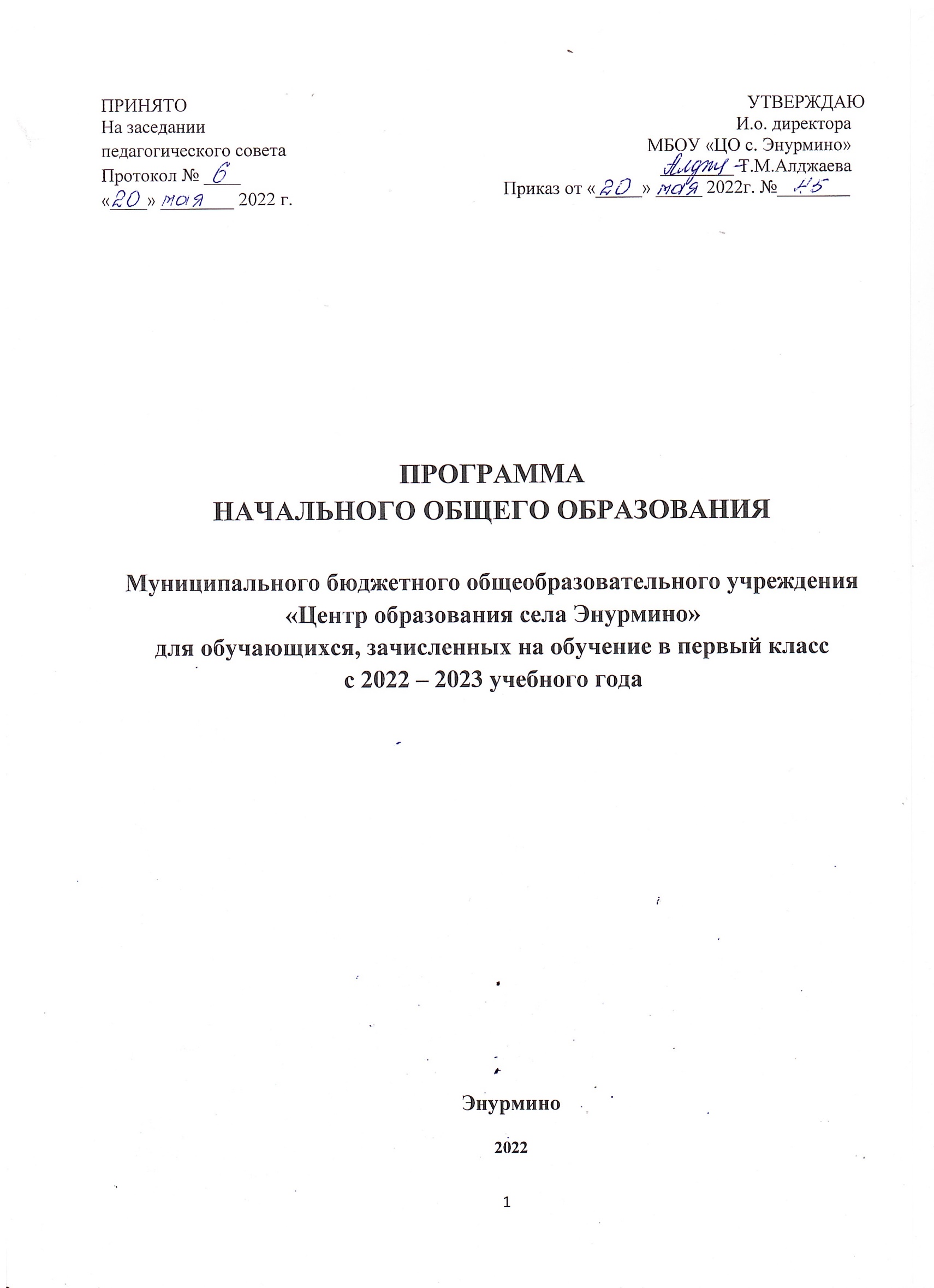 ПРОГРАММА НАЧАЛЬНОГО ОБЩЕГО ОБРАЗОВАНИЯ Муниципального бюджетного общеобразовательного учреждения «Центр образования села Энурмино» для обучающихся, зачисленных на обучение в первый класс с 2022 – 2023 учебного годаЭнурминОбщие положения Программа начального общего образования (далее – ПНОО) разработана в соответствии с требованиями федерального государственного  образовательного стандарта начального общего образования, утвержденного приказом Министерства Просвещения РФ от 31.05.2021г. № 286(далее – ФГОС НОО) к структуре основной образовательной программы, определяет цель, задачи, планируемые результаты, содержание и организацию образовательной деятельности при получении начального общего образования и включает три раздела: целевой, содержательный, организационный. Структура ПНОО включает обязательную часть и часть, формируемую участниками образовательных отношений за счет включения в учебные планы учебных предметов, учебных курсов (в том числе внеурочной деятельности), учебных модулей по выбору родителей (законных представителей) несовершеннолетних обучающихся из перечня, предлагаемого образовательной организацией. Объем обязательной части ПНОО составляет 80%, а объем части, формируемой участниками образовательных отношений из перечня, предлагаемого образовательной организацией, - 20% от общего объема ПНОО. ПНОО построена с учетом особенностей социально-экономического развития региона, специфики географического положения, природного окружения, этнокультурных особенностей региона, конкретного расположения образовательной организации. При разработке программы учитывается статус младшего школьника, его типологические особенности и возможности, что гарантирует создание комфортных условий для осуществления учебной деятельности без вреда для здоровья и эмоционального благополучия каждого ребенка. При необходимости ПНОО предполагает создание индивидуальных учебных планов, особенно в случаях поддержки одаренных младших школьников (числе для ускоренного обучения) или детей, входящих в особые социальные группы. Срок получения НОО составляет не более 4 лет. Для лиц, обучающихся по индивидуальным учебным планам, срок получения НОО может быть сокращен. ПНОО не применяется для обучающихся с ограниченными возможностями здоровья и обучающихся с умственной отсталостью (интеллектуальными нарушениями). ПНОО реализуется на государственном языке РФ. В пределах возможностей, предоставляемых системой образования в порядке, установленном законодательством об образовании, и образовательной организацией программа НОО обеспечивает право на обучение на родном языке из числа языков народов Российской Федерации, а также право на изучение родного языка из числа языков народов Российской Федерации, в том числе русского языка как родного языка.  1. ЦЕЛЕВОЙ РАЗДЕЛ  1.1. Пояснительная записка  Целями реализации программы начального общего образования являются: Обеспечение успешной реализации конституционного права каждого гражданина РФ, достигшего возраста 6,5 – 7 лет, на получение качественного образования, включающего обучение, развитие и воспитание каждого обучающегося. Организация учебного процесса с учетом целей, содержания и планируемых результатов НОО, отраженных в ФГОС НОО. Создание условий для свободного развития каждого младшего школьника с учетом его потребностей, возможностей и стремления к самореализации; отражение в ПНОО деятельности педагогического коллектива по созданию индивидуальных программ и учебных планов для одаренных, успешных обучающихся или для детей социальных групп, нуждающихся в особом внимании и поддержке педагогов. Возможность для коллектива образовательной организации проявить свое педагогическое мастерство, обогатить опыт деятельности, активно участвовать в создании и утверждении традиций школьного коллектива. При создании программы НОО, образовательная организация учитывала следующие принципы ее формирования. Принцип учета ФГОС НОО: программа НОО базируется на требованиях, предъявляемых ФГОС НОО к целям, содержанию, планируемым результатам и условиям обучения в начальной школе. Принцип учета языка обучения: с учетом условий функционирования образовательной организации программа характеризует право получения образования на родном языке из числа народов РФ и отражает механизмы реализации данного принципа в учебных планах, а также планах внеурочной деятельности. Принцип учета ведущей деятельности младшего школьника: программа обеспечивает конструирование учебного процесса в структуре учебной деятельности, предусматривает механизмы формирования всех компонентов учебной деятельности. Принцип индивидуализации обучения: программа предусматривает возможность и механизмы разработки индивидуальных программ и учебных планов для детей с особыми способностями, потребностями и интересами. При этом учитываются запросы родителей (законных представителей) обучающегося. Принцип преемственности и перспективности: программа должна обеспечивать связь и динамику в формировании знаний, умений и способов деятельности между этапами начального образования, а также успешную адаптацию обучающихся к обучению в основной школе, единые подходы между их обучением и развитием на начальном и основном этапах школьного обучения. Принцип интеграции обучения и воспитания: программа предусматривает связь урочной и внеурочной деятельности, разработку разных мероприятий, направленных на обогащение знаний, воспитание чувств и познавательных интересов обучающихся, нравственно-ценностного отношения к действительности. Принцип здоровьесбережения: при организации образовательной деятельности по программе НОО не допускается использование технологий, которые могут нанести вред физическому и психическому здоровью обучающихся. Объем учебной и внеучебной нагрузки подчиняется санитарным нормам и правилам РФ. Основными механизмами реализации ПНОО являются урочная и внеурочная деятельность. Урочная деятельность реализуется через учебный план и направлена на достижение обучающимися планируемых результатов освоения ПНОО с учетом обязательных для изучения учебных предметов.   Внеурочная деятельность реализуется через план внеурочной деятельности и направлена на достижение обучающимися планируемых результатов освоения ПНОО с учетом выбора участниками образовательных отношений учебных курсов внеурочной деятельности из перечня, предлагаемого образовательной организацией.  Для развития потенциала обучающихся, прежде всего одаренных детей, разрабатываются с участием самих обучающихся и их родителей (законных представителей) индивидуальные учебные планы, в рамках которых формируются индивидуальные учебные программы (содержание дисциплин, курсов, модулей).  Помимо урочной и внеурочной деятельности механизмом реализации ПНОО в образовательной организации является система дополнительного образования обучающихся, она представлена кружками и секциями. Эти занятия направлены на развитие личностных качеств, социализацию и самоорганизацию обучающихся. Контроль качества образования осуществляется с помощью внутренней системы оценки качества образования (ВСОКО) образовательной организации, которая регламентируется положением о ВСОКО. Работа системы осуществляется посредством планирования контроля основных направлений деятельности образовательной организации, в том числе проведения разнообразных видов мониторингов, направленных на получение сведений о качестве образовательных результатов обучающихся, реализации образовательной деятельности и условий, которые ее обеспечивают. Общая харатеристика программы начального общего образования ПНОО является стратегическим документом, выполнение которого обеспечивает успешность организации образовательной деятельности. Программа начального общего образования определяет технологии обучения, формы его организации, а также систему оценивания с соблюдением принципа здоровьесберегающего обучения. Программа построена с учетом психологических особенностей обучающихся младшего школьного возраста. Общий объем аудиторной работы обучающихся за 4 учебных года не может составлять менее 2954 академических часов и более 3190 академических часов. Соблюдение этих требований ФГОС НОО связано с необходимостью оберегать обучающихся от перегрузок, утомления, отрицательного влияния обучения на здоровье. При создании программы учитывался статус ребенка младшего школьного возраста. В первый класс приходят дети с разным уровнем готовности к обучению, у многих не сформирована произвольная деятельность, они с трудом принимают требования учителя, часто отвлекаются, быстро устают. желание учиться поддерживается школьными успехами, но неудачи быстро разрушают познавательные мотивы. Все это побуждает учителя особенно бережно относиться к младшим школьникам, оказывать помощь и поддержку, помогать адаптироваться к новой учебной деятельности, которая становится ведущей в этом возрасте. разные виды индивидуально-дифференцированного подхода характеризуются в ООП НОО, причем внимание учителя уделяется каждому обучающемуся, независимо от уровня успешности. С учетом темпа обучаемости, уровня интеллектуального развития, особенностей познавательных психических процессов педагог оказывает поддержку каждому обучающемуся. Содержание основной образовательной программы начального общего образования образовательной организации отражает требования ФГОС НОО и группируется в три основных раздела: целевой, содержательный и организационный. Целевой раздел определяет общее назначение, цели, задачи и планируемые результаты реализации ПНОО, конкретизированные в соответствии с требованиями ФГОС НОО и учитывающие региональные, национальные и этнокультурные особенности контингента, а также способы определения достижения этих целей и результатов. Целевой раздел включает: пояснительную записку; планируемые результаты освоения обучающимися ПНОО; систему оценки достижения планируемых результатов освоения ПНОО. Содержательный раздел включает образовательные программы, ориентированные на достижение предметных, метапредметных и личностных результатов: -рабочие программы учебных предметов, учебных курсов (в том числе внеурочной деятельности), учебных модулей; программу формирования универсальных учебных действий у обучающихся;  	 рабочую программу воспитания. Организационный раздел устанавливает общие рамки организации образовательного процесса, а также механизмы и условия реализации компонентов основной образовательной программы начального общего образования. Организационный раздел включает: учебный план; план внеурочной деятельности; календарный учебный график; календарный план воспитательной работы, содержащий перечень событий и мероприятий воспитательной направленности, которые организуются и проводятся образовательной организацией или в которых образовательная организация принимает участие в учебном году или периоде обучения; характеристику условий реализации ПНОО в соответствии с требованиями ФГОС НОО. Программа является основой для разработки и реализации индивидуальных учебных планов обучающихся. Программа может быть реализована с использованием электронного обучения и дистанционных образовательных технологий. 1.2. Планируемые результаты освоения ПНОО Планируемые результаты освоения обучающимися ПНОО: обеспечивают связь между требованиями ФГОС, образовательной деятельностью и системой оценки результатов освоения ПНОО; являются содержательной и критериальной основой для разработки: рабочих программ учебных предметов, учебных курсов (в том числе внеурочной деятельности), учебных модулей, являющихся методическими документами, определяющими организацию образовательного процесса по определенному учебному предмету, учебному курсу (в том числе внеурочной деятельности), учебному модулю; рабочей программы воспитания, являющейся методическим документом, определяющим комплекс основных характеристик воспитательной работы, осуществляемой в образовательной организации; программы формирования универсальных учебных действий обучающихся - обобщенных учебных действий, позволяющих решать широкий круг задач в различных предметных областях и являющихся результатами освоения обучающимися программы начального общего образования; системы оценки качества освоения обучающимися программы начального общего образования; в целях выбора средств обучения и воспитания, а также учебно-методической литературы. 3) определяют минимум содержания начального общего образования, изучение которого гарантирует государство, построенного в логике изучения каждого учебного предмета. Структура и содержание планируемых результатов освоения программы начального общего образования отражают требования ФГОС, передают специфику образовательной деятельности (в частности, специфику целей изучения отдельных учебных предметов, учебных курсов (в том числе внеурочной деятельности), учебных модулей), соответствуют возрастным возможностям обучающихся. Планируемые результаты освоения обучающимися программы начального общего образования дают общее понимание формирования личностных результатов, уточняют и конкретизируют предметные и метапредметные результаты как с позиций организации их достижения в образовательной деятельности, так и с позиций оценки этих результатов. В структуре планируемых результатов выделяются следующие группы: Личностные результаты освоения основной образовательной программы представлены в соответствии с группой личностных результатов ФГОС НОО, раскрывают и детализируют основные направленности этой группы.  Метапредметные результаты освоения основной образовательной программы представлены в соответствии с группой метапредметных результатов ФГОС НОО, раскрывают и детализируют основные направленности этой группы.  Предметные результаты освоения основной образовательной программы представлены в соответствии с группой предметных результатов ФГОС НОО, раскрывают и детализируют основные направления этой группы.  Личностные результаты включают ценностные отношения обучающегося к окружающему миру, другим людям, а также к самому себе как субъекту учебно-познавательной деятельности (осознание её социальной значимости, ответственность, установка на принятие учебной задачи и др.).  Достижение личностных результатов происходит в процессе освоения программы начального общего образования в единстве учебной и воспитательной деятельности. Личностные результаты должны отражать готовность обучающихся руководствоваться системой позитивных ценностных ориентаций и расширением опыта деятельности на ее основе и в процессе реализации основных направлений воспитательной деятельности в части: Метапредметные результаты освоения основной образовательной программы представляют собой совокупность универсальных учебных действий и уровня овладения междисциплинарными понятиями. Достижение метапредметных результатов происходит в процессе изучения учебных предметов, курсов, модулей, в том числе по внеурочной деятельности.  Метапредметные результаты должны отражать способность обучающихся использовать на практике универсальные учебные действия и группируются по трем направлениям: универсальные учебные регулятивные действия: -универсальные учебные познавательные действия: универсальные учебные коммуникативные действия: Предметные результаты освоения основной образовательной программы ориентированы на получение опыта деятельности, преобразование и применение знаний, умений и навыков обучающимися в учебных ситуациях и реальных жизненных условиях, а также на успешное обучение на уровне начального общего образования с учетом специфики содержания предметных областей, включающих конкретные учебные предметы, курсы, модули. Достижение предметных результатов происходит в процессе освоения учебных предметов, курсов, модулей с сохранением фундаментального характера образования, специфики изучаемых учебных предметов и применением элементов социального опыта. Предметные результаты включают следующие критерии: знание и понимание, применение, функциональность. Обобщённый критерий «знание и понимание» включает знание и понимание роли изучаемой области знания/ вида деятельности в различных контекстах, знание и понимание терминологии, понятий и идей, а также процедурных знаний или алгоритмов. Обобщённый критерий «применение» включает: использование изучаемого материала при решении учебных задач, различающихся сложностью предметного содержания, сочетанием УУД и операций, степенью проработанности в учебном процессе; использование специфических для предмета способов действий и видов деятельности по получению нового знания, его интерпретации, применению и преобразованию при решении учебных задач/ проблем, в т.ч. в ходе поисковой деятельности, учебно-исследовательской и учебно-проектной деятельности. Обобщённый критерий «функциональность» включает осознанное использование приобретённых знаний и способов действий при решении внеучебных проблем, различающихся сложностью предметного содержания, читательских умений, контекста, а также сочетанием когнитивных операций. Предметные результаты освоения ПНОО должны обеспечивать: Конкретные планируемые предметные и метапредметные результаты освоения программ по всем учебным предметам, учебным курсам (в том числе внеурочной деятельности), учебных модулей входящих в учебный план и план внеурочной деятельности описаны в содержательном разделе ПНОО во избежании излишней объемности программы. Планируемые результаты освоения ПНОО отражают и передают следующие цели изучения отдельных предметов, учебных курсов (в том числе внеурочной деятельности) учебных модулей: Курсы внеурочной деятельности В следующем разделе Программы характеризуется система оценки достижений планируемых результатов ее освоения.  При определении подходов к контрольно-оценочной деятельности младших школьников учитываются формы и виды контроля, а также требования к объёму и числу проводимых контрольных, проверочных и диагностических работ. Ориентиром в этом направлении служат «Рекомендации для системы общего образования по основным подходам к формированию графика проведения оценочных процедур в общеобразовательных организациях», подготовленные в 2021 г. Федеральной службой по надзору  в  сфере  образования  и науки РФ.  	1.3. Система оценки достижения планируемых результатов освоения    программы начального общего образования 	 	1.3.1 Общие положения Система оценки достижения планируемых результатов освоения программы начального общего образования (далее – система оценки) является частью системы оценки и управления качеством образования в образовательной организации.  Система оценки: отражает содержание и критерии оценки, формы представления результатов оценочной деятельности; ориентирует образовательную деятельность на личностное развитие и воспитание обучающихся, достижение планируемых результатов освоения учебных предметов, учебных курсов (в том числе внеурочной деятельности), учебных модулей и формирование универсальных учебных действий у обучающихся; обеспечивает комплексный подход к оценке результатов освоения программы начального общего образования, позволяющий осуществлять оценку предметных и метапредметных результатов; предусматривает оценку динамики учебных достижений обучающихся;  	обеспечивает возможность получения объективной информации о качестве подготовки обучающихся в интересах всех участников образовательных отношений. Система оценки призвана способствовать поддержанию единства всей системы образования, обеспечению преемственности в системе непрерывного образования. Её основными функциями являются ориентация образовательного процесса на достижение планируемых результатов освоения основной образовательной программы НОО и обеспечение эффективной обратной связи, позволяющей осуществлять управление образовательным процессом. Основными направлениями и целями оценочной деятельности являются: оценка образовательных достижений обучающихся на различных этапах обучения как основа их промежуточной и итоговой аттестации, а также основа процедур внутреннего мониторинга образовательной организации, мониторинговых исследований муниципального, регионального и федерального уровней;  оценка результатов деятельности педагогических кадров как основа аттестационных процедур; оценка результатов деятельности как основа аккредитационных процедур. Основным объектом системы оценки, её содержательной и критериальной базой выступают требования ФГОС, которые конкретизируются в планируемых результатах освоения обучающимися основной образовательной программы НОО. Система оценки включает процедуры внутренней и внешней оценки. Внутренняя оценка включает: стартовую педагогическую диагностику; текущую и тематическую оценку; портфолио; внутришкольный мониторинг образовательных достижений. К внешним процедурам относятся: независимая оценка качества образования; мониторинговые исследования муниципального, регионального и федерального уровней. В соответствии с ФГОС НОО система оценки образовательной организации реализует системно-деятельностный, уровневый и комплексный подходы к оценке образовательных достижений.  Системно-деятельностный подход к оценке образовательных достижений проявляется в оценке способности обучающихся к решению учебно-познавательных и учебно-практических задач, а также в оценке уровня их функциональной грамотности. Он обеспечивается содержанием и критериями оценки, в качестве которых выступают планируемые результаты обучения, выраженные в деятельностной форме. Уровневый подход служит важнейшей основой для организации индивидуальной работы с обучающимися. Он реализуется как по отношению к содержанию оценки, так и к представлению и интерпретации результатов измерений. Уровневый подход реализуется за счёт фиксации различных уровней достижения обучающимися планируемых результатов базового уровня и уровней выше и ниже базового.  Достижение базового уровня свидетельствует о способности обучающихся решать типовые учебные задачи, целенаправленно отрабатываемые со всеми обучающимися в ходе учебного процесса. Овладение базовым уровнем является границей, отделяющей знание от незнания, выступает достаточным для продолжения обучения и усвоения последующего материала. Комплексный подход к оценке образовательных достижений реализуется посредством: оценки предметных и метапредметных результатов; использования комплекса оценочных процедур (стартовой, текущей, тематической, промежуточной) как основы для оценки динамики индивидуальных образовательных достижений обучающихся и для итоговой оценки;  использования контекстной информации (об особенностях обучающихся, условиях и процессе обучения и др.) для интерпретации полученных результатов в целях управления качеством образования; использования разнообразных методов и форм оценки, взаимно дополняющих друг друга: стандартизированных устных и письменных работ, проектов, практических (в т.ч. исследовательских) и творческих работ; использования форм работы, обеспечивающих возможность включения младших школьников в самостоятельную оценочную деятельность (самоанализ, самооценка, взаимооценка); использования мониторинга динамических показателей освоения умений и знаний, в т.ч. формируемых с использованием ИКТ (цифровых) технологий. 1.3.2. Особенности оценки метапредметных и предметных результатов Особенности оценки метапредметных результатов Оценка метапредметных результатов представляет собой оценку достижения планируемых результатов освоения Программы, которые представлены в программе формирования УУД у обучающихся и отражают совокупность познавательных, коммуникативных и регулятивных УУД. Формирование метапредметных результатов обеспечивается за счёт урочной и внеурочной деятельности. Цели оценки метапредметных результатов: определения сформированности познавательных УУД; коммуникативнх УУД; регулятивных УУД. Познвательные универсальные учебные действия.  Оценке подлежат следующие группы умений: базовые логические действия,базовые исследовательские действия, работа с информацией ( подробно описаны в планируемых результатах освоения ПНОО). Коммуникативные универсальные учебные действия. Оценке подлежат следующие группы умений:общение,совместная деятельность ( подробно описаны в планируемых результатах освоения ПНОО). Регулятивные универсальные учебные действия. Оценке подлежат следующие группы умений:самоорганизация,самоконтроль( подробно описаны в планируемых результатах освоения ПНОО). Оценка достижения метапредметных результатов осуществляется как педагогическими работниками в ходе текущей и промежуточной оценки по предмету, так и администрацией в ходе внутришкольного мониторинга. Текущая и промежуточная оценки направлены на выявление способности обучающихся разрешать учебные ситуации и выполнять учебные задачи, требующие владения познавательными, коммуникативными и регулятивными действиями в ходе урочной и внеурочной деятельности. Инструментарий строится на межпредметной основе и включает диагностические материалы по оценке читательской, естественно-научной и математической грамотности, ИКТ-компетентности, сформированности регулятивных, коммуникативных и познавательных учебных действий. Внутришкольный мониторинг направлен на выявление сформированности УУД. Содержание и периодичность внутришкольного мониторинга устанавливается решением педагогического совета. Инструментарий мониторинга строится на межпредметной основе и включает диагностические материалы по оценке читательской и ИКТ (цифровой) грамотности, сформированности регулятивных, коммуникативных и познавательных УУД. Особенности оценки предметных результатов Оценка предметных результатов представляет собой оценку достижения обучающимися планируемых результатов по учебным предметам.  Основным предметом оценки является способность к решению учебно-познавательных и учебно-практических задач, основанных на изучаемом учебном материале и способах действий, в т.ч. метапредметных (познавательных, регулятивных, коммуникативных) действий. Для оценки предметных результатов предлагаются следующие критерии: знание и понимание, применение, функциональность (критерии подробно описаны в планируемых результатах освоения ПНОО).  Оценка предметных результатов ведётся каждым педагогическим работником в ходе процедур текущей, тематической, промежуточной и итоговой оценки, а также администрацией образовательной организации в ходе внутришкольного мониторинга. Контроль сформированности личностных результатов образовательной деятельности осуществляется в ходе внутренних мониторинговых исследований. В текущем учебном процессе используются следующие формы фиксации личностных результатов в ходе мониторинга личностных результатов: индивидуальное или групповое обследование, нацеленное на отслеживание личностного роста обучающегося; портфолио обучающегося; лист индивидуальных достижений обучающегося; психолого-педагогическая характеристика обучающегося; заключение по эффективности воспитательно-образовательной деятельности образовательной организации. Индивидуальное или групповое обследование уровня личностного роста обучающегося проводится для получения целостного представления о различных сторонах развития личности обучающегося, определения задач его развития по заданным параметрам, степени сформированности конкретных качеств. 1.3.3  Организация и содержание оценочных процедур Стартовая педагогическая диагностика Стартовая педагогическая диагностика представляет собой процедуру оценки готовности к обучению на уровне НОО. Проводится администрацией образовательной организации в начале 1 класса и выступает как основа (точка отсчёта) для оценки динамики образовательных достижений. Объектом оценки является сформированность предпосылок учебной деятельности, готовность к овладению чтением, грамотой и счётом. Стартовая диагностика может проводиться также педагогическими работниками с целью оценки готовности к изучению отдельных предметов (разделов). Результаты стартовой диагностики являются основанием для корректировки учебных программ и индивидуализации образовательного процесса. Текущая оценка Текущая оценка представляет собой процедуру оценки индивидуального продвижения в освоении программы учебного предмета. Текущая оценка может быть формирующей, т.е. поддерживающей и направляющей усилия обучающегося, включающей его в самостоятельную оценочную деятельность, и диагностической, способствующей выявлению и осознанию педагогическим работником и обучающимся существующих проблем в обучении. Объектом текущей оценки являются тематические планируемые результаты, этапы освоения которых зафиксированы в тематическом планировании. В текущей оценке используется весь арсенал форм и методов проверки (устные и письменные опросы, практические работы, творческие работы, индивидуальные и групповые формы, само- и взаимооценка, рефлексия, листы продвижения и др.) с учётом особенностей учебного предмета и особенностей контрольно-оценочной деятельности педагогического работника.  Результаты текущей оценки являются основой для индивидуализации образовательного процесса; при этом отдельные результаты, свидетельствующие об успешности обучения и достижении тематических результатов в более сжатые (по сравнению с планируемыми) сроки могут включаться в систему накопительной оценки и служить основанием, например, для освобождения обучающегося от необходимости выполнять тематическую проверочную работу. Тематическая оценка Тематическая оценка представляет собой процедуру оценки уровня достижения тематических планируемых результатов по предмету, которые представлены в тематическом планировании в рабочих программах. Тематическая оценка может вестись как в ходе изучения темы, так и в конце её изучения. Оценочные процедуры подбираются так, чтобы они предусматривали возможность оценки достижения всей совокупности тематических планируемых результатов и каждого из них.  Результаты тематической оценки являются основанием для коррекции образовательного процесса и его индивидуализации. Портфолио Портфолио представляет собой процедуру оценки динамики учебной и творческой активности обучающегося, направленности, широты или избирательности интересов, выраженности проявлений творческой инициативы, а также уровня высших достижений, демонстрируемых данным обучающимся.  В портфолио включаются как работы обучающегося (в т.ч. фотографии, видеоматериалы и т.п.), так и отзывы на эти работы (наградные листы, дипломы, сертификаты участия, рецензии и др.). Отбор работ и отзывов для портфолио ведётся самим обучающимся совместно с классным руководителем и при участии семьи. Включение каких-либо материалов в портфолио без согласия обучающегося не допускается.  Портфолио в части подборки документов формируется в течение всех лет обучения в начальной школе.  Результаты, представленные в портфолио, используются при выработке рекомендаций по выбору индивидуальной образовательной траектории и могут отражаться в характеристике младшего школьника. Внутришкольный мониторинг Внутришкольный мониторинг представляет собой процедуры: оценки уровня достижения предметных и метапредметных результатов; оценки уровня функциональной грамотности; оценки уровня профессионального мастерства педагогического работника, осуществляемой на основе административных проверочных работ, анализа посещённых уроков, анализа качества учебных заданий, предлагаемых обучающимся педагогическим работником. Содержание и периодичность внутришкольного мониторинга устанавливается решением педагогического совета.  Результаты внутришкольного мониторинга являются основанием для рекомендаций как для текущей коррекции образовательного процесса и его индивидуализации, так и для повышения квалификации педагогического работника. Результаты внутришкольного мониторинга в части оценки уровня достижений обучающихся обобщаются и отражаются в их характеристиках. Промежуточная аттестация Промежуточная аттестация проводится, начиная с первого класса. В 1 классе без бального оценивания в форме качественной оценки и уровневой диференциации на основе результатов текущего контроля успеваемости, с учетом результатов письменных контрольных работ, а также с учетом динамики индивидуальных учебных достижений. Промежуточная аттестация во 2-4 классах подразделяется на четвертную промежуточную аттестацию, которая проводится по каждому учебному предмету, курсу, дисциплине, модулю по итогам четверти, а также годовую промежуточную аттестацию, которая проводится по каждому учебному предмету, курсу, дисциплине, модулю по итогам учебного года. Отметка обучающегося за четверть выставляется на основе результатов текущего контроля успеваемости, с учетом результатов письменных контрольных работ, а также с учетом динамики индивидуальных учебных достижений за отчетный период. Отметка обучающегося за четверть, определяется как среднее арифметическое результатов. При проведении годовой промежуточной аттестации годовая отметка по учебному предмету выставляется учащимся школы как среднее арифметическое четвертных или полугодовых оценок.  Промежуточная оценка, фиксирующая достижение предметных планируемых результатов и УУД на уровне не ниже базового, является основанием для перевода в следующий класс.  Итоговая оценка Итоговая оценка является процедурой внутренней оценки образовательной организации и складывается из результатов накопленной оценки и итоговой работы по предмету. Предметом итоговой оценки является способность обучающихся решать учебно-познавательные и учебно-практические задачи, построенные на основном содержании предмета с учётом формируемых метапредметных действий. Итоговая оценка по предмету фиксируется в характеристике обучающегося. Характеристика Характеристика готовится на основании: объективных показателей образовательных достижений обучающегося на уровне НОО; портфолио выпускника; экспертных оценок классного руководителя и педагогических работников, реализующих Программу. В характеристике выпускника: отмечаются образовательные достижения обучающегося (личностные, метапредметные и предметные результаты); даются педагогические рекомендации по выбору индивидуальной образовательной траектории на уровне основного общего образования с учётом интересов обучающегося, выявленных проблем и отмеченных образовательных достижений. Рекомендации педагогического коллектива доводятся до сведения выпускника и его родителей (законных представителей). Для проведения  процедур текущей, тематической, промежуточной и итоговой оценки используются отметочная система в виде бальной шкалы, словесная, выражающая уровень достижения обучающимися планируемых результатов в форме качественной оценки и уровневая дифференциация: базовый уровень и уровни выше и ниже базового.  Словесная оценка - это краткая характеристика результатов учебного труда школьников. Она позволяет раскрыть перед учеником динамику результатов его учебной деятельности, проанализировать его возможности и прилежание. Особенностью словесной оценки являются ее содержательность, анализ работы школьника, четкая фиксация успешных результатов и раскрытие причин неудач. Оценивание обучающихся 1-ых классов осуществляется в форме словесных качественных оценок на критериальной основе, используя словесные положительные характеристики.  При оценивании письменных работ используется следующая шкала: Возможно снижение отметки «за общее впечатление от работы», если: - в работе имеется не менее 2 неаккуратных исправлений; - работа оформлена небрежно, плохо читаема, в тексте много зачеркиваний, клякс, неоправданных сокращений слов, отсутствуют поля и красные строки. Выводы-оценки результатов по предметам по итогам обучения на  уровне начального общего образования Особенности контроля и оценки по отдельным учебным предметам Русский язык Критерии оценки орфографических и пунктуационных умений (диктант) Отметка «5» – нет ошибок и исправлений; работа написана аккуратно в соответствии с требованиями каллиграфии (возможно одно исправление графического характера). Отметка «4» – допущено 1 - 2 орфографические ошибки; работа выполнена чисто, но есть небольшие отклонения от каллиграфических норм. Отметка «3» – допущено 3 - 5 орфографических ошибок, работа написана небрежно. Отметка «2» – допущено более 5 орфографических ошибок, работа написана неряшливо. Ошибкой в диктанте следует считать:  нарушение правил орфографии при написании слов; пропуск и искажение букв в словах; замену слов; отсутствие знаков препинания в пределах программы данного класса; неправильное написание слов, которые не проверяются правилом (изучаются в каждом классе). За ошибку не считаются: ошибки на разделы орфографии и пунктуации, которые не изучались ранее; единичный пропуск точки в конце предложения, если первое слово следующего предложения написано с заглавной буквы; единичный случай замены одного слова без искажения смысла; неправильное написание одного слова (при наличии в работе нескольких таких слов) на одно и то же правило. За одну ошибку в диктанте считаются: два исправления; две пунктуационные ошибки; повторение ошибок в одном и том же слове;  2 негрубые ошибки. Негрубыми ошибками считаются следующие: повторение одной и той же буквы в слове; недописанное слово; перенос слова, одна часть которого написана на одной строке, а вторая опущена;  дважды записанное одно и то же слово в предложении. Грамматическое задание. Для проверки степени понимания учащимися изучаемых грамматических явлений, умения производить простейший языковой анализ слов и предложений проводится выполнение грамматических заданий. Задания данного вида могут проводиться отдельно от контрольного диктанта и контрольного списывания или проводиться после диктанта (не более 4 видов грамматических разборов). В таком случае выставляются 2 отметки: за диктант и задание по отдельности. Отметка «5» - выполнено без ошибок. Отметка «4» - правильно выполнено не менее 3/4 заданий. Отметка «3» - правильно выполнено не менее 1/2 заданий. Отметка «2» - правильно выполнено менее 1/2 заданий. Словарный диктант. Отметка «5» - выполнено без ошибок и исправлений. Отметка «4» - допущена 1- 2 ошибки или 1 ошибка и 1-2 исправления. Отметка «3» - допущены 2- 3 ошибки и 1 исправление. Отметка «2» - допущено 4 и более ошибок. Контрольное списывание. Контрольное списывание – способ проверки усвоенных орфографических и пунктуационных правил, сформированности умений и навыков. Отметка «5» - выполнено без ошибок и исправлений. Отметка «4» - допущены 1-2 исправления или 1 ошибка. Отметка «3» - допущены 35 исправлений или 2 - 3 ошибки. Отметка «2» - допущено 6 и более исправлений или 4 и более ошибок. Изложение, сочинение. Для проверки формирования навыка письменной речи, умения понимать и передавать основное содержание текста проводятся изложения и сочинения. Основными критериями оценки изложений и сочинений является полное, последовательное воспроизведение содержания авторского текста или составление собственного, правильное употребление слов и построение предложений, орфографическая грамотность. Для изложений предлагаются тексты повествовательного характера с четкой сюжетной линией. Количество слов в текстах на 15-20 больше, чем в диктанте. Сочинения и изложения в начальной школе носят обучающий характер, поэтому отрицательная оценка не выставляется и в классный журнал не заносится. Рекомендуется оценивать изложение одной отметкой – только за содержание. Грамотность проверяется, но не оценивается, так как на начальном этапе формирования навыка связной письменной речи очень важно, чтобы дети сосредоточили все свое внимание на передаче содержания текста и его речевом оформлении.  Контрольное изложение и контрольное сочинение оценивается двумя отметками: за содержание и грамотность (5/4). При оценке изложения необходимо обратить внимание на полноту передачи основного содержания текста, на наличие пропусков существенных моментов в тексте, на искажения при передаче авторского замысла, на отсутствие главной части повествования. Отметка «5» ставится: а) по содержанию и речевому оформлению: правильное и последовательное воспроизведение авторского текста; логически последовательное раскрытие темы, отсутствие фактических ошибок; богатство словаря, правильность речевого оформления (допускается не более одной речевой неточности); б) грамотность: нет орфографических и пунктуационных ошибок;  допускается 1 -2 исправления. Отметка «4» ставится: а) по содержанию и речевому оформлению: достаточно полное воспроизведение авторского текста, раскрыта тема, но имеются незначительные нарушения последовательности изложения мыслей; имеются отдельные фактические и речевые неточности; допускается не более 3 речевых недочетов, недочетов в содержании и построении текста. б) грамотность: 1-2 орфографические и 1- 2 пунктуационные ошибки, 1-2 исправления. Отметка «3» ставится: а) по содержанию и речевому оформлению: допущены некоторые отступления от авторского текста; допущены отдельные нарушения в последовательности изложения мыслей, в построении 2–3 предложений; беден словарь; имеются речевые неточности; есть недочѐты в построении и употреблении слов (допускается не более 5 речевых недочетов в содержании и построении текста); б) грамотность: 3 – 5 орфографических ошибок и 3 пунктуационные ошибки, 1–2 исправления. Отметка «2» ставится: а) по содержанию и речевому оформлению: работа не соответствует теме; имеются значительные отступления от авторской темы; много фактических неточностей; нарушена последовательность изложения мыслей; во всех частях работы отсутствует связь между ними; словарь беден; более 6 речевых недочетов и ошибок в содержании и построении теста; б) грамотность: более 5 орфографических и 3-4 пунктуационных ошибок, 3–5 исправлений. Тесты. Тестовые задания – динамичная форма проверки, направленная на установление уровня сформированности умения использовать свои знания в нестандартных учебных ситуациях. «5» – верно выполнено более 3/4 заданий. «4» – верно выполнено 3/4 заданий. «3» – верно выполнено 1/2 заданий. «2» – верно выполнено менее 1/2 заданий. Оценка устных ответов. Устный опрос является одним из основных способов учета знаний, умений и навыков учащихся по русскому языку. При оценке ответа ученика учитываются: полнота и правильность ответа, степень осознанности, понимания изученного, речевое оформление ответа. Ответ ученика должен представлять собой связное, логически последовательное сообщение на определенную тему, показывать его умение применять определения и правила. Отметка «5». Ученик обстоятельно, с достаточной полнотой излагает текущий материал, дает правильные определения языковых понятий; обнаруживает полное понимание материала, может обосновать свои суждения, применять знания на практике, привести необходимые примеры не только по учебнику, но и составленные самостоятельно; излагает материал последовательно и правильно с точки зрения норм литературного языка. Отметка «4». Ответ отвечает тем же требованиям, что и для оценки «5», но допускаются единичные ошибки, которые ученик сам же исправляет после замечаний учителя, и единичные погрешности в последовательности и языке изложения, некоторые неточности в формулировке правил. Отметка «3». Ученик обнаруживает знание и понимание основных положений данной темы, но: излагает материал недостаточно полно и допускает неточности в определении понятий или формулировке правил; не умеет достаточно глубоко и доказательно обосновать свои суждения и привести свои примеры; излагает материал недостаточно последовательно и допускает ошибки в языковом оформлении изложения.  Отметка «2». Ученик: обнаруживает незнание большей части соответствующего раздела изученного материала, допускает ошибки в формулировке определений и правил, искажающие их смысл, беспорядочно и неуверенно излагает материал. Оценка «2» отмечает такие недостатки в подготовке ученика, которые являются серьезным препятствием к успешному овладению последующим материалом. Положительная отметка («5», «4», «3») может ставиться не только за единовременный ответ (когда на проверку подготовки ученика отводится определенное время), но и за рассредоточенный во времени, то есть за сумму ответов на уроке. Литературное чтение Оценивание навыка чтения. Для проверки навыка чтения вслух подбираются доступные по лексике и содержанию незнакомые тексты. При выборе текста осуществляется подсчет количества слов (слово «средней» длины равно 6 знакам, к знакам относят как букву, так и пробел между словами). При проверке учащиеся читают текст вслух. Критерии оценки чтения младшего школьника: способ чтения; - правильность чтения, чтение незнакомого текста с соблюдением норм литературного произношения; скорость чтения: установка на нормальный для читающего темп беглости, позволяющий ему осознать текст; выразительное чтение: использование интонаций, соответствующих смыслу текста. Кроме техники чтения учитель контролирует и собственно читательскую деятельность школьника: умение ориентироваться в книге, знание литературных произведений, их жанров и особенностей, знание имен детских писателей и поэтов и их жанровые приоритеты (писал сказки, стихи о природе и т.п.). Классификация ошибок и недочетов, влияющих на снижение оценки Ошибки: искажения читаемых слов (замена, перестановка, пропуски или добавления букв, слогов, слов); неправильная постановка ударений (более двух); чтение всего текста без смысловых пауз, нарушение темпа и четкости произношения слов при чтении вслух; неправильные ответы на вопросы по содержанию текста; неумение выделить основную мысль прочитанного; неумение найти в тексте слова и выражения, подтверждающие понимание основного содержания прочитанного; нарушение при пересказе последовательности событий в произведении; монотонность чтения, отсутствие средств выразительности. Недочеты: не более двух неправильных ударений; отдельные нарушения смысловых пауз, темпа и четкости произношения слов при чтении вслух; осознание прочитанного текста за время, немного превышающее установленное; неточности при формулировке основной мысли произведения; - нецелесообразность использования средств выразительности, недостаточная выразительность при передаче характера персонажа. Чтение наизусть. Отметка «5» – твердо, без подсказок, знает наизусть, выразительно читает. Отметка «4» – знает стихотворение наизусть, но допускает при чтении перестановку слов, самостоятельно исправляет допущенные неточности. Отметка «3» – читает наизусть, но при чтении обнаруживает нетвердое усвоение текста. Отметка «2» – нарушает последовательность при чтении, не полностью воспроизводит текст. Выразительное чтение стихотворения. Требования к выразительному чтению: правильная постановка логического ударения; соблюдение пауз; правильный выбор темпа;  соблюдение нужной интонации;  безошибочное чтение. Отметка «5» – выполнены правильно все требования. Отметка «4» – не соблюдены 1–2 требования. Отметка «3» – допущены ошибки по 3 требованиям. Отметка «2» – допущены ошибки более чем по 3 требованиям. Чтение по ролям. Требования к чтению по ролям. своевременно начинать читать свои слова; подбирать правильную интонацию;  читать безошибочно; читать выразительно. Отметка «5» – выполнены все требования. Отметка «4» – допущены ошибки по 1 какому-то требованию. Отметка «3» – допущены ошибки по 2 требованиям. Отметка «2» – допущены ошибки по 3 требованиям. Пересказ. Отметка «5» – пересказывает содержание прочитанного самостоятельно, последовательно, не упуская главного (подробно, кратко, или по плану), правильно отвечает на вопрос, умеет подкрепить ответ на вопрос чтением соответствующих отрывков. Отметка «4» – допускает 1-2 ошибки, неточности, сам исправляет их. Отметка «3» – пересказывает при помощи наводящих вопросов учителя, не умеет последовательно передать содержание прочитанного, допускает речевые ошибки. Отметка «2» – не может передать содержание прочитанного. МатематикаОценивание устных ответов. В основу оценивания устного ответа обучающихся положены следующие показатели: правильность, обоснованность, самостоятельность, полнота. Отметка «5» ставится в случае, если обучающийся: полно раскрыл содержание материала в объѐме, предусмотренном программой; изложил материал грамотным языком в определѐнной логической последовательности, точно используя математическую терминологию и символику;  правильно выполнил рисунки, чертежи, в соответствии с ответом; показал умение применять изученные правила при выполнении практического задания; отвечал самостоятельно без наводящих вопросов учителя; допускал одну - две неточности при освещении второстепенных вопросов, которые ученик легко исправил по замечанию учителя. Отметка «4» ставится, если ответы в основном соответствуют требованиям на оценку «5», но при этом имеется один из недостатков: при ответе есть некоторые неточности, которые не искажают математическое содержание ответа; допущены один - два недочета при освещении основного содержания ответа, исправленные по замечанию учителя; допущены ошибка или более двух недочѐтов при освещении второстепенных вопросов, легко исправленные по замечанию учителя. Отметка «3» ставится в случае, если обучающийся: неполно или непоследовательно раскрыл содержание материала, но показал общее понимание вопроса и продемонстрировал умения, достаточные для дальнейшего усвоения программного материала; затруднялся или допускал ошибки в определении понятий, использовании математической терминологии, рисунках или чертежах, но исправлял их после нескольких наводящих вопросов учителя; не справился с применением теории в новой ситуации при выполнении практического задания, но выполнил задания обязательного уровня сложности по данной теме. Отметка «2» ставится в случае, если обучающийся: не раскрыл основное содержание учебного материала; продемонстрировал незнание или непонимание большей или наиболее важной части учебного материала, не мог ответить на вопросы по изученному материалу; допустил ошибки в определении понятий при использовании математической терминологии, в рисунках, чертежах, которые не исправлены после наводящих вопросов учителя. Классификация ошибок и недочетов, влияющих на снижение оценки. Ошибки: неправильный ответ на поставленный вопрос; неумение ответить на поставленный вопрос или выполнить задание без помощи учителя; при правильном выполнении задания неумение дать соответствующие объяснения. Недочеты: неточный или неполный ответ на поставленный вопрос; неумение самостоятельно или полно обосновать ответ; неумение точно сформулировать ответ решенной задачи; медленный темп выполнения задания, не являющейся индивидуальной особенностью школьника; неправильное произношение математических терминов. Оценивание письменных работ В основе оценивания лежат следующие показатели: правильность выполнения и объем выполненного задания. Работа, состоящая из примеров. «5» – работа выполнена без ошибок; «4» –1 грубая и 1–2 негрубые ошибки; «3» – 2–3 грубые и 1–2 негрубые ошибки или 3 и более негрубые ошибки; «2» –более 4 грубых ошибок. Работа, состоящая из задач. «5» – без ошибок; «4» – 1–2 негрубых ошибки; «3» – 1 грубая и 3–4 негрубые ошибки; «2» – 2 и более грубых ошибки. Математический диктант. «5» – без ошибок; «4» – 1–2 ошибки; «3» – 3–4 ошибки; «2» – 5 и более ошибок. Комбинированная работа (1 задача, примеры и задание другого вида). Отметка «5» ставится: вся работа выполнена безошибочно и нет исправлений. Отметка «4» ставится: допущены 1-2 вычислительные ошибки. Отметка «3» ставится: допущены ошибки в ходе решения задачи при правильном выполнении всех остальных заданий или допущены 3-4 вычислительные ошибки. Отметка «2» ставится: при решении задачи и примеров допущено более 5 вычислительных ошибок; допущены ошибки в ходе решения задачи и вычислительные ошибки. Комбинированная работа (2 задачи и примеры). Отметка «5» ставится: вся работа выполнена безошибочно и нет исправлений. Отметка «4» ставится: допущены 1-2 вычислительные ошибки. Отметка «3» ставится: допущены ошибки в ходе решения одной из задач или допущены 3-4 вычислительные ошибки. Отметка «2» ставится: допущены ошибки в ходе решения 2-х задач или допущена ошибка в ходе решения одной задачи и 4 вычислительные ошибки. Тест. Отметка «5» ставится 91- 100% правильно выполненных заданий. Отметка «4» ставится от 70-90% правильно выполненных заданий. Отметка «3» ставится от 51 - 69% правильно выполненных заданий. Отметка «2» ставится, если правильно выполнено менее 50% заданий. Классификация ошибок. Грубые ошибки: вычислительные ошибки в примерах и задачах; ошибки на незнание порядка выполнения арифметических действий; неправильное решение задачи (пропуск действия, неправильный выбор действий, лишние действия); не доведение до конца решения задачи или примера;  невыполненное задание. Негрубые ошибки: нерациональный прием вычислений; неправильная постановка вопроса к действию при решении задачи, неверно оформлен ответ задачи; неправильное списывание данных (чисел, знаков);  незаконченные преобразования. За грамматические ошибки, допущенные в работе по математике, оценка не снижается. За небрежно оформленную работу, несоблюдение правил и каллиграфии возможно снижение на один балл. Окружающий мир Основная цель контроля – проверка знания по учебному материалу, умений учащихся классифицировать, сравнивать объекты окружающей действительности, делать простейшие выводы, высказывать обобщенные суждения, приводить примеры из дополнительной литературы и жизненного опыта. Специфической формой контроля является проверка умения работать с приборами, моделями, лабораторным оборудованием. Основная цель таких проверочных работ – определение уровня развития умений школьников работать с оборудованием, планировать наблюдение или опыты, вести самостоятельно практические работы. Для текущего и промежуточного контроля используются письменные проверочные работы, не требующие развернутого ответа с большой затратой времени и различные проверочные практические работы. Целесообразно при проведении итогового письменного контроля использовать тестовые задания. Тестовые работы должны включать задания, в которых ученик должен продемонстрировать разные виды учебных умений. Для определения фактических знаний по предмету необходимы тесты на выбор ответа, поиск ошибки, продолжение или исправление высказывания. Для проверки умений сравнивать, классифицировать, выделять существенные признаки, делать выводы используются графические задания: заполнение таблиц, дополнение и составление схем, рисунки. Тесты с открытым ответом позволяют проверить умения использовать приобретенные знания и оформлять письменный ответ. В письменных проверочных работах по предмету орфографические ошибки не учитываются. Оценивание устных ответов. В основу оценивания устного ответа учащихся положены следующие показатели: правильность, обоснованность, самостоятельность, полнота. Отметка «5» -учебный материал излагается полно, логично, отсутствуют ошибки или имеется один недочет, ученик может привести примеры из дополнительной литературы и жизненного опыта. Отметка «4» - ответ полный, но имеются незначительные нарушения логики изложения материала. Отметка «3» - ответ раскрыт не полно, осуществляется по наводящим вопросам, имеются отдельные нарушения в логике изложения материала. Отметка «2» - ответ не раскрывает обсуждаемый вопрос, отсутствует полнота и логика изложения учебного материала, материал не усвоен. Ошибки: неправильный ответ на поставленный вопрос; неумение ответить на поставленный вопрос или выполнить задание без помощи учителя; при правильном выполнении задания неумение дать соответствующие объяснения. Недочеты: неточный или неполный ответ на поставленный вопрос; при правильном ответе неумение самостоятельно или полно обосновать и проиллюстрировать его; медленный темп выполнения задания, не являющийся индивидуальной особенностью школьника. Нормы отметок при письменном контроле соответствуют общим требованиям. При тестовом контроле чаще всего используется критериальная шкала, рекомендованная разработчиками тестов. ТехнологияПредмет «Технология» подразумевает как творческое развитие, так и формирование знаний о материалах, инструментах, техниках, умение применять их в работе и быту. Отметка «5» ставится: свободное владение обязательной терминологией, информацией о материалах и технологиях, умение применять их при создании собственных творческих работ без ошибок и помощи. Отметка «4» ставится: умение оперировать терминологией, обязательной для усвоения, знание изученной информации о материалах и технологиях, выполнение работы по образцу с незначительными отклонениями в конструкции, использовании материалов, в аккуратности исполнения. Отметка «3» ставится: минимальные знания о материалах и технологиях, слабое владение терминологией, выполнение работы по образцу с отклонениями от технологии, небрежно. Отметка «2» ставится: Учащийся не владеет изученными материалами и технологиями, не знает соответствующей терминологии, выполняет изделие по образцу с серьезными нарушениями технологии. Изобразительное искусство Критерии отметок на уроках (зависят от типа работы). Соответствует ли работа поставленной теме урока. Достигнуты ли цели и задачи, поставленные в начале урока. Правильно ли выбран формат листа и материалы. Компоновка (размещение) предметов на листе бумаги: предметы не должны быть слишком крупными или мелкими в листе снизу листа оставляют чуть больше места, чем по краям композиция: статичная, динамичная ритм композиционный цент орнамент стилизация (если декоративная работа) 5. Завершенность работы. 6. Общее впечатление от работы. Критерии оценивания устных индивидуальных и фронтальных ответов. Активность участия. Умение собеседника прочувствовать суть вопроса. Искренность ответов, их развернутость, образность, аргументированность. Самостоятельность. Оригинальность суждений. Критерии оценивания творческой работы. Оценка деятельности учащихся осуществляется в конце каждого урока. Работы оцениваются по следующим критериям: качество выполнения изучаемых на уроке приемов, операций и работы в целом;  степень самостоятельности; уровень творческой деятельности (репродуктивный, частично продуктивный, продуктивный). Предпочтение следует отдавать качественной оценке деятельности каждого ребенка на уроке, его творческим находкам в процессе наблюдений, размышлений и самореализации Оригинальность, яркость и эмоциональность созданного образа, чувство меры в оформлении и соответствие оформления работы. Из всех этих компонентов складывается общая оценка работы обучающегося. Отметка "5" ставится, если: обучающийся полностью справляется с поставленной целью урока; правильно излагает изученный материал и умеет применить полученные знания на практике; верно решает композицию рисунка, т.е. гармонично согласовывает между собой все компоненты изображения; умеет подметить и передать в изображении наиболее характерное. Отметка "4" ставится, если: обучающийся полностью овладел программным материалом, но при изложении его допускает неточности второстепенного характера; гармонично согласовывает между собой все компоненты изображения; умеет подметить, но не совсем точно передаѐт в изображении наиболее характерное. Отметка "3" ставится, если: обучающийся слабо справляется с поставленной целью урока; допускает неточность в изложении изученного материала. Отметка "2" ставится, если: обучающийся допускает грубые ошибки в ответе;  не справляется с поставленной целью урока. Физическая культура С целью проверки знаний используются следующие методы: опрос, проверочные беседы (без вызова из строя), тестирование.   При желании учащегося повысить свою оценку за счёт теоретических знаний, ему предлагается выполнить теоретическую работу (доклад, презентацию, проект) Письменное тестирование: Правильно ответили более   Правильно ответи     Правильно ответили          Правильно ответил чем на 75% в.                          ли на 60%-70% в.        на   50% - 60% в.         ли менее 50% в. *Если нет дополнительных указаний по тесту. 4. Уровень физической подготовленности учащихсяКоличественные нормативы уровня физической подготовленности учащегося не являются главными показателем успеваемости. Выполнение нормативов необходимо для контроля за ходом физического развития учащегося. Музыка 1.Слушание музыки На уроках проверяется и оценивается умение учащихся слушать музыкальные произведения, давать словесную характеристику их содержанию и средствам музыкальной выразительности, умение сравнивать, обобщать; знание музыкальной литературы. Учитывается: степень раскрытия эмоционального содержания музыкального произведения через средства музыкальной выразительности; самостоятельность в разборе музыкального произведения; умение учащегося сравнивать произведения и делать самостоятельные обобщения на основе полученных знаний. Критерии оценки: Отметка «5» Дан правильный и полный ответ, включающий характеристику содержания музыкального произведения, средств музыкальной выразительности, ответ самостоятельный; Отметка «4» Ответ правильный, но неполный: дана характеристика содержания музыкального произведения, средств музыкальной выразительности с наводящими (1-2) вопросами учителя; Отметка «3» Ответ правильный, но неполный, средства музыкальной выразительности раскрыты недостаточно, допустимы несколько наводящих вопросов учителя; Отметка «2» Ответ обнаруживает незнание и непонимание учебного материала. 2.Хоровое пение. Для оценивания качества выполнения учениками певческих заданий необходимо предварительно провести индивидуальное прослушивание каждого ребёнка, чтобы иметь данные о диапазоне его певческого голоса. Учёт полученных данных, с одной стороны, позволит дать более объективную оценку качества выполнения учеником певческого задания, с другой стороны - учесть при выборе задания индивидуальные особенности его музыкального развития и, таким образом, создать наиболее благоприятные условия опроса. Так, например, предлагая ученику исполнить песню, нужно знать рабочий диапазон его голоса и, если он не соответствует диапазону песни, предложить ученику исполнить его в другой, более удобной для него тональности или исполнить только фрагмент песни: куплет, припев, фразу. Критерии оценки: Отметка «5» Знание мелодической линии и текста песни, чистое интонирование и ритмически точное исполнение, выразительное исполнение; Отметка «4» Знание мелодической линии и текста песни, в основном чистое интонирование, ритмически правильное, пение недостаточно выразительное; Отметка «3» Допускаются отдельные неточности в исполнении мелодии и текста песни, неуверенное и не вполне точное, иногда фальшивое исполнение, есть ритмические неточности, пение невыразительное; Отметка «2» Исполнение неуверенное, фальшивое. 3.Музыкальная терминология Критерии оценки: Отметка «5» Твердое знание терминов и понятий, умение применять их на практике. Отметка «4» Неточность в формулировках терминов и понятий, умение частично применять их на практике. Отметка «3» Слабое (фрагментарное) знание терминов и понятий, неумение использовать их на практике. Отметка «2» Незнание терминов и понятий, отсутствие навыков использования их на практике. Критерии оценивания устного ответа: Отметка «5» Учащийся правильно излагает изученный материал; анализирует произведения музыки, живописи, графики, архитектуры, дизайна, скульптуры; выделяет особенности образного языка конструктивных видов искусства, единства функционального художественно-образных начал и их социальную роль; знает основные этапы развития и истории музыки, архитектуры, дизайна, живописи и т.д., тенденции современного конструктивного искусства. Отметка «4» Учащийся полностью овладел программным материалом, но при изложении его допускает неточности второстепенного характера. Отметка «3» Учащийся слабо справляется с поставленным вопросом; допускает неточности в изложении изученного материала. Отметка «2» Учащийся допускает грубые ошибки в ответе; - не справляется с поставленной целью урока. 4.Музыкальная викторина Критерии оценки: Отметка «5» Все музыкальные номера отгаданы учащимся верно; Отметка «4» Два музыкальных произведения отгаданы не верно; Отметка «3» Четыре музыкальных номера не отгаданы; Отметка «2» Пять и более музыкальных номеров не отгаданы учащимся. 5.Оценка тестовой работы Отметка «5» При выполнении 100-90% объёма работы Отметка «4» При выполнении 89 - 66% объёма работы Отметка «3» При выполнении 65 - 50% объёма работы Отметка «2» При выполнении 49 - 0 % объёма работы  2.Содержательный раздел 2.1. Рабочие программы учебных предметов, учебных курсов (в том числе внеурочной деятельности), учебных модулей В ПНОО рабочие программы учебных предметов, учебных куросов, учебных модулей включают содержание и планируемые результаты освоения с учетом рабочей программы воспитания. Тематическое планирование этих рабочих программ, а также формы проведения занятий по курсам внеурочной деятельности отражены в отдельном документе (в рабочих программах) являющихся неотъемлемой частью ПНОО. Русский язык.Содержание учебного предмета: Обучение грамоте Начальным этапом изучения предметов «Русский язык» и «Литературное чтение» в 1 классе является курс «Обучение грамоте»: обучение письму идёт параллельно с обучением чтению. Продолжительность «Обучения грамоте» зависит от уровня подготовки класса и может составлять от 20 до 23 недель, соответственно, продолжительность изучения систематического курса в 1 классе может варьироваться от 13 до 10 недель. Развитие речи Составление небольших рассказов повествовательного характера по серии сюжетных картинок, материалам собственных игр, занятий, наблюдений. Понимание текста при его прослушивании и при самостоятельном чтении вслух. Слово и предложение Различение слова и предложения. Работа с предложением: выделение слов, изменение их порядка. Восприятие слова как объекта изучения, материала для анализа. Наблюдение над значением слова. Фонетика Звуки речи. Единство звукового состава слова и его значения. Установление последовательности звуков в слове и количества звуков. Сопоставление слов, различающихся одним или несколькими звуками. Звуковой анализ слова, работа со звуковыми моделями: построение модели звукового состава слова, подбор слов, соответствующих заданной модели. Различение гласных и согласных звуков, гласных ударных и безударных, согласных твёрдых и мягких, звонких и глухих. Определение места ударения. Слог как минимальная произносительная единица. Количество слогов в слове. Ударный слог. Графика Различение звука и буквы: буква как знак звука. Слоговой принцип русской графики. Буквы гласных как показатель твёрдости - мягкости согласных звуков. Функции букв е, ё, ю, я. Мягкий знак как показатель мягкости предшествующего согласного звука в конце слова. Последовательность букв в русском алфавите. Чтение Слоговое чтение (ориентация на букву, обозначающую гласный звук). Плавное слоговое чтение и чтение целыми словами со скоростью, соответствующей индивидуальному темпу. Чтение с интонациями и паузами в соответствии со знаками препинания. Осознанное чтение слов, словосочетаний, предложений. Выразительное чтение на материале небольших прозаических текстов и стихотворений. Орфоэпическое чтение (при переходе к чтению целыми словами). Орфографическое чтение (проговаривание) как средство самоконтроля при письме под диктовку и при списывании. Письмо Ориентация на пространстве листа в тетради и на пространстве классной доски. Гигиенические требования, которые необходимо соблюдать во время письма. Начертание письменных прописных и строчных букв. Письмо букв, буквосочетаний, слогов, слов, предложений с соблюдением гигиенических норм. Письмо разборчивым, аккуратным почерком. Письмо под диктовку слов и предложений, написание которых не расходится с их произношением. Приёмы и последовательность правильного списывания текста. Функция небуквенных графических средств: пробела между словами, знака переноса. Орфография и пунктуация Правила правописания и их применение: раздельное написание слов; обозначение гласных после шипящих в сочетаниях жи, ши (в положении под ударением), ча, ща, чу, щу; прописная буква в начале предложения, в именах собственных (имена людей, клички животных); перенос слов по слогам без стечения согласных; знаки препинания в конце предложения. СИСТЕМАТИЧЕСКИЙ КУРС Общие сведения о языке Язык как основное средство человеческого общения. Цели и ситуации общения. Фонетика Звуки речи. Гласные и согласные звуки, их различение. Ударение в слове. Гласные ударные и безударные. Твёрдые и мягкие согласные звуки, их различение. Звонкие и глухие согласные звуки, их различение. Согласный звук [й’] и гласный звук [и]. Шипящие [ж], [ш], [ч’], [щ’]. Слог. Количество слогов в слове. Ударный слог. Деление слов на слоги (простые случаи, без стечения согласных). Графика Звук и буква. Различение звуков и букв. Обозначение на письме твёрдости согласных звуков буквами а, о, у, ы, э; слова с буквой э. Обозначение на письме мягкости согласных звуков буквами е, ё, ю, я, и. Функции букв е, ё, ю, я. Мягкий знак как показатель мягкости предшествующего согласного звука в конце слова. Установление соотношения звукового и буквенного состава слова в словах типа стол, конь. Небуквенные графические средства: пробел между словами, знак переноса. Русский алфавит: правильное название букв, их последовательность. Использование алфавита для упорядочения списка слов. Орфоэпия Произношение звуков и сочетаний звуков, ударение в словах в соответствии с нормами современного русского литературного языка (на ограниченном перечне слов, отрабатываемом в учебнике). Лексика Слово как единица языка (ознакомление). Слово как название предмета, признака предмета, действия предмета (ознакомление). Выявление слов, значение которых требует уточнения. Синтаксис Предложение как единица языка (ознакомление). Слово, предложение (наблюдение над сходством и различием). Установление связи слов в предложении при помощи смысловых вопросов. Восстановление деформированных предложений. Составление предложений из набора форм слов. Орфография и пунктуация Правила правописания и их применение: раздельное написание слов в предложении; прописная буква в начале предложения и в именах собственных: в именах и фамилиях людей, кличках животных; перенос слов (без учёта морфемного членения слова); гласные после шипящих в сочетаниях жи, ши (в положении под ударением), ча, ща, чу, щу; сочетания чк, чн; слова с непроверяемыми гласными и согласными (перечень слов в орфографическом словаре учебника); знаки препинания в конце предложения: точка, вопросительный и восклицательный знаки. Алгоритм списывания текста. Развитие речи Речь как основная форма общения между людьми. Текст как единица речи (ознакомление). Ситуация общения: цель общения, с кем и где происходит общение. Ситуации устного общения (чтение диалогов по ролям, просмотр видеоматериалов, прослушивание аудиозаписи). Нормы речевого этикета в ситуациях учебного и бытового общения (приветствие, прощание, извинение, благодарность, обращение с просьбой). 2 КЛАСС Общие сведения о языке Язык как основное средство человеческого общения и явление национальной культуры. Первоначальные представления о многообразии языкового пространства России и мира. Методы познания языка: наблюдение, анализ. Фонетика и графика Смыслоразличительная функция звуков; различение звуков и букв; различение ударных и безударных гласных звуков, твёрдых и мягких согласных звуков, звонких и глухих согласных звуков; шипящие согласные звуки [ж], [ш], [ч’], [щ’]; обозначение на письме твёрдости и мягкости согласных звуков, функции букв е, ё, ю, я; согласный звук [й’] и гласный звук [и] (повторение изученного в 1 классе). Парные и непарные по твёрдости - мягкости согласные звуки. Парные и непарные по звонкости - глухости согласные звуки. Качественная характеристика звука: гласный - согласный; гласный ударный - безударный; согласный твёрдый - мягкий, парный - непарный; согласный звонкий - глухой, парный - непарный. Функции ь: показатель мягкости предшествующего согласного в конце и в середине слова; разделительный. Использование на письме разделительных ъ и ь. Соотношение звукового и буквенного состава в словах с буквами е, ё, ю, я (в начале слова и после гласных). Деление слов на слоги (в т.ч. при стечении согласных). Использование знания алфавита при работе со словарями. Небуквенные графические средства: пробел между словами, знак переноса, абзац (красная строка), пунктуационные знаки (в пределах изученного). Орфоэпия Произношение звуков и сочетаний звуков, ударение в словах в соответствии с нормами современного русского литературного языка (на ограниченном перечне слов, отрабатываемом в учебнике). Использование отработанного перечня слов (орфоэпического словаря учебника) для решения практических задач. Лексика Слово как единство звучания и значения. Лексическое значение слова (общее представление). Выявление слов, значение которых требует уточнения. Определение значения слова по тексту или уточнение значения с помощью толкового словаря. Однозначные и многозначные слова (простые случаи, наблюдение). Наблюдение за использованием в речи синонимов, антонимов. Состав слова (морфемика) Корень как обязательная часть слова. Однокоренные (родственные) слова. Признаки однокоренных (родственных) слов. Различение однокоренных слов и синонимов, однокоренных слов и слов с омонимичными корнями. Выделение в словах корня (простые случаи). Окончание как изменяемая часть слова. Изменение формы слова с помощью окончания. Различение изменяемых и неизменяемых слов. Суффикс как часть слова (наблюдение). Приставка как часть слова (наблюдение). Морфология Имя существительное (ознакомление): общее значение, вопросы («кто?», «что?»), употребление в речи. Глагол (ознакомление): общее значение, вопросы («что делать?», «что сделать?» и др.), употребление в речи. Имя прилагательное (ознакомление): общее значение, вопросы («какой?», «какая?», «какое?», «какие?»), употребление в речи. Предлог. Отличие предлогов от приставок. Наиболее распространённые предлоги: в, на, из, без, над, до, у, о, об и др. Синтаксис Порядок слов в предложении; связь слов в предложении (повторение). Предложение как единица языка. Предложение и слово. Отличие предложения от слова. Наблюдение за выделением в устной речи одного из слов предложения (логическое ударение). Виды предложений по цели высказывания: повествовательные, вопросительные, побудительные предложения. Виды предложений по эмоциональной окраске (по интонации): восклицательные и невосклицательные предложения. Орфография и пунктуация Прописная буква в начале предложения и в именах собственных (имена, фамилии, клички животных); знаки препинания в конце предложения; перенос слов со строки на строку (без учёта морфемного членения слова); гласные после шипящих в сочетаниях жи, ши (в положении под ударением), ча, ща, чу, щу; сочетания чк, чн (повторение правил правописания, изученных в 1 классе). Орфографическая зоркость как осознание места возможного возникновения орфографической ошибки. Понятие орфограммы. Различные способы решения орфографической задачи в зависимости от места орфограммы в слове. Использование орфографического словаря учебника для определения (уточнения) написания слова. Контроль и самоконтроль при проверке собственных и предложенных текстов. Правила правописания и их применение: разделительный мягкий знак; сочетания чт, щн, нч; проверяемые безударные гласные в корне слова; парные звонкие и глухие согласные в корне слова; непроверяемые гласные и согласные (перечень слов в орфографическом словаре учебника); прописная буква в именах собственных: имена, фамилии, отчества людей, клички животных, географические названия; раздельное написание предлогов с именами существительными. Развитие речи Выбор языковых средств в соответствии с целями и условиями устного общения для эффективного решения коммуникативной задачи (для ответа на заданный вопрос, для выражения собственного мнения). Умение вести разговор (начать, поддержать, закончить разговор, привлечь внимание и т.п.). Практическое овладение диалогической формой речи. Соблюдение норм речевого этикета и орфоэпических норм в ситуациях учебного и бытового общения. Умение договариваться и приходить к общему решению в совместной деятельности при проведении парной и групповой работы. Составление устного рассказа по репродукции картины. Составление устного рассказа по личным наблюдениям и вопросам. Текст. Признаки текста: смысловое единство предложений в тексте; последовательность предложений в тексте; выражение в тексте законченной мысли. Тема текста. Основная мысль. Заглавие текста. Подбор заголовков к предложенным текстам. Последовательность частей текста (абзацев). Корректирование текстов с нарушенным порядком предложений и абзацев. Типы текстов: описание, повествование, рассуждение, их особенности (первичное ознакомление). Поздравление и поздравительная открытка. Понимание текста: развитие умения формулировать простые выводы на основе информации, содержащейся в тексте. Выразительное чтение текста вслух с соблюдением правильной интонации. Подробное изложение повествовательного текста объёмом 30-45 слов с опорой на вопросы. 3 КЛАСС Сведения о русском языке Русский язык как государственный язык Российской Федерации. Методы познания языка: наблюдение, анализ, лингвистический эксперимент. Фонетика и графика Звуки русского языка: гласный/ согласный, гласный ударный/ безударный, согласный твёрдый/ мягкий, парный/ непарный, согласный глухой/ звонкий, парный/ непарный; функции разделительных мягкого и твёрдого знаков, условия использования на письме разделительных мягкого и твёрдого знаков (повторение изученного). Соотношение звукового и буквенного состава в словах с разделительными ь и ъ, в словах с непроизносимыми согласными. Использование алфавита при работе со словарями, справочниками, каталогами. Орфоэпия Нормы произношения звуков и сочетаний звуков; ударение в словах в соответствии с нормами современного русского литературного языка (на ограниченном перечне слов, отрабатываемом в учебнике). Использование орфоэпического словаря для решения практических задач. Лексика Повторение: лексическое значение слова. Прямое и переносное значение слова (ознакомление). Устаревшие слова (ознакомление). Состав слова (морфемика) Корень как обязательная часть слова; однокоренные (родственные) слова; признаки однокоренных (родственных) слов; различение однокоренных слов и синонимов, однокоренных слов и слов с омонимичными корнями; выделение в словах корня (простые случаи); окончание как изменяемая часть слова (повторение изученного). Однокоренные слова и формы одного и того же слова. Корень, приставка, суффикс - значимые части слова. Нулевое окончание (ознакомление). Морфология Части речи. Имя существительное: общее значение, вопросы, употребление в речи. Имена существительные единственного и множественного числа. Имена существительные мужского, женского и среднего рода. Падеж имён существительных. Определение падежа, в котором употреблено имя существительное. Изменение имён существительных по падежам и числам (склонение). Имена существительные 1, 2, 3-го склонения. Имена существительные одушевлённые и неодушевлённые. Имя прилагательное: общее значение, вопросы, употребление в речи. Зависимость формы имени прилагательного от формы имени существительного. Изменение имён прилагательных по родам, числам и падежам (кроме имён прилагательных на -ий, -ов, -ин). Склонение имён прилагательных. Местоимение (общее представление). Личные местоимения, их употребление в речи. Использование личных местоимений для устранения неоправданных повторов в тексте. Глагол: общее значение, вопросы, употребление в речи. Неопределённая форма глагола Настоящее, будущее, прошедшее время глаголов. Изменение глаголов по временам, числам. Род глаголов в прошедшем времени. Частица не, её значение. Синтаксис Предложение. Установление при помощи смысловых (синтаксических) вопросов связи между словами в предложении. Главные члены предложения - подлежащее и сказуемое. Второстепенные члены предложения (без деления на виды). Предложения распространённые и нераспространённые. Наблюдение за однородными членами предложения с союзами и, а, но и без союзов. Орфография и пунктуация Орфографическая зоркость как осознание места возможного возникновения орфографической ошибки, различные способы решения орфографической задачи в зависимости от места орфограммы в слове; контроль и самоконтроль при проверке собственных и предложенных текстов (повторение и применение на новом орфографическом материале). Использование орфографического словаря для определения (уточнения) написания слова. Правила правописания и их применение: разделительный твёрдый знак; непроизносимые согласные в корне слова; мягкий знак после шипящих на конце имён существительных; безударные гласные в падежных окончаниях имён существительных (на уровне наблюдения); безударные гласные в падежных окончаниях имён прилагательных (на уровне наблюдения); раздельное написание предлогов с личными местоимениями; непроверяемые гласные и согласные (перечень слов в орфографическом словаре учебника); раздельное написание частицы не с глаголами. Развитие речи Нормы речевого этикета: устное и письменное приглашение, просьба, извинение, благодарность, отказ и др. Соблюдение норм речевого этикета и орфоэпических норм в ситуациях учебного и бытового общения. Речевые средства, помогающие: формулировать и аргументировать собственное мнение в диалоге и дискуссии; договариваться и приходить к общему решению в совместной деятельности; контролировать (устно координировать) действия при проведении парной и групповой работы. Особенности речевого этикета в условиях общения с людьми, плохо владеющими русским языком. Повторение и продолжение работы с текстом, начатой во 2 классе: признаки текста, тема текста, основная мысль текста, заголовок, корректирование текстов с нарушенным порядком предложений и абзацев. План текста. Составление плана текста, написание текста по заданному плану. Связь предложений в тексте с помощью личных местоимений, синонимов, союзов и, а, но. Ключевые слова в тексте. Определение типов текстов (повествование, описание, рассуждение) и создание собственных текстов заданного типа. Жанр письма, объявления. Изложение текста по коллективно или самостоятельно составленному плану. Изучающее, ознакомительное чтение. 4 КЛАСС Сведения о русском языке Русский язык как язык межнационального общения. Различные методы познания языка: наблюдение, анализ, лингвистический эксперимент, мини-исследование, проект. Фонетика и графика Характеристика, сравнение, классификация звуков вне слова и в слове по заданным параметрам. Звуко-буквенный разбор слова. Орфоэпия Правильная интонация в процессе говорения и чтения. Нормы произношения звуков и сочетаний звуков; ударение в словах в соответствии с нормами современного русского литературного языка (на ограниченном перечне слов, отрабатываемом в учебнике). Использование орфоэпических словарей русского языка при определении правильного произношения слов. Лексика Повторение и продолжение работы: наблюдение за использованием в речи синонимов, антонимов, устаревших слов (простые случаи). Наблюдение за использованием в речи фразеологизмов (простые случаи). Состав слова (морфемика) Состав изменяемых слов, выделение в словах с однозначно выделяемыми морфемами окончания, корня, приставки, суффикса (повторение изученного). Основа слова. Состав неизменяемых слов (ознакомление). Значение наиболее употребляемых суффиксов изученных частей речи (ознакомление). Морфология Части речи самостоятельные и служебные. Имя существительное. Склонение имён существительных (кроме существительных на -мя, -ий, -ие, -ия; на -ья типа гостья, на -ье типа ожерелье во множественном числе); собственных имён существительных на -ов, -ин, -ий; имена существительные 1, 2, 3-го склонения (повторение изученного). Несклоняемые имена существительные (ознакомление). Имя прилагательное. Зависимость формы имени прилагательного от формы имени существительного (повторение). Склонение имён прилагательных во множественном числе. Местоимение. Личные местоимения (повторение). Личные местоимения 1-го и 3-го лица единственного и множественного числа; склонение личных местоимений. Глагол. Изменение глаголов по лицам и числам в настоящем и будущем времени (спряжение). І и ІІ спряжение глаголов. Способы определения I и II спряжения глаголов. Наречие (общее представление). Значение, вопросы, употребление в речи. Предлог. Отличие предлогов от приставок (повторение). Союз; союзы и, а, но в простых и сложных предложениях. Частица не, её значение (повторение). Синтаксис Слово, сочетание слов (словосочетание) и предложение, осознание их сходства и различий; виды предложений по цели высказывания (повествовательные, вопросительные и побудительные); виды предложений по эмоциональной окраске (восклицательные и невосклицательные); связь между словами в словосочетании и предложении (при помощи смысловых вопросов); распространённые и нераспространённые предложения (повторение изученного). Предложения с однородными членами: без союзов, с союзами а, но, с одиночным союзом и. Интонация перечисления в предложениях с однородными членами. Простое и сложное предложение (ознакомление). Сложные предложения: сложносочинённые с союзами и, а, но; бессоюзные сложные предложения (без называния терминов). Орфография и пунктуация Повторение правил правописания, изученных в 1, 2, 3 классах. Орфографическая зоркость как осознание места возможного возникновения орфографической ошибки; различные способы решения орфографической задачи в зависимости от места орфограммы в слове; контроль при проверке собственных и предложенных текстов (повторение и применение на новом орфографическом материале). Использование орфографического словаря для определения (уточнения) написания слова. Правила правописания и их применение: безударные падежные окончания имён существительных (кроме существительных на -мя, -ий, -ие, -ия, а также кроме собственных имён существительных на -ов, -ин, -ий); безударные падежные окончания имён прилагательных; мягкий знак после шипящих на конце глаголов в форме 2-го лица единственного числа; наличие или отсутствие мягкого знака в глаголах на -ться и -тся; безударные личные окончания глаголов; знаки препинания в предложениях с однородными членами, соединёнными союзами и, а, но и без союзов. Знаки препинания в сложном предложении, состоящем из двух простых (наблюдение). Знаки препинания в предложении с прямой речью после слов автора (наблюдение). Развитие речи Повторение и продолжение работы, начатой в предыдущих классах: ситуации устного и письменного общения (письмо, поздравительная открытка, объявление и др.); диалог; монолог; отражение темы текста или основной мысли в заголовке. Корректирование текстов (заданных и собственных) с учётом точности, правильности, богатства и выразительности письменной речи. Изложение (подробный устный и письменный пересказ текста; выборочный устный пересказ текста). Сочинение как вид письменной работы. Изучающее, ознакомительное чтение. Поиск информации, заданной в тексте в явном виде. Формулирование простых выводов на основе информации, содержащейся в тексте. Интерпретация и обобщение содержащейся в тексте информации. Планируемые результаты освоения программы учебного предмета«Русский язык» ЛИЧНОСТНЫЕ РЕЗУЛЬТАТЫ Личностные результаты изучения предмета «Русский язык» характеризуют готовность обучающихся руководствоваться традиционными российскими социокультурными и духовно-нравственными ценностями, принятыми в обществе правилами и нормами поведения, и отражают приобретение первоначального опыта деятельности обучающихся в части: гражданско-патриотическое воспитания: становление ценностного отношения к своей Родине - России, в т.ч. через изучение русского языка, отражающего историю и культуру страны; осознание своей этнокультурной и российской гражданской идентичности, понимание роли русского языка как государственного языка Российской Федерации и языка межнационального общения народов России; сопричастность к прошлому, настоящему и будущему своей страны и родного края, в т.ч. через обсуждение ситуаций при работе с художественными произведениями; уважение к своему и другим народам, формируемое в т.ч. на основе примеров из художественных произведений; первоначальные представления о человеке как члене общества, о правах и ответственности, уважении и достоинстве человека, о нравственно-этических нормах поведения и правилах межличностных отношений, в т.ч. отражённых в художественных произведениях; духовно-нравственное воспитания: признание индивидуальности каждого человека с опорой на собственный жизненный и читательский опыт; проявление сопереживания, уважения и доброжелательности, в т.ч. с использованием адекватных языковых средств для выражения своего состояния и чувств;- неприятие любых форм поведения, направленных на причинение физического и морального вреда другим людям (в т.ч. связанного с использованием недопустимых средств языка); эстетическое воспитания: уважительное отношение и интерес к художественной культуре, восприимчивость к разным видам искусства, традициям и творчеству своего и других народов; стремление к самовыражению в разных видах художественной деятельности, в т.ч. в искусстве слова; осознание важности русского языка как средства общения и самовыражения; физического воспитания, формирования культуры здоровья и эмоционального благополучия: соблюдение правил здорового и безопасного (для себя и других людей) образа жизни в окружающей среде (в т.ч. информационной) при поиске дополнительной информации в процессе языкового образования; бережное отношение к физическому и психическому здоровью, проявляющееся в выборе приемлемых способов речевого самовыражения и соблюдении норм речевого этикета и правил общения; трудового воспитания:  осознание ценности труда в жизни человека и общества (в т.ч. благодаря примерам из художественных произведений), ответственное потребление и бережное отношение к результатам труда, навыки участия в различных видах трудовой деятельности, интерес к различным профессиям, возникающий при обсуждении примеров из художественных произведений; экологического воспитания: бережное отношение к природе, формируемое в процессе работы с текстами; неприятие действий, приносящих ей вред; ценности научного познания: первоначальные представления о научной картине мира (в т.ч. первоначальные представления о системе языка как одной из составляющих целостной научной картины мира); познавательные интересы, активность, инициативность, любознательность и самостоятельность в познании, в т.ч. познавательный интерес к изучению русского языка, активность и самостоятельность в его познании. МЕТАПРЕДМЕТНЫЕ РЕЗУЛЬТАТЫ Метапредметные результаты освоения основной образовательной программы НОО, формируемые при изучении учебного предмета «Русский язык»:Познавательные УУД: Базовые логические действия: сравнивать различные языковые единицы (звуки, слова, предложения, тексты), устанавливать основания для сравнения языковых единиц (частеречная принадлежность, грамматический признак, лексическое значение и др.); устанавливать аналогии языковых единиц; объединять объекты (языковые единицы) по определённому признаку; определять существенный признак для классификации языковых единиц (звуков, частей речи, предложений, текстов); классифицировать языковые единицы; находить в языковом материале закономерности и противоречия на основе предложенного учителем алгоритма наблюдения; анализировать алгоритм действий при работе с языковыми единицами, самостоятельно выделять учебные операции при анализе языковых единиц; выявлять недостаток информации для решения учебной и практической задачи на основе предложенного алгоритма, формулировать запрос на дополнительную информацию; устанавливать причинно-следственные связи в ситуациях наблюдения за языковым материалом, делать выводы. Базовые исследовательские действия: с помощью учителя формулировать цель, планировать изменения языкового объекта, речевой ситуации; сравнивать несколько вариантов выполнения задания, выбирать наиболее подходящий (на основе предложенных критериев); проводить по предложенному плану несложное лингвистическое мини исследование, выполнять по предложенному плану проектное задание; формулировать выводы и подкреплять их доказательствами на основе результатов проведённого наблюдения за языковым материалом (классификации, сравнения, исследования); формулировать с помощью учителя вопросы в процессе анализа предложенного языкового материала; прогнозировать возможное развитие процессов, событий и их последствия в аналогичных или сходных ситуациях. Работа с информацией: выбирать источник получения информации: нужный словарь для получения запрашиваемой информации, для уточнения; согласно заданному алгоритму находить представленную в явном виде информацию в предложенном источнике: в словарях, справочниках; распознавать достоверную и недостоверную информацию самостоятельно или на основании предложенного учителем способа её проверки (обращаясь к словарям, справочникам, учебнику); соблюдать с помощью взрослых (педагогических работни- ков, родителей, законных представителей) правила информационной безопасности при поиске информации в Интернете (информации о написании и произношении слова, о значении слова, о происхождении слова, о синонимах слова); анализировать и создавать текстовую, видео-, графическую, звуковую информацию в соответствии с учебной зада- чей; понимать лингвистическую информацию, зафиксированную в виде таблиц, схем; самостоятельно создавать схемы, таблицы для представления лингвистической информации. Коммуникативные УУД: Общение: воспринимать и формулировать суждения, выражать эмоции в соответствии с целями и условиями общения в знакомой среде; проявлять уважительное отношение к собеседнику, соблюдать правила ведения диалоги и дискуссии; признавать возможность существования разных точек зрения; корректно и аргументированно высказывать своё мнение; строить речевое высказывание в соответствии с поставленной задачей; создавать устные и письменные тексты (описание, рассуждение, повествование) в соответствии с речевой ситуацией; готовить небольшие публичные выступления о результатах парной и групповой работы, о результатах наблюдения, выполненного мини-исследования, проектного задания; подбирать иллюстративный материал (рисунки, фото, плакаты) к тексту выступления. Регулятивные УУД. Самоорганизация: планировать действия по решению учебной задачи для получения результата; - выстраивать последовательность выбранных действий. Самоконтроль: устанавливать причины успеха/ неудач учебной деятельности; корректировать свои учебные действия для преодоления речевых и орфографических ошибок; соотносить результат деятельности с поставленной учебной задачей по выделению, характеристике, использованию языковых единиц; находить ошибку, допущенную при работе с языковым материалом, находить орфографическую и пунктуационную ошибку; сравнивать результаты своей деятельности и деятельности одноклассников, объективно оценивать их по предложенным критериям. Совместная деятельность: формулировать краткосрочные и долгосрочные цели (индивидуальные с учётом участия в коллективных задачах) в стандартной (типовой) ситуации на основе предложенного учителем формата планирования, распределения промежуточных шагов и сроков; принимать цель совместной деятельности, коллективно строить действия по её достижению: распределять роли, договариваться, обсуждать процесс и результат совместной работы; - проявлять готовность руководить, выполнять поручения, подчиняться, самостоятельно разрешать конфликты; ответственно выполнять свою часть работы; оценивать свой вклад в общий результат; выполнять совместные проектные задания с опорой на предложенные образцы. ПРЕДМЕТНЫЕ РЕЗУЛЬТАТЫ 1 КЛАСС К концу обучения в 1 классе обучающийся научится: различать слово и предложение; вычленять слова из предложений; вычленять звуки из слова; различать гласные и согласные звуки (в т.ч. различать в слове согласный звук [й’] и гласный звук [и]); различать ударные и безударные гласные звуки; различать согласные звуки: мягкие и твёрдые, звонкие и глухие (вне слова и в слове); различать понятия «звук» и «буква»; определять количество слогов в слове; делить слова на слоги (простые случаи: слова без стечения согласных); определять в слове ударный слог; обозначать на письме мягкость согласных звуков буквами е, ё, ю, я и буквой ь в конце слова; правильно называть буквы русского алфавита; использовать знание последовательности букв русского алфавита для упорядочения небольшого списка слов; писать аккуратным разборчивым почерком без искажений прописные и строчные буквы, соединения букв, слова; применять изученные правила правописания: раздельное написание слов в предложении; знаки препинания в конце предложения: точка, вопросительный и восклицательный знаки; прописная буква в начале предложения и в именах собственных (имена, фамилии, клички животных); перенос слов по слогам (простые случаи: слова из слогов типа «согласный + гласный»); гласные после шипящих в сочетаниях жи, ши (в положении под ударением), ча, ща, чу, щу; непроверяемые гласные и согласные (перечень слов в орфографическом словаре учебника); правильно списывать (без пропусков и искажений букв) слова и предложения, тексты объёмом не более 25 слов; писать под диктовку (без пропусков и искажений букв) слова, предложения из 35 слов, тексты объёмом не более 20 слов, правописание которых не расходится с произношением; находить и исправлять ошибки на изученные правила, описки; понимать прослушанный текст; читать вслух и про себя (с пониманием) короткие тексты с соблюдением интонации и пауз в соответствии со знаками препинания в конце предложения; находить в тексте слова, значение которых требует уточнения; составлять предложение из набора форм слов; устно составлять текст из 3-5 предложений по сюжетным картинкам и наблюдениям; использовать изученные понятия в процессе решения учебных задач. 2 КЛАСС К концу обучения во 2 классе обучающийся научится: осознавать язык как основное средство общения; характеризовать согласные звуки вне слова и в слове по заданным параметрам: согласный парный/ непарный по твёрдости/ мягкости; согласный парный/ непарный по звонкости/ глухости; определять количество слогов в слове (в т.ч. при стечении согласных); делить слово на слоги; устанавливать соотношение звукового и буквенного состава, в т.ч. с учётом функций букв е, ё, ю, я; обозначать на письме мягкость согласных звуков буквой мягкий знак в середине слова; находить однокоренные слова; выделять в слове корень (простые случаи); выделять в слове окончание; выявлять в тексте случаи употребления многозначных слов, понимать их значения и уточнять значение по учебным словарям; случаи употребления синонимов и антонимов (без называния терминов); распознавать слова, отвечающие на вопросы «кто?», «что?»; распознавать слова, отвечающие на вопросы «что делать?», «что сделать?» и др.; распознавать слова, отвечающие на вопросы «какой?», «какая?», «какое?», «какие?»; определять вид предложения по цели высказывания и по эмоциональной окраске; находить место орфограммы в слове и между словами на изученные правила; применять изученные правила правописания, в т.ч.: сочетания чк, чн, чт; щн, нч; проверяемые безударные гласные в корне слова; парные звонкие и глухие согласные в корне слова; непроверяемые гласные и согласные (перечень слов в орфографическом словаре учебника); прописная буква в именах, отчествах, фамилиях людей, кличках животных, географических названиях; раздельное написание предлогов с именами существительными, разделительный мягкий знак; правильно списывать (без пропусков и искажений букв) слова и предложения, тексты объёмом не более 50 слов; писать под диктовку (без пропусков и искажений букв) слова, предложения, тексты объёмом не более 45 слов с учётом изученных правил правописания; находить и исправлять ошибки на изученные правила, описки; пользоваться толковым, орфографическим, орфоэпическим словарями учебника; строить устное диалогическое и монологическое высказывание (2-4 предложения на определённую тему, по наблюдениям) с соблюдением орфоэпических норм, правильной интонации; формулировать простые выводы на основе прочитанного (услышанного) устно и письменно (1-2 предложения); составлять предложения из слов, устанавливая между ними смысловую связь по вопросам; определять тему текста и озаглавливать текст, отражая его тему; составлять текст из разрозненных предложений, частей текста; писать подробное изложение повествовательного текста объёмом 30-45 слов с опорой на вопросы; объяснять своими словами значение изученных понятий; использовать изученные понятия. 3 КЛАСС К концу обучения в 3 классе обучающийся научится: объяснять значение русского языка как государственного языка Российской Федерации; характеризовать, сравнивать, классифицировать звуки вне слова и в слове по заданным параметрам; производить звуко-буквенный анализ слова (в словах с орфограммами; без транскрибирования); определять функцию разделительных мягкого и твёрдого знаков в словах; устанавливать соотношение звукового и буквенного состава, в т.ч. с учётом функций букв е, ё, ю, я, в словах с разделительными ь, ъ, в словах с непроизносимыми согласными; различать однокоренные слова и формы одного и того же слова; различать однокоренные слова и слова с омонимичными корнями (без называния термина); различать однокоренные слова и синонимы; находить в словах с однозначно выделяемыми морфемами окончание, корень, приставку, суффикс; выявлять случаи употребления синонимов и антонимов; подбирать синонимы и антонимы к словам разных частей речи; распознавать слова, употреблённые в прямом и переносном значении (простые случаи); определять значение слова в тексте; распознавать имена существительные; определять грамматические признаки имён существительных: род, число, падеж; склонять в единственном числе имена существительные с ударными окончаниями; распознавать имена прилагательные; определять грамматические признаки имён прилагательных: род, число, падеж; изменять имена прилагательные по падежам, числам, родам (в единственном числе) в соответствии с падежом, числом и родом имён существительных; распознавать глаголы; различать глаголы, отвечающие на вопросы «что делать?» и «что сделать?»; определять грамматические признаки глаголов: форму времени, число, род (в прошедшем времени); изменять глагол по временам (простые случаи), в прошедшем времени - по родам; распознавать личные местоимения (в начальной форме); использовать личные местоимения для устранения неоправданных повторов в тексте; различать предлоги и приставки; определять вид предложения по цели высказывания и по эмоциональной окраске; находить главные и второстепенные (без деления на виды) члены предложения; распознавать распространённые и нераспространённые предложения; находить место орфограммы в слове и между словами на изученные правила; применять изученные правила правописания, в т.ч. непроверяемые гласные и согласные (перечень слов в орфографическом словаре учебника); непроизносимые согласные в корне слова; разделительный твёрдый знак; мягкий знак после шипящих на конце имён существительных; не с глаголами; раздельное написание предлогов со словами; правильно списывать слова, предложения, тексты объёмом не более 70 слов; писать под диктовку тексты объёмом не более 65 слов с учётом изученных правил правописания; находить и исправлять ошибки на изученные правила, описки; понимать тексты разных типов, находить в тексте заданную информацию; формулировать простые выводы на основе прочитанной (услышанной) информации устно и письменно (1-2 предложения); строить устное диалогическое и монологическое высказывание (3-5 предложений на определённую тему, по наблюдениям) с соблюдением орфоэпических норм, правильной интонации; создавать небольшие устные и письменные тексты (2-4 предложения), содержащие приглашение, просьбу, извинение, благодарность, отказ, с использованием норм речевого этикета; определять связь предложений в тексте (с помощью личных местоимений, синонимов, союзов и, а, но); определять ключевые слова в тексте; определять тему текста и основную мысль текста; выявлять части текста (абзацы) и отражать с помощью ключевых слов или предложений их смысловое содержание; составлять план текста, создавать по нему текст и корректировать текст; писать подробное изложение по заданному, коллективно или самостоятельно составленному плану; объяснять своими словами значение изученных понятий, использовать изученные понятия; уточнять значение слова с помощью толкового словаря. 4 КЛАССК концу обучения в 4 классе обучающийся научится: осознавать многообразие языков и культур на территории Российской Федерации, осознавать язык как одну из главных духовно-нравственных ценностей народа; объяснять роль языка как основного средства общения; объяснять роль русского языка как государственного языка Российской Федерации и языка межнационального общения; осознавать правильную устную и письменную речь как показатель общей культуры человека; проводить звуко-буквенный разбор слов (в соответствии с предложенным в учебнике алгоритмом); подбирать к предложенным словам синонимы; подбирать к предложенным словам антонимы; выявлять в речи слова, значение которых требует уточнения, определять значение слова по контексту; проводить разбор по составу слов с однозначно выделяемыми морфемами; составлять схему состава слова; соотносить состав слова с представленной схемой; устанавливать принадлежность слова к определённой части речи (в объёме изученного) по комплексу освоенных грамматических признаков; определять грамматические признаки имён существительных: склонение, род, число, падеж; проводить разбор имени существительного как части речи; определять грамматические признаки имён прилагательных: род (в единственном числе), число, падеж; проводить разбор имени прилагательного как части речи; устанавливать (находить) неопределённую форму глагола; определять грамматические признаки глаголов: спряжение, время, лицо (в настоящем и будущем времени), число, род (в прошедшем времени в единственном числе); изменять глаголы в настоящем и будущем времени по лицам и числам (спрягать); проводить разбор глагола как части речи; определять грамматические признаки личного местоимения в начальной форме: лицо, число, род (у местоимений 3-го лица в единственном числе); использовать личные местоимения для устранения неоправданных повторов в тексте; различать предложение, словосочетание и слово; классифицировать предложения по цели высказывания и по эмоциональной окраске; различать распространённые и нераспространённые предложения; распознавать предложения с однородными членами; составлять предложения с однородными членами; использовать предложения с однородными членами в речи; разграничивать простые распространённые и сложные предложения, состоящие из двух простых (сложносочинённые с союзами и, а, но и бессоюзные сложные предложения без называния терминов); составлять простые распространённые и сложные предложения, состоящие из двух простых (сложносочинённые с союзами и, а, но и бессоюзные сложные предложения без называния терминов); производить синтаксический разбор простого предложения; находить место орфограммы в слове и между словами на изученные правила; применять изученные правила правописания, в т.ч.: непроверяемые гласные и согласные (перечень слов в орфографическом словаре учебника); безударные падежные окончания имён  существительных (кроме существительных на -мя, -ий, -ие, -ия, а также кроме собственных имён существительных на -ов, -ин, -ий); безударные падежные окончания имён прилагательных; мягкий знак после шипящих на конце глаголов в форме 2-го лица единственного числа; наличие или отсутствие мягкого знака в глаголах на -ться и -тся; безударные личные окончания глаголов; знаки препинания в предложениях с однородными членами, соединёнными союзами и, а, но и без союзов; правильно списывать тексты объёмом не более 85 слов; писать под диктовку тексты объёмом не более 80 слов с учётом изученных правил правописания; находить и исправлять орфографические и пунктуационные ошибки на изученные правила, описки; осознавать ситуацию общения (с какой целью, с кем, где происходит общение); выбирать адекватные языковые средства в ситуации общения; строить устное диалогическое и монологическое высказывание (4-6 предложений), соблюдая орфоэпические нормы, правильную интонацию, нормы речевого взаимодействия; создавать небольшие устные и письменные тексты (3-5 предложений) для конкретной ситуации письменного общения (письма, поздравительные открытки, объявления и др.); определять тему и основную мысль текста; самостоятельно озаглавливать текст с опорой на тему или основную мысль; корректировать порядок предложений и частей текста; составлять план к заданным текстам; осуществлять подробный пересказ текста (устно и письменно); осуществлять выборочный пересказ текста (устно); писать (после предварительной подготовки) сочинения по заданным темам; осуществлять ознакомительное, изучающее чтение, поиск информации; формулировать устно и письменно простые выводы на основе прочитанной (услышанной) информации; интерпретировать и обобщать содержащуюся в тексте информацию; объяснять своими словами значение изученных понятий; использовать изученные понятия; уточнять значение слова с помощью справочных изданий, в т.ч. из числа верифицированных электронных ресурсов, включённых в федеральный перечень. Литературное чтение. Содержание учебного предмета: 1 КЛАСС Сказка фольклорная (народная) и литературная (авторская). Восприятие текста произведений художественной литературы и устного народного творчества (не менее четырёх произведений). Фольклорная и литературная (авторская) сказка: сходство и различия. Реальность и волшебство в сказке. Событийная сторона сказок: последовательность событий в фольклорной (народной) и литературной (авторской) сказке. Отражение сюжета в иллюстрациях. Герои сказочных произведений. Нравственные ценности и идеи, традиции, быт, культура в русских народных и литературных (авторских) сказках, поступки, отражающие нравственные качества (отношение к природе, людям, предметам). Произведения о детях и для детей. Понятие «тема произведения» (общее представление): чему посвящено, о чём рассказывает. Главная мысль произведения: его основная идея (чему учит? какие качества воспитывает?). Произведения одной темы, но разных жанров: рассказ, стихотворение, сказка (общее представление на примере не менее шести произведений К.Д. Ушинского, Л.Н. Толстого, В.Г. Сутеева, Е.А. Пермяка, В.А. Осеевой, А.Л. Барто, Ю.И. Ермолаева, Р.С. Сефа, С.В. Михалкова, В.Д. Берестова, В.Ю. Драгунского и др.). Характеристика героя произведения, общая оценка поступков. Понимание заголовка произведения, его соотношения с содержанием произведения и его идеей. Осознание нравственно-этических понятий: друг, дружба, забота, труд, взаимопомощь. Произведения о родной природе. Восприятие и самостоятельное чтение поэтических произведений о природе (на примере трёх-четырёх доступных произведений А.С. Пушкина, Ф.И. Тютчева, А.К. Толстого, С.А. Есенина, А.Н. Плещеева, Е.А. Баратынского, И.С. Никитина, Е.Ф. Трутневой, А.Л. Барто, С.Я. Маршака и др.). Тема поэтических произведений: звуки и краски природы, времена года, человек и природа; Родина, природа родного края. Особенности стихотворной речи, сравнение с прозаической: рифма, ритм (практическое ознакомление). Настроение, которое рождает поэтическое произведение. Отражение нравственной идеи в произведении: любовь к Родине, природе родного края. Иллюстрация к произведению как отражение эмоционального отклика на произведение. Выразительное чтение поэзии. Роль интонации при выразительном чтении. Интонационный рисунок выразительного чтения: ритм, темп, сила голоса. Устное народное творчество - малые фольклорные жанры (не менее шести произведений). Многообразие малых жанров устного народного творчества: потешка, загадка, пословица, их назначение (веселить, потешать, играть, поучать). Особенности разных малых фольклорных жанров. Потешка - игровой народный фольклор. Загадки - средство воспитания живости ума, сообразительности. Пословицы - проявление народной мудрости, средство воспитания понимания жизненных правил.  Произведения о братьях наших меньших (трёх-четырёх авторов по выбору). Животные - герои произведений. Цель и назначение произведений о взаимоотношениях человека и животных - воспитание добрых чувств и бережного отношения к животным. Виды текстов: художественный и научно-познавательный, их сравнение. Характеристика героя: описание его внешности, поступки, речь, взаимоотношения с другими героями произведения. Авторское отношение к герою. Осознание нравственно-этических понятий: любовь и забота о животных. Произведения о маме.  Восприятие и самостоятельное чтение разножанровых произведений о маме (не менее одного автора по выбору, на примере доступных произведений Е.А. Благининой, А.Л. Барто, Н.Н. Бромлей, А.В. Митяева, В.Д. Берестова, Э.Э. Мошковской, .П. Виеру, Р.С. Сефа и др.). Осознание нравственно-этических понятий: чувство любви как привязанность одного человека к другому (матери к ребёнку, детей к матери, близким), проявление любви и заботы о родных людях. Фольклорные и авторские произведения о чудесах и фантазии (не менее трёх произведений). Способность автора произведения замечать чудесное в каждом жизненном проявлении, необычное в обыкновенных явлениях окружающего мира. Сочетание в произведении реалистических событий с необычными, сказочными, фантастическими. Библиографическая культура (работа с детской книгой). Представление о том, что книга - источник необходимых знаний. Обложка, оглавление, иллюстрации - элементы ориентировки в книге. Умение использовать тематический каталог при выборе книг в библиотеке. 2 КЛАСС О нашей Родине. Круг чтения: произведения о Родине (на примере не менее трёх стихотворений И.С. Никитина, Ф.П. Савинова, А.А. Прокофьева, Н.М. Рубцова, С.А. Есенина и др.). Патриотическое звучание произведений о родном крае и природе. Отражение в произведениях нравственно-этических понятий: любовь к Родине, родному краю, Отечеству. Анализ заголовка, соотнесение его с главной мыслью и идеей произведения. Иллюстрация к произведению как отражение эмоционального отклика на произведение. Отражение темы Родины в изобразительном искусстве (пейзажи И.И. Левитана, И.И. Шишкина, В.Д. Поленова и др.). Фольклор (устное народное творчество). Произведения малых жанров фольклора (потешки, считалки, пословицы, скороговорки, небылицы, загадки по выбору). Шуточные фольклорные произведения - скороговорки, небылицы. Особенности скороговорок, их роль в речи. Игра со словом, «перевёртыш событий» как основа построения небылиц. Ритм и счёт - основные средства выразительности и построения считалки. Народные песни, их особенности. Загадка как жанр фольклора, тематические группы загадок. Сказка - выражение народной мудрости, нравственная идея фольклорных сказок. Особенности сказок разного вида (о животных, бытовые, волшебные). Особенности сказок о животных: сказки народов России. Бытовая сказка: герои, место действия, особенности построения и языка. Диалог в сказке. Понятие о волшебной сказке (общее представление): наличие присказки, постоянные эпитеты, волшебные герои. Фольклорные произведения народов России: отражение в сказках народного быта и культуры. Звуки и краски родной природы в разные времена года. Тема природы в разные времена года (осень, зима, весна, лето) в произведениях литературы (по выбору, не менее пяти авторов). Эстетическое восприятие явлений природы (звуки, краски времён года). Средства выразительности при описании природы: сравнение и эпитет. Настроение, которое создаёт пейзажная лирика. Иллюстрация как отражение эмоционального отклика на произведение. Отражение темы «Времена года» в картинах художников (на примере пейзажей И.И. Левитана, В.Д. Поленова, А.И. Куинджи, И.И. Шишкина и др.) и музыкальных произведениях (например, произведения П.И. Чайковского, А. Вивальди и др.). О детях и дружбе. Круг чтения: тема дружбы в художественном произведении (расширение круга чтения: не менее четырёх произведений С.А. Баруздина, Н.Н. Носова, В.А. Осеевой, А. Гайдара, В.П. Катаева, И.П. Токмаковой, В.Ю. Драгунского, В.В. Лунина и др.). Отражение в произведениях нравственно-этических понятий: дружба, терпение, уважение, помощь друг другу. Главная мысль произведения. Герой произведения (введение понятия «главный герой»), его характеристика (портрет), оценка поступков. Мир сказок. Фольклорная (народная) и литературная (авторская) сказка: «бродячие» сюжеты (произведения по выбору, не менее четырёх). Фольклорная основа авторских сказок: сравнение сюжетов, героев, особенностей языка (например, народная сказка «Золотая рыбка» и «Сказка о рыбаке и рыбке» А.С. Пушкина, народная сказка «Морозко» и сказка «Мороз Иванович» В.Ф. Одоевского). Тема дружбы в произведениях зарубежных авторов. Составление плана произведения: части текста, их главные темы. Иллюстрации, их значение в раскрытии содержания произведения. О братьях наших меньших. Жанровое многообразие произведений о животных (песни, загадки, сказки, басни, рассказы, стихотворения; произведения по выбору, не менее пяти авторов). Дружба людей и животных - тема литературы (произведения Д.Н. Мамина-Сибиряка, Е.И. Чарушина, В.В. Бианки, Г.А. Скребицкого, В.В. Чаплиной, С.В. Михалкова, Б.С. Житкова, С.В. Образцова, М.М. Пришвина и др.). Отражение образов животных в фольклоре (русские народные песни, загадки, сказки). Герои стихотворных и прозаических произведений о животных. Описание животных в художественном и научно-познавательном тексте. Приёмы раскрытия автором отношений людей и животных. Нравственно-этические понятия: отношение человека к животным (любовь и забота). Особенности басни как жанра литературы, прозаические и стихотворные басни (на примере произведений И.А. Крылова, Л.Н. Толстого). Мораль басни как нравственный урок (поучение). Знакомство с художниками-иллюстраторами, анималистами (без использования термина): Е.И. Чарушин, В.В. Бианки. О наших близких, о семье. Тема семьи, детства, взаимоотношений взрослых и детей в творчестве писателей и фольклорных произведениях (по выбору). Отражение нравственных семейных ценностей в произведениях о семье: любовь и сопереживание, уважение и внимание к старшему поколению, радость общения и защищённость в семье. Тема художественных произведений: Международный женский день, День Победы. Зарубежная литература. Круг чтения: литературная (авторская) сказка (не менее двух произведений): зарубежные писатели-сказочники (Ш. Перро, братья Гримм, Х.-К. Андерсен, Дж. Родари и др.). Характеристика авторской сказки: герои, особенности построения и языка. Сходство тем и сюжетов сказок разных народов. Тема дружбы в произведениях зарубежных авторов. Составление плана художественного произведения: части текста, их главные темы. Иллюстрации, их значение в раскрытии содержания произведения. Библиографическая культура (работа с детской книгой и справочной литературой). Книга как источник необходимых знаний. Элементы книги: содержание или оглавление, аннотация, иллюстрация. Выбор книг на основе рекомендательного списка, тематические картотеки библиотеки. Книга учебная, художественная, справочная. 3 КЛАСС О Родине и её истории. Любовь к Родине и её история - важные темы произведений литературы (произведения одного-двух авторов по выбору). Чувство любви к Родине, сопричастность к прошлому и настоящему своей страны и родного края - главные идеи, нравственные ценности, выраженные в произведениях о Родине. Образ Родины в стихотворных и прозаических произведениях писателей и поэтов ХIХ и ХХ веков. Осознание нравственно-этических понятий: любовь к родной стороне, малой родине, гордость за красоту и величие своей Отчизны. Роль и особенности заголовка произведения. Репродукции картин как иллюстрации к произведениям о Родине. Использование средств выразительности при чтении вслух: интонация, темп, ритм, логические ударения. Фольклор (устное народное творчество). Круг чтения: малые жанры фольклора (пословицы, потешки, считалки, небылицы, скороговорки, загадки, по выбору). Знакомство с видами загадок. Пословицы народов России (значение, характеристика, нравственная основа). Книги и словари, созданные В.И. Далем. Активный словарь устной речи: использование образных слов, пословиц и поговорок, крылатых выражений. Нравственные ценности в фольклорных произведениях народов России. Фольклорная сказка как отражение общечеловеческих ценностей и нравственных правил. Виды сказок (о животных, бытовые, волшебные). Художественные особенности сказок: построение (композиция), язык (лексика). Характеристика героя, волшебные помощники, иллюстрация как отражение сюжета волшебной сказки (например, картины В.М. Васнецова, иллюстрации Ю.А. Васнецова, И.Я. Билибина, В.М. Конашевич). Отражение в сказках народного быта и культуры. Составление плана сказки. Круг чтения: народная песня. Чувства, которые рождают песни, темы песен. Описание картин природы как способ рассказать в песне о родной земле. Былина как народный песенный сказ о важном историческом событии. Фольклорные особенности жанра былин: язык (напевность исполнения, выразительность), характеристика главного героя (где жил, чем занимался, какими качествами обладал). Характеристика былин как героического песенного сказа, их особенности (тема, язык). Язык былин, устаревшие слова, их место в былине и представление в современной лексике. Репродукции картин как иллюстрации к эпизодам фольклорного произведения.Творчество А.С. Пушкина. А.С. Пушкин - великий русский поэт. Лирические произведения А.С. Пушкина: средства художественной выразительности (сравнение, эпитет); рифма, ритм. Литературные сказки А.С. Пушкина в стихах (по выбору, например, «Сказка о царе Салтане, о сыне его славном и могучем богатыре князе Гвидоне Салтановиче и о прекрасной царевне Лебеди»). Нравственный смысл произведения, структура сказочного текста, особенности сюжета, приём повтора как основа изменения сюжета. Связь пушкинских сказок с фольклорными. Положительные и отрицательные герои, волшебные помощники, язык авторской сказки. И.Я. Билибин - иллюстратор сказок А.С. Пушкина. Творчество И.А. Крылова. Басня - произведение-поучение, которое помогает увидеть свои и чужие недостатки. Иносказание в баснях. И.А. Крылов - великий русский баснописец. Басни И.А. Крылова (не менее двух): назначение, темы и герои, особенности языка. Явная и скрытая мораль басен. Использование крылатых выражений в речи. Картины природы в произведениях поэтов и писателей ХIХ-ХХ веков. Лирические произведения как способ передачи чувств людей, автора. Картины природы в произведениях поэтов и писателей (не менее пяти авторов по выбору): Ф.И. Тютчева, А.А. Фета, М.Ю. Лермонтова, А.Н. Майкова, Н.А. Некрасова, А.А. Блока, С.А. Есенина, К.Д. Бальмонта, И.А. Бунина, А.П. Чехова, К.Г. Паустовского и др. Чувства, вызываемые лирическими произведениями. Средства выразительности в произведениях лирики: эпитеты, синонимы, антонимы, сравнения. Звукопись, её выразительное значение. Олицетворение как одно из средств выразительности лирического произведения. Живописные полотна как иллюстрация к лирическому произведению: пейзаж. Сравнение средств создания пейзажа в тексте-описании (эпитеты, сравнения, олицетворения), в изобразительном искусстве (цвет, композиция), в произведениях музыкального искусства (тон, темп, мелодия). 	Творчество 	Л.Н. 	Толстого. 	Жанровое 	многообразие 	произведений Л.Н. Толстого: сказки, рассказы, басни, быль (не менее трёх произведений). Рассказ как повествование: связь содержания с реальным событием. Структурные части произведения (композиция): начало, завязка действия, кульминация, развязка. Эпизод как часть рассказа. Различные виды планов. Сюжет рассказа: основные события, главные герои, действующие лица, различение рассказчика и автора произведения. Художественные особенности текста-описания, текста-рассуждения. Литературная сказка. Литературная сказка русских писателей (не менее двух). Круг чтения: произведения Д.Н. Мамина-Сибиряка, В.Ф. Одоевского, В.М. Гаршина, М. Горького, И.С. Соколова-Микитова, Г.А. Скребицкого и др. Особенности авторских сказок (сюжет, язык, герои). Составление аннотации. Произведения о взаимоотношениях человека и животных. Человек и его отношения с животными: верность, преданность, забота и любовь. Круг чтения (по выбору, не менее четырёх авторов): произведения Д.Н. Мамина-Сибиряка, К.Г. Паустовского, М.М. Пришвина, С.В. Образцова, В.Л. Дурова, Б.С. Житкова. Особенности рассказа: тема, герои, реальность событий, композиция, объекты описания (портрет героя, описание интерьера). Произведения о детях. Дети - герои произведений: раскрытие тем «Разные детские судьбы», «Дети на войне». Отличие автора от героя и рассказчика. Герой художественного произведения: время и место проживания, особенности внешнего вида и характера. Историческая обстановка как фон создания произведения: судьбы крестьянских детей, дети на войне (произведения по выбору двух-трёх авторов). Основные события сюжета, отношение к ним героев произведения. Оценка нравственных качеств, проявляющихся в военное время. Юмористические произведения. Комичность как основа сюжета. Герой юмористического произведения. Средства выразительности текста юмористического содержания: преувеличение. Авторы юмористических рассказов (не менее двух произведений): М.М. Зощенко, Н.Н. Носов, В.В. Голявкин и др. Зарубежная литература. Круг чтения (произведения двух-трёх авторов по выбору): литературные сказки Ш. Перро, Х.-К. Андерсена, Ц. Топелиуса, Р. Киплинга, Дж. Родари, С. Лагерлёф. Особенности авторских сказок (сюжет, язык, герои). Рассказы о животных зарубежных писателей. Известные переводчики зарубежной литературы: С.Я. Маршак, К.И. Чуковский, Б.В. Заходер. Библиографическая культура (работа с детской книгой и справочной литературой). Ценность чтения художественной литературы и фольклора, осознание важности читательской деятельности. Использование с учётом учебных задач аппарата издания (обложка, оглавление, аннотация, предисловие, иллюстрации). Правила юного читателя. Книга как особый вид искусства. Общее представление о первых книгах на Руси, знакомство с рукописными книгами. 4 КЛАСС О Родине, героические страницы истории. Наше Отечество, образ родной земли в стихотворных и прозаических произведениях писателей и поэтов ХIХ и ХХ веков (по выбору, не менее четырёх, например, произведения И.С. Никитина, Н.М. Языкова, С.Т. Романовского, А.Т. Твардовского, М.М. Пришвина, С.Д. Дрожжина, В.М. Пескова и др.). Представление о проявлении любви к родной земле в литературе разных народов (на примере писателей родного края, представителей разных народов России). Страницы истории России, великие люди и события: образы Александра Невского, Дмитрия Пожарского, Дмитрия Донского, Александра Суворова, Михаила Кутузова и других выдающихся защитников Отечества в литературе для детей. Отражение нравственной идеи: любовь к Родине. Героическое прошлое России, тема Великой Отечественной войны в произведениях литературы (на примере рассказов А.П. Платонова, Л.А. Кассиля, В.К. Железняка, С.П. Алексеева). Осознание понятия: поступок, подвиг. Круг чтения: народная и авторская песня: понятие исторической песни, знакомство с песнями на тему Великой Отечественной войны. Фольклор (устное народное творчество). Фольклор как народная духовная культура (произведения по выбору). Многообразие видов фольклора: словесный, музыкальный, обрядовый (календарный). Культурное значение фольклора для появления художественной литературы. Малые жанры фольклора (назначение, сравнение, классификация). Собиратели фольклора (А.Н. Афанасьев, В.И. Даль). Виды сказок: о животных, бытовые, волшебные. Отражение в произведениях фольклора нравственных ценностей, быта и культуры народов мира. Сходство фольклорных произведений разных народов по тематике, художественным образам и форме («бродячие» сюжеты). Круг чтения: былина как эпическая песня о героическом событии. Герой былины - защитник страны. Образы русских богатырей: Ильи Муромца, Алёши Поповича, Добрыни Никитича, Никиты Кожемяки (где жил, чем занимался, какими качествами обладал). Средства художественной выразительности в былине: устойчивые выражения, повторы, гипербола. Устаревшие слова, их место в былине и представление в современной лексике. Народные былинно-сказочные темы в творчестве художника В.М. Васнецова. Творчество А.С. Пушкина. Картины природы в лирических произведениях А.С. Пушкина. Средства художественной выразительности в стихотворном произведении (сравнение, эпитет, олицетворение, метафора). Круг чтения: литературные сказки А.С. Пушкина в стихах: «Сказка о мёртвой царевне и о семи богатырях». Фольклорная основа авторской сказки. Положительные и отрицательные герои, волшебные помощники, язык авторской сказки. Творчество И.А. Крылова. Представление о басне как лиро-эпическом жанре. Круг чтения: басни на примере произведений И.А. Крылова, И.И. Хемницера, Л.Н. Толстого, С.В. Михалкова. Басни стихотворные и прозаические (не менее трёх). Развитие событий в басне, её герои (положительные, отрицательные). Аллегория в баснях. Сравнение басен: назначение, темы и герои, особенности языка. Творчество М.Ю. Лермонтова. Круг чтения: лирические произведения М.Ю. Лермонтова (не менее трёх). Средства художественной выразительности (сравнение, эпитет, олицетворение); рифма, ритм. Метафора как «свёрнутое» сравнение. Строфа как элемент композиции стихотворения. Переносное значение слов в метафоре. Метафора в стихотворениях М.Ю. Лермонтова. Литературная сказка. Тематика авторских стихотворных сказок (две-три по выбору). Герои литературных сказок (произведения М.Ю. Лермонтова, П.П. Ершова, П.П. Бажова, С.Т. Аксакова, С.Я. Маршака и др.). Связь литературной сказки с фольклорной: народная речь - особенность авторской сказки. Иллюстрации в сказке: назначение, особенности. Картины природы в творчестве поэтов и писателей ХIХ-ХХ веков. Лирика, лирические произведения как описание в стихотворной форме чувств поэта, связанных с наблюдениями, описаниями природы. Круг чтения: лирические произведения поэтов и писателей (не менее пяти авторов по выбору): В.А. Жуковский, Е.А. Баратынский, Ф.И. Тютчев, А.А. Фет, Н.А. Некрасов, И.А. Бунин, А.А. Блок, К.Д. Бальмонт, М.И. Цветаева и др. Темы стихотворных произведений, герой лирического произведения. Авторские приёмы создания художественного образа в лирике. Средства выразительности в произведениях лирики: эпитеты, синонимы, антонимы, сравнения, олицетворения, метафоры. Репродукция картины как иллюстрация к лирическому произведению. Творчество Л.Н. Толстого. Круг чтения (не менее трёх произведений): рассказ (художественный и научно-познавательный), сказки, басни, быль. Повесть как эпический жанр (общее представление). Значение реальных жизненных ситуаций в создании рассказа, повести. Отрывки из автобиографической повести Л.Н. Толстого «Детство». Особенности художественного текста-описания: пейзаж, портрет героя, интерьер. Примеры текста-рассуждения в рассказах Л.Н. Толстого. Произведения о животных и родной природе. Взаимоотношения человека и животных, защита и охрана природы - тема произведений литературы. Круг чтения (не менее трёх авторов): на примере произведений А.И. Куприна, В.П. Астафьева, К.Г. Паустовского, М.М. Пришвина, Ю.И. Коваля и др. Произведения о детях. Тематика произведений о детях, их жизни, играх и занятиях, взаимоотношениях со взрослыми и сверстниками (на примере произведений не менее трёх авторов): А.П. Чехова, Б.С. Житкова, Н.Г. Гарина-Михайловского, В.В. Крапивина и др. Словесный портрет героя как его характеристика. Авторский способ выражения главной мысли. Основные события сюжета, отношение к ним героев. Пьеса. Знакомство с новым жанром - пьесой-сказкой. Пьеса - произведение литературы и театрального искусства (одна по выбору). Пьеса как жанр драматического произведения. Пьеса и сказка: драматическое и эпическое произведения. Авторские ремарки: назначение, содержание. Юмористические произведения. Круг чтения (не менее двух произведений по выбору): юмористические произведения на примере рассказов М.М. Зощенко, В.Ю. Драгунского, Н.Н. Носова, В.В. Голявкина. Герои юмористических произведений. Средства выразительности текста юмористического содержания: гипербола. Юмористические произведения в кино и театре. Зарубежная литература. Расширение круга чтения произведений зарубежных писателей. Литературные сказки Ш. Перро, Х.-К. Андерсена, братьев Гримм, Э.Т.А. Гофмана, Т. Янссон и др. (по выбору). Приключенческая литература: произведения Дж. Свифта, М. Твена. Библиографическая культура (работа с детской книгой и справочной литературой). Польза чтения и книги: книга - друг и учитель. Правила читателя и способы выбора книги (тематический, систематический каталог). Виды информации в книге: научная, художественная (с опорой на внешние показатели книги), её справочно-иллюстративный материал. Очерк как повествование о реальном событии. Типы книг (изданий): книга-произведение, книга-сборник, собрание сочинений, периодическая печать, справочные издания. Работа с источниками периодической печати. Планируемые результаты освоения программы учебного предмета «Литературное чтение»ЛИЧНОСТНЫЕ РЕЗУЛЬТАТЫ Личностные результаты изучения предмета «Литературное чтение» характеризуют готовность обучающихся руководствоваться традиционными российскими социокультурными и духовно-нравственными ценностями, принятыми в обществе правилами и нормами поведения, и отражают приобретение первоначального опыта деятельности обучающихся в части: гражданско-патриотическое воспитания: становление ценностного отношения к своей Родине - России, малой родине, проявление интереса к изучению родного языка, истории и культуре Российской Федерации, понимание естественной связи прошлого и настоящего в культуре обще-ства; осознание своей этнокультурной и российской гражданской идентичности, сопричастности к прошлому, настоящему и будущему своей страны и родного края, проявление уважения к традициям и культуре своего и других народов в процессе восприятия и анализа произведений выдающихся представителей русской литературы и творчества народов России; первоначальные представления о человеке как члене общества, о правах и ответственности, уважении и достоинстве человека, о нравственно-этических нормах поведения и правилах межличностных отношений; духовно-нравственное воспитания: освоение опыта человеческих взаимоотношений, признаки индивидуальности каждого человека, проявление сопереживания, уважения, любви, доброжелательности и других моральных качеств к родным, близким и чужим людям, независимо от их национальности, социального статуса, вероисповедания; осознание этических понятий, оценка поведения и поступков персонажей художественных произведений в ситуации нравственного выбора; выражение своего видения мира, индивидуальной позиции посредством накопления и систематизации литературных впечатлений, разнообразных по эмоциональной окраске; неприятие любых форм поведения, направленных на причинение физического и морального вреда другим людям; эстетическое воспитания: проявление уважительного отношения и интереса к художественной культуре, к различным видам искусства, восприимчивость к разным видам искусства, традициям и творчеству своего и других народов, готовность выражать своё отношение в разных видах художественной деятельности; приобретение эстетического опыта слушания, чтения и эмоционально эстетической оценки произведений фольклора и художественной литературы; понимание образного языка художественных произведений, выразительных средств, создающих художественный образ; физического воспитания, формирования культуры здоровья и эмоционально-го благополучия: соблюдение правил здорового и безопасного (для себя и других людей) образа жизни в окружающей среде (в т.ч. информационной); бережное отношение к физическому и психическому здоровью; трудового воспитания: осознание ценности труда в жизни человека и общества, ответственное потребление и бережное отношение к результатам труда, навыки участия в различных видах трудовой деятельности, интерес к различным профессиям; экологического воспитания: бережное отношение к природе, осознание проблем взаимоотношений человека и животных, отражённых в литературных произведениях; неприятие действий, приносящих ей вред; ценности научного познания: ориентация в деятельности на первоначальные представления о научной картине мира, понимание важности слова как средства создания словесно художественного образа, способа выражения мыслей, чувств, идей автора; овладение смысловым чтением для решения различного уровня учебных и жизненных задач; потребность в самостоятельной читательской деятельности, саморазвитии средствами литературы, развитие познавательного интереса, активности, инициативности, любознательности и самостоятельности в познании произведений фольклора и художественной литературы, творчества писателей. МЕТАПРЕДМЕТНЫЕ РЕЗУЛЬТАТЫ Метапредметные результаты освоения основной образовательной программы НОО, формируемые при изучении учебного предмета «Литературное чтение»:Познавательные УУД: Базовые логические действия: сравнивать произведения по теме, главной мысли (морали), жанру, соотносить произведение и его автора, устанавливать основания для сравнения произведений, устанавливать аналогии; объединять произведения по жанру, авторской принадлежности; определять существенный признак для классификации, классифицировать произведения по темам, жанрам и видам; находить закономерности и противоречия при анализе сюжета (композиции), восстанавливать нарушенную последовательность событий (сюжета), составлять аннотацию, отзыв по предложенному алгоритму; выявлять недостаток информации для решения учебной (практической) задачи на основе предложенного алгоритма; устанавливать причинно-следственные связи в сюжете фольклорного и художественного текста, при составлении плана, пересказе текста, характеристике поступков героев; Базовые исследовательские действия: определять разрыв между реальным и желательным состоянием объекта (ситуации) на основе предложенных учителем вопросов; ормулировать с помощью учителя цель, планировать изменения объекта, ситуации; сравнивать несколько вариантов решения задачи, выбирать наиболее подходящий (на основе предложенных критериев); проводить по предложенному плану опыт, несложное исследование по установлению особенностей объекта изучения и связей между объектами (часть - целое, причина - следствие); формулировать выводы и подкреплять их доказательствами на основе результатов проведённого наблюдения (опыта, классификации, сравнения, исследования); прогнозировать возможное развитие процессов, событий и их последствия в аналогичных или сходных ситуациях; Работа с информацией: выбирать источник получения информации; согласно заданному алгоритму находить в предложенном источнике информацию, представленную в явном виде; распознавать достоверную и недостоверную информацию самостоятельно или на основании предложенного учителем способа её проверки; соблюдать с помощью взрослых (учителей, родителей (законных представителей) правила информационной безопасности при поиске информации в сети Интер-нет; анализировать и создавать текстовую, видео, графическую, звуковую информацию в соответствии с учебной задачей; самостоятельно создавать схемы, таблицы для представления информации. Коммуникативные УУД: Общение: воспринимать и формулировать суждения, выражать эмоции в соответствии с целями и условиями общения в знакомой среде; проявлять уважительное отношение к собеседнику, соблюдать правила ведения диалога и дискуссии; признавать возможность существования разных точек зрения; корректно и аргументированно высказывать своё мнение; строить речевое высказывание в соответствии с поставленной задачей; создавать устные и письменные тексты (описание, рассуждение, повествование); готовить небольшие публичные выступления; подбирать иллюстративный материал (рисунки, фото, плакаты) к тексту выступления. Регулятивные УУД: Самоорганизация: планировать действия по решению учебной задачи для получения результата; - выстраивать последовательность выбранных действий; Самоконтроль: устанавливать причины успеха/неудач учебной деятельности; - корректировать свои учебные действия для преодоления ошибок. Совместная деятельность: формулировать краткосрочные и долгосрочные цели (индивидуальные с учётом участия в коллективных задачах) в стандартной (типовой) ситуации на основе предложенного формата планирования, распределения промежуточных шагов и сроков; принимать цель совместной деятельности, коллективно строить действия по её достижению: распределять роли, договариваться, обсуждать процесс и результат совместной работы; проявлять готовность руководить, выполнять поручения, подчиняться; ответственно выполнять свою часть работы; оценивать свой вклад в общий результат; выполнять совместные проектные задания с опорой на предложенные образцы; ПРЕДМЕТНЫЕ РЕЗУЛЬТАТЫ 1 КЛАСС К концу обучения в 1 классе обучающийся научится: понимать ценность чтения для решения учебных задач и применения в различных жизненных ситуациях: отвечать на вопрос о важности чтения для личного развития, находить в художественных произведениях отражение нравственных ценностей, традиций, быта разных народов; владеть техникой слогового плавного чтения с переходом на чтение целыми словами, читать осознанно вслух целыми словами без пропусков и перестановок букв и слогов доступные для восприятия и небольшие по объёму произведения в темпе не менее 30 слов в минуту (без отметочного оценивания); читать наизусть с соблюдением орфоэпических и пунктуационных норм не менее 2 стихотворений о Родине, о детях, о семье, о родной природе в разные времена года; различать прозаическую (нестихотворную) и стихотворную речь; различать и называть отдельные жанры фольклора (устного народного творчества) и художественной литературы (загадки, пословицы, потешки, сказки (фольклорные и литературные), рассказы, стихотворения); понимать содержание прослушанного/прочитанного произведения: отвечать на вопросы по фактическому содержанию произведения; владеть 	элементарными 	умениями 	анализа 	текста 	прослушанного/прочитанного произведения: определять последовательность событий в произведении, характеризовать поступки (положительные или отрицательные) героя, объяснять значение незнакомого слова с использованием словаря; участвовать в обсуждении прослушанного/ прочитанного произведения: отвечать на вопросы о впечатлении от произведения, использовать в беседе изученные литературные понятия (автор, герой, тема, идея, заголовок, содержание произведения), подтверждать свой ответ примерами из текста; пересказывать (устно) содержание произведения с соблюдением последовательности событий, с опорой на предложенные ключевые слова, вопросы, рисунки, предложенный план; читать по ролям с соблюдением норм произношения, расстановки ударения; составлять высказывания по содержанию произведения (не менее 3 предложений) по заданному алгоритму; сочинять небольшие тексты по предложенному началу и др. (не менее 3 предложений); ориентироваться в книге/учебнике по обложке, оглавлению, иллюстрациям; выбирать книги для самостоятельного чтения по совету взрослого и с учётом рекомендательного списка, рассказывать о прочитанной книге по предложенному алгоритму; обращаться к справочной литературе для получения дополнительной информации в соответствии с учебной задачей. 2 КЛАСС К концу обучения во 2 классе обучающийся научится: объяснять важность чтения для решения учебных задач и применения в различных жизненных ситуациях: переходить от чтения вслух к чтению про себя в соответствии с учебной задачей, обращаться к разным видам чтения (изучающее, ознакомительное, поисковое выборочное, просмотровое выборочное), находить в фольклоре и литературных произведениях отражение нравственных ценностей, традиций, быта, культуры разных народов, ориентироваться в нравственно-этических понятиях в контексте изученных произведений; читать вслух целыми словами без пропусков и перестановок букв и слогов доступные по восприятию и небольшие по объёму прозаические и стихотворные произведения в темпе не менее 40 слов в минуту (без отметочного оценивания); читать наизусть с соблюдением орфоэпических и пунктуационных норм не менее 3 стихотворений о Родине, о детях, о семье, о родной природе в разные времена года; различать прозаическую и стихотворную речь: называть особенности стихотворного произведения (ритм, рифма); понимать содержание, смысл прослушанного/прочитанного произведения: отвечать и формулировать вопросы по фактическому содержанию произведения; различать и называть отдельные жанры фольклора (считалки, загадки, пословицы, потешки, небылицы, народные песни, скороговорки, сказки о животных, бытовые и волшебные) и художественной литературы (литературные сказки, рассказы, стихотворения, басни); владеть элементарными умениями анализа и интерпретации текста: определять тему и главную мысль, воспроизводить последовательность событий в тексте произведения, составлять план текста (вопросный, номинативный); описывать характер героя, находить в тексте средства изображения (портрет) героя и выражения его чувств, оценивать поступки героев произведения, устанавливать взаимосвязь между характером героя и его поступками, сравнивать героев одного произведения по предложенным критериям, характеризовать отношение автора к героям, его поступкам; объяснять значение незнакомого слова с опорой на контекст и с использованием словаря; находить в тексте примеры использования слов в прямом и переносном значении; осознанно применять для анализа текста изученные понятия (автор, литературный герой, тема, идея, заголовок, содержание произведения, сравнение, эпитет); участвовать в обсуждении прослушанного/прочитанного произведения: понимать жанровую принадлежность произведения, формулировать устно простые выводы, подтверждать свой ответ примерами из текста; пересказывать (устно) содержание произведения подробно, выборочно, от лица героя, от третьего лица; читать по ролям с соблюдением норм произношения, расстановки ударения, инсценировать небольшие эпизоды из произведения; составлять высказывания на заданную тему по содержанию произведения (не менее 5 предложений); сочинять по аналогии с прочитанным загадки, небольшие сказки, рассказы; ориентироваться в книге/ учебнике по обложке, оглавлению, аннотации, иллю-страциям, предисловию, условным обозначениям; выбирать книги для самостоятельного чтения с учётом рекомендательного списка, используя картотеки, рассказывать о прочитанной книге; использовать справочную литературу для получения дополнительной информации в соответствии с учебной задачей. 3 КЛАСС К концу обучения в 3 классе обучающийся научится: отвечать на вопрос о культурной значимости устного народного творчества и художественной литературы, находить в фольклоре и литературных произведениях отражение нравственных ценностей, традиций, быта, культуры разных народов, ориентироваться в нравственно-этических понятиях в контексте изученных произведений; читать вслух и про себя в соответствии с учебной задачей, использовать разные виды чтения (изучающее, ознакомительное, поисковое выборочное, просмотровое выборочное); читать вслух целыми словами без пропусков и перестановок букв и слогов доступные по восприятию и небольшие по объёму прозаические и стихотворные произведения в темпе не менее 60 слов в минуту (без отметочного оценивания); читать наизусть не менее 4 стихотворений в соответствии с изученной тематикой произведений; различать художественные произведения и познавательные тексты; различать прозаическую и стихотворную речь: называть особенности стихотворного произведения (ритм, рифма, строфа), отличать лирическое произведение от эпического; понимать жанровую принадлежность, содержание, смысл прослушанного/прочитанного произведения: отвечать и формулировать вопросы к учебным и художественным текстам; различать и называть отдельные жанры фольклора (считалки, загадки, пословицы, потешки, небылицы, народные песни, скороговорки, сказки о животных, бытовые и волшебные) и художественной литературы (литературные сказки, рассказы, стихотворения, басни), приводить примеры произведений фольклора разных народов России; владеть элементарными умениями анализа и интерпретации текста: формулировать тему и главную мысль, определять последовательность событий в тексте произведения, выявлять связь событий, эпизодов текста; составлять план текста (вопросный, номинативный, цитатный); характеризовать героев, описывать характер героя, давать оценку поступкам героев, составлять портретные характеристики персонажей; выявлять взаимосвязь между поступками, мыслями, чувствами героев, сравнивать героев одного произведения и сопоставлять их поступки по предложенным критериям (по аналогии или по контрасту); отличать автора произведения от героя и рассказчика, характеризовать отношение автора к героям, поступкам, описанной картине, находить в тексте средства изображения героев (портрет), описание пейзажа и интерьера; объяснять значение незнакомого слова с опорой на контекст и с использованием словаря; находить в тексте примеры использования слов в прямом и переносном значении, средств художественной выразительности (сравнение, эпитет, олицетворение); осознанно применять изученные понятия (автор, мораль басни, литературный герой, персонаж, характер, тема, идея, заголовок, содержание произведения, эпизод, смысловые части, композиция, сравнение, эпитет, олицетворение); участвовать в обсуждении прослушанного/прочитанного произведения: строить монологическое и диалогическое высказывание с соблюдением орфоэпических и пунктуационных норм, устно и письменно формулировать простые выводы, подтверждать свой ответ примерами из текста; использовать в беседе изученные литературные понятия; пересказывать произведение (устно) подробно, выборочно, сжато (кратко), от лица героя, с изменением лица рассказчика, от третьего лица; при анализе и интерпретации текста использовать разные типы речи (повествование, описание, рассуждение) с учётом специфики учебного и художественного текстов; читать по ролям с соблюдением норм произношения, инсценировать небольшие эпизоды из произведения; составлять устные и письменные высказывания на основе прочитанного/прослушанного текста на заданную тему по содержанию произведения (не менее 8 предложений), корректировать собственный письменный текст; составлять краткий отзыв о прочитанном произведении по заданному алгоритму; сочинять тексты, используя аналогии, иллюстрации, придумывать продолжение прочитанного произведения; использовать в соответствии с учебной задачей аппарат издания (обложку, оглавление, аннотацию, иллюстрации, предисловие, приложения, сноски, примеча-ния); выбирать книги для самостоятельного чтения с учётом рекомендательного списка, используя картотеки, рассказывать о прочитанной книге; использовать справочные издания, в т.ч. верифицированные электронные ресурсы, включённые в федеральный перечень. 4 КЛАСС К концу обучения в 4 классе обучающийся научится: осознавать значимость художественной литературы и фольклора для всестороннего развития личности человека, находить в произведениях отражение нравственных ценностей, фактов бытовой и духовной культуры народов России и мира, ориентироваться в нравственно-этических понятиях в контексте изученных произведений; демонстрировать интерес и положительную мотивацию к систематическому чтению и слушанию художественной литературы и произведений устного народного творчества: формировать собственный круг чтения; читать вслух и про себя в соответствии с учебной задачей, использовать разные виды чтения (изучающее, ознакомительное, поисковое выборочное, просмотровое выборочное); читать вслух целыми словами без пропусков и перестановок букв и слогов доступные по восприятию и небольшие по объёму прозаические и стихотворные произведения в темпе не менее 80 слов в минуту (без отметочного оценивания); читать наизусть не менее 5 стихотворений в соответствии с изученной тематикой произведений; различать художественные произведения и познавательные тексты; различать прозаическую и стихотворную речь: называть особенности стихотворного произведения (ритм, рифма, строфа), отличать лирическое произведение от эпического; понимать жанровую принадлежность, содержание, смысл прослушанного/прочитанного произведения: отвечать и формулировать вопросы (в т.ч. проблемные) к познавательным, учебным и художественным текстам; различать и называть отдельные жанры фольклора (считалки, загадки, пословицы, потешки, небылицы, народные песни, скороговорки, сказки о животных, бытовые и волшебные), приводить примеры произведений фольклора разных народов России; соотносить читаемый текст с жанром художественной литературы (литературные сказки, рассказы, стихотворения, басни), приводить примеры разных жанров литературы России и стран мира; владеть элементарными умениями анализа и интерпретации текста: определять тему и главную мысль, последовательность событий в тексте произведения, выявлять связь событий, эпизодов текста; характеризовать героев, давать оценку их поступкам, составлять портретные характеристики персонажей, выявлять взаимосвязь между поступками и мыслями, чувствами героев, сравнивать героев одного произведения по самостоятельно выбранному критерию (по аналогии или по контрасту), характеризовать собственное отношение к героям, поступкам; находить в тексте средства изображения героев (портрет) и выражения их чувств, описание пейзажа и интерьера, устанавливать причинно-следственные связи событий, явлений, поступков героев; объяснять значение незнакомого слова с опорой на контекст и с использованием словаря; находить в тексте примеры использования слов в прямом и переносном значении, средства художественной выразительности (сравнение, эпитет, олицетворение, метафора); осознанно применять изученные понятия (автор, мораль басни, литературный герой, персонаж, характер, тема, идея, заголовок, содержание произведения, эпизод, смысловые части, композиция, сравнение, эпитет, олицетворение, метафора, лирика, эпос, образ); участвовать в обсуждении прослушанного/ прочитанного произведения: строить монологическое и диалогическое высказывание с соблюдением норм русского литературного языка (норм произношения, словоупотребления, грамматики); устно и письменно формулировать простые выводы на основе прослушанного/   прочитанного текста, подтверждать свой ответ примерами из текста; составлять план текста (вопросный, номинативный, цитатный), пересказывать (устно) подробно, выборочно, сжато (кратко), от лица героя, с изменением лица рассказчика, от третьего лица; читать по ролям с соблюдением норм произношения, расстановки ударения, инсценировать небольшие эпизоды из произведения; составлять устные и письменные высказывания на заданную тему по содержанию произведения (не менее 10 предложений), писать сочинения на заданную тему, используя разные типы речи (повествование, описание, рассуждение), корректировать собственный текст с учётом правильности, выразительности письменной речи; составлять краткий отзыв о прочитанном произведении по заданному алгоритму; сочинять по аналогии с прочитанным, составлять рассказ по иллюстрациям, от имени одного из героев, придумывать продолжение прочитанного произведения (не менее 10 предложений); использовать в соответствии с учебной задачей аппарат издания (обложку, оглавление, аннотацию, иллюстрации, предисловие, приложения, сноски, примеча-ния); выбирать книги для самостоятельного чтения с учётом рекомендательного списка, используя картотеки, рассказывать о прочитанной книге; использовать справочную литературу, включая ресурсы сети Интернет (в условиях контролируемого входа), для получения дополнительной информации в соответствии с учебной задачей. Английский язык. Содержание учебного предмета:2 КЛАСС Тематическое содержание речи Мир моего «я». Приветствие. Знакомство. Моя семья. Мой день рождения. Моя любимая еда. Мир моих увлечений. Любимый цвет, игрушка. Любимые занятия. Мой питомец. Выходной день. Мир вокруг меня. Моя школа. Мои друзья. Моя малая родина (город, село). Родная страна и страны изучаемого языка. Названия родной страны и страны/ стран изучаемого языка; их столиц. Произведения детского фольклора. Литературные персонажи детских книг. Праздники родной страны и страны/ стран изучаемого языка (Новый год, Рождество). Говорение Ведение с опорой на речевые ситуации, ключевые слова и/ или иллюстрации с соблюдением норм речевого этикета, принятых в стране/ странах изучаемого языка: диалога этикетного характера: приветствие, начало и завершение разговора, знакомство с собеседником; поздравление с праздником; выражение благодарности за поздравление; извинение; диалога-расспроса: запрашивание интересующей информации; сообщение фактической информации, ответы на вопросы собеседника. Создание с опорой на ключевые слова, вопросы и/или иллюстрации устных монологических высказываний: описание предмета, реального человека или литературного персонажа; рассказ о себе, члене семьи, друге и т.д. Аудирование Понимание на слух речи учителя и одноклассников и вербальная/ невербальная реакция на услышанное (при непосредственном общении). Восприятие и понимание на слух учебных текстов, построенных на изученном языковом материале, в соответствии с поставленной коммуникативной задачей: с пониманием основного содержания, с пониманием запрашиваемой  информации (при опосредованном общении). Аудирование с пониманием основного содержания текста предполагает определение основной темы и главных фактов/ событий в воспринимаемом на слух тексте с опорой на иллюстрации и с использованием языковой догадки. Аудирование с пониманием запрашиваемой информации предполагает выделение из воспринимаемого на слух текста и понимание информации фактического характера (например, имя, возраст, любимое занятие, цвет и т.д.) с опорой на иллюстрации и с использованием языковой догадки. Тексты для аудирования: диалог, высказывания собеседников в ситуациях повседневного общения, рассказ, сказка. Смысловое чтение Чтение вслух учебных текстов, построенных на изученном языковом материале, с соблюдением правил чтения и соответствующей интонацией; понимание прочитанного. Тексты для чтения вслух: диалог, рассказ, сказка. Чтение про себя учебных текстов, построенных на изученном языковом материале, с различной глубиной проникновения в их содержание в зависимости от поставленной коммуникативной задачи: с пониманием основного содержания, с пониманием запрашиваемой информации. Чтение с пониманием основного содержания текста предполагает определение основной темы и главных фактов/ событий в прочитанном тексте с опорой на иллюстрации и с использованием языковой догадки. Чтение с пониманием запрашиваемой информации предполагает нахождение в прочитанном тексте и понимание запрашиваемой информации фактического характера с опорой на иллюстрации и с использованием языковой догадки. Тексты для чтения про себя: диалог, рассказ, сказка, электронное сообщение личного характера. Письмо Овладение техникой письма (полупечатное написание букв, буквосочетаний, слов). Воспроизведение речевых образцов, списывание текста; выписывание из текста слов, словосочетаний, предложений; вставка пропущенных букв в слово или слов в предложение, дописывание предложений в соответствии с решаемой учебной задачей. Заполнение простых формуляров с указанием личной информации (имя, фамилия, возраст, страна проживания) в соответствии с нормами, принятыми в стране/ странах изучаемого языка. Написание с опорой на образец коротких поздравлений с праздниками (с днём рождения, Новым годом). Языковые знания и навыкиФонетическая сторона речи Буквы английского алфавита. Корректное называние букв английского алфавита. Нормы произношения: долгота и краткость гласных, отсутствие оглушения звонких согласных в конце слога или слова, отсутствие смягчения согласных перед гласными. Связующее “r” (there is/ there). Различение на слух и адекватное, без ошибок, ведущих к сбою в коммуникации, произнесение слов с соблюдением правильного ударения и фраз/ предложений (повествовательного, побудительного и вопросительного: общий и специальный вопросы) с соблюдением их ритмико-интонационных особенностей. Правила чтения гласных в открытом и закрытом слоге в односложных словах; согласных; основных звукобуквенных сочетаний. Вычленение из слова некоторых звукобуквенных сочетаний при анализе изученных слов. Чтение новых слов согласно основным правилам чтения английского языка. Знаки английской транскрипции; отличие их от букв английского алфавита. Фонетически корректное озвучивание знаков транскрипции. Графика, орфография и пунктуация Графически корректное (полупечатное) написание букв английского алфавита в буквосочетаниях и словах. Правильное написание изученных слов. Правильная расстановка знаков препинания: точки, вопросительного и восклицательного знаков в конце предложения; правильное использование апострофа в изученных сокращённых формах глагола-связки, вспомогательного и модального глаголов (например, I’m, isn’t; don’t, doesn’t; can’t), существительных в притяжательном падеже (Ann’s). Лексическая сторона речи Распознавание и употребление в устной и письменной речи не менее 200 лексических единиц (слов, словосочетаний, речевых клише), обслуживающих ситуации общения в рамках тематического содержания речи для 2 класса. Распознавание в устной и письменной речи интернациональных слов (doctor, film) с помощью языковой догадки. Грамматическая сторона речи Распознавание в письменном и звучащем тексте и употребление в устной и письменной речи: изученных морфологических форм и синтаксических конструкций английского языка. Коммуникативные типы предложений: повествовательные (утвердительные, отрицательные), вопросительные (общий, специальный вопрос), побудительные (в утвердительной форме). Нераспространённые и распространённые простые предложения. Предложения с начальным It (It’s a red ball.). Предложения с начальным There + to be в Present Simple Tense (There is a cat in the room. Is there a cat in the room? - Yes, there is./No, there isn’t. There are four pens on the table. Are there four pens on the table? - Yes, there are./No, there aren’t. How many pens are there on the table? - There are four pens.). Предложения с простым глагольным сказуемым (They live in the country.), составным именным сказуемым (The box is small.) и составным глагольным сказуемым (I like to play with my cat. She can play the piano.). Предложения с глаголом-связкой to be в Present Simple Tense (My father is a doctor. Is it a red ball? - Yes, it is./No, it isn’t. ) Предложения с краткими глагольными формами (She can’t swim. I don’t like porridge.). Побудительные предложения в утвердительной форме (Come in, please.). Глаголы в Present Simple Tense в повествовательных (утвер- дительных и отрицательных) и вопросительных (общий и специальный вопросы) предложениях. Глагольная конструкция have got (I’ve got a cat. He’s/She’s got a cat. Have you got a cat? - Yes, I have./No, I haven’t. What have you got?). Модальный глагол can: для выражения умения (I can play tennis.) и отсутствия умения (I can’t play chess.); для получения разрешения (Can I go out?). Определённый, неопределённый и нулевой артикли c именами существительными (наиболее распространённые случаи). Существительные во множественном числе, образованные по правилу и исключения (a book - books; a man - men). Личные местоимения (I, you, he/she/it, we, they). Притяжательные местоимения (my, your, his/her/its, our, their). Указательные местоимения (this - these). Количественные числительные (1–12). Вопросительные слова (who, what, how, where, how many). Предлоги места (in, on, near, under). Союзы and и but (c однородными членами). Социокультурные знания и умения Знание и использование некоторых социокультурных элементов речевого поведенческого этикета, принятого в стране/ странах изучаемого языка в некоторых ситуациях общения: приветствие, прощание, знакомство, выражение благодарности, извинение, поздравление (с днём рождения, Новым годом, Рождеством). Знание небольших произведений детского фольклора страны/ стран изучаемого языка (рифмовки, стихи, песенки); персонажей детских книг. Знание названий родной страны и страны/ стран изучаемого языка и их столиц. Компенсаторные умения Использование при чтении и аудировании языковой догадки (умения понять значение незнакомого слова или новое значение знакомого слова по контексту). Использование в качестве опоры при порождении собственных высказываний ключевых слов, вопросов; иллюстраций. 3 КЛАСС Тематическое содержание речи Мир моего «я». Моя семья. Мой день рождения. Моя любимая еда. Мой день (распорядок дня). Мир моих увлечений. Любимая игрушка, игра. Мой питомец. Любимые занятия. Любимая сказка. Выходной день. Каникулы. Мир вокруг меня. Моя комната (квартира, дом). Моя школа. Мои друзья. Моя малая родина (город, село). Дикие и домашние животные. Погода. Времена года (месяцы). Родная страна и страны изучаемого языка. Россия и страна/ страны изучаемого языка. Их столицы, достопримечательности и интересные факты. Произведения детского фольклора. Литературные персонажи детских книг. Праздники родной страны и страны/ стран изучаемого языка. Говорение Ведение с опорой на речевые ситуации, ключевые слова и/ или иллюстрации с соблюдением норм речевого этикета, принятых в стране/ странах изучаемого языка: диалога этикетного характера: приветствие, начало и завершение разговора, знакомство с собеседником; поздравление с праздником; выражение благодарности за поздравление; извинение; диалога-побуждения к действию: приглашение собеседника к совместной деятельности, вежливое согласие/ не согласие на предложение собеседника; диалога-расспроса: запрашивание интересующей информации; сообщение фактической информации, ответы на вопросы собеседника. Создание с опорой на ключевые слова, вопросы и/ или иллюстрации устных монологических высказываний: описание предмета, реального человека или литературного персонажа; рассказ о себе, члене семьи, друге и т. д. Пересказ с опорой на ключевые слова, вопросы и/ или иллюстрации основного содержания прочитанного текста. Аудирование Понимание на слух речи учителя и одноклассников и вербальная/ невербальная реакция на услышанное (при непосредственном общении). Восприятие и понимание на слух учебных текстов, построенных на изученном языковом материале, в соответствии с поставленной коммуникативной задачей: с пониманием основного содержания, с пониманием запрашиваемой информации (при опосредованном общении). Аудирование с пониманием основного содержания текста предполагает определение основной темы и главных фактов/ событий в воспринимаемом на слух тексте с опорой на иллюстрации и с использованием языковой, в т.ч. контекстуальной, догадки. Аудирование с пониманием запрашиваемой информации предполагает выделение из воспринимаемого на слух тексте и понимание информации фактического характера с опорой на иллюстрации и с использованием языковой, в т.ч. контекстуальной, догадки. Тексты для аудирования: диалог, высказывания собеседников в ситуациях повседневного общения, рассказ, сказка. Смысловое чтение Чтение вслух учебных текстов, построенных на изученном языковом материале, с соблюдением правил чтения и соответствующей интонацией; понимание прочитанного. Тексты для чтения вслух: диалог, рассказ, сказка. Чтение про себя учебных текстов, построенных на изученном языковом материале, с различной глубиной проникновения в их содержание в зависимости от поставленной коммуникативной задачи: с пониманием основного содержания, с пониманием запрашиваемой информации. Чтение с пониманием основного содержания текста предполагает определение основной темы и главных фактов/ событий в прочитанном тексте с опорой и без опоры на иллюстрации и с использованием с использованием языковой, в т.ч. контекстуальной, догадки. Чтение с пониманием запрашиваемой информации предполагает нахождение в прочитанном тексте и понимание запрашиваемой информации фактического характера с опорой и без опоры на иллюстрации, а также с использованием языковой, в т.ч. контекстуальной, догадки. Тексты для чтения: диалог, рассказ, сказка, электронное сообщение личного характера. Письмо Списывание текста; выписывание из текста слов, словосочетаний, предложений; вставка пропущенного слова в предложение в соответствии с решаемой коммуникативной/ учебной задачей. Создание подписей к картинкам, фотографиям с пояснением, что на них изображено. Заполнение анкет и формуляров с указанием личной информации (имя, фамилия, возраст, страна проживания, любимые занятия) в соответствии с нормами, принятыми в стране/ странах изучаемого языка. Написание с опорой на образец поздравлений с праздниками (с днём рождения, Новым годом, Рождеством) с выражением пожеланий. Языковые знания и навыки Фонетическая сторона речи Буквы английского алфавита. Фонетически корректное озвучивание букв английского алфавита. Нормы произношения: долгота и краткость гласных, правильное отсутствие оглушения звонких согласных в конце слога или слова, отсутствие смягчения согласных перед гласными. Связующее “r” (there is/there are). Ритмико-интонационные особенности повествовательного, побудительного и вопросительного (общий и специальный вопрос) предложений. Различение на слух и адекватное, без ошибок произнесение слов с соблюдением правильного ударения и фраз/ предложений с соблюдением их ритмико-интонационных особенностей. Чтение гласных в открытом и закрытом слоге в односложных словах, чтения гласных в третьем типе слога (гласная + r); согласных, основных звукобуквенных сочетаний, в частности сложных сочетаний букв (например, tion, ight) в односложных, двусложных и многосложных словах. Вычленение некоторых звукобуквенных сочетаний при анализе изученных слов. Чтение новых слов согласно основным правилам чтения с использованием полной или частичной транскрипции. Знаки английской транскрипции; отличие их от букв английского алфавита. Фонетически корректное озвучивание знаков транскрипции. Графика, орфография и пунктуация Правильное написание изученных слов. Правильная расстановка знаков препинания: точки, вопросительного и восклицательного знаков в конце предложения; правильное использование знака апострофа в сокращённых формах глагола-связки, вспомогательного и модального глаголов, существительных в притяжательном падеже. Лексическая сторона речи Распознавание в письменном и звучащем тексте и употребление в устной и письменной речи не менее 350 лексических единиц (слов, словосочетаний, речевых клише), обслуживающих ситуации общения в рамках тематического содержания речи для 3 класса, включая 200 лексических единиц, усвоенных на первом году обучения. Распознавание и употребление в устной и письменной речи слов, образованных с использованием основных способов словообразования: аффиксации (образование числительных с помощью суффиксов -teen, -ty, -th) и словосложения (sportsman). Распознавание в устной и письменной речи интернациональных слов (doctor, film) с помощью языковой догадки. Грамматическая сторона речи Распознавание в письменном и звучащем тексте и употребление в устной и письменной речи родственных слов с использованием основных способов словообразования: аффиксации (суффиксы числительных -teen, -ty, -th) и словосложения (football, snowman) Предложения с начальным There + to be в Past Simple Tense (There was an old house near the river.). Побудительные предложения в отрицательной (Don’t talk, please.) форме. Правильные и неправильные глаголы в Past Simple Tense в повествовательных (утвердительных и отрицательных) и вопросительных (общий и специальный вопросы) предложениях. Конструкция I’d like to … (I’d like to read this book.). Конструкции с глаголами на -ing: to like/enjoy doing smth (I like riding my bike.). Существительные в притяжательном падеже (Possessive Case; Ann’s dress, children’s toys, boys’ books). Слова, выражающие количество с исчисляемыми и неисчисляемыми существительными (much/many/a lot of). Личные местоимения в объектном (me, you, him/her/it, us, them) падеже. Указательные местоимения (this - these; that - those). Неопределённые местоимения (some/any) в повествовательных и вопросительных предложениях (Have you got any friends? -Yes, I’ve got some.). Наречия частотности (usually, often). Количественные числительные (13-100). Порядковые числительные (1-30). Вопросительные слова (when, whose, why). Предлоги места (next to, in front of, behind), направления (to), времени (at, in, on в выражениях at 5 o’clock, in the morning, on Monday). Социокультурные знания и умения Знание и использование некоторых социокультурных элементов речевого поведенческого этикета, принятого в стране/ странах изучаемого языка, в некоторых ситуациях общения: приветствие, прощание, знакомство, выражение благодарности, извинение, поздравление с днём рождения, Новым годом, Рождеством. Знание произведений детского фольклора (рифмовок, стихов, песенок), персонажей детских книг. Краткое представление своей страны и страны/ стран изучаемого языка (названия родной страны и страны/стран изучаемого языка и их столиц, название родного города/ села; цвета национальных флагов). Компенсаторные умения Использование при чтении и аудировании языковой, в т.ч. контекстуальной, догадки. Использование в качестве опоры при порождении собственных высказываний ключевых слов, вопросов; иллюстраций. Игнорирование информации, не являющейся необходимой для понимания основного содержания прочитанного/прослушанного текста или для нахождения в тексте запрашиваемой информации. 4 КЛАСС Тематическое содержание речи Мир моего «я». Моя семья. Мой день рождения, подарки. Моя любимая еда. Мой день (распорядок дня, домашние обязанности). Мир моих увлечений. Любимая игрушка, игра. Мой питомец. Любимые занятия. Занятия спортом. Любимая сказка/ история/рассказ. Выходной день. Каникулы. Мир вокруг меня. Моя комната (квартира, дом), предметы мебели и интерьера. Моя школа, любимые учебные предметы. Мои друзья, их внешность и черты характера. Моя малая родина (город, село). Путешествия. Дикие и домашние животные. Погода. Времена года (месяцы). Покупки. Родная страна и страны изучаемого языка. Россия и страна/ страны изучаемого языка. Их столицы, основные достопримечательности и интересные факты. Произведения детского фольклора. Литературные персонажи детских книг. Праздники родной страны и страны/стран изучаемого языка. Говорение Ведение с опорой на речевые ситуации, ключевые слова и/ или иллюстрации с соблюдением норм речевого этикета, принятых в стране/ странах изучаемого языка: диалога этикетного характера: приветствие, ответ на приветствие; завершение разговора (в т.ч. по телефону), прощание; знакомство с собеседником; поздравление с праздником, выражение благодарности за поздравление; выражение извинения; диалога-побуждения к действию: обращение к собеседнику с просьбой, вежливое согласие выполнить просьбу; приглашение собеседника к совместной деятельности, вежливое согласие/ несогласие на предложение собеседника; диалога-расспроса: запрашивание интересующей информации; сообщение фактической информации, ответы на вопросы собеседника. Создание с опорой на ключевые слова, вопросы и/или иллюстрации устных монологических высказываний: описание предмета, внешности и одежды, черт характера реального человека или литературного персонажа; рассказ/ сообщение (повествование) с опорой на ключевые слова, вопросы и/или иллюстрации. Создание устных монологических высказываний в рамках тематического содержания речи по образцу (с выражением своего отношения к предмету речи). Пересказ основного содержания прочитанного текста с опорой на ключевые слова, вопросы, план и/ или иллюстрации. Краткое устное изложение результатов выполненного несложного проектного задания. Аудирование Понимание на слух речи учителя и одноклассников и вербальная/ невербальная реакция на услышанное (при непосредственном общении). Восприятие и понимание на слух учебных и адаптированных аутентичных текстов, построенных на изученном языковом материале, в соответствии с поставленной коммуникативной задачей: с пониманием основного содержания, с пониманием запрашиваемой информации (при опосредованном общении). Аудирование с пониманием основного содержания текста предполагает умение определять основную тему и главные факты/ события в воспринимаемом на слух тексте с опорой и без опоры на иллюстрации и с использованием языковой, в т.ч. контекстуальной, догадки. Аудирование с пониманием запрашиваемой информации предполагает умение выделять запрашиваемую информацию фактического характера с опорой и без опоры на иллюстрации, а также с использованием языковой, в т.ч. контекстуальной, догадки. Тексты для аудирования: диалог, высказывания собеседников в ситуациях повседневного общения, рассказ, сказка, сообщение информационного характера. Смысловое чтение Чтение вслух учебных текстов с соблюдением правил чтения и соответствующей интонацией, понимание прочитанного. Тексты для чтения вслух: диалог, рассказ, сказка. Чтение про себя учебных текстов, построенных на изученном языковом материале, с различной глубиной проникновения в их содержание в зависимости от поставленной коммуникативной задачи: с пониманием основного содержания, с пониманием запрашиваемой информации. Чтение с пониманием основного содержания текста предполагает определение основной темы и главных фактов/ событий в прочитанном тексте с опорой и без опоры на иллюстрации, с использованием языковой, в т.ч. контекстуальной, догадки. Чтение с пониманием запрашиваемой информации предполагает нахождение в прочитанном тексте и понимание запрашиваемой информации фактического характера с опорой и без опоры на иллюстрации, с использованием языковой, в т.ч. контекстуальной, догадки. Смысловое чтение про себя учебных и адаптированных аутентичных текстов, содержащих отдельные незнакомые слова, понимание основного содержания (тема, главная мысль, главные факты/ события) текста с опорой и без опоры на иллюстрации и с использованием языковой догадки, в т.ч. контекстуальной. Прогнозирование содержания текста на основе заголовка Чтение несплошных текстов (таблиц, диаграмм) и понимание представленной в них информации. Тексты для чтения: диалог, рассказ, сказка, электронное сообщение личного характера, текст научно-популярного характера, стихотворение. Письмо Выписывание из текста слов, словосочетаний, предложений; вставка пропущенных букв в слово или слов в предложение в соответствии с решаемой коммуникативной/ учебной задачей. Заполнение простых анкет и формуляров с указанием личной информации (имя, фамилия, возраст, местожительство (страна проживания, город), любимые занятия) в соответствии с нормами, принятыми в стране/ странах изучаемого языка. Написание с опорой на образец поздравления с праздниками (с днём рождения, Новым годом, Рождеством) с выражением пожеланий. Написание электронного сообщения личного характера с опорой на образец. Языковые знания и навыки Фонетическая сторона речи Нормы произношения: долгота и краткость гласных, отсутствие оглушения звонких согласных в конце слога или слова, отсутствие смягчения согласных перед гласными. Связующее “r” (there is/there are). Ритмико-интонационные особенности повествовательного, побудительного и вопросительного (общий и специальный вопрос) предложений. Различение на слух и адекватное, без ошибок, ведущих к сбою в коммуникации, произнесение слов с соблюдением правильного ударения и фраз с соблюдением их ритмико-интонационных особенностей, в т.ч. соблюдение правила отсутствия ударения на служебных словах; интонации перечисления. Правила чтения: гласных в открытом и закрытом слоге в односложных словах, гласных в третьем типе слога (гласная + r); согласных; основных звукобуквенных сочетаний, в частности сложных сочетаний букв (например, tion, ight) в односложных, двусложных и многосложных словах. Вычленение некоторых звукобуквенных сочетаний при анализе изученных слов. Чтение новых слов согласно основным правилам чтения с использованием полной или частичной транскрипции, по аналогии. Знаки английской транскрипции; отличие их от букв английского алфавита. Фонетически корректное озвучивание знаков транскрипции. Графика, орфография и пунктуация Правильное написание изученных слов. Правильная расстановка знаков препинания: точки, вопросительного и восклицательного знака в конце предложения; запятой при обращении и перечислении; правильное использование  знака апострофа в сокращённых формах глагола-связки, вспомогательного и модального глаголов, существительных в притяжательном падеже (Possessive Case). Лексическая сторона речи Распознавание в письменном и звучащем тексте и употребление в устной и письменной речи не менее 500 лексических единиц (слов, словосочетаний, речевых клише), обслуживающих ситуации общения в рамках тематического содержания речи для 4 класса, включая 350 лексических единиц, усвоенных в предыдущие два года обучения. Распознавание и образование в устной и письменной речи родственных слов с использованием основных способов словообразования: аффиксации (образование существительных с помощью суффиксов -er/-or, -ist (worker, actor, artist) и конверсии (to play - a play). Использование языковой догадки для распознавания интернациональных слов (pilot, film). Грамматическая сторона речи Распознавание в письменном и звучащем тексте и употребление в устной и письменной речи изученных морфологических форм и синтаксических конструкций английского языка. Глаголы в Present/Past Simple Tense, Present Continuous Tense в повествовательных (утвердительных и отрицательных) и вопросительных (общий и специальный вопросы) предложениях. Модальные глаголы must и have to. Конструкция to be going to и Future Simple Tense для выражения будущего действия (I am going to have my birthday party on Saturday. Wait, I’ll help you.). Отрицательное местоимение no. Степени сравнения прилагательных (формы, образованные по правилу и исключения: good - better - (the) best, bad - worse - (the) worst. Наречия времени. Обозначение даты и года. Обозначение времени (5 o’clock; 3 am, 2 pm). Социокультурные знания и умения Знание и использование некоторых социокультурных элементов речевого поведенческого этикета, принятого в стране/ странах изучаемого языка, в некоторых ситуациях общения: приветствие, прощание, знакомство, выражение благодарности, извинение, поздравление с днём рождения, Новым годом, Рождеством, разговор по телефону). Знание произведений детского фольклора (рифмовок, стихов, песенок), персонажей детских книг. Краткое представление своей страны и страны/ стран изучаемого языка на (названия стран и их столиц, название родного города/ села; цвета национальных флагов; основные достопримечательности). Компенсаторные умения Использование при чтении и аудировании языковой догадки (умения понять значение незнакомого слова или новое значение знакомого слова из контекста). Использование в качестве опоры при порождении собственных высказываний ключевых слов, вопросов; картинок, фотографий. Прогнозирование содержание текста для чтения на основе заголовка. Игнорирование информации, не являющейся необходимой для понимания основного содержания прочитанного/ прослушанного текста или для нахождения в тексте запрашиваемой информации. Планируемые результаты освоения программы учебного предмета «Английский язык» ЛИЧНОСТНЫЕ РЕЗУЛЬТАТЫ Изучение учебного предмета «Английский язык» будет способствовать достижению следующих личностных образовательных результатов: гражданско-патриотического воспитание: становление ценностного отношения к своей Родине - России; осознание своей этнокультурной и российской гражданской идентичности; сопричастность к прошлому, настоящему и будущему своей страны и родного края; уважение к своему и другим народам; первоначальные представления о человеке как члене общества, о правах и ответственности, уважении и достоинстве человека, о нравственно-этических нормах поведения и правилах межличностных отношений; духовно-нравственного воспитание: признание индивидуальности каждого человека; проявление сопереживания, уважения и доброжелательности; -неприятие любых форм поведения, направленных на причинение физического и морального вреда другим людям; эстетическое воспитание: уважительное отношение и интерес к художественной культуре, восприимчивость к разным видам искусства, традициям и творчеству своего и других народов; - стремление к самовыражению в разных видах художественной деятельности; физическое воспитание, формирование культуры здоровья и эмоциональное благополучие: соблюдение правил здорового и безопасного (для себя и других людей) образа жизни в окружающей среде (в т.ч. информационной); бережное отношение к физическому и психическому здоровью; трудовое воспитание: осознание ценности труда в жизни человека и общества, ответственное потребление и бережное отношение к результатам труда, навыки участия в различных видах трудовой деятельности, интерес к различным профессиям; экологического воспитания: - бережное отношение к природе; неприятие действий, приносящих ей вред; ценности научного познания: первоначальные представления о научной картине мира; познавательные интересы, активность, инициативность, любознательность и самостоятельность в познании. МЕТАПРЕДМЕТНЫЕ РЕЗУЛЬТАТЫ Метапредметные результаты освоения основной образовательной программы НОО, формируемые при изучении предмета «Иностранный (английский) язык»: Познавательные УУД: Базовые логические действия: сравнивать объекты, устанавливать основания для сравнения, устанавливать аналогии; объединять части объекта (объекты) по определённому признаку; определять существенный признак для классификации, классифицировать предложенные объекты; находить закономерности и противоречия в рассматриваемых фактах, данных и наблюдениях на основе предложенного педагогическим работником алгоритма; выявлять недостаток информации для решения учебной (практической) задачи на основе предложенного алгоритма; устанавливать причинно-следственные связи в ситуациях, поддающихся непосредственному наблюдению или знакомых по опыту, делать выводы; Базовые исследовательские действия: определять разрыв между реальным и желательным состоянием объекта (ситуации) на основе предложенных педагогическим работником вопросов; с помощью педагогического работника формулировать цель, планировать изменения объекта, ситуации; сравнивать несколько вариантов решения задачи, выбирать наиболее подходящий (на основе предложенных критериев); проводить по предложенному плану опыт, несложное исследование по установлению особенностей объекта изучения и связей между объектами (часть целое, причина следствие); формулировать выводы и подкреплять их доказательствами на основе результатов проведенного наблюдения (опыта, измерения, классификации, сравнения, исследования); прогнозировать возможное развитие процессов, событий и их последствия в аналогичных или сходных ситуациях; Работа с информацией: выбирать источник получения информации; согласно заданному алгоритму находить в предложенном источнике информацию, представленную в явном виде; распознавать достоверную и недостоверную информацию самостоятельно или на основании предложенного педагогическим работником способа её проверки; соблюдать с помощью взрослых (педагогических работников, родителей (законных представителей) несовершеннолетних обучающихся) правила информационной безопасности при поиске информации в сети Интернет; анализировать и создавать текстовую, видео, графическую, звуковую, информацию в соответствии с учебной задачей; самостоятельно создавать схемы, таблицы для представления информации. В результате изучения предмета «Иностранный (английский) язык» на уровне НОО у обучающихся будут сформированы познавательные УУД: Коммуникативные УУД: Общение: воспринимать и формулировать суждения, выражать эмоции в соответствии с целями и условиями общения в знакомой среде; проявлять уважительное отношение к собеседнику, соблюдать правила ведения диалога и дискуссии; признавать возможность существования разных точек зрения; корректно и аргументированно высказывать своё мнение; строить речевое высказывание в соответствии с поставленной задачей; создавать устные и письменные тексты (описание, рассуждение, повествова-ние); готовить небольшие публичные выступления; подбирать иллюстративный материал (рисунки, фото, плакаты) к тексту выступления; Совместная деятельность: формулировать краткосрочные и долгосрочные цели (индивидуальные с учётом участия в коллективных задачах) в стандартной (типовой) ситуации на основе предложенного формата планирования, распределения промежуточных шагов и сроков; принимать цель совместной деятельности, коллективно строить действия по её достижению: распределять роли, договариваться, обсуждать процесс и результат совместной работы; проявлять готовность руководить, выполнять поручения, подчиняться; ответственно выполнять свою часть работы; оценивать свой вклад в общий результат; выполнять совместные проектные задания с опорой на предложенные образцы. Регулятивные УУД: Самоорганизация: планировать действия по решению учебной задачи для получения результата; - выстраивать последовательность выбранных действий; Самоконтроль: устанавливать причины успеха/ неудач учебной деятельности; корректировать свои учебные действия для преодоления ошибок. ПРЕДМЕТНЫЕ РЕЗУЛЬТАТЫ 2 КЛАСС Коммуникативные умения Говорение: вести разные виды диалогов (диалог этикетного характера, диалог-расспрос) в стандартных ситуациях неофициального общения, используя вербальные и/ или зрительные опоры в рамках изучаемой тематики с соблюдением норм речевого этикета, принятого в стране/ странах изучаемого языка (не менее 3 реплик со стороны каждого собеседника); создавать устные связные монологические высказывания объёмом не менее 3 фраз в рамках изучаемой тематики с опорой на картинки, фотографии и/или ключевые слова, вопросы. Аудирование: воспринимать на слух и понимать речь учителя и одноклассников; воспринимать на слух и понимать учебные тексты, построенные на изученном языковом материале, с разной глубиной проникновения в их содержание в зависимости от поставленной коммуникативной задачи: с пониманием основного содержания, с пониманием запрашиваемой информации фактического характера, используя зрительные опоры и языковую догадку (время звучания текста/ текстов для аудирования - до 40 секунд). Смысловое чтение: читать вслух учебные тексты объёмом до 60 слов, построенные на изученном языковом материале, с соблюдением правил чтения и соответствующей интонации, демонстрируя понимание прочитанного; читать про себя и понимать учебные тексты, построенные на изученном языквом материале, с различной глубиной проникновения в их содержание в зависимости от поставленной коммуникативной задачи: с пониманием основного содержания, с пониманием запрашиваемой информации, используя зрительные опоры и языковую догадку (объём текста для чтения - до 80 слов). Письмо: заполнять простые формуляры, сообщая о себе основные сведения, в соответствии с нормами, принятыми в стране/ странах изучаемого языка; писать с опорой на образец короткие поздравления с праздниками (с днём рождения, Новым годом). Языковые знания и навыки Фонетическая сторона речи: знать буквы алфавита английского языка в правильной последовательности, фонетически корректно их озвучивать и графически корректно воспроизводить (полупечатное написание букв, буквосочетаний, слов); применять правила чтения гласных в открытом и закрытом слоге в односложных словах, вычленять некоторые звукобуквенные сочетания при анализе знакомых слов; озвучивать транскрипционные знаки, отличать их от букв; читать новые слова согласно основным правилам чтения; различать на слух и правильно произносить слова и фразы/ предложения с соблюдением их ритмико-интонационных особенностей. Графика, орфография и пунктуация: правильно писать изученные слова; заполнять пропуски словами; дописывать предложения; правильно расставлять знаки препинания (точка, вопросительный и восклицательный знаки в конце предложения) и использовать знак апострофа в сокращённых формах глагола-связки, вспомогательного и модального глаголов. Лексическая сторона речи: распознавать и употреблять в устной и письменной речи не менее 200 лексических единиц (слов, словосочетаний, речевых клише), обслуживающих ситуации общения в рамках тематики, предусмотренной на первом году обучения; использовать языковую догадку в распознавании интернациональных слов. Грамматическая сторона речи: распознавать и употреблять в устной и письменной речи различные коммуникативные типы предложений: повествовательные (утвердительные, отрицательные), вопросительные (общий, специальный, вопросы), побудительные (в утвердительной форме); распознавать и употреблять нераспространённые и распространённые простые предложения; распознавать и употреблять в устной и письменной речи предложения с начальным It; распознавать и употреблять в устной и письменной речи предложения с начальным There + to be в Present Simple Tense; распознавать и употреблять в устной и письменной речи простые предложения с простым глагольным сказуемым (He speaks English.); распознавать и употреблять в устной и письменной речи предложения с составным глагольным сказуемым (I want to dance. She can skate well.); распознавать и употреблять в устной и письменной речи предложения с глаглом-связкой to be в Present Simple Tense в составе таких фраз, как I’m Dima, I’m eight. I’m fine. I’m sorry. It’s… Is it…? What’s …?; распознавать и употреблять в устной и письменной речи предложения с краткими глагольными формами; распознавать и употреблять в устной и письменной речи повелительное наклонение: побудительные предложения в утвердительной форме (Come in, please.); распознавать и употреблять в устной и письменной речи настоящее простое время (Present Simple Tense) в повествовательных (утвердительных и отрицательных) и вопросительных (общий и специальный вопрос) предложениях; распознавать и употреблять в устной и письменной речи глагольную конструкцию have got (I’ve got … Have you got …?); распознавать и употреблять в устной и письменной речи модальный глагол сan/can’t для выражения умения (I can ride a bike.) и отсутствия умения (I can’t ride a bike.); can для получения разрешения (Can I go out?); распознавать и употреблять в устной и письменной речи неопределённый, определённый и нулевой артикль с существительными (наиболее распространённые случаи употребления); распознавать и употреблять в устной и письменной речи множественное число существительных, образованное по правилам и исключения: a pen - pens; a man - men; распознавать и употреблять в устной и письменной речи личные и притяжательные местоимения; распознавать и употреблять в устной и письменной речи указательные местоимения this - these; - распознавать и употреблять в устной и письменной речи количественные числительные (1-12); распознавать и употреблять в устной и письменной речи вопросительные слова who, what, how, where, how many; распознавать и употреблять в устной и письменной речи предлоги места on, in, near, under; распознавать и употреблять в устной и письменной речи союзы and и but (при однородных членах). Социокультурные знания и умения: владеть отдельными социокультурными элементами речевого поведенческого этикета, принятыми в англоязычной среде, в некоторых ситуациях общения: приветствие, прощание, знакомство, выражение благодарности, извинение, поздравление с днём рождения, Новым годом, Рождеством; знать названия родной страны и страны/ стран изучаемого языка и их столиц. 3 КЛАСС Коммуникативные умения Говорение: вести разные виды диалогов (диалог этикетного характера, диалог-побуждение, диалог-расспрос) в стандартных ситуациях неофициального общения, с вербальными и/или зрительными опорами в рамках изучаемой тематики с соблюдением норм речевого этикета, принятого в стране/ странах изучаемого языка (не менее 4 реплик со стороны каждого собеседника); создавать устные связные монологические высказывания (описание; повестввание/ рассказ) в рамках изучаемой тематики объёмом не менее 4 фраз с вербальными и/ или зрительными опорами; передавать основное содержание прочитанного текста с вербальными и/ или зрительными опорами (объём монологического высказывания - не менее 4 фраз). Аудирование: воспринимать на слух и понимать речь учителя и одноклассников вербально/ невербально реагировать на услышанное; воспринимать на слух и понимать учебные тексты, построенные на изученном языковом материале, с разной глубиной проникновения в их содержание в зависимости от поставленной коммуникативной задачи: с пониманием основного содержания, с пониманием запрашиваемой информации фактического характера, со зрительной опорой и с использованием языковой, в т.ч. контекстуальной, догадки (время звучания текста/текстов для аудирования - до 1 ми- нуты). Смысловое чтение: читать вслух учебные тексты объёмом до 70 слов, построенные на изученном языковом материале, с соблюдением правил чтения и соответствующей интонацией, демонстрируя понимание прочитанного; читать про себя и понимать учебные тексты, содержащие отдельные незнакомые слова, с различной глубиной проникновения в их содержание в зависимости от поставленной коммуникативной задачи: с пониманием основного содержания, с пониманием запрашиваемой информации, со зрительной опорой и без опоры, а также с использованием языковой, в т.ч. контекстуальной, догадки (объём текста/текстов для чтения - до 130 слов). Письмо: заполнять анкеты и формуляры с указанием личной информации: имя, фамилия, возраст, страна проживания, любимые занятия и т.д.; писать с опорой на образец поздравления с днем рождения, Новым годом, Рождеством с выражением пожеланий; создавать подписи к иллюстрациям с пояснением, что на них изображено. Языковые знания и навыки Фонетическая сторона речи: применять правила чтения гласных в третьем типе слога (гласная + r); применять правила чтения сложных сочетаний букв (например, -tion, -ight) в односложных, двусложных и многосложных словах (international, night); читать новые слова согласно основным правилам чтения; различать на слух и правильно произносить слова и фразы/ предложения с соблюдением их ритмико-интонационных особенностей. Графика, орфография и пунктуация: правильно писать изученные слова; правильно расставлять знаки препинания (точка, вопросительный и восклицательный знаки в конце предложения, апостроф). Лексическая сторона речи: распознавать и употреблять в устной и письменной речи не менее 350 лексических единиц (слов, словосочетаний, речевых клише), включая 200 лексических единиц, освоенных на первом году обучения; распознавать и образовывать родственные слова с использованием основных способов словообразования: аффиксации (суффиксы числительных -teen, -ty, -th) и словосложения (football, snowman). Грамматическая сторона речи: распознавать и употреблять в устной и письменной речи побудительные предложения в отрицательной форме (Don’t talk, please.); распознавать и употреблять в устной и письменной речи предложения с начальным There + to be в Past Simple Tense (There was a bridge across the river. There were mountains in the south.); распознавать и употреблять в устной и письменной речи конструкции с глаголами на -ing: to like/enjoy doing something; распознавать и употреблять в устной и письменной речи конструкцию I’d like to …; распознавать и употреблять в устной и письменной речи правильные и неправильные глаголы в Past Simple Tense в повествовательных (утвердительных и отрицательных) и вопросительных (общий и специальный вопрос) предложениях; распознавать и употреблять в устной и письменной речи существительные в притяжательном падеже (Possessive Case); распознавать и употреблять в устной и письменной речи cлова, выражающие количество c исчисляемыми и неисчисляемыми существительными (much/many/a lot of); распознавать и употреблять в устной и письменной речи наречия частотности usually, often; распознавать и употреблять в устной и письменной речи личные местоимения в объектном падеже; распознавать и употреблять в устной и письменной речи указательные местоимения that - those; распознавать и употреблять в устной и письменной речи неопределённые местоимения some/any в повествовательных и вопросительных предложениях; распознавать и употреблять в устной и письменной речи во-просительные слова when, whose, why; распознавать и употреблять в устной и письменной речи ко-личественные числительные (13-100); распознавать и употреблять в устной и письменной речи порядковые числительные (1-30); распознавать и употреблять в устной и письменной речи предлог направления движения to (We went to Moscow last year.); распознавать и употреблять в устной и письменной речи предлоги места next to, in front of, behind; распознавать и употреблять в устной и письменной речи предлоги времени: at, in, on в выражениях at 4 o’clock, in the morning, on Monday. Социокультурные знания и умения: владеть социокультурными элементами речевого поведенческого этикета, принятыми в англоязычной среде, в некоторых ситуациях общения (приветствие, прощание, знакомство, просьба, выражение благодарности, извинение, поздравление с днём рождения, Новым годом, Рождеством); кратко представлять свою страну и страну/ страны изучаемого языка на английском языке. 4 КЛАСС Коммуникативные умения Говорение: вести разные виды диалогов (диалог этикетного характера, диалог-побуждение, диалог-расспрос) на основе вербальных и/ или зрительных опор с соблюдением норм речевого этикета, принятого в стране/ странах изучаемого языка (не менее 4-5 реплик со стороны каждого собеседника); вести диалог - разговор по телефону с опорой на картинки, фотографии и/или ключевые слова в стандартных ситуациях неофициального общения с соблюдением норм речевого этикета в объёме не менее 4-5 реплик со стороны каждого собеседни-ка; создавать устные связные монологические высказывания (описание, рассуждение; повествование/ сообщение) с вербальными и/ или зрительными опорами в рамках тематического содержания речи для 4 класса (объём монологического высказывания - не менее 4-5 фраз); создавать устные связные монологические высказывания по образцу; выражать своё отношение к предмету речи; передавать основное содержание прочитанного текста с вербальными и/или зрительными опорами в объёме не менее 4-5 фраз. представлять результаты выполненной проектной работы, в т.ч. подбирая иллюстративный материал (рисунки, фото) к тексту выступления, в объёме не менее 45 фраз. Аудирование: воспринимать на слух и понимать речь учителя и одноклассников, вербально/ невербально реагировать на услышанное; воспринимать на слух и понимать учебные и адаптированные аутентичные тексты, построенные на изученном языковом материале, с разной глубиной проникновения в их содержание в зависимости от поставленной коммуникативной задачи: с пониманием основного содержания, с пониманием запрашиваемой информации фактического характера со зрительной опорой и с использованием языковой, в т.ч. контекстуальной, догадки (время звучания текста/ текстов для аудирования - до 1 минуты). Смысловое чтение: читать вслух учебные тексты объёмом до 70 слов, построенные на изученном языковом материале, с соблюдением правил чтения и соответствующей интонацией, демонстрируя понимание прочитанного; читать про себя тексты, содержащие отдельные незнакомые слова, с различной глубиной проникновения в их содержание в зависимости от поставленной коммуникативной задачи: с пониманием основного содержания, с пониманием запрашиваемой информации, со зрительной опорой и без опоры, с использованием языковой, в т.ч. контекстуальной, догадки (объём текста/текстов для чтения - до 160 слов; прогнозировать содержание текста на основе заголовка; читать про себя не сплошные тексты (таблицы, диаграммы и т.д.) и понимать представленную в них информацию. Письмо: заполнять анкеты и формуляры с указанием личной информации: имя, фамилия, возраст, место жительства (страна проживания, город), любимые занятия и т.д.; - писать с опорой на образец поздравления с днем рождения, Новым годом, Рождеством с выражением пожеланий; писать с опорой на образец электронное сообщение личного характера (объём сообщения - до 50 слов). Языковые знания и навыки Фонетическая сторона речи: читать новые слова согласно основным правилам чтения; различать на слух и правильно произносить слова и фразы/ предложения с соблюдением их ритмико-интонационных особенностей. Графика, орфография и пунктуация: правильно писать изученные слова; правильно расставлять знаки препинания (точка, вопросительный и восклицательный знаки в конце предложения, апостроф, запятая при перечислении). Лексическая сторона речи: распознавать и употреблять в устной и письменной речи не менее 500 лексических единиц (слов, словосочетаний, речевых клише), включая 350 лексических единиц, освоенных в предшествующие годы обучения; распознавать и образовывать родственные слова с использованием основных способов словообразования: аффиксации (суффиксы -er/-or, -ist: teacher, actor, artist), словосложения (blackboard), конверсии (to play - a play). Грамматическая сторона речи: распознавать и употреблять в устной и письменной речи Present Continuous Tense в повествовательных (утвердительных и отрицательных), вопросительных (общий и специальный вопрос) предложениях; распознавать и употреблять в устной и письменной речи конструкцию to be going to и Future Simple Tense для выражения будущего действия; распознавать и употреблять в устной и письменной речи модальные глаголы долженствования must и have to; распознавать и употреблять в устной и письменной речи отрицательное местоимение no; распознавать и употреблять в устной и письменной речи степени сравнения прилагательных (формы, образованные по правилу и исключения: good - better - (the) best, bad - worse - (the) worst); распознавать и употреблять в устной и письменной речи наречия времени; распознавать и употреблять в устной и письменной речи обозначение даты и года; распознавать и употреблять в устной и письменной речи обозначение времени. Социокультурные знания и умения: владеть социокультурными элементами речевого поведенческого этикета, принятыми в англоязычной среде, в некоторых ситуациях общения (приветствие, прощание, знакомство, выражение благодарности, извинение, поздравление с днём рождения, Новым годом, Рождеством); знать названия родной страны и страны/ стран изучаемого языка; знать некоторых литературных персонажей; знать небольшие произведения детского фольклора (рифмовки, песни); кратко представлять свою страну на иностранном языке в рамках изучаемой тематики. Математика. Содержание учебного предмета: Основное содержание обучения в представлено разделами: «Числа и величины», «Арифметические действия», «Текстовые задачи», «Пространственные отношения и геометрические фигуры», «Математическая информация». 1 КЛАССЧисла и величины Числа от 1 до 9: различение, чтение, запись. Единица счёта. Десяток. Счёт предметов, запись результата цифрами. Число и цифра 0 при измерении, вычислении. Числа в пределах 20: чтение, запись, сравнение. Однозначные и двузначные числа. Увеличение (уменьшение) числа на несколько единиц. Длина и её измерение. Единицы длины: сантиметр, дециметр; установление соотношения между ними. Арифметические действия Сложение и вычитание чисел в пределах 20. Названия компонентов действий, результатов действий сложения, вычитания. Вычитание как действие, обратное сложению. Текстовые задачи Текстовая задача: структурные элементы, составление текстовой задачи по образцу. Зависимость между данными и искомой величиной в текстовой задаче. Решение задач в одно действие. Пространственные отношения и геометрические фигуры Расположение предметов и объектов на плоскости, в пространстве: слева/ справа, сверху/ снизу, между; установление пространственных отношений. Геометрические фигуры: распознавание круга, треугольника, прямоугольника, отрезка. Построение отрезка, квадрата, треугольника с помощью линейки на листе в клетку; измерение длины отрезка в сантиметрах. Математическая информация Сбор данных об объекте по образцу. Характеристики объекта, группы объектов (количество, форма, размер). Группировка объектов по заданному признаку. Закономерность в ряду заданных объектов: её обнаружение, продолжение ряда. Верные (истинные) и неверные (ложные) предложения, составленные относительно заданного набора математических объектов. Чтение таблицы (содержащей не более 4-х данных); извлечение данного из строки, столбца; внесение одного-двух данных в таблицу. Чтение рисунка, схемы с одним-двумя числовыми данными (значениями данных величин). Двух-трёхшаговые инструкции, связанные с вычислением, измерением длины, изображением геометрической фигуры. 2 КЛАСС Числа и величины Числа в пределах 100: чтение, запись, десятичный состав, сравнение. Запись равенства, неравенства. Увеличение/ уменьшение числа на несколько единиц/ десятков; разностное сравнение чисел. Величины: сравнение по массе (единица массы - килограмм); измерение длины (единицы длины - метр, дециметр, сантиметр, миллиметр), времени (единицы времени - час, минута). Соотношение между единицами величины (в пределах 100), его применение для решения практических задач. Арифметические действия Устное сложение и вычитание чисел в пределах 100 без перехода и с переходом через разряд. Письменное сложение и вычитание чисел в пределах 100. Переместительное, сочетательное свойства сложения, их применение для вычислений. Взаимосвязь компонентов и результата действия сложения, действия вычитания. Проверка результата вычисления (реальность ответа, обратное действие). Действия умножения и деления чисел в практических и учебных ситуациях. Названия компонентов действий умножения, деления. Табличное умножение в пределах 50. Табличные случаи умножения, деления при вычислениях и решении задач. Переместительное свойство умножения. Взаимосвязь компонентов и результата действия умножения, действия деления. Неизвестный компонент действия сложения, действия вычитания; его нахождение. Числовое выражение: чтение, запись, вычисление значения. Порядок выполнения действий в числовом выражении, содержащем действия сложения и вычитания (со скобками/ без скобок) в пределах 100 (не более трех действий); нахождение его значения. Рациональные приемы вычислений: использование переместительного и сочетательного свойства. Текстовые задачи Чтение, представление текста задачи в виде рисунка, схемы или другой модели. План решения задачи в два действия, выбор соответствующих плану арифметических действий. Запись решения и ответа задачи. Решение текстовых задач на применение смысла арифметического действия (сложение, вычитание, умножение, деление). Расчётные задачи на увеличение/ уменьшение величины на несколько единиц/в несколько раз. Фиксация ответа к задаче и его проверка (формулирование, проверка на достоверность, следование плану, соответствие поставленному вопросу). Пространственные отношения и геометрические фигуры Распознавание и изображение геометрических фигур: точка, прямая, прямой угол, ломаная, многоугольник. Построение отрезка заданной длины с помощью линейки. Изображение на клетчатой бумаге прямоугольника с заданными длинами сторон, квадрата с заданной длиной стороны. Длина ломаной. Измерение периметра данного/ изображенного прямоугольника (квадрата), запись результата измерения в сантиметрах. Математическая информация Нахождение, формулирование одного-двух общих признаков набора математических объектов: чисел, величин, геометрических фигур. Классификация объектов по заданному или самостоятельно установленному признаку. Закономерность в ряду чисел, геометрических фигур, объектов повседневной жизни. Верные (истинные) и неверные (ложные) утверждения, содержащие количественные, пространственные отношения, зависимости между числами/величинами. Конструирование утверждений с использованием слов «каждый», «все». Работа с таблицами: извлечение и использование для ответа на вопрос информации, представленной в таблице (таблицы сложения, умножения; график дежурств, наблюдения в природе и пр.). Внесение данных в таблицу, дополнение моделей (схем, изображений) готовыми числовыми данными. Алгоритмы (приёмы, правила) устных и письменных вычислений, измерений и построения геометрических фигур. Правила работы с электронными средствами обучения (электронной формой учебника, компьютерными тренажёрами). 3 КЛАСС Числа и величины Числа в пределах 1000: чтение, запись, сравнение, представление в виде суммы разрядных слагаемых. Равенства и неравенства: чтение, составление. Увеличение/ уменьшение числа в несколько раз. Кратное сравнение чисел. Масса (единица массы - грамм); соотношение между килограммом и граммом; отношение «тяжелее/ легче на/ в». Стоимость (единицы - рубль, копейка); установление отношения «дороже/ дешевле на/ в». Соотношение «цена, количество, стоимость» в практической ситуации. Время (единица времени - секунда); установление отношения «быстрее/ медленнее на/ в». Соотношение «начало, окончание, продолжительность события» в практической ситуации. Длина (единица длины - миллиметр, километр); соотношение между величинами в пределах тысячи. Площадь (единицы площади - квадратный метр, квадратный сантиметр, квадратный дециметр, квадратный метр). Арифметические действия Устные вычисления, сводимые к действиям в пределах 100 (табличное и внетабличное умножение, деление, действия с круглыми числами). Письменное сложение, вычитание чисел в пределах 1000. Действия с числами 0 и 1. Письменное умножение в столбик, письменное деление уголком. Письменное умножение, деление на однозначное число в пределах 100. Проверка результата вычисления (прикидка или оценка результата, обратное действие, применение алгоритма, использование калькулятора). Переместительное, сочетательное свойства сложения, умножения при вычислениях. Нахождение неизвестного компонента арифметического действия. Порядок действий в числовом выражении, значение числового выражения, содержащего несколько действий (со скобками/ без скобок), с вычислениями в пределах 1000. Однородные величины: сложение и вычитание. Текстовые задачи Работа с текстовой задачей: анализ данных и отношений, представление на модели, планирование хода решения задачи, решение арифметическим способом. Задачи на понимание смысла арифметических действий (в т.ч. деления с остатком), отношений (больше/ меньше на/ в), зависимостей (купля-продажа, расчёт времени, количества), на сравнение (разностное, кратное). Запись решения задачи по действиям и с помощью числового выражения. Проверка решения и оценка полученного результата. Доля величины: половина, треть, четверть, пятая, десятая часть в практической ситуации; сравнение долей одной величины. Задачи на нахождение доли величины. Пространственные отношения и геометрические фигуры Конструирование геометрических фигур (разбиение фигуры на части, составление фигуры из частей). Периметр многоугольника: измерение, вычисление, запись равенства. Измерение площади, запись результата измерения в квадратных сантиметрах. Вычисление площади прямоугольника (квадрата) с заданными сторонами, запись равенства. Изображение на клетчатой бумаге прямоугольника с заданным значением площади. Сравнение площадей фигур с помощью наложения. Математическая информация Классификация объектов по двум признакам. Верные (истинные) и неверные (ложные) утверждения: конструирование, проверка. Логические рассуждения со связками «если …, то …», «поэтому», «значит». Извлечение и использование для выполнения заданий информации, представленной в таблицах с данными о реальных процессах и явлениях окружающего мира (например, расписание уроков, движения автобусов, поездов); внесение данных в таблицу; дополнение чертежа данными. Формализованное описание последовательности действий (инструкция, план, схема, алгоритм). Столбчатая диаграмма: чтение, использование данных для решения учебных и практических задач. Алгоритмы изучения материала, выполнения обучающих и тестовых заданий на доступных электронных средствах обучения (интерактивной доске, компьютере, других устройствах). 4 КЛАСС Числа и величины Числа в пределах миллиона: чтение, запись, поразрядное сравнение упорядочение. Число, большее или меньшее данного числа на заданное число разрядных единиц, в заданное число раз. Величины: сравнение объектов по массе, длине, площади, вместимости. Единицы массы - центнер, тонна; соотношения между единицами массы. Единицы времени (сутки, неделя, месяц, год, век), соотношение между ними. Единицы длины (миллиметр, сантиметр, дециметр, метр, километр), площади (квадратный метр, квадратный сантиметр), вместимости (литр), скорости (километры в час, метры в минуту, метры в секунду); соотношение между единицами в пределах 100 000. Доля величины времени, массы, длины. Арифметические действия Письменное сложение, вычитание многозначных чисел в пределах миллиона. Письменное умножение, деление многозначных чисел на однозначное/ двузначное число в пределах 100 000; деление с остатком. Умножение/ деление на 10, 100,1000. Свойства арифметических действий и их применение для вычислений. Поиск значения числового выражения, содержащего несколько действий в пределах 100 000. Проверка результата вычислений, в т.ч. с помощью калькулятора. Равенство, содержащее неизвестный компонент арифметического действия: запись, нахождение неизвестного компонента. Умножение и деление величины на однозначное число. Текстовые задачи Работа с текстовой задачей, решение которой содержит 2-3 действия: анализ, представление на модели; планирование и запись решения; проверка решения и ответа. Анализ зависимостей, характеризующих процессы: движения (скорость, время, пройденный путь), работы (производительность, время, объём работы), куплипродажи (цена, количество, стоимость) и решение соответствующих задач. Задачи на установление времени (начало, продолжительность и окончание события), расчёта количества, расхода, изменения. Задачи на нахождение доли величины, величины по её доле. Разные способы решения некоторых видов изученных задач. Оформление решения по действиям с пояснением, по вопросам, с помощью числового выражения. Пространственные отношения и геометрические фигуры Наглядные представления о симметрии. Окружность, круг: распознавание и изображение; построение окружности заданного радиуса. Построение изученных геометрических фигур с помощью линейки, угольника, циркуля. Пространственные геометрические фигуры (тела): шар, куб, цилиндр, конус, пирамида; различение, называние. Конструирование: разбиение фигуры на прямоугольники (квадраты), составление фигур из прямоугольников/ квадратов. Периметр, площадь фигуры, составленной из двух-трёх прямоугольников (квадратов). Математическая информация Работа с утверждениями: конструирование, проверка истинности; составление и проверка логических рассуждений при решении задач. Данные о реальных процессах и явлениях окружающего мира, представленные на диаграммах, схемах, в таблицах, текстах. Сбор математических данных о заданном объекте (числе, величине, геометрической фигуре). Поиск информации в справочной литературе, сети Интернет. Запись информации в пред-ложенной таблице, на столбчатой диаграмме. Доступные электронные средства обучения, пособия, тренажёры, их использование под руководством педагога и самостоятельно. Правила безопасной работы с электронными источниками информации (электронная форма учебника, электронные словари, образовательные сайты, ориентированные на детей младшего школьного возраста). Алгоритмы решения учебных и практических задач. Планируемые результаты освоения программы учебного предмета «Математика»ЛИЧНОСТНЫЕ РЕЗУЛЬТАТЫ Изучение учебного предмета «Математика» на уровне НОО будет способствовать достижению следующих личностных образовательных результатов: осознавать необходимость изучения математики для адаптации к жизненным ситуациям, для развития общей культуры человека; развития способности мыслить, рассуждать, выдвигать предположения и доказывать или опровергать их; применять правила совместной деятельности со сверстниками, проявлять способность договариваться, лидировать, следовать указаниям, осознавать личную ответственность и объективно оценивать свой вклад в общий результат; осваивать навыки организации безопасного поведения в информационной среде; применять математику для решения практических задач в повседневной жизни, в т.ч. при оказании помощи одноклассникам, детям младшего возраста, взрослым и пожилым людям; работать в ситуациях, расширяющих опыт применения математических отношений в реальной жизни, повышающих интерес к интеллектуальному труду и уверенность своих силах при решении поставленных задач, умение преодолевать трудности; оценивать практические и учебные ситуации с точки зрения возможности применения математики для рационального и эффективного решения учебных и жизненных проблем; оценивать свои успехи в изучении математики, намечать пути устранения трудностей; стремиться углублять свои математические знания и умения; пользоваться разнообразными информационными средствами для решения предложенных и самостоятельно выбранных учебных проблем, задач. МЕТАПРЕДМЕТНЫЕ РЕЗУЛЬТАТЫ Метапредметные результаты освоения основной образовательной программы НОО, формируемые при изучении учебного предмета «Математика»: Познавательные УУД: Базовые логические действия: устанавливать связи и зависимости между математическими объектами (частьцелое; причина-следствие; протяжённость); применять базовые логические универсальные действия: сравнение, анализ, классификация (группировка), обобщение; приобретать практические графические и измерительные навыки для успешного решения учебных и житейских задач; представлять текстовую задачу, её решение в виде модели, схемы, арифметической записи, текста в соответствии с предложенной учебной проблемой. Базовые исследовательские действия: проявлять способность ориентироваться в учебном материале разных разделов курса математики; понимать и адекватно использовать математическую терминологию: различать, характеризовать, использовать для решения учебных и практических задач; применять изученные методы познания (измерение, моделирование, перебор вариантов) Работа с информацией: находить и использовать для решения учебных задач текстовую, графическую информацию в разных источниках информационной среды; читать, интерпретировать графически представленную информацию (схему, таблицу, диаграмму, другую модель); представлять информацию в заданной форме (дополнять таблицу, текст), формулировать утверждение по образцу, в соответствии с требованиями учебной задачи; принимать правила, безопасно использовать предлагаемые электронные средства и источники информации. Коммуникативные УУД: конструировать утверждения, проверять их истинность; строить логическое рассуждение; использовать текст задания для объяснения способа и хода решения математической задачи; формулировать ответ; комментировать процесс вычисления, построения, решения; объяснять полученный ответ с использованием изученной терминологии; в процессе диалогов по обсуждению изученного материала - задавать вопросы, высказывать суждения, оценивать выступления участников, приводить доказательства своей правоты, проявлять этику общения; создавать в соответствии с учебной задачей тексты разного вида - описание (например, геометрической фигуры), рассуждение (к примеру, при решении задачи), инструкция (например, измерение длины отрезка); ориентироваться в алгоритмах: воспроизводить, дополнять, исправлять деформированные; составлять по аналогии; самостоятельно составлять тексты заданий, аналогичные типовым изученным. Регулятивные УУД: Самоорганизация: планировать этапы предстоящей работы, определять последовательность учебных действий; выполнять правила безопасного использования электронных средств, предлагаемых в процессе обучения. Самоконтроль: осуществлять контроль процесса и результата своей деятельности; объективно оценивать их; выбирать и при необходимости корректировать способы действий; находить ошибки в своей работе, устанавливать их причины, вести поиск путей преодоления ошибок. Самооценка: предвидеть возможность возникновения трудностей и ошибок, предусматривать способы их предупреждения (формулирование вопросов, обращение к учебнику, дополнительным средствам обучения, в т.ч. электронным); оценивать рациональность своих действий, давать им качественную характеристику. Совместная деятельность: участвовать в совместной деятельности: распределять работу между членами группы (например, в случае решения задач, требующих перебора большого количества вариантов, приведения примеров и контрпримеров); согласовывать мнения в ходе поиска доказательств, выбора рационального способа, анализа информации; осуществлять совместный контроль и оценку выполняемых действий, предвидеть возможность возникновения ошибок и трудностей, предусматривать пути их предупреждения. ПРЕДМЕТНЫЕ РЕЗУЛЬТАТЫ 1КЛАСС К концу обучения в 1 классе обучающийся научится: читать, записывать, сравнивать, упорядочивать числа от 0 до 20; пересчитывать различные объекты, устанавливать порядковый номер объекта; находить числа, большие/ меньшие данного числа на заданное число; выполнять арифметические действия сложения и вычитания в пределах 20 (устно и письменно) без перехода через десяток; называть и различать компоненты действий сложения (слагаемые, сумма) и вычитания (уменьшаемое, вычитаемое, разность); решать текстовые задачи в одно действие на сложение и вычитание: выделять условие и требование (вопрос); сравнивать объекты по длине, устанавливая между ними соотношение длиннее/ короче (выше /ниже, шире/ уже); знать и использовать единицу длины - сантиметр; измерять длину отрезка, чертить отрезок заданной длины (в см); различать число и цифру; распознавать геометрические фигуры: круг, треугольник, прямоугольник (квадрат), отрезок; устанавливать между объектами соотношения: слева/ справа, дальше/ ближе, между, перед/ за, над/ под; распознавать верные (истинные) и неверные (ложные) утверждения относительно заданного набора объектов/ предметов; группировать объекты по заданному признаку; находить и называть закономерности в ряду объектов повседневной жизни; различать строки и столбцы таблицы, вносить данное в таблицу, извлекать данное/ данные из таблицы; сравнивать два объекта (числа, геометрические фигуры); распределять объекты на две группы по заданному основанию. 2КЛАСС К концу обучения во 2 классе обучающийся научится: читать, записывать, сравнивать, упорядочивать числа в пределах 100; находить число большее/ меньшее данного числа на заданное число (в пределах 100); большее данного числа в заданное число раз (в пределах 20); устанавливать и соблюдать порядок при вычислении значения числового выражения (со скобками/без скобок), содержащего действия сложения и вычитания в пределах 100; выполнять арифметические действия: сложение и вычитание, в пределах 100 - устно и письменно; умножение и деление в пределах 50 с использованием таблицы умножения; называть и различать компоненты действий умножения (множители, произведение); деления (делимое, делитель, частное); находить неизвестный компонент сложения, вычитания; использовать при выполнении практических заданий единицы величин длины (сантиметр, дециметр, метр), массы (килограмм), времени (минута, час); стоимости (рубль, копейка); преобразовывать одни единицы данных величин в другие; определять с помощью измерительных инструментов длину; определять время с помощью часов; выполнять прикидку и оценку результата измерений; сравнивать величины длины, массы, времени, стоимости, устанавливая между ними соотношение «больше /меньше на»; решать текстовые задачи в одно-два действия: представлять задачу (краткая запись, рисунок, таблица или другая модель); планировать ход решения текстовой задачи в два действия, оформлять его в виде арифметического действия/действий, записывать ответ; различать и называть геометрические фигуры: прямой угол; ломаную, многоугольник; выделять среди четырехугольников прямоугольники, квадраты; на бумаге в клетку изображать ломаную, многоугольник; чертить прямой угол, прямоугольник с заданными длинами сторон; использовать для выполнения построений линейку, угольник; выполнять измерение длин реальных объектов с помощью линейки; находить длину ломаной, состоящей из двух-трёх звеньев, периметр прямо-угольника (квадрата); распознавать верные (истинные) и неверные (ложные) утверждения со словами «все», «каждый»; проводить одно-двухшаговые логические рассуждения и делать выводы; находить общий признак группы математических объектов (чисел, величин, геометрических фигур); находить закономерность в ряду объектов (чисел, геометрических фигур); представлять информацию в заданной форме: дополнять текст задачи числами, заполнять строку/ столбец таблицы, указывать числовые данные на рисунке (изображении геометрических фигур); сравнивать группы объектов (находить общее, различное); обнаруживать модели геометрических фигур в окружающем мире; подбирать примеры, подтверждающие суждение, ответ; - составлять (дополнять) текстовую задачу; - проверять правильность вычислений. 3 КЛАСС К концу обучения в 3 классе обучающийся научится: читать, записывать, сравнивать, упорядочивать числа в пределах 1000; находить число большее/ меньшее данного числа на заданное число, в заданное число раз (в пределах 1000); выполнять арифметические действия: сложение и вычитание (в пределах 100 - устно, в пределах 1000 - письменно); умножение и деление на однозначное число (в пределах 100 - устно и письменно); выполнять действия умножение и деление с числами 0 и 1; деление с остатком; устанавливать и соблюдать порядок действий при вычислении значения числового выражения (со скобками/ без скобок), содержащего арифметические действия сложения, вычитания, умножения и деления; использовать при вычислениях переместительное и сочетательное свойства сложения; находить неизвестный компонент арифметического действия; использовать при выполнении практических заданий и решении задач единицы: длины (миллиметр, сантиметр, дециметр, метр, километр), массы (грамм, килограмм), времени (минута, час, секунда), стоимости (копейка, рубль); преобразовывать одни единицы данной величины в другие; определять с помощью цифровых и аналоговых приборов, измерительных инструментов длину, массу, время; выполнять прикидку и оценку результата измерений; определять продолжительность события; сравнивать величины длины, площади, массы, времени, стоимости, устанавливая между ними соотношение «больше/ меньше на/ в»; называть, находить долю величины (половина, четверть); сравнивать величины, выраженные долями; знать и использовать при решении задач и в практических ситуациях (покупка товара, определение времени, выполнение расчётов) соотношение между величинами; выполнять сложение и вычитание однородных величин, умножение и деление величины на однозначное число; решать задачи в одно-два действия: представлять текст задачи, планировать ход решения, записывать решение и ответ, анализировать решение (искать другой спо  соб решения), оценивать ответ (устанавливать его реалистичность, проверять вычисления); конструировать прямоугольник из данных фигур (квадратов), делить прямоугольник, многоугольник на заданные части; сравнивать фигуры по площади (наложение, сопоставление числовых значений); находить периметр прямоугольника (квадрата), площадь прямоугольника (квадрата), используя правило/ алгоритм; распознавать верные (истинные) и неверные (ложные) утверждения со словами: «все», «некоторые», «и», «каждый», «если…, то…»; формулировать утверждение (вывод), строить логические рассуждения (одно-двухшаговые), в т.ч. с использованием изученных связок; классифицировать объекты по одному-двум признакам; извлекать и использовать информацию, представленную в таблицах с данными о реальных процессах и явлениях окружающего мира (например, расписание, режим работы), в предметах повседневной жизни (например, ярлык, этикетка); структурировать информацию: заполнять простейшие таблицы по образцу; составлять план выполнения учебного задания и следовать ему; выполнять действия по алгоритму; сравнивать математические объекты (находить общее, различное, уникальное); - выбирать верное решение математической задачи. 4 КЛАСС К концу обучения в 4 классе обучающийся научится: читать, записывать, сравнивать, упорядочивать многозначные числа; находить число большее/меньшее данного числа на заданное число, в заданное число раз; выполнять арифметические действия: сложение и вычитание с многозначными числами письменно (в пределах 100 - устно); умножение и деление многозначного числа на однозначное, двузначное число письменно (в пределах 100 - устно); деление с остатком - письменно (в пределах 1000); вычислять значение числового выражения (со скобками/ без скобок), содержащего действия сложения, вычитания, умножения, деления с многозначными числами; использовать при вычислениях изученные свойства арифметических действий; выполнять прикидку результата вычислений; осуществлять проверку полученного результата по критериям: достоверность (реальность), соответствие правилу/ алгоритму, а также с помощью калькулятора; находить долю величины, величину по ее доле; находить неизвестный компонент арифметического действия; использовать единицы величин для при решении задач (длина, масса, время, вместимость, стоимость, площадь, скорость); использовать при решении задач единицы длины (миллиметр, сантиметр, дециметр, метр, километр), массы (грамм, килограмм, центнер, тонна), времени (секунда, минута, час; сутки, неделя, месяц, год, век), вместимости (литр), стоимости (копейка, рубль), площади (квадратный метр, квадратный дециметр, квадратный сантиметр), скорости (километр в час, метр в секунду); использовать при решении текстовых задач и в практических ситуациях соотношения между скоростью, временем и пройденным путем, между производительностью, временем и объёмом работы; определять с помощью цифровых и аналоговых приборов массу предмета, температуру (например, воды, воздуха в помещении), скорость движения транспортного средства; определять с помощью измерительных сосудов вместимость; выполнять прикидку и оценку результата измерений; решать текстовые задачи в 1-3 действия, выполнять преобразование заданных величин, выбирать при решении подходящие способы вычисления, сочетая устные и письменные вычисления и используя, при необходимости, вычислительные устройства, оценивать полученный результат по критериям: достоверность/реальность, соответствие условию; решать практические задачи, связанные с повседневной жизнью (на покупки, движение и т.п.), в т.ч., с избыточными данными, находить недостающую информацию (например, из таблиц, схем), находить и оценивать различные способы решения, использовать подходящие способы проверки; различать, называть геометрические фигуры: окружность, круг; изображать с помощью циркуля и линейки окружность заданного радиуса; различать изображения простейших пространственных фигур: шара, куба, цилиндра, конуса, пирамиды; распознавать в простейших случаях проекции предметов окружающего мира на плоскость (пол, стену); выполнять разбиение (показывать на рисунке, чертеже) простейшей составной фигуры на прямоугольники (квадраты), находить периметр и площадь фигур, составленных из двух-трех прямоугольников (квадратов); распознавать верные (истинные) и неверные (ложные) утверждения; приводить пример, контрпример; формулировать утверждение (вывод), строить логические рассуждения (одно-/ двухшаговые) с использованием изученных связок; классифицировать объекты по заданным/самостоятельно установленным одному-двум признакам; извлекать и использовать для выполнения заданий и решения задач информацию, представленную в простейших столбчатых диаграммах, таблицах с данными о реальных процессах и явлениях окружающего мира (например, календарь, расписание), в предметах повседневной жизни (например, счет, меню, прайс-лист, объявление); заполнять данными предложенную таблицу, столбчатую диаграмму; использовать формализованные описания последовательности действий (алгоритм, план, схема) в практических и учебных ситуациях; дополнять алгоритм, упорядочивать шаги алгоритма; выбирать рациональное решение; составлять модель текстовой задачи, числовое выражение; конструировать ход решения математической задачи; находить все верные решения задачи из предложенных. Окружающий мир. Содержание учебного предмета: 1 КЛАСС Человек и общество Школа. Школьные традиции и праздники. Адрес школы. Классный, школьный коллектив. Друзья, взаимоотношения между ними; ценность дружбы, согласия, взаимной помощи. Совместная деятельность с одноклассниками - учёба, игры, отдых. Рабочее место школьника: удобное размещение уче ных материалов и учебного оборудования; поза; освещение рабочего места. Правила безопасной работы на учебном месте. Режим труда и отдыха. Семья. Моя семья в прошлом и настоящем. Имена и фамилии членов семьи, их профессии. Взаимоотношения и взаимопомощь в семье. Совместный труд и отдых. Домашний адрес. Россия - наша Родина. Москва - столица России. Символы России (герб, флаг, гимн). Народы России. Первоначальные сведения о родном крае. Название своего населённого пункта (города, села), региона. Культурные объекты родного края. Ценность и красота рукотворного мира. Правила поведения в социуме. Человек и природа Природа - среда обитания человека. Природа и предметы, созданные человеком. Природные материалы. Бережное отношение к предметам, вещам, уход за ними. Неживая и живая природа. Наблюдение за погодой своего края. Погода и термометр. Определение температуры воздуха (воды) по термометру. Сезонные изменения в природе. Взаимосвязи между человеком и природой. Правила нравственного и безопасного поведения в природе. Растительный мир. Растения ближайшего окружения (узнавание, называние, краткое описание). Лиственные и хвойные растения. Дикорастущие и культурные растения. Части растения (называние, краткая характеристика значения для жизни растения): корень, стебель, лист, цветок, плод, семя. Комнатные растения, правила содержания и ухода. Мир животных. Разные группы животных (звери, насекомые, птицы, рыбы и др.). Домашние и дикие животные (различия в условиях жизни). Забота о домашних питомцах. Правила безопасной жизни Понимание необходимости соблюдения режима дня, правил здорового питания и личной гигиены. Правила безопасности в быту: пользование бытовыми электроприборами, газовыми плитами. Дорога от дома до школы. Правила безопасного поведения пешехода (дорожные знаки, дорожная разметка, дорожные сигналы). Безопасность в сети Интернет (электронный дневник и электронные ресурсы школы) в условиях контролируемого доступа в Интернет. 2 КЛАСС Человек и общество Наша Родина - Россия, Российская Федерация. Россия и её столица на карте. Государственные символы России. Москва - столица России. Святыни Москвы - святыни России: Кремль, Красная площадь, Большой театр и др. Характеристика отдельных исторических событий, связанных с Москвой (основание Москвы, строительство Кремля и др.). Герб Москвы. Расположение Москвы на карте. Города России. Россия - многонациональное государство. Народы России, их традиции, обычаи, праздники. Родной край, его природные и культурные достопримечательности. Значимые события истории родного края. Свой регион и его главный город на карте; символика своего региона. Хозяйственные занятия, профессии жителей родного края. Значение труда в жизни человека и общества. Семья. Семейные ценности и традиции. Родословная. Составление схемы родословного древа, истории семьи. Правила культурного поведения в общественных местах. Доброта, справедливость, честность, уважение к чужому мнению и особенностям других людей - главные правила взаимоотношений членов общества. Человек и природа Методы познания природы: наблюдения, опыты, измерения. Звёзды и созвездия, наблюдения звёздного неба. Планеты. Чем Земля отличается от других планет; условия жизни на Земле. Изображения Земли: глобус, карта, план. Карта мира. Материки, океаны. Определение сторон горизонта при помощи компаса. Ориентирование на местности по местным природным признакам, Солнцу. Компас, устройство; ориентирование с помощью компаса. Многообразие растений. Деревья, кустарники, травы. Дикорастущие и культурные растения. Связи в природе. Годовой ход изменений в жизни растений. Многообразие животных. Насекомые, рыбы, птицы, звери, земноводные, пресмыкающиеся: общая характеристика внешних признаков. Связи в природе. Годовой ход изменений в жизни животных. Красная книга России, её значение, отдельные представители растений и животных Красной книги. Заповедники, природные парки. Охрана природы. Правила нравственного поведения на природе. Правила безопасной жизни Здоровый образ жизни: режим дня (чередование сна, учебных занятий, двигательной активности) и рациональное питание (количество приёмов пищи и рацион питания). Физическая культура, закаливание, игры на воздухе как условие сохранения и укрепления здоровья. Правила безопасности в школе (маршрут до школы, правила поведения на занятиях, переменах, при приёмах пищи и на пришкольной территории), в быту, на прогулках. Правила безопасного поведения пассажира наземного транспорта и метро (ожидание на остановке, посадка, размещение в салоне или вагоне, высадка, знаки безопасности на общественном транспорте). Номера телефонов экстренной помощи. Правила поведения при пользовании компьютером. Безопасность в Интернете (коммуникация в мессенджерах и социальных группах) в условиях контролируемого доступа в Интернет. 3 КЛАСС Человек и общество Общество как совокупность людей, которые объединены общей культурой и связаны друг с другом совместной деятельностью во имя общей цели. Наша Родина - Российская Федерация. Уникальные памятники культуры России, родного края. Государственная символика Российской Федерации и своего региона. Города Золотого кольца России. Народы России. Уважение к культуре, традициям своего народа и других народов, государственным символам России. Семья - коллектив близких, родных людей. Семейный бюджет, доходы и расходы семьи. Уважение к семейным ценностям. Правила нравственного поведения в социуме. Внимание, уважительное отношение к людям с ограниченными возможностями здоровья, забота о них. Значение труда в жизни человека и общества. Трудолюбие как общественно значимая ценность в культуре народов России. Особенности труда людей родного края, их профессии. Страны и народы мира. Памятники природы и культуры - символы стран, в которых они находятся. Человек и природа Методы изучения природы. Карта мира. Материки и части света. Вещество. Разнообразие веществ в окружающем мире. Примеры веществ: соль, сахар, вода, природный газ. Твёрдые тела, жидкости, газы. Простейшие практические работы с веществами, жидкостями, газами. Воздух - смесь газов. Свойства воздуха. Значение воздуха для растений, животных, человека. Вода. Свойства воды. Состояния воды, её распространение в природе, значение для живых организмов и хозяйственной жизни человека. Круговорот воды в природе. Охрана воздуха, воды. Горные породы и минералы. Полезные ископаемые, их значение в хозяйстве человека, бережное отношение людей к полезным ископаемым. Полезные ископаемые родного края (2-3 примера). Почва, её состав, значение для живой природы и хозяйственной жизни человека. Первоначальные представления о бактериях. Грибы: строение шляпочных грибов. Грибы съедобные и несъедобные. Разнообразие растений. Зависимость жизненного цикла организмов от условий окружающей среды. Размножение и развитие растений. Особенности питания и дыхания растений. Роль растений в природе и жизни людей, бережное отношение человека к растениям. Условия, необходимые для жизни растения (свет, тепло, воздух, вода). Наблюдение роста растений, фиксация изменений. Растения родного края, названия и краткая характеристика на основе наблюдений. Охрана растений. Разнообразие животных. Зависимость жизненного цикла организмов от условий окружающей среды. Размножение и развитие животных (рыбы, птицы, звери). Особенности питания животных. Цепи питания. Условия, необходимые для жизни животных (воздух, вода, тепло, пища). Роль животных в природе и жизни людей, бережное отношение человека к животным. Охрана животных. Животные родного края, их названия, краткая характеристика на основе наблюдений. Природные сообщества: лес, луг, пруд. Взаимосвязи в природном сообществе: растения - пища и укрытие для животных; животные - распространители плодов и семян растений. Влияние человека на природные сообщества. Природные сообщества родного края (2-3 примера на основе наблюдений). Правила нравственного поведения в природных сообществах. Человек - часть природы. Общее представление о строении тела человека. Системы органов (опорно-двигательная, пищеварительная, дыхательная, кровеносная, нервная, органы чувств), их роль в жизнедеятельности организма. Гигиена отдельных органов и систем органов человека. Измерение температуры тела человека, частоты пульса. Правила безопасной жизни Здоровый образ жизни: двигательная активность (утренняя зарядка, динамические паузы), закаливание и профилактика заболеваний. Забота о здоровье и безопасности окружающих людей. Безопасность во дворе жилого дома (правила перемещения внутри двора и пересечения дворовой проезжей части, безопасные зоны электрических, газовых, тепловых подстанций и других опасных объектов инженерной инфраструктуры жилого дома, предупреждающие знаки безопасности). Правила безопасного поведения пассажира железнодорожного, водного и авиатранспорта (правила безопасного поведения на вокзалах и в аэропортах, безопасное поведение в вагоне, на борту самолёта, судна; знаки безопасности). Безопасность в Интернете (ориентирование в признаках мошеннических действий, защита персональной информации, правила коммуникации в мессенджерах и социальных группах) в условиях контролируемого доступа в Интернет. 4 КЛАСС Человек и общество Конституция - Основной закон Российской Федерации. Права и обязанности гражданина Российской Федерации. Президент Российской Федерации - глава государства. Политико-административная карта России. Общая характеристика родного края, важнейшие достопримечательности, знаменитые соотечественники. Города России. Святыни городов России. Главный город родного края: достопримечательности, история и характеристика отдельных исторических событий, связанных с ним. Праздник в жизни общества как средство укрепления общественной солидарности и упрочения духовных связей между соотечественниками. Новый год, День защитника Отечества, Международный женский день, День весны и труда, День Победы, День России, День народного единства, День Конституции. Праздники и памятные даты своего региона. Уважение к культуре, истории, традициям своего народа и других народов, государственным символам России. История Отечества. «Лента времени» и историческая карта. Наиболее важные и яркие события общественной и культурной жизни страны в разные исторические периоды: Государство Русь, Московское государство, Российская империя, СССР, Российская Федерация. Картины быта, труда, духовно-нрав- ственные и культурные традиции людей в разные исторические времена. Выдающиеся люди разных эпох как носители базовых национальных ценностей. Наиболее значимые объекты списка Всемирного культурного наследия в России и за рубежом. Охрана памятников истории и культуры. Посильное участие в охране памятников истории и культуры своего края. Личная ответственность каждого человека за сохранность историко-культурного наследия своего края. Правила нравственного поведения в социуме, отношение к людям независимо от их национальности, социального статуса, религиозной принадлежности. Человек и природа Методы познания окружающей природы: наблюдения, сравнения, измерения, опыты по исследованию природных объектов и явлений. Солнце - ближайшая к нам звезда, источник света и тепла для всего живого на Земле. Характеристика планет Солнечной системы. Естественные спутники планет. Смена дня и ночи на Земле. Вращение Земли как причина смены дня и ночи. Обращение Земли вокруг Солнца и смена времён года. Формы земной поверхности: равнины, горы, холмы, овраги (общее представление, условное обозначение равнин и гор на карте). Равнины и горы России. Особенности поверхности родного края (краткая характеристика на основе наблюдений). Водоёмы, их разнообразие (океан, море, озеро, пруд, болото); река как водный поток; использование рек и водоёмов человеком. Крупнейшие реки и озёра России, моря, омывающие её берега, океаны. Водоёмы и реки родного края (названия, краткая характеристика на основе наблюдений). Наиболее значимые природные объекты списка Всемирного наследия в России и за рубежом (2-3 объекта). Природные зоны России: общее представление, основные природные зоны (климат, растительный и животный мир, особенности труда и быта людей, влияние человека на природу изучаемых зон, охрана природы). Связи в природных зонах. Некоторые доступные для понимания экологические проблемы взаимодействия человека и природы. Охрана природных богатств: воды, воздуха, полезных ископаемых, растительного и животного мира. Правила нравственного поведения в природе. Международная Красная книга (отдельные примеры). Правила безопасной жизни Здоровый образ жизни: профилактика вредных привычек. Безопасность в городе (планирование маршрутов с учётом транспортной инфраструктуры города; правила безопасного поведения в общественных местах, зонах отдыха, учреждениях культуры). Правила безопасного поведения велосипедиста с учётом дорожных знаков и разметки, сигналов и средств защиты велосипедиста. Безопасность в Интернете (поиск достоверной информации, опознавание государственных образовательных ресурсов и детских развлекательных порталов) в условиях контролируемого доступа в Интернет. Планируемые результаты освоения программы учебного предмета «Окружающий мир»ЛИЧНОСТНЫЕ РЕЗУЛЬТАТЫ Личностные результаты изучения предмета «Окружающий мир» характеризуют готовность обучающихся руководствоваться традиционными российскими социокультурными и духовно-нравственными ценностями, принятыми в обществе правилами и нормами поведения, и отражают приобретение первоначального опыта деятельности обучающихся в части: гражданско-патриотического воспитания: становление ценностного отношения к своей Родине - России; понимание особой роли многонациональной России в современном мире; осознание своей этнокультурной и российской гражданской идентичности, принадлежности к российскому народу, к своей национальной общности; сопричастность к прошлому, настоящему и будущему своей страны и родного края; проявление интереса к истории и многонациональной культуре своей страны, уважения к своему и другим народам; первоначальные представления о человеке как члене общества, осознание прав и ответственности человека как члена общества; духовно-нравственного воспитания: проявление культуры общения, уважительного отношения к людям, их взглядам, признанию их индивидуальности; принятие существующих в обществе нравственно-этических норм поведения и правил межличностных отношений, которые строятся на проявлении гуманизма, сопереживания, уважения и доброжелательности; применение правил совместной деятельности, проявление способности договариваться, неприятие любых форм поведения, направленных на причинение физического и морального вреда другим людям; эстетического воспитания: понимание особой роли России в развитии общемировой художественной культуры, проявление уважительного отношения, восприимчивости и интереса к разным видам искусства, традициям и творчеству своего и других народов; использование полученных знаний в продуктивной и преобразующей деятельности, в разных видах художественной деятельности; физического воспитания, формирования культуры здоровья и эмоционально-го благополучия: соблюдение правил организации здорового и безопасного (для себя и других людей) образа жизни; выполнение правил безопасного поведении в окружающей среде (в т.ч. информационной); приобретение опыта эмоционального отношения к среде обитания, бережное отношение к физическому и психическому здоровью; трудового воспитания: осознание ценности трудовой деятельности в жизни человека и общества, ответственное потребление и бережное отношение к результатам труда, навыки участия в различных видах трудовой деятельности, интерес к различным профессиям; экологического воспитания: осознание роли человека в природе и обществе, принятие экологических норм поведения, бережного отношения к природе, неприятие действий, приносящих ей вред; ценности научного познания: ориентация в деятельности на первоначальные представления о научной картине мира; осознание ценности познания, проявление познавательного интереса, активности, инициативности, любознательности и самостоятельности в обогащении своих знаний, в т.ч. с использованием различных информационных средств. 
МЕТАПРЕДМЕТНЫЕ РЕЗУЛЬТАТЫ Метапредметные результаты освоения основной образовательной программы НОО, формируемые при изучении предмета «Окружающий мир»:  Познавательные УУД: Базовые логические действия: понимать целостность окружающего мира (взаимосвязь природной и социальной среды обитания), проявлять способность ориентироваться в изменяющейся действительности; на основе наблюдений доступных объектов окружающего мира устанавливать связи и зависимости между объектами (часть - целое; причина - следствие; изменения во времени и в пространстве); сравнивать объекты окружающего мира, устанавливать основания для сравнения, устанавливать аналогии; объединять части объекта (объекты) по определённому признаку; определять существенный признак для классификации, классифицировать предложенные объекты; находить закономерности и противоречия в рассматриваемых фактах, данных и наблюдениях на основе предложенного алгоритма; выявлять недостаток информации для решения учебной (практической) задачи на основе предложенного алгоритма. Базовые исследовательские действия: проводить (по предложенному и самостоятельно составленному плану или выдвинутому предположению) наблюдения, несложные опыты; проявлять интерес к экспериментам, проводимым под руководством учителя; определять разницу между реальным и желательным состоянием объекта (ситуации) на основе предложенных вопросов; формулировать с помощью учителя цель предстоящей работы, прогнозировать возможное развитие процессов, событий и последствия в аналогичных или сходных ситуациях; моделировать ситуации на основе изученного материала о связях в природе (живая и неживая природа, цепи питания; природные зоны), а также в социуме (лента времени; поведение и его последствия; коллективный труд и его результаты и др.); проводить по предложенному плану опыт, несложное исследование по установлению особенностей объекта изучения и связей между объектами (часть - целое, причина - следствие); формулировать выводы и подкреплять их доказательствами на основе результатов проведённого наблюдения (опыта, измерения, исследования). Работа с информацией: использовать различные источники для поиска информации, выбирать источник получения информации с учётом учебной задачи; согласно заданному алгоритму находить в предложенном источнике информацию, представленную в явном виде; распознавать достоверную и недостоверную информацию самостоятельно или на основе предложенного учителем способа её проверки; находить и использовать для решения учебных задач текстовую, графическую, аудиовизуальную информацию; читать и интерпретировать графически представленную информацию (схему, таблицу, иллюстрацию); соблюдать правила информационной безопасности в условиях контролируемого доступа в Интернет (с помощью учителя); анализировать и создавать текстовую, видео-, графическую, звуковую информацию в соответствии с учебной задачей; фиксировать полученные результаты в текстовой форме (отчёт, выступление, высказывание) и графическом виде (рисунок, схема, диаграмма). Коммуникативные УУД: в процессе диалогов задавать вопросы, высказывать суждения, оценивать выступления участников; признавать возможность существования разных точек зрения; корректно и аргументированно высказывать своё мнение; приводить доказательства своей правоты; соблюдать правила ведения диалога и дискуссии; проявлять уважительное отношение к собеседнику; использовать смысловое чтение для определения темы, главной мысли текста о природе, социальной жизни, взаимоотношениях и поступках людей; создавать устные и письменные тексты (описание, рассуждение, повествование); конструировать обобщения и выводы на основе полученных результатов наблюдений и опытной работы, подкреплять их доказательствами; находить ошибки и восстанавливать деформированный текст об изученных объектах и явлениях природы, событиях социальной жизни; готовить небольшие публичные выступления с возможной презентацией (текст, рисунки, фото, плакаты и др.) к тексту выступления. Регулятивные УУД: Самоорганизация: планировать самостоятельно или с небольшой помощью учителя действия по решению учебной задачи; выстраивать последовательность выбранных действий и операций. Самоконтроль: осуществлять контроль процесса и результата своей деятельности; находить ошибки в своей работе и устанавливать их причины; корректировать свои действия при необходимости (с небольшой помощью учителя); предвидеть возможность возникновения трудностей и ошибок, предусматривать способы их предупреждения, в т.ч. в житейских ситуациях, опасных для здоровья и жизни. Самооценка: объективно оценивать результаты своей деятельности, соотносить свою оценку с оценкой учителя; оценивать целесообразность выбранных способов действия, при необходимости корректировать их. Совместная деятельность: понимать значение коллективной деятельности для успешного решения учебной (практической) задачи; активно участвовать в формулировании краткосрочных и долгосрочных целей совместной деятельности (на основе изученного материала по окружающему миру); коллективно строить действия по достижению общей цели: распределять роли, договариваться, обсуждать процесс и результат совместной работы; проявлять готовность руководить, выполнять поручения, подчиняться; выполнять правила совместной деятельности: справедливо распределять и оценивать работу каждого участника; считаться с наличием разных мнений; не допускать конфликтов, при их возникновении мирно разрешать без участия взрослого; ответственно выполнять свою часть работы. ПРЕДМЕТНЫЕ РЕЗУЛЬТАТЫ 1 КЛАСС К концу обучения в 1 классе обучающийся научится: называть себя и членов своей семьи по фамилии, имени, отчеству, профессии членов своей семьи, домашний адрес и адрес своей школы; проявлять уважение к семейным ценностям и традициям, соблюдать правила нравственного поведения в социуме и на природе; воспроизводить название своего населённого пункта, региона, страны; приводить примеры культурных объектов родного края, школьных традиций и праздников, традиций и ценностей своей семьи, профессий; различать объекты живой и неживой природы, объекты, созданные человеком, и природные материалы, части растений (корень, стебель, лист, цветок, плод, семя), группы животных (насекомые, рыбы, птицы, звери); описывать на основе опорных слов наиболее распространённые в родном крае дикорастущие и культурные растения, диких и домашних животных; сезонные явления в разные времена года; деревья, кустарники, травы; основные группы животных (насекомые, рыбы, птицы, звери); выделять их наиболее существенные признаки; применять правила ухода за комнатными растениями и домашними животными; проводить, соблюдая правила безопасного труда, несложные групповые и индивидуальные наблюдения (в т.ч. за сезонными изменениями в природе своей местности), измерения (в т.ч. вести счёт времени, измерять температуру воздуха) и опыты под руководством учителя; использовать для ответов на вопросы небольшие тексты о природе и обществе; оценивать ситуации, раскрывающие положительное и негативное отношение к природе; правила поведения в быту, в общественных местах; соблюдать правила безопасности на учебном месте школьника; во время наблюдений и опытов; безопасно пользоваться бытовыми электроприборами; соблюдать правила здорового питания и личной гигиены; соблюдать правила безопасного поведения пешехода; соблюдать правила безопасного поведения в природе; с помощью взрослых (учителя, родителей) пользоваться электронным дневником и электронными ресурсами школы. 2 КЛАСС К концу обучения во 2 классе обучающийся научится: находить Россию на карте мира, на карте России - Москву, свой регион и его главный город; узнавать государственную символику Российской Федерации (гимн, герб, флаг) и своего региона; проявлять уважение к семейным ценностям и традициям, традициям своего народа и других народов, государственным символам России; соблюдать правила нравственного поведения в социуме и на природе; распознавать изученные объекты окружающего мира по их описанию, рисункам и фотографиям, различать их в окружающем мире; приводить примеры изученных традиций, обычаев и праздников народов родного края; важных событий прошлого и настоящего родного края; трудовой деятельности и профессий жителей родного края; проводить, соблюдая правила безопасного труда, несложные наблюдения и опыты с природными объектами, измерения; приводить примеры изученных взаимосвязей в природе, примеры, иллюстрирующие значение природы в жизни человека; описывать на основе предложенного плана или опорных слов изученные культурные объекты (достопримечательности родного края, музейные экспонаты); описывать на основе предложенного плана или опорных слов изученные природные объекты и явления, в т.ч. звёзды, созвездия, планеты; группировать изученные объекты живой и неживой природы по предложенным признакам; сравнивать объекты живой и неживой природы на основе внешних признаков; ориентироваться на местности по местным природным признакам, Солнцу, компасу; создавать по заданному плану развёрнутые высказывания о природе и обществе; использовать для ответов на вопросы небольшие тексты о природе и обществе; соблюдать правила нравственного поведения в социуме и в природе, оценивать примеры положительного и негативного отношения к объектам природы, проявления внимания, помощи людям, нуждающимся в ней; соблюдать правила безопасного поведения в школе, правила безопасного пове-дения пассажира наземного транспорта и метро; соблюдать режим дня и питания; безопасно использовать мессенджеры Интернета в условиях контролируемого доступа в Интернет; безопасно осуществлять коммуникацию в школьных сообществах с помощью учителя в случае необходимости. 3 КЛАСС К концу обучения в 3 классе обучающийся научится: различать государственную символику Российской Федерации (гимн, герб, флаг); проявлять уважение к государственным символам России и своего региона; проявлять уважение к семейным ценностям и традициям, традициям своего народа и других народов; соблюдать правила нравственного поведения в социуме; приводить примеры памятников природы, культурных объектов и достопримечательностей родного края; столицы России, городов РФ с богатой историей и культурой; российских центров декоративно-прикладного искусства; проявлять интерес и уважение к истории и культуре народов России; показывать на карте мира материки, изученные страны мира; различать расходы и доходы семейного бюджета; распознавать изученные объекты природы по их описанию, рисункам и фотографиям, различать их в окружающем мире; проводить по предложенному плану или инструкции небольшие опыты с природными объектами с использованием простейшего лабораторного оборудования и измерительных приборов; соблюдать безопасность проведения опытов; группировать изученные объекты живой и неживой природы, проводить простейшую классификацию; сравнивать по заданному количеству признаков объекты живой и неживой природы; описывать на основе предложенного плана изученные объекты и явления природы, выделяя их существенные признаки и характерные свойства; использовать различные источники информации о природе и обществе для поиска и извлечения информации, ответов на вопросы; использовать знания о взаимосвязях в природе, связи человека и природы для объяснения простейших явлений и процессов в природе, организме человека; фиксировать результаты наблюдений, опытной работы, в процессе коллективной деятельности обобщать полученные результаты и делать выводы; создавать по заданному плану собственные развёрнутые высказывания о природе, человеке и обществе, сопровождая выступление иллюстрациями (презентацией); соблюдать правила безопасного поведения пассажира железнодорожного, водного и авиатранспорта; соблюдать периодичность двигательной активности и профилактики заболеваний; соблюдать правила безопасного поведения во дворе жилого дома; соблюдать правила нравственного поведения на природе; - безопасно использовать персональные данные в условиях контролируемого доступа в Интернет; - ориентироваться в возможных мошеннических действиях при общении в мессенджерах. 4 КЛАССК концу обучения в 4 классе обучающийся научится: проявлять уважение к семейным ценностям и традициям, традициям своего народа и других народов, государственным символам России; соблюдать правила нравственного поведения в социуме; показывать на физической карте изученные крупные географические объекты России (горы, равнины, реки, озёра, моря, омывающие территорию России); показывать на исторической карте места изученных исторических событий; находить место изученных событий на «ленте времени»; знать основные права и обязанности гражданина Российской Федерации; соотносить изученные исторические события и исторических деятелей с веками и периодами истории России; рассказывать о государственных праздниках России, наиболее важных событиях истории России, наиболее известных российских исторических деятелях разных периодов, достопримечательностях столицы России и родного края; описывать на основе предложенного плана изученные объекты, выделяя их существенные признаки, в т.ч. государственную символику России и своего региона; проводить по предложенному/ самостоятельно составленному плану или выдвинутому предположению несложные наблюдения, опыты с объектами природы с использованием простейшего лабораторного оборудования и измерительных приборов, следуя правилам безопасного труда; распознавать изученные объекты и явления живой и неживой природы по их описанию, рисункам и фотографиям, различать их в окружающем мире; группировать изученные объекты живой и неживой природы, самостоятельно выбирая признак для группировки; проводить простейшие классификации; сравнивать объекты живой и неживой природы на основе их внешних признаков и известных характерных свойств; использовать знания о взаимосвязях в природе для объяснения простейших явлений и процессов в природе (в т.ч. смены дня и ночи, смены времён года, сезонных изменений в природе своей местности, причины смены природных зон); называть наиболее значимые природные объекты Всемирного наследия в России и за рубежом (в пределах изученного); называть экологические проблемы и определять пути их решения; создавать по заданному плану собственные развёрнутые высказывания о природе и обществе; использовать различные источники информации для поиска и извлечения информации, ответов на вопросы; соблюдать правила нравственного поведения на природе; осознавать возможные последствия вредных привычек для здоровья и жизни человека; соблюдать правила безопасного поведения при использовании объектов транспортной инфраструктуры населённого пункта, в театрах, кинотеатрах, торговых центрах, парках и зонах отдыха, учреждениях культуры (музеях, библиотеках и т.д.); соблюдать правила безопасного поведения при езде на велосипеде; осуществлять безопасный поиск образовательных ресурсов и верифицированной информации в Интернете. Основы религиозных культур и светской этики. Содержание учебного предмета: Модуль «Основы светской этики» Россия - наша Родина. Этика и её значение в жизни человека. Праздники как одна из форм исторической памяти. Образцы нравственности в культуре Отечества, в культурах разных народов России. Государство и мораль гражданина, основной закон (Контитуция) в государстве как источник российской светской (гражданской) этики. Трудовая мораль. Нравственные традиции предпринимательства. Что значит быть нравственным в наше время. Нравственные ценности, идеалы, принципы морали. Нормы морали. Семейные ценности и этика семейных отношений. Этикет. Образование как нравственная норма. Методы нравственного самосовершенствования. Любовь и уважение к Отечеству. Патриотизм многонационального и многоконфессионального народа России. Планируемые результаты освоения программы учебного предмета «Основы религиозных культур и светской этики» ЛИЧНОСТНЫЕ РЕЗУЛЬТАТЫ В результате изучения предмета «Основы религиозных культур и светской этики» в 4 классе у обучающегося будут сформированы следующие личностные результаты: понимать основы российской гражданской идентичности, испытывать чувство гордости за свою Родину; формировать национальную и гражданскую самоидентичность, осознавать свою этническую и национальную принадлежность; понимать значение гуманистических и демократических ценностных ориентаций; осознавать ценность человеческой жизни; понимать значение нравственных норм и ценностей как условия жизни личности, семьи, общества; осознавать право гражданина РФ исповедовать любую традиционную религию или не исповедовать никакой религии; строить своё общение, совместную деятельность на основе правил коммуникации: умения договариваться, мирно разрешать конфликты, уважать другое мнение, независимо от принадлежности собеседников к религии или к атеизму; соотносить свои поступки с нравственными ценностями, принятыми в российском обществе, проявлять уважение к духовным традициям народов России, терпимость к представителям разного вероисповедания; строить своё поведение с учётом нравственных норм и правил; проявлять в повседневной жизни доброту, справедливость, доброжелательность в общении, желание при необходимости прийти на помощь; понимать необходимость обогащать свои знания о духовно-нравственной культуре, стремиться анализировать своё поведение, избегать негативных поступков и действий, оскорбляющих других людей; понимать необходимость бережного отношения к материальным и духовным ценностям. МЕТАПРЕДМЕТНЫЕ РЕЗУЛЬТАТЫ Метапредметные результаты освоения основной образовательной программы НОО, формируемые при изучении предмета «Основы религиозных культур и светской этики»: Познавательные УУД: ориентироваться в понятиях, отражающих нравственные ценности общества - мораль, этика, этикет, справедливость, гуманизм, благотворительность, а также используемых в разных религиях (в пределах изученного); использовать разные методы получения знаний о традиционных религиях и светской этике (наблюдение, чтение, сравнение, вычисление); применять логические действия и операции для решения учебных задач: сравнивать, анализировать, обобщать, делать выводы на основе изучаемого фактического материала; признавать возможность существования разных точек зрения; обосновывать свои суждения, приводить убедительные доказательства; выполнять совместные проектные задания с опорой на предложенные образцы. Работа с информацией: воспроизводить прослушанную (прочитанную) информацию, подчёркивать её принадлежность к определённой религии и/ или к гражданской этике; использовать разные средства для получения информации в соответствии с поставленной учебной задачей (текстовую, графическую, видео); находить дополнительную информацию к основному учебному материалу в разных информационных источниках, в т.ч. в Интернете (в условиях контролируемого входа); анализировать, сравнивать информацию, представленную в разных источниках, с помощью учителя, оценивать её объективность и правильность. Коммуникативные УУД: использовать смысловое чтение для выделения главной мысли религиозных притч, сказаний, произведений фольклора и художественной литературы, анализа и оценки жизненных ситуаций, раскрывающих проблемы нравственности, этики, речевого этикета; соблюдать правила ведения диалога и дискуссии; корректно задавать вопросы и высказывать своё мнение; проявлять уважительное отношение к собеседнику с учётом особенностей участников общения; создавать небольшие тексты-описания, тексты-рассуждения для воссоздания, анализа и оценки нравственно-этических идей, представленных в религиозных учениях и светской этике. Регулятивные УУД: проявлять самостоятельность, инициативность, организованность в осуществлении учебной деятельности и в конкретных жизненных ситуациях; контролировать состояние своего здоровья и эмоционального благополучия, предвидеть опасные для здоровья и жизни ситуации и способы их предупреждения; проявлять готовность изменять себя, оценивать свои поступки, ориентируясь на нравственные правила и нормы современного российского общества; проявлять способность к сознательному самоограничению в поведении; анализировать ситуации, отражающие примеры положительного и негативного отношения к окружающему миру (природе, людям, предметам трудовой деятельности); выражать своё отношение к анализируемым событиям, поступкам, действиям: одобрять нравственные нормы поведения; осуждать проявление несправедливости, жадности, нечестности, зла; проявлять высокий уровень познавательной мотивации, интерес к предмету, желание больше узнать о других религиях и правилах светской этики и этикета. Совместная деятельность: выбирать партнёра не только по личным симпатиям, но и по деловым качествам, корректно высказывать свои пожелания к работе, спокойно принимать замечания к своей работе, объективно их оценивать; владеть умениями совместной деятельности: подчиняться, договариваться, руководить; терпеливо и спокойно разрешать возникающие конфликты; готовить индивидуально, в парах, в группах сообщения по изученному и дополнительному материалу с иллюстративным материалом и видеопрезентацией. ПРЕДМЕТНЫЕ РЕЗУЛЬТАТЫ Модуль «Основы светской этики» Предметные результаты освоения образовательной программы модуля «Основы светской этики» отражают сформированность умений: выражать своими словами первоначальное понимание сущности духовного развития как осознания и усвоения человеком значимых для жизни представлений о себе, людях, окружающей действительности; выражать своими словами понимание значимости нравственного самосовершенствования и роли в этом личных усилий человека, приводить примеры; выражать понимание и принятие значения российских традиционных духовных и нравственных ценностей, духовно-нравственной культуры народов России, российского общества как источника и основы духовного развития, нравственного со вершенствования; рассказывать о российской светской (гражданской) этике как общепринятых в российском обществе нормах морали, отношений и поведения людей, основанных на российских традиционных духовных ценностях, конституционных правах, свободах и обязанностях человека и гражданина в России; раскрывать основное содержание нравственных категорий российской светской этики (справедливость, совесть, ответственность, сострадание, ценность и достоинство человеческой жизни, взаимоуважение, вера в добро, человеколюбие, милосердие, добродетели, патриотизм, труд) в отношениях между людьми в российском обществе; объяснять «золотое правило нравственности»; высказывать суждения оценочного характера о значении нравственности в жизни человека, семьи, народа, общества и государства; умение различать нравственные нормы и нормы этикета, приводить примеры; первоначальный опыт осмысления и нравственной оценки поступков, поведения (своих и других людей) с позиций российской светской (гражданской) этики; раскрывать своими словами первоначальные представления об основных нормах российской светской (гражданской) этики: любовь к Родине, российский патриотизм и гражданственность, защита Отечества; уважение памяти предков, исторического и культурного наследия и особенностей народов России, российского общества; уважение чести, достоинства, доброго имени любого человека; любовь к природе, забота о животных, охрана окружающей среды; рассказывать о праздниках как одной из форм исторической памяти народа, общества; российских праздниках (государственные, народные, религиозные, семейные праздники); российских государственных праздниках, их истории и традициях (не менее трёх), религиозных праздниках (не менее двух разных традиционных религий народов России), праздниках в своём регионе (не менее одного), о роли семейных праздников в жизни человека, семьи; раскрывать основное содержание понимания семьи, отношений в семье на основе российских традиционных духовных ценностей (семья - союз мужчины и женщины на основе взаимной любви для совместной жизни, рождения и воспитания детей; любовь и забота родителей о детях; любовь и забота детей о нуждающихся в помощи родителях; уважение старших по возрасту, предков); российских традиционных семейных ценностей; распознавать российскую государственную символику, символику своего региона, объяснять её значение; выражать уважение российской государственности, законов в российском обществе, законных интересов и прав людей, сограждан; рассказывать о трудовой морали, нравственных традициях трудовой деятельности, предпринимательства в России; выражать нравственную ориентацию на трудолюбие, честный труд, уважение к труду, трудящимся, результатам труда; рассказывать о российских культурных и природных памятниках, о культурных и природных достопримечательностях своего региона; раскрывать основное содержание российской светской (гражданской) этики на примерах образцов нравственности, российской гражданственности и патриотизма в истории России; объяснять своими словами роль светской (гражданской) этики в становлении российской государственности; первоначальный опыт поисковой, проектной деятельности по изучению ист рического и культурного наследия народов России, российского общества в своей местности, регионе, оформлению и представлению её результатов; приводить примеры нравственных поступков, совершаемых с опорой на этические нормы российской светской (гражданской) этики и внутреннюю установку личности поступать согласно своей совести; выражать своими словами понимание свободы мировоззренческого выбора, отношения человека, людей в обществе к религии, свободы вероисповедания; понимание российского общества как многоэтничного и многорелигиозного (приводить примеры), понимание российского общенародного (общенационального, гражданского) патриотизма, любви к Отечеству, нашей общей Родине - России; приводить примеры сотрудничества последователей традиционных религий; называть традиционные религии в России, народы России, для которых традиционными религиями исторически являются православие, ислам, буддизм, иудаизм; выражать своими словами понимание человеческого достоинства, ценности человеческой жизни в российской светской (гражданской) этике. Изобразительное искусство. Содержание учебного предмета: 1 КЛАСС Модуль «Графика» Расположение изображения на листе. Выбор вертикального или горизонтального формата листа в зависимости от содержания изображения. Разные виды линий. Линейный рисунок. Графические материалы для линейного рисунка и их особенности. Приёмы рисования линией. Рисование с натуры: разные листья и их форма. Представление о пропорциях: короткое - длинное. Развитие навыка видения соотношения частей целого (на основе рисунков животных). Графическое пятно (ахроматическое) и представление о силуэте. Формирование навыка видения целостности. Цельная форма и её части. Модуль «Живопись» Цвет как одно из главных средств выражения в изобразительном искусстве. Навыки работы гуашью в условиях урока. Краски «гуашь», кисти, бумага цветная и белая. Три основных цвета. Ассоциативные представления, связанные с каждым цветом. Навыки смешения красок и получение нового цвета. Эмоциональная выразительность цвета, способы выражение настроения в изображаемом сюжете. Живописное изображение разных цветков по представлению и восприятию. Развитие навыков работы гуашью. Эмоциональная выразительность цвета. Тематическая композиция «Времена года». Контрастные цветовые состояния времён года. Живопись (гуашь), аппликация или смешанная техника. Техника монотипии. Представления о симметрии. Развитие воображения. Модуль «Скульптура» Изображение в объёме. Приёмы работы с пластилином; дощечка, стек, тряпочка. Лепка зверушек из цельной формы (черепашки, ёжика, зайчика, птички и др.). Приёмы вытягивания, вдавливания, сгибания, скручивания. Лепка игрушки, характерной для одного из наиболее известных народных худ жественных промыслов (дымковская или каргопольская игрушка или по выбору учителя с учётом местных промыслов). Бумажная пластика. Овладение первичными приёмами надрезания, закручивания, складывания. Объёмная аппликация из бумаги и картона. Модуль «Декоративно-прикладное искусство» Узоры в природе. Наблюдение узоров в живой природе (в условиях урока на основе фотографий). Эмоционально-эстетическое восприятие объектов действительности. Ассоциативное сопоставление с орнаментами в предметах декоративно прикладного искусства. Узоры и орнаменты, создаваемые людьми, и разнообразие их видов. Орнаменты геометрические и растительные. Декоративная композиция в круге или в полосе. Представления о симметрии и наблюдение её в природе. Последовательное ведение работы над изображением бабочки по представлению, использование линии симметрии при составлении узора крыльев. Орнамент, характерный для игрушек одного из наиболее известных народных художественных промыслов: дымковская или каргопольская игрушка (или по выбору учителя с учётом местных промыслов). Дизайн предмета: изготовление нарядной упаковки путём складывания бумаги и аппликации. Оригами - создание игрушки для новогодней ёлки. Приёмы складывания бумаги. Модуль «Архитектура» Наблюдение разнообразных архитектурных зданий в окружающем мире (по фотографиям), обсуждение особенностей и составных частей зданий. Освоение приёмов конструирования из бумаги. Складывание объёмных простых геометрических тел. Овладение приёмами склеивания, надрезания и вырезания деталей; использование приёма симметрии. Макетирование (или аппликация) пространственной среды сказочного города из бумаги, картона или пластилина. Модуль «Восприятие произведений искусства» Восприятие произведений детского творчества. Обсуждение сюжетного и эмоционального содержания детских работ. Художественное наблюдение окружающего мира природы и предметной среды жизни человека в зависимости от поставленной аналитической и эстетической задачи наблюдения (установки). Рассматривание иллюстраций детской книги на основе содержательных установок учителя в соответствии с изучаемой темой. Знакомство с картиной, в которой ярко выражено эмоциональное состояние, или с картиной, написанной на сказочный сюжет (произведения В.М. Васнецова, М.А. Врубеля и другие по выбору учителя). Художник и зритель. Освоение зрительских умений на основе получаемых знаний и творческих практических задач - установок наблюдения. Ассоциации из личного опыта обучающихся и оценка эмоционального содержания произведений. Модуль «Азбука цифровой графики» Фотографирование мелких деталей природы, выражение ярких зрительных впечатлений. Обсуждение в условиях урока ученических фотографий, соответствующих изучаемой теме. 2 КЛАССМодуль «Графика» Ритм линий. Выразительность линии. Художественные материалы для линейного рисунка и их свойства. Развитие навыков линейного рисунка. Пастель и мелки - особенности и выразительные свойства графических материалов, приёмы работы. Ритм пятен: освоение основ композиции. Расположение пятна на плоскости листа: сгущение, разброс, доминанта, равновесие, спокойствие и движение. Пропорции - соотношение частей и целого. Развитие аналитических навыков видения пропорций. Выразительные свойства пропорций (на основе рисунков птиц). Рисунок с натуры простого предмета. Расположение предмета на листе бумаги. Определение формы предмета. Соотношение частей предмета. Светлые и тёмные части предмета, тень под предметом. Штриховка. Умение внимательно рассматривать и анализировать форму натурного предмета. Графический рисунок животного с активным выражением его характера. Аналитическое рассматривание графических произведений анималистического жанра. Модуль «Живопись» Цвета основные и составные. Развитие навыков смешивания красок и получения нового цвета. Приёмы работы гуашью. Разный характер мазков и движений кистью. Пастозное, плотное и прозрачное нанесение краски. Акварель и её свойства. Акварельные кисти. Приёмы работы акварелью. Цвет тёплый и холодный - цветовой контраст. Цвет тёмный и светлый (тональные отношения). Затемнение цвета с помощью тёмной краски и осветление цвета. Эмоциональная выразительность цветовых состояний и отношений. Цвет открытый - звонкий и приглушённый, тихий. Эмоциональная выразительность цвета. Изображение природы (моря) в разных контрастных состояниях погоды и соответствующих цветовых состояниях (туман, нежное утро, гроза, буря, ветер - по выбору учителя). Произведения И.К. Айвазовского. Изображение сказочного персонажа с ярко выраженным характером (образ мужской или женский). Модуль «Скульптура» Лепка из пластилины или глины игрушки - сказочного животного по мотивам выбранного художественного народного промысла (филимоновская игрушка, дымковский петух, каргопольский Полкан и другие по выбору учителя с учётом местных промыслов). Способ лепки в соответствии с традициями промысла. Лепка животных (кошка, собака, медвежонок и др.) с передачей характерной пластики движения. Соблюдение цельности формы, её преобразование и добавление деталей. Изображение движения и статики в скульптуре: лепка из пластилина тяжёлой, неповоротливой и лёгкой, стремительной формы. Модуль «Декоративно-прикладное искусство» Наблюдение узоров в природе (на основе фотографий в условиях урока): снежинки, паутинки, роса на листьях и др. Ассоциативное сопоставление с орнаментами в предметах декоративно-прикладного искусства (кружево, вышивка, ювелирные изделия и др.). Рисунок геометрического орнамента кружева или вышивки. Декоративная композиция. Ритм пятен в декоративной аппликации. Поделки из подручных нехудожественных материалов. Декоративные изображения животных в игрушках народных промыслов; филимоновские, дымковские, каргопольские игрушки (и другие по выбору учителя с учётом местных художественных промыслов). Декор одежды человека. Разнообразие украшений. Традиционные народные женские и мужские украшения. Назначение украшений и их роль в жизни людей. Модуль «Архитектура» Конструирование из бумаги. Приёмы работы с полосой бумаги, разные варианты складывания, закручивания, надрезания. Макетирование пространства детской площадки. Построение игрового сказочного города из бумаги (на основе сворачивания геометрических тел - параллелепипедов разной высоты, цилиндров с прорезями и наклейками); завивание, скручивание и складывание полоски бумаги (например, гармошкой). Образ здания. Памятники отечественной или западноевропейской архитектуры с ярко выраженным характером здания. Рисунок дома для доброго или злого сказочного персонажа (иллюстрация сказки по выбору учителя). Модуль «Восприятие произведений искусства» Восприятие произведений детского творчества. Обсуждение сюжетного и эмоционального содержания детских работ. Художественное наблюдение природы и красивых природных деталей, анализ их конструкции и эмоционального воздействия. Сопоставление их с рукотворными произведениями. Восприятие орнаментальных произведений прикладного искусства (кружево, шитьё, резьба и роспись и др.). Восприятие произведений живописи с активным выражением цветового состояния в природе. Произведения И.И. Левитана, А.И. Куинджи, Н.П. Крымова. Восприятие произведений анималистического жанра в графике (произведения В.В. Ватагина, Е.И. Чарушина и др.) и в скульптуре (произведения В.В. Ватагина). Наблюдение животных с точки зрения их пропорций, характера движения, пластики. Модуль «Азбука цифровой графики» Компьютерные средства изображения. Виды линий (в программе Paint или другом графическом редакторе). Компьютерные средства изображения. Работа с геометрическими фигурами. Трансформация и копирование геометрических фигур в программе Paint. Освоение инструментов традиционного рисования (карандаш, кисточка, ластик, заливка и др.) в программе Paint на основе простых сюжетов (например, образ дерева). Освоение инструментов традиционного рисования в программе Paint на основе темы «Тёплый и холодный цвета» (например, «Горящий костёр в синей ночи», «Перо жар-птицы» и др.). Художественная фотография. Расположение объекта в кадре. Масштаб. Доминанта. Обсуждение в условиях урока ученических фотографий, соответствующих изучаемой теме. 3 КЛАСС Модуль «Графика» Эскизы обложки и иллюстраций к детской книге сказок (сказка по выбору). Рисунок буквицы. Макет книги-игрушки. Совмещение изображения и текста. Расположение иллюстраций и текста на развороте книги. Поздравительная открытка. Открытка-пожелание. Композиция открытки: совмещение текста (шрифта) и изображения. Рисунок открытки или аппликация. Эскиз плаката или афиши. Совмещение шрифта и изображения. Особенности композиции плаката. Графические зарисовки карандашами по памяти или на основе наблюдений и фотографий архитектурных достопримечательностей своего города. Транспорт в городе. Рисунки реальных или фантастических машин. Изображение лица человека. Строение, пропорции, взаиморасположение частей лица. Эскиз маски для маскарада: изображение лица - маски персонажа с ярко выраженным характером. Аппликация из цветной бумаги. Модуль «Живопись» Создание сюжетной композиции «В цирке», использование гуаши или карандаша и акварели (по памяти и представлению). Художник в театре: эскиз занавеса (или декораций сцены) для спектакля со сказочным сюжетом (сказка по выбору). Тематическая композиция «Праздник в городе». Гуашь по цветной бумаге, возможно совмещение с наклейками в виде коллажа или аппликации. Натюрморт из простых предметов с натуры или по представлению. «Натюрмортавтопортрет» из предметов, характеризующих личность ученика. Пейзаж в живописи. Передача в пейзаже состояний в природе. Выбор для изображения времени года, времени дня, характера погоды и особенностей ландшафта (лес или поле, река или озеро); количество и состояние неба в изображении. Портрет человека по памяти и представлению с опорой на натуру. Выражение в портрете (автопортрете) характера человека, особенностей его личности с использованием выразительных возможностей композиционного размещения в плоскости листа, особенностей пропорций и мимики лица, характера цветового решения, сильного или мягкого контраста, включения в композицию дополнительных предметов. Модуль «Скульптура» Создание игрушки из подручного нехудожественного материала, придание ей одушевлённого образа (добавления деталей лепных или из бумаги, ниток или других материалов). Лепка сказочного персонажа на основе сюжета известной сказки или создание этого персонажа путём бумагопластики. Освоение знаний о видах скульптуры (по назначению) и жанрах скульптуры (по сюжету изображения). Лепка эскиза парковой скульптуры. Выражение пластики движения в скульптуре. Работа с пластилином или глиной. Модуль «Декоративно-прикладное искусство» Приёмы исполнения орнаментов и выполнение эскизов украшения посуды из дерева и глины в традициях народных художественных промыслов Хохломы и Гжели (или в традициях других промыслов по выбору учителя). Эскизы орнаментов для росписи тканей. Раппорт. Трафарет и создание орнамента при помощи печаток или штампов. Эскизы орнамента для росписи платка: симметрия или асимметрия построения композиции, статика и динамика узора, ритмические чередования мотивов, наличие композиционного центра, роспись по канве. Рассматривание павловопосадских платков. Проектирование (эскизы) декоративных украшений в городе: ажурные ограды, украшения фонарей, скамеек, киосков, подставок для цветов и др. Модуль «Архитектура» Зарисовки исторических памятников и архитектурных достопримечательностей города или села. Работа по наблюдению и по памяти, на основе использования фотографий и образных представлений. Проектирование садово-паркового пространства на плоскости (аппликация, коллаж) или в виде макета с использованием бумаги, картона, пенопласта и других подручных материалов. Графический рисунок (индивидуально) или тематическое панно «Образ моего города» (села) в виде коллективной работы (композиционная склейкааппликация рисунков зданий и других элементов городского пространства, выполненных индивидуально). Модуль «Восприятие произведений искусства» Иллюстрации в детских книгах и дизайн детской книги. Рассматривание и обсуждение иллюстраций известных российских иллюстраторов детских книг. Восприятие объектов окружающего мира - архитектура, улицы города или села. Памятники архитектуры и архитектурные достопримечательности (по выбору учителя), их значение в современном мире. Виртуальное путешествие: памятники архитектуры в Москве и Санкт-Петербурге (обзор памятников по выбору учителя). Художественные музеи. Виртуальные путешествия в художественные музеи: Государственная Третьяковская галерея, Государственный Эрмитаж, Государственный Русский музей, Государственный музей изобразительных искусств имени А.С. Пушкина. Экскурсии в местные художественные музеи и галереи. Виртуальные экскурсии в знаменитые зарубежные художественные музеи (выбор музеев - за учителем). Осознание значимости и увлекательности посещения музеев; посещение знаменитого музея как событие; интерес к коллекции музея и искусству в целом. Знания о видах пространственных искусств: виды определяются по назначению произведений в жизни людей. Жанры в изобразительном искусстве - в живописи, графике, скульптуре - определяются предметом изображения; классификация и сравнение содержания произведений сходного сюжета (портреты, пейзажи и др.). Представления о произведениях крупнейших отечественных художниковпейзажистов: И.И. Шишкина, И.И. Левитана, А.К. Саврасова, В.Д. Поленова, А.И. Куинджи, И.К. Айвазовского и др. Представления о произведениях крупнейших отечественных портретистов: В.И. Сурикова, И.Е. Репина, В.А. Серова и др. Модуль «Азбука цифровой графики» Построение в графическом редакторе различных по эмоциональному восприятию ритмов расположения пятен на плоскости: покой (статика), разные направления и ритмы движения (собрались, разбежались, догоняют, улетают и т.д.). Вместо пятен (геометрических фигур) могут быть простые силуэты машинок, птичек, облаков и др. В графическом редакторе создание рисунка элемента орнамента (паттерна), его копирование, многократное повторение, в т.ч. с поворотами вокруг оси рисунка, и создание орнамента, в основе которого раппорт. Вариативное создание орнаментов на основе одного и того же элемента. Изображение и изучение мимики лица в программе Paint (или другом графическом редакторе). Совмещение с помощью графического редактора векторного изображения, фотографии и шрифта для создания плаката или поздравительной открытки. Редактирование фотографий в программе Picture Manager: изменение яркости, контраста, насыщенности цвета; обрезка, поворот, отражение. Виртуальные путешествия в главные художественные музеи и музеи местные (по выбору учителя). 4 КЛАСС Модуль «Графика» Правила линейной и воздушной перспективы: уменьшение размера изображения по мере удаления от первого плана, смягчения цветового и тонального контрастов. Рисунок фигуры человека: основные пропорции и взаимоотношение частей фигуры, передача движения фигуры на плоскости листа: бег, ходьба, сидящая и стоящая фигуры. Графическое изображение героев былин, древних легенд, сказок и сказаний разных народов. Изображение города - тематическая графическая композиция; использование карандаша, мелков, фломастеров (смешанная техника). Модуль «Живопись» Красота природы разных климатических зон, создание пейзажных композиций (горный, степной, среднерусский ландшафт). Портретные изображения человека по представлению и наблюдению с разным содержанием: женский или мужской портрет, двойной портрет матери и ребёнка, портрет пожилого человека, детский портрет или автопортрет, портрет персонажа по представлению (из выбранной культурной эпохи). Тематические многофигурные композиции: коллективно созданные панно аппликации из индивидуальных рисунков и вырезанных персонажей на темы праздников народов мира или в качестве иллюстраций к сказкам и легендам. Модуль «Скульптура» Знакомство со скульптурными памятниками героям и мемориальными комплексами. Создание эскиза памятника народному герою. Работа с пластилином или глиной. Выражение значительности, трагизма и победительной силы. Модуль «Декоративно-прикладное искусство» Орнаменты разных народов. Подчинённость орнамента форме и назначению предмета, в художественной обработке которого он применяется. Особенности символов и изобразительных мотивов в орнаментах разных народов. Орнаменты в архитектуре, на тканях, одежде, предметах быта и др. Мотивы и назначение русских народных орнаментов. Деревянная резьба и роспись, украшение наличников и других элементов избы, вышивка, декор головных уборов и др. Орнаментальное украшение каменной архитектуры в памятниках русской культуры, каменная резьба, росписи стен, изразцы. Народный костюм. Русский народный праздничный костюм, символы и обереги в его декоре. Головные уборы. Особенности мужской одежды разных сословий, связь украшения костюма мужчины с родом его занятий. Женский и мужской костюмы в традициях разных народов. Своеобразие одежды разных эпох и культур. Модуль «Архитектура» Конструкция традиционных народных жилищ, их связь с окружающей природой: дома из дерева, глины, камня; юрта и её устройство (каркасный дом); изображение традиционных жилищ. Деревянная изба, её конструкция и декор. Моделирование избы из бумаги или изображение на плоскости в технике аппликации её фасада и традиционного декора. Понимание тесной связи красоты и пользы, функционального и декоративного в архитектуре традиционного жилого деревянного дома. Разные виды изб и надворных построек. Конструкция и изображение здания каменного собора: свод, нефы, закомары, глава, купол. Роль собора в организации жизни древнего города, собор как архитектурная доминанта. Традиции архитектурной конструкции храмовых построек разных народов. Изображение типичной конструкции зданий: древнегреческий храм, готический или романский собор, мечеть, пагода. Освоение образа и структуры архитектурного пространства древнерусского города. Крепостные стены и башни, торг, посад, главный собор. Красота и мудрость в организации города, жизнь в городе. Понимание значения для современных людей сохранения культурного наследия. Модуль «Восприятие произведений искусства» Произведения В.М. Васнецова, Б.М. Кустодиева, А.М. Васнецова, В.И. Сурикова, К.А. Коровина, А.Г. Венецианова, А.П. Рябушкина, И.Я. Билибина на темы истории и традиций русской отечественной культуры. Примеры произведений великих европейских художников: Леонардо да Винчи, Рафаэля, Рембрандта, Пикассо (и других по выбору учителя). Памятники древнерусского каменного зодчества: Московский Кремль, Новгородский детинец, Псковский кром, Казанский кремль (и другие с учётом местных архитектурных комплексов, в т.ч. монастырских). Памятники русского деревянного зодчества. Архитектурный комплекс на острове Кижи. Художественная культура разных эпох и народов. Представления об архитектурных, декоративных и изобразительных произведениях в культуре Древней Греции, других культур Древнего мира. Архитектурные памятники Западной Европы Средних веков и эпохи Возрождения. Произведения предметно-пространственной культуры, составляющие истоки, основания национальных культур в современном мире. Памятники национальным героям. Памятник К. Минину и Д. Пожарскому скульптора И.П. Мартоса в Москве. Мемориальные ансамбли: Могила Неизвестного Солдата в Москве; памятник-ансамбль «Героям Сталинградской битвы» на Мамаевом кургане (и другие по выбору учителя). Модуль «Азбука цифровой графики» Изображение и освоение в программе Paint правил линейной и воздушной перспективы: изображение линии горизонта и точки схода, перспективных сокращений, цветовых и тональных изменений. Моделирование в графическом редакторе с помощью инструментов геометрических фигур конструкции традиционного крестьянского деревянного дома (избы) и различных вариантов его устройства. Моделирование конструкции разных видов традиционных жилищ разных народов (юрта, каркасный дом и др., в т.ч. с учётом местных традиций). Моделирование в графическом редакторе с помощью инструментов геометрических фигур конструкций храмовых зданий разных культур: каменный православный собор, готический или романский собор, пагода, мечеть. Построение в графическом редакторе с помощью геометрических фигур или на линейной основе пропорций фигуры человека, изображение различных фаз движения. Создание анимации схематического движения человека (при соответствующих технических условиях). Анимация простого движения нарисованной фигурки: загрузить две фазы движения фигурки в виртуальный редактор GIF-анимации и сохранить простое повторяющееся движение своего рисунка. Создание компьютерной презентации в программе PowerPoint на тему архитектуры, декоративного и изобразительного искусства выбранной эпохи или национальной культуры. Виртуальные тематические путешествия по художественным музеям мира. Планируемые результаты освоения программы учебного предмета «Изобразительное искусство»ЛИЧНОСТНЫЕ РЕЗУЛЬТАТЫ В центре примерной программы по изобразительному искусству в соответствии с ФГОС НОО находится личностное развитие обучающихся, приобщение их к российским традиционным духовным ценностям, а также социализация личности. Программа призвана обеспечить достижение обучающимися личностных результатов: уважения и ценностного отношения к своей Родине - России; ценностно-смысловые ориентации и установки, отражающие индивидуальноличностные позиции и социально значимые личностные качества; духовно-нравственное развитие обучающихся; мотивацию к познанию и обучению, готовность к саморазвитию и активному участию в социально-значимой деятельности; позитивный опыт участия в творческой деятельности; интерес к произведениям искусства и литературы, построенным на принципах нравственности и гуманизма, уважительного отношения и интереса к культурным традициям и творчеству своего и других народов. Патриотическое воспитание осуществляется через освоение школьниками содержания традиций отечественной культуры, выраженной в её архитектуре, народном, декоративно-прикладном и изобразительном искусстве. Урок искусства воспитывает патриотизм не в декларативной форме, а в процессе восприятия и освоения в личной художественной деятельности конкретных знаний о красоте и мудрости, заложенных в культурных традициях. Гражданское воспитание формируется через развитие чувства личной причастности к жизни общества и созидающих качеств личности, приобщение обучающихся к ценностям отечественной и мировой культуры. Учебный предмет способствует пониманию особенностей жизни разных народов и красоты национальных эстетических идеалов. Коллективные творческие работы создают условия для разных форм художественно-творческой деятельности, способствуют пониманию другого человека, становлению чувства личной ответствен-ности. Духовно-нравственное воспитание является стержнем художественного развития обучающегося, приобщения его к искусству как сфере, концентрирующей в себе духовно-нравственного поиск человечества. Учебные задания направлены на развитие внутреннего мира обучающегося и воспитание его эмоционально-образной, чувственной сферы. Занятия искусством помогают школьнику обрести социально значимые знания. Развитие творческих способностей способствует росту самосознания, осознания себя как личности и члена общества. Эстетическое воспитание - важнейший компонент и условие развития социально значимых отношений обучающихся, формирования представлений о прекрасном и безобразном, о высоком и низком. Эстетическое воспитание способствует формированию ценностных ориентаций школьников в отношении к окружающим людям, в стремлении к их пониманию, а также в отношении к семье, природе, труду, искусству, культурному наследию. Ценности познавательной деятельности воспитываются как эмоционально окрашенный интерес к жизни людей и природы. Происходит это в процессе развития навыков восприятия и художественной рефлексии своих наблюдений в художественно-творческой деятельности. Навыки исследовательской деятельности развиваются при выполнении заданий культурно-исторической направленности. Экологическое воспитание происходит в процессе художественноэстетического наблюдения природы и её образа в произведениях искусства. Формирование эстетических чувств способствует активному неприятию действий, приносящих вред окружающей среде. Трудовое воспитание осуществляется в процессе личной художественнотворческой работы по освоению художественных материалов и удовлетворения от создания реального, практического продукта. Воспитываются стремление достичь результат, упорство, творческая инициатива, понимание эстетики трудовой деятельности. Важны также умения сотрудничать с одноклассниками, работать в команде, выполнять коллективную работу - обязательные требования к определённым заданиям по программе. МЕТАПРЕДМЕТНЫЕ РЕЗУЛЬТАТЫ Метапредметные результаты освоения основной образовательной программы НОО, формируемые при изучении предмета «Изобразительное искусство»:Познавательные УУД: Пространственные представления и сенсорные способности: характеризовать форму предмета, конструкции; выявлять доминантные черты (характерные особенности) в визуальном образе; сравнивать плоскостные и пространственные объекты по заданным основаниям; находить ассоциативные связи между визуальными образами разных форм и предметов; сопоставлять части и целое в видимом образе, предмете, конструкции; анализировать пропорциональные отношения частей внутри целого и предметов между собой; обобщать форму составной конструкции; выявлять и анализировать ритмические отношения в пространстве и в изображении (визуальном образе) на установленных основаниях; абстрагировать образ реальности при построении плоской композиции; соотносить тональные отношения (тёмное - светлое) в пространственных и плоскостных объектах; выявлять и анализировать эмоциональное воздействие цветовых отношений в пространственной среде и плоскостном изображении. Базовые логические и исследовательские действия: проявлять исследовательские, экспериментальные действия в процессе освоения выразительных свойств различных художественных материалов; проявлять творческие экспериментальные действия в процессе самостоятельного выполнения художественных заданий; проявлять исследовательские и аналитические действия на основе определённых учебных установок в процессе восприятия произведений изобразительного искусства, архитектуры и продуктов детского художественного творчества; использовать наблюдения для получения информации об особенностях объектов и состояния природы, предметного мира человека, городской среды; анализировать и оценивать с позиций эстетических категорий явления природы и предметно-пространственную среду жизни человека; формулировать выводы, соответствующие эстетическим, аналитическим и другим учебным установкам по результатам проведённого наблюдения; использовать знаково-символические средства для составления орнаментов и декоративных композиций; классифицировать произведения искусства по видам и, соответственно, по назначению в жизни людей; классифицировать произведения изобразительного искусства по жанрам в качестве инструмента анализа содержания произведений; ставить и использовать вопросы как исследовательский инструмент познания. Работа с информацией: использовать электронные образовательные ресурсы; уметь работать с электронными учебниками и учебными пособиями; выбирать источник для получения информации: поисковые системы Интернета, цифровые электронные средства, справочники, художественные альбомы и детские книги; анализировать, интерпретировать, обобщать и систематизировать информацию, представленную в произведениях искусства, текстах, таблицах и схемах; самостоятельно готовить информацию на заданную или выбранную тему и представлять её в различных видах: рисунках и эскизах, электронных презентациях; осуществлять виртуальные путешествия по архитектурным памятникам, в отечественные художественные музеи и зарубежные художественные музеи (галереи) на основе установок и квестов, предложенных учителем; соблюдать правила информационной безопасности при работе в сети Интернет. Коммуникативные УУД: Обучающиеся должны овладеть следующими действиями:  понимать искусство в качестве особого языка общения - межличностного (автор - зритель), между поколениями, между народами; вести диалог и участвовать в дискуссии, проявляя уважительное отношение к оппонентам, сопоставлять свои суждения с суждениями участников общения, выявляя и корректно отстаивая свои позиции в оценке и понимании обсуждаемого явления; находить общее решение и разрешать конфликты на основе общих позиций и учёта интересов в процессе совместной художественной деятельности; демонстрировать и объяснять результаты своего творческого, художественного или исследовательского опыта; анализировать произведения детского художественного творчества с позиций их содержания и в соответствии с учебной задачей, поставленной учителем; признавать своё и чужое право на ошибку, развивать свои способности сопереживать, понимать намерения и переживания свои и других людей; взаимодействовать, сотрудничать в процессе коллективной работы, принимать цель совместной деятельности и строить действия по её достижению, договариваться, выполнять поручения, подчиняться, ответственно относиться к своей задаче по достижению общего результата. Регулятивные УУД Обучающиеся должны овладеть следующими действиями:  внимательно относиться и выполнять учебные задачи, поставленные учителем; соблюдать последовательность учебных действий при выполнении задания; уметь организовывать своё рабочее место для практической работы, сохраняя порядок в окружающем пространстве и бережно относясь к используемым материалам; соотносить свои действия с планируемыми результатами, осуществлять контроль своей деятельности в процессе достижения результата. ПРЕДМЕТНЫЕ РЕЗУЛЬТАТЫ 1 КЛАСС Модуль «Графика» Осваивать навыки применения свойств простых графических материалов в самостоятельной творческой работе в условиях урока. Приобретать первичный опыт в создании графического рисунка на основе знакомства со средствами изобразительного языка. Приобретать опыт аналитического наблюдения формы предмета, опыт обобщения и геометризации наблюдаемой формы как основы обучения рисунку. Приобретать опыт создания рисунка простого (плоского) предмета с натуры. Учиться анализировать соотношения пропорций, визуально сравнивать пространственные величины. Приобретать первичные знания и навыки композиционного расположения изображения на листе. Уметь выбирать вертикальный или горизонтальный формат листа для выполнения соответствующих задач рисунка. Воспринимать учебную задачу, поставленную учителем, и решать её в своей практической художественной деятельности. Уметь обсуждать результаты своей практической работы и работы товарищей с позиций соответствия их поставленной учебной задаче, с позиций выраженного в рисунке содержания и графических средств его выражения (в рамках программного материала). Модуль «Живопись» Осваивать навыки работы красками «гуашь» в условиях урока. Знать три основных цвета; обсуждать и называть ассоциативные представления, которые рождает каждый цвет. Осознавать эмоциональное звучание цвета и уметь формулировать своё мнение с опорой на опыт жизненных ассоциаций. Приобретать опыт экспериментирования, исследования результатов смешения красок и получения нового цвета. Вести творческую работу на заданную тему с опорой на зрительные впечатления, организованные педагогом. Модуль «Скульптура» Приобретать опыт аналитического наблюдения, поиска выразительных образных объёмных форм в природе (облака, камни, коряги, формы плодов и др.). Осваивать первичные приёмы лепки из пластилина, приобретать представления о целостной форме в объёмном изображении. Овладевать первичными навыками бумагопластики - создания объёмных форм из бумаги путём её складывания, надрезания, закручивания и др. Модуль «Декоративно-прикладное искусство» Уметь рассматривать и эстетически характеризовать различные примеры узоров в природе (в условиях урока на основе фотографий); приводить примеры, сопоставлять и искать ассоциации с орнаментами в произведениях декоративно-прикладного искусства. Различать виды орнаментов по изобразительным мотивам: растительные, геометрические, анималистические. Учиться использовать правила симметрии в своей художественной деятельности. Приобретать опыт создания орнаментальной декоративной композиции (стилизованной: декоративный цветок или птица). Приобретать знания о значении и назначении украшений в жизни людей. Приобретать представления о глиняных игрушках отечественных народных художественных промыслов (дымковская, каргопольская игрушки или по выбору учителя с учётом местных промыслов) и опыт практической художественной деятельности по мотивам игрушки выбранного промысла. Иметь опыт и соответствующие возрасту навыки подготовки и оформления общего праздника. Модуль «Архитектура» Рассматривать различные произведения архитектуры в окружающем мире (по фотографиям в условиях урока); анализировать и характеризовать особенности и составные части рассматриваемых зданий. Осваивать приёмы конструирования из бумаги, складывания объёмных простых геометрических тел. Приобретать опыт пространственного макетирования (сказочный город) в форме коллективной игровой деятельности. Приобретать представления о конструктивной основе любого предмета и первичные навыки анализа его строения. Модуль «Восприятие произведений искусства» Приобретать умения рассматривать, анализировать детские рисунки с позиций их содержания и сюжета, настроения, композиции (расположения на листе), цвета, а также соответствия учебной задаче, поставленной учителем. Приобретать опыт эстетического наблюдения природы на основе эмоциональных впечатлений с учётом учебных задач и визуальной установки учителя. Приобретать опыт художественного наблюдения предметной среды жизни человека в зависимости от поставленной аналитической и эстетической задачи (установки). Осваивать опыт эстетического восприятия и аналитического наблюдения архитектурных построек. Осваивать опыт эстетического, эмоционального общения со станковой картиной, понимать значение зрительских умений и специальных знаний; приобретать опыт восприятия картин со сказочным сюжетом (В.М. Васнецова, М.А. Врубеля и других художников по выбору учителя), а также произведений с ярко выраженным эмоциональным настроением (например, натюрморты В. Ван Гога или А. Матисса). Осваивать новый опыт восприятия художественных иллюстраций в детских книгах и отношения к ним в соответствии с учебной установкой. Модуль «Азбука цифровой графики» Приобретать опыт создания фотографий с целью эстетического и целенаправленного наблюдения природы. Приобретать опыт обсуждения фотографий с точки зрения того, с какой целью сделан снимок, насколько значимо его содержание и какова композиция в кадре. 2 КЛАСС Модуль «Графика» Осваивать особенности и приёмы работы новыми графическими художественными материалами; осваивать выразительные свойства твёрдых, сухих, мягких и жидких графических материалов. Приобретать навыки изображения на основе разной по характеру и способу наложения линии. Овладевать понятием «ритм» и навыками ритмической организации изображения как необходимой композиционной основы выражения содержания. Осваивать навык визуального сравнения пространственных величин, приобретать умения соотносить пропорции в рисунках птиц и животных (с опорой на зрительские впечатления и анализ). Приобретать умение вести рисунок с натуры, видеть пропорции объекта, расположение его в пространстве; располагать изображение на листе, соблюдая этапы ведения рисунка, осваивая навык штриховки. Модуль «Живопись» Осваивать навыки работы цветом, навыки смешения красок, пастозное плотное и прозрачное нанесение краски; осваивать разный характер мазков и движений кистью, навыки создания выразительной фактуры и кроющие качества гуаши. Приобретать опыт работы акварельной краской и понимать особенности работы прозрачной краской. Знать названия основных и составных цветов и способы получения разных оттенков составного цвета. Различать и сравнивать тёмные и светлые оттенки цвета; осваивать смешение цветных красок с белой и чёрной (для изменения их тона). Знать о делении цветов на тёплые и холодные; уметь различать и сравнивать тёплые и холодные оттенки цвета. Осваивать эмоциональную выразительность цвета: цвет звонкий и яркий, радостный; цвет мягкий, «глухой» и мрачный и др. Приобретать опыт создания пейзажей, передающих разные состояния погоды (туман, грозу и др.) на основе изменения тонального звучания цвета; приобретать опыт передачи разного цветового состояния моря. Уметь в изображении сказочных персонажей выразить их характер (герои сказок добрые и злые, нежные и грозные); обсуждать, объяснять, какими художественными средствами удалось показать характер сказочных персонажей. Модуль «Скульптура» Познакомиться с традиционными игрушками одного из народных художественных промыслов; освоить приёмы и последовательность лепки игрушки в традициях выбранного промысла; выполнить в технике лепки фигурку сказочного зверя по мотивам традиций выбранного промысла (по выбору: филимоновская, абашевская, каргопольская, дымковская игрушки или с учётом местных промыслов). Знать об изменениях скульптурного образа при осмотре произведения с разных сторон. Приобретать в процессе лепки из пластилина опыт передачи движения цельной лепной формы и разного характера движения этой формы (изображения зверушки). Модуль «Декоративно-прикладное искусство» Рассматривать, анализировать и эстетически оценивать разнообразие форм в природе, воспринимаемых как узоры. Сравнивать, сопоставлять природные явления - узоры (капли, снежинки, паутинки, роса на листьях, серёжки во время цветения деревьев и др.) - с рукотворными произведениями декоративного искусства (кружево, шитьё, ювелирные изделия и др.). Приобретать опыт выполнения эскиза геометрического орнамента кружева или вышивки на основе природных мотивов. Осваивать приёмы орнаментального оформления сказочных глиняных зверушек, созданных по мотивам народного художественного промысла (по выбору: филимоновская, абашевская, каргопольская, дымковская игрушки или с учётом местных промыслов). Приобретать опыт преобразования бытовых подручных нехудожественных материалов в художественные изображения и поделки. Рассматривать, анализировать, сравнивать украшения человека на примерах иллюстраций к народным сказкам лучших художников-иллюстраторов (например, И.Я. Билибина), когда украшения не только соответствуют народным традициям, но и выражают характер персонажа; учиться понимать, что украшения человека рассказывают о нём, выявляют особенности его характера, его представления о красоте. Приобретать опыт выполнения красками рисунков украшений народных былинных персонажей. Модуль «Архитектура» Осваивать приёмы создания объёмных предметов из бумаги и объёмного декорирования предметов из бумаги. Участвовать в коллективной работе по построению из бумаги пространственного макета сказочного города или детской площадки. Рассматривать, характеризовать конструкцию архитектурных строений (по фотографиям в условиях урока), указывая составные части и их пропорциональные соотношения. Осваивать понимание образа здания, то есть его эмоционального воздействия. Рассматривать, приводить примеры и обсуждать вид разных жилищ, домиков сказочных героев в иллюстрациях известных художников детской книги, развивая фантазию и внимание к архитектурным постройкам. Приобретать опыт сочинения и изображения жилья для разных по своему характеру героев литературных и народных сказок. Модуль «Восприятие произведений искусства» Обсуждать примеры детского художественного творчества с точки зрения выражения в них содержания, настроения, расположения изображения в листе, цвета и других средств художественной выразительности, а также ответа на поставленную учебную задачу. Осваивать и развивать умения вести эстетическое наблюдение явлений природы, а также потребность в таком наблюдении. Приобретать опыт эстетического наблюдения и художественного анализа произведений декоративного искусства и их орнаментальной организации (кружево, шитьё, резьба и роспись по дереву и ткани, чеканка и др.). Приобретать опыт восприятия, эстетического анализа произведений отечественных художников-пейзажистов (И.И. Левитана, И.И. Шишкина, И.К. Айвазовского, А.И. Куинджи, Н.П. Крымова и других по выбору учителя), а также художников анималистов (В.В. Ватагина, Е.И. Чарушина и других по выбору учителя). Приобретать опыт восприятия, эстетического анализа произведений живописи западноевропейских художников с активным, ярким выражением настроения (В. Ван Гога, К. Моне, А. Матисса и других по выбору учителя). Знать имена и узнавать наиболее известные произведения художников И.И. Левитана, И.И. Шишкина, И.К. Айвазовского, В.М. Васнецова, В.В. Ватагина, Е.И. Чарушина (и других по выбору учителя). Модуль «Азбука цифровой графики» Осваивать возможности изображения с помощью разных видов линий в программе Paint (или другом графическом редакторе). Осваивать приёмы трансформации и копирования геометрических фигур в программе Paint, а также построения из них простых рисунков или орнаментов. Осваивать в компьютерном редакторе (например, Paint) инструменты и техники - карандаш, кисточка, ластик, заливка и др. - и создавать простые рисунки или композиции (например, образ дерева). Осваивать композиционное построение кадра при фотографировании: расположение объекта в кадре, масштаб, доминанта. Участвовать в обсуждении композиционного построения кадра в фотографии. 3 КЛАСС Модуль «Графика» Приобретать представление о художественном оформлении книги, о дизайне книги, многообразии форм детских книг, о работе художников-иллюстраторов. Получать опыт создания эскиза книжки-игрушки на выбранный сюжет: рисунок обложки с соединением шрифта (текста) и изображения, рисунок заглавной буквицы, создание иллюстраций, размещение текста и иллюстраций на развороте. Узнавать об искусстве шрифта и образных (изобразительных) возможностях надписи, о работе художника над шрифтовой композицией. Создавать практическую творческую работу - поздравительную открытку, совмещая в ней шрифт и изображение. Узнавать о работе художников над плакатами и афишами. Выполнять творческую композицию - эскиз афиши к выбранному спектаклю или фильму. Узнавать основные пропорции лица человека, взаимное расположение частей лица. Приобретать опыт рисования портрета (лица) человека. Создавать маску сказочного персонажа с ярко выраженным характером лица (для карнавала или спектакля). Модуль «Живопись» Осваивать приёмы создания живописной композиции (натюрморта) по наблюдению натуры или по представлению. Рассматривать, эстетически анализировать сюжет и композицию, эмоциональное настроение в натюрмортах известных отечественных художников. Приобретать опыт создания творческой живописной работы - натюрморта с ярко выраженным настроением или «натюрморта-автопортрета». Изображать красками портрет человека с опорой на натуру или по представлению. Создавать пейзаж, передавая в нём активное состояние природы. Приобрести представление о деятельности художника в театре. Создать красками эскиз занавеса или эскиз декораций к выбранному сюжету. Познакомиться с работой художников по оформлению праздников. Выполнить тематическую композицию «Праздник в городе» на основе наблюдений, по памяти и по представлению. Модуль «Скульптура» Приобрести опыт творческой работы: лепка сказочного персонажа на основе сюжета известной сказки (или создание этого персонажа в технике бумагопластики, по выбору учителя). Учиться создавать игрушку из подручного нехудожественного материала путём добавления к ней необходимых деталей и тем самым «одушевления образа». Узнавать о видах скульптуры: скульптурные памятники, парковая скульптура, мелкая пластика, рельеф (виды рельефа). Приобретать опыт лепки эскиза парковой скульптуры. Модуль «Декоративно-прикладное искусство» Узнавать о создании глиняной и деревянной посуды: народные художественные промыслы Гжель и Хохлома. Знакомиться с приёмами исполнения традиционных орнаментов, украшающих посуду Гжели и Хохломы; осваивать простые кистевые приёмы, свойственные этим промыслам; выполнить эскизы орнаментов, украшающих посуду (по мотивам выбранного художественного промысла). Узнать о сетчатых видах орнаментов и их применении в росписи тканей, стен и др.; уметь рассуждать с опорой на зрительный материал о видах симметрии в сетчатом орнаменте. Осваивать навыки создания орнаментов при помощи штампов и трафаретов. Получить опыт создания композиции орнамента в квадрате (в качестве эскиза росписи женского платка). Модуль «Архитектура» Выполнить зарисовки или творческие рисунки по памяти и по представлению на тему исторических памятников или архитектурных достопримечательностей своего города. Создать эскиз макета паркового пространства или участвовать в коллективной работе по созданию такого макета. Создать в виде рисунков или объёмных аппликаций из цветной бумаги эскизы разнообразных малых архитектурных форм, наполняющих городское пространство. Придумать и нарисовать (или выполнить в технике бумагопластики) транспортное средство. Выполнить творческий рисунок - создать образ своего города или села или участвовать в коллективной работе по созданию образа своего города или села (в виде коллажа). Модуль «Восприятие произведений искусства» Рассматривать и обсуждать содержание работы художника, ценностно и эстетически относиться к иллюстрациям известных отечественных художников детских книг, получая различную визуально-образную информацию; знать имена нескольких художников детской книги. Рассматривать и анализировать архитектурные постройки своего города (села), характерные особенности улиц и площадей, выделять центральные по архитектуре здания и обсуждать их архитектурные особенности; приобретать представления, аналитический и эмоциональный опыт восприятия наиболее известных памятников архитектуры Москвы и Санкт-Петербурга (для жителей регионов на основе фотографий, телепередач и виртуальных путешествий), уметь обсуждать увиденные памятники. Знать и уметь объяснять назначение основных видов пространственных искусств: изобразительных видов искусства - живописи, графики, скульптуры; архитектуры, дизайна, декоративно-прикладных видов искусства, а также деятельности художника в кино, в театре, на празднике. Знать и уметь называть основные жанры живописи, графики и скульптуры, определяемые предметом изображения. Знать имена крупнейших отечественных художников-пейзажистов: И.И. Шишкина, И.И. Левитана, А.К. Саврасова, В.Д. Поленова, А.И. Куинджи, И.К. Айвазовского и других (по выбору учителя), приобретать представления об их произведениях. Осуществлять виртуальные интерактивные путешествия в художественные музеи, участвовать в исследовательских квестах, в обсуждении впечатлений от виртуальных путешествий. Знать имена крупнейших отечественных портретистов: В.И. Сурикова, И.Е. Репина, В.А. Серова и других (по выбору учителя), приобретать представления об их произведениях. Понимать значение музеев и называть, указывать, где находятся и чему посвящены их коллекции: Государственная Третьяковская галерея, Государственный Эрмитаж, Государственный Русский музей, Государственный музей изобразительных искусств имени А.С. Пушкина. Знать, что в России много замечательных художественных музеев, иметь представление о коллекциях своих региональных музеев. Модуль «Азбука цифровой графики» Осваивать приёмы работы в графическом редакторе с линиями, геометрическими фигурами, инструментами традиционного рисования. Применять получаемые навыки для усвоения определённых учебных тем, например: исследования свойств ритма и построения ритмических композиций, составления орнаментов путём различных повторений рисунка узора, простого повторения (раппорт), экспериментируя на свойствах симметрии; создание паттернов. Осваивать с помощью создания схемы лица человека его конструкцию и пропорции; осваивать с помощью графического редактора схематическое изменение мимики лица. Осваивать приёмы соединения шрифта и векторного изображения при создании поздравительных открыток, афиши и др. Осваивать приёмы редактирования цифровых фотографий с помощью компьютерной программы Picture Manager (или другой): изменение яркости, контраста и насыщенности цвета; обрезка изображения, поворот, отражение. Осуществлять виртуальные путешествия в отечественные художественные музеи и, возможно, знаменитые зарубежные художественные музеи на основе установок и квестов, предложенных учителем. 4 КЛАСС Модуль «Графика» Осваивать правила линейной и воздушной перспективы и применять их в своей практической творческой деятельности. Изучать основные пропорции фигуры человека, пропорциональные отношения отдельных частей фигуры и учиться применять эти знания в своих рисунках. Приобретать представление о традиционных одеждах разных народов и представление о красоте человека в разных культурах; применять эти знания в изображении персонажей сказаний и легенд или просто представителей народов разных культур. Создавать зарисовки памятников отечественной и мировой архитектуры. Модуль «Живопись» Выполнять живописное изображение пейзажей разных климатических зон (пейзаж гор, пейзаж степной или пустынной зоны, пейзаж, типичный для среднерусской природы). Передавать в изображении народные представления о красоте человека, создавать образ женщины в русском народном костюме и образ мужчины в народном костюме. Приобретать опыт создания портретов женских и мужских, портрета пожилого человека, детского портрета или автопортрета, портрета персонажа (по представлению из выбранной культурной эпохи). Создавать двойной портрет (например, портрет матери и ребёнка). Приобретать опыт создания композиции на тему «Древнерусский город». Участвовать в коллективной творческой работе по созданию композиционного панно (аппликации из индивидуальных рисунков) на темы народных праздников (русского народного праздника и традиционных праздников у разных народов), в которых выражается обобщённый образ национальной культуры. Модуль «Скульптура» Лепка из пластилина эскиза памятника выбранному герою или участие в коллективной разработке проекта макета мемориального комплекса (работа выполняется после освоения собранного материала о мемориальных комплексах, существующих в нашей стране). Модуль «Декоративно-прикладное искусство» Исследовать и делать зарисовки особенностей, характерных для орнаментов разных народов или исторических эпох (особенности символов и стилизованных мотивов); показать в рисунках традиции использования орнаментов в архитектуре, одежде, оформлении предметов быта у разных народов, в разные эпохи. Изучить и показать в практической творческой работе орнаменты, традиционные мотивы и символы русской народной культуры (в деревянной резьбе и росписи по дереву, вышивке, декоре головных уборов, орнаментах, которые характерны для предметов быта). Получить представления о красоте русского народного костюма и головных женских уборов, особенностях мужской одежды разных сословий, а также о связи украшения костюма мужчины с родом его занятий и положением в обществе. Познакомиться с женским и мужским костюмами в традициях разных народов, со своеобразием одежды в разных культурах и в разные эпохи. Модуль «Архитектура» Получить представление о конструкции традиционных жилищ у разных народов, об их связи с окружающей природой. Познакомиться с конструкцией избы - традиционного деревянного жилого дома - и надворных построек; уметь строить из бумаги или изображать конструкцию избы; понимать и уметь объяснять тесную связь декора (украшений) избы с функциональным значением тех же деталей: единство красоты и пользы. Иметь представления о конструктивных особенностях переносного жилища - юрты. Иметь знания, уметь объяснять и изображать традиционную конструкцию здания каменного древнерусского храма; знать примеры наиболее значительных древнерусских соборов и где они находятся; иметь представление о красоте и конструктивных особенностях памятников русского деревянного зодчества. Иметь представления об устройстве и красоте древнерусского города, его архитектурном устройстве и жизни в нём людей. Знать основные конструктивные черты древнегреческого храма, уметь его изобразить; иметь общее, целостное образное представление о древнегреческой культуре. Иметь представление об основных характерных чертах храмовых сооружений, характерных для разных культур: готический (романский) собор в европейских городах, буддийская пагода, мусульманская мечеть; уметь изображать их. Понимать и уметь объяснять, в чём заключается значимость для современных людей сохранения архитектурных памятников и исторического образа своей и мировой культуры. Модуль «Восприятие произведений искусства» Формировать восприятие произведений искусства на темы истории и традиций русской отечественной культуры (произведения В.М. Васнецова, А.М. Васнецова, Б.М. Кустодиева, В.И. Сурикова, К.А. Коровина, А.Г. Венецианова, А.П. Рябушкина, И.Я. Билибина и других по выбору учителя). Иметь образные представления о каменном древнерусском зодчестве (Московский Кремль, Новгородский детинец, Псковский кром, Казанский кремль и другие с учётом местных архитектурных комплексов, в т.ч. монастырских), о памятниках русского деревянного зодчества (архитектурный комплекс на острове Кижи). Узнавать соборы Московского Кремля, Софийский собор в Великом Новгороде, храм Покрова на Нерли. Уметь называть и объяснять содержание памятника К. Минину и Д. Пожарскому скульптора И.П. Мартоса в Москве. Знать и узнавать основные памятники наиболее значимых мемориальных ансамблей и уметь объяснять их особое значение в жизни людей (мемориальные ансамбли: Могила Неизвестного Солдата в Москве; памятник-ансамбль «Героям Сталинградской битвы» на Мамаевом кургане; «Воин-освободитель» в берлинском Трептов-парке; Пискарёвский мемориал в Санкт-Петербурге и другие по выбору учителя); знать о правилах поведения при посещении мемориальных памятников. Иметь представления об архитектурных, декоративных и изобразительных произведениях в культуре Древней Греции, других культурах Древнего мира, в т.ч. Древнего Востока; уметь обсуждать эти произведения. Узнавать, различать общий вид и представлять основные компоненты конструкции готических (романских) соборов; знать особенности архитектурного устройства мусульманских мечетей; иметь представление об архитектурном своеобразии здания буддийской пагоды. Приводить примеры произведений великих европейских художников: Леонардо да Винчи, Рафаэля, Рембрандта, Пикассо и других (по выбору учителя). Модуль «Азбука цифровой графики» Осваивать правила линейной и воздушной перспективы с помощью графических изображений и их варьирования в компьютерной программе Paint: изображение линии горизонта и точки схода, перспективных сокращений, цветовых и тональных изменений. Моделировать в графическом редакторе с помощью инструментов геометрических фигур конструкцию традиционного крестьянского деревянного дома (избы) и различные варианты его устройства. Использовать поисковую систему для знакомства с разными видами деревянного дома на основе избы и традициями и её украшений. Осваивать строение юрты, моделируя её конструкцию в графическом редакторе с помощью инструментов геометрических фигур, находить в поисковой системе разнообразные модели юрты, её украшения, внешний и внутренний вид юрты. Моделировать в графическом редакторе с помощью инструментов геометрических фигур конструкции храмовых зданий разных культур (каменный православный собор с закомарами, со сводами-нефами, главой, куполом; готический или романский собор; пагода; мечеть). Построить пропорции фигуры человека в графическом редакторе с помощью геометрических фигур или на линейной основе; изобразить различные фазы движения, двигая части фигуры (при соответствующих технических условиях создать анимацию схематического движения человека). Освоить анимацию простого повторяющегося движения изображения в виртуальном редакторе GIF-анимации. Освоить и проводить компьютерные презентации в программе PowerPoint по темам изучаемого материала, собирая в поисковых системах нужный материал, или на основе собственных фотографий и фотографий своих рисунков; делать шрифтовые надписи наиболее важных определений, названий, положений, которые надо помнить и знать. Совершать виртуальные тематические путешествия по художественным музеям мира. Музыка. Содержание учебного предмета: Mодуль № 1 «Музыкальная грамота» Данный модуль является вспомогательным и не может изучаться в отрыве от других модулей. Освоение музыкальной грамоты не является самоцелью и всегда подчиняется задачам освоения исполнительского, в первую очередь певческого репертуара, а также задачам воспитания грамотного слушателя. Распределение ключевых тем модуля в рамках календарно-тематического планирования возможно по арочному принципу либо на регулярной основе по 5-10 минут на каждом уроке. Новые понятия и навыки после их освоения не исключаются из учебной деятельности, а используются в качестве актуального знания, практического багажа при организации работы над следующим музыкальным материалом. Весь мир звучит. Звуки музыкальные и шумовые. Свойства звука: высота, громкость, длительность, тембр. Звукоряд. Нотный стан, скрипичный ключ. Ноты первой октавы. Выразительные и изобразительные интонации. Ритм. Звуки длинные и короткие (восьмые и четвертные длительности), такт, тактовая черта. Ритмический рисунок. Длительности – половинная, целая, шестнадцатые. Паузы. Ритмические рисунки. Ритмическая партитура. Размер.Равномерная пульсация. Сильные и слабые доли. Размеры 2/4, 3/4, 4/4.  Музыкальный язык.Темп, тембр. Динамика (форте, пиано, крещендо, диминуэндо и др.). Штрихи (стаккато, легато, акцент и др.).  Высота звуков. Регистры. Ноты певческого диапазона. Расположение нот на клавиатуре. Знаки альтерации (диезы, бемоли, бекары). Мелодия. Мотив, музыкальная фраза. Поступенное, плавное движение мелодии, скачки. Мелодический рисунок . Сопровождение. Аккомпанемент. Остинато. Вступление, заключение, проигрыш. Песня. Куплетная форма. Запев, припев. Лад. Понятие лада. Семиступенные лады мажор и минор. Краска звучания. Ступеневый состав. Пентатоника. Пентатоника - пятиступенный лад, распространённый у многих народов. Нотыв разных октавах. Ноты второй и малой октавы. Басовый ключ. Дополнительные обозначения в нотах. Реприза, фермата, вольта, украшения (трели, форшлаги). Ритмические рисунки в размере 6/8. Размер 6/8. Нота с точкой. Шестнадцатые. Пунктирный ритм. Тональность. Гамма. Тоника, тональность. Знаки при ключе. Мажорные и минорные тональности (до 2-3 знаков при ключе).  Интервалы. Понятие музыкального интервала. Тон, полутон. Консонансы: терция, кварта, квинта, секста, октава. Диссонансы: секунда, септима. Гармония. Аккорд. Трезвучие мажорное и минорное. Понятие фактуры. Фактуры аккомпанемента бас-аккорд, аккордовая, арпеджио Музыкальная форма. Контраст и повтор как принципы строения музыкального произведения. Двухчастная, трёхчастная и трёхчастная репризная форма. Рондо: рефрен и эпизоды. Вариации. Варьирование как принцип развития. Тема. Вариации. Модуль № 2 «Народная музыка России» Данный модуль является одним из наиболее значимых. Цели воспитания национальной и гражданской идентичности, а также принцип «вхождения в музыку от родного порога» предполагают, что отправной точкой для освоения всего богатства и разнообразия музыки должна быть музыкальная культура родного края, своего народа, других народов нашей страны. Необходимо обеспечить глубокое и содержательное освоение основ традиционного фольклора, отталкиваясь в первую очередь от материнского и детского фольклора, календарных обрядов и праздников. Особое внимание необходимо уделить подлинному, аутентичному звучанию народной музыки, научить детей отличать настоящую народную музыку от эстрадных шоу программ, эксплуатирующих фольклорный колорит. Край, в котором ты живёшь. Музыкальные традиции малой Родины. Песни, обряды, музыкальные инструменты. Русский фольклор. Русские народные песни (трудовые, солдатские, хороводные и др.). Детский фольклор (игровые, заклички, потешки, считалки, прибаутки). Русские народные музыкальные инструменты. Народные музыкальные инструменты (балалайка, рожок, свирель, гусли, гармонь, ложки). Инструментальные наигрыши. Плясовые мелодии. Сказки, мифы и легенды. Народные сказители. Русские народные сказания, былины. Эпос народов России. Сказки и легенды о музыке и музыкантах. Жанры музыкального фольклора. Фольклорные жанры, общие для всех народов: лирические, трудовые, колыбельные песни, танцы и пляски. Традиционные музыкальные инструменты. Народные праздники. Обряды, игры, хороводы, праздничная символика - на примере одного или нескольких народных праздников Первые артисты, народный театр. Скоморохи. Ярмарочный балаган. Вертеп.  Фольклор народов России. Музыкальные традиции, особенности народной музыки республик Российской Федерации. Жанры, интонации, музыкальные инструменты, музыканты- исполнители. Фольклор в творчестве профессиональных музыкантов. Собиратели фольклора. Народные мелодии в обработке композиторов. Народные жанры, интонации как основа для композиторского творчества.  Модуль № 3 «Музыка народов мира» Данный модуль является продолжением и дополнением модуля «Народная музыка России». «Между музыкой моего народа и музыкой других народов нет непереходимых границ» - тезис, выдвинутый Д.Б. Кабалевским во второй половине ХХ века, остаётся по-прежнему актуальным. Интонационная и жанровая близость русского, украинского и белорусского фольклора, межнациональные семьи с кавказскими, среднеазиатскими корнями - это реальная картина культурного разнообразия, сохраняющегося в современной России. Не менее важным фактором является принципиальная многомерность современной культуры, вбирающей в себя национальные традиции и стили народов всего мира. Изучение данного модуля в начальной школе соответствует не только современному облику музыкального искусства, но и принципиальным установкам концепции базовых национальных ценностей. Понимание и принятие через освоение произведений искусства - наиболее эффективный способ предупреждения этнических и расовых предрассудков, воспитания уважения к представителям других народов и религий. Музыка наших соседей. Фольклор и музыкальные традиции Белоруссии, Украины, Прибалтики (песни, танцы, обычаи, музыкальные инструменты). Кавказские мелодии и ритмы. Музыкальные традиции и праздники, народные инструменты и жанры. Композиторы и музыканты-исполнители Грузии, Армении, Азербайджана. Близость музыкальной культуры этих стран с российскими республиками Северного Кавказа. Музыка народов Европы. Танцевальный и песенный фольклор европейских народов. Канон. Странствующие музыканты. Карнавал. Музыка Испании и Латинской Америки. Фламенко. Искусство игры на гитаре, кастаньеты, латиноамериканские ударные инструменты. Танцевальные жанры. Профессиональные композиторы и исполнители. Музыка США. Смешение традиций и культур в музыке Северной Америки. Африканские ритмы, трудовые песни негров. Спиричуэлс. Джаз. Творчество Дж. Гершвина. Музыка Японии и Китая. Древние истоки музыкальной культуры стран Юго-Восточной Азии. Императорские церемонии, музыкальные инструменты. Пентатоника. Музыка Средней Азии. Музыкальные традиции и праздники, народные инструменты и современные исполнители Казахстана, Киргизии и других стран региона. Певец своего народа. Интонации народной музыки в творчестве зарубежных композиторов - ярких представителей национального музыкального стиля своей страны. Диалог культур. Культурные связи между музыкантами разных стран. Образы, интонации фольклора других народов и стран в музыке отечественных и зарубежных композиторов (в т.ч. образы других культур в музыке русских композиторов и русские музыкальные цитаты в творчестве зарубежных композиторов).  Модуль № 4 «Духовная музыка» Музыкальная культура Европы и России на протяжении нескольких столетий была представлена тремя главными направлениями - музыкой народной, духовной и светской. В рамках религиозной культуры были созданы подлинные шедевры музыкального искусства. Изучение данного модуля поддерживает баланс, позволяет в рамках календарно-тематического планирования представить обучающимся максимально широкую сферу бытования музыкального искусства. Однако знакомство с отдельными произведениями, шедеврами духовной музыки возможно и в рамках изучения других модулей. Звучание храма. Колокола. Колокольные звоны (благовест, трезвон и др.). Звонарские приговорки. Колокольность в музыке русских композиторов. Песни верующих. Молитва, хорал, песнопение, духовный стих. Образы духовной музыки в творчестве композиторов-классиков. Инструментальная музыка в церкви. Орган и его роль в богослужении. Творчество И.С. Баха. Искусство Русской православной церкви. Музыка в православном храме. Традиции исполнения, жанры (тропарь, стихира, величание и др.). Музыка и живопись, посвящённые святым. Образы Христа, Богородицы. Религиозные праздники. Праздничная служба, вокальная (в т.ч. хоровая) музыка религиозного содержания. Модуль № 5 «Классическая музыка» Данный модуль является одним из важнейших. Шедевры мировой музы-альной классики составляют золотой фонд музыкальной культуры. Проверенные временем образцы камерных и симфонических сочинений позволяют раскрыть перед обучающимися богатую палитру мыслей и чувств, воплощённую в звуках музыкальным гением великих композиторов, воспитывать их музыкальный вкус на подлинно художественных произведениях. Композитор - исполнитель – слушатель. Кого называют композитором, исполнителем? Нужно ли учиться слушать музыку? Что значит «уметь слушать музыку»? Концерт, концертный зал. Правила поведения в концертном зале. Композиторы – детям. Детская музыка П.И. Чайковского, С.С. Прокофьева, Д.Б. Кабалевского и др. Понятие жанра. Песня, танец, марш. Оркестр. Оркестр - большой коллектив музыкантов. Дирижёр, партитура, репетиция. Жанр концерта - музыкальное соревнование солиста с оркестром. Музыкальные инструменты. Рояль и пианино. История изобретения фортепиано, «секрет» названия инструментов (фортепиано). «Предки» и «наследники» фортепиано (клавесин, синтезатор). Музыкальные инструменты. Флейта. Предки современной флейты. Легенда о нимфе Сиринкс. Музыка для флейты соло, флейты в сопровождении фортепиано, оркестра. Музыкальные инструменты. Скрипка, виолончель. Певучесть тембров струнных смычковых инструментов. Композиторы, сочинявшие скрипичную музыку. Знаменитые исполнители, мастера, изготавливавшие инструменты. Вокальная музыка. Человеческий голос - самый совершенный инструмент. Бережное отношение к своему голосу. Известные певцы. Жанры вокальной музыки: песни, вокализы, романсы, арии из опер. Кантата. Песня, романс, вокализ, кант. Инструментальная музыка. Жанры камерной инструментальной музыки: этюд, пьеса. Альбом. Цикл. Сюита. Соната. Квартет. Программная музыка. Программная музыка. Программное название, известный сюжет, литературный эпиграф. Симфоническая музыка. Симфонический оркестр. Тембры, группы инструментов. Симфония, симфоническая картина. Русские композиторы-классики. Творчество выдающихся отечественных композиторов. Мастерство исполнителя. Творчество выдающихся исполнителей - певцов, инструменталистов, дирижёров. Консерватория, филармония, Конкурс имени П.И. Чайковского. Модуль № 6 «Современная музыкальная культура» Наряду с важнейшими сферами музыкальной культуры (музыка народная, духовная и светская), сформировавшимися в прошлые столетия, правомерно выделить в отдельный пласт современную музыку. Объективной сложностью в данном случае является вычленение явлений, персоналий и произведений, действительно достойных внимания, тех, которые не забудутся через несколько лет как случайное веяние моды. В понятие «современная музыка» входит широкий круг явлений (от академического авангарда до фри-джаза, от эмбиента до рэпа и т.д.), для восприятия которых требуется специфический и разнообразный музыкальный опыт. Поэтому в начальной школе необходимо заложить основы для последующего развития в данном направлении. Помимо указанных в модуле тематических блоков, существенным вкладом в такую подготовку является разучивание и исполнение песен современных композиторов, написанных современным музыкальным языком. При этом необходимо удерживать баланс между современностью песни и её доступностью детскому восприятию, соблюдать критерии отбора материала с учётом требований художественного вкуса, эстетичного вокально-хорового звучания. Современные обработки классической музыки. Понятие обработки, творчество современных композиторов и исполнителей, обрабатывающих классическую музыку. Проблемная ситуация: зачем музыканты делают обработки классики? Джаз. Особенности джаза: импровизационность, ритм (синкопы, триоли, свинг). Музыкальные инструменты джаза, особые приёмы игры на них. Творчеств Исполнители современной музыки. Творчество одного или нескольких исполнителей современной музыки, популярных у молодёжи. Электронные музыкальные инструменты. Современные «двойники» классических музыкальных инструментов: синтезатор, электронная скрипка, гитара, барабаны и т.д. Виртуальные музыкальные инструменты в компьютерных программах. Модуль № 7 «Музыка театра и кино» Модуль «Музыка театра и кино» тесно переплетается с модулем «Классическая музыка», может стыковаться по ряду произведений с модулями «Со-временная музыка» (мюзикл), «Музыка в жизни человека» (музыкальные портреты, музыка о войне). Для данного модуля особенно актуально сочетание различных видов урочной и внеурочной деятельности, таких как театрализованные постановки силами обучающихся, посещение музыкальных театров, коллективный просмотр фильмов. Музыкальная сказка на сцене, на экране. Характеры персонажей, отражённые в музыке. Тембр голоса. Соло. Хор, ансамбль. Театр оперы и балета. Особенности музыкальных спектаклей. Балет. Опера. Солисты, хор, оркестр, дирижёр в музыкальном спектакле. Балет. Хореография - искусство танца. Сольные номера и массовые сцены балетного спектакля. Фрагменты, отдельные номера из балетов отечественных композиторов. Опера. Главные герои и номера оперного спектакля. Ария, хор, сцена, увертюра - оркестровое вступление. Отдельные номера из опер русских и зарубежных композиторов. Сюжет музыкального спектакля. Либретто. Развитие музыки в соответствии с сюжетом. Действия и сцены в опере и балете. Контрастные образы, лейтмотивы. Оперетта, мюзикл. История возникновения и особенности жанра. Отдельные номера из оперетт И. Штрауса, И. Кальмана, мюзиклов Р. Роджерса, Ф. Лоу и др. Кто создаёт музыкальный спектакль? Профессии музыкального театра: дирижёр, режиссёр, оперные певцы, балерины и танцовщики, художники и т.д. Патриотическая и народная тема в театре и кино. История создания, значение музыкально-сценических и экранных произведений, посвящённых нашему народу, его истории, теме служения Отечеству. Фрагменты, отдельные номера из опер, балетов, музыки к фильмам. Модуль № 8 «Музыка в жизни человека» Главное содержание данного модуля сосредоточено вокруг рефлексивного исследования обучающимися психологической связи музыкального искусства и внутреннего мира человека. Основным результатом его освоения является развитие эмоционального интеллекта школьников, расширение спектра переживаемых чувств и их оттенков, осознание собственных душевных движений, способность к сопереживанию как при восприятии произведений искусства, так и в непосредственном общении с другими людьми. Формы бытования музыки, типичный комплекс выразительных средств музыкальных жанров выступают как обобщённые жизненные ситуации, порождающие различные чувства и настроения. Сверхзадача модуля - воспитание чувства прекрасного, пробуждение и развитие эстетических потребностей. Красота и вдохновение. Стремление человека к красоте. Особое состояние - вдохновение. Музыка - возможность вместе переживать вдохновение, наслаждаться красотой. Музыкальное единство людей - хор, хоровод. Музыкальные пейзажи. Образы природы в музыке. Настроение музыкальных пейзажей. Чувства человека, любующегося природой. Музыка - выражение глубоких чувств, тонких оттенков настроения, которые трудно передать словами. Музыкальные портреты. Музыка, передающая образ человека, его походку, движения, характер, манеру речи. «Портреты», выраженные в музыкальных интонациях. Какой же праздник без музыки? Музыка, создающая настроение праздника. Музыка в цирке, на уличном шествии, спортивном празднике. Диалог с учителем о значении музыки на празднике. Танцы, игры и веселье. Музыка - игра звуками. Танец - искусство и радость движения. Примеры популярных танцев. Музыка на войне, музыка о войне. Военная тема в музыкальном искусстве. Военные песни, марши, интонации, ритмы, тембры (призывная кварта, пунктирный ритм, тембры малого барабана, трубы и т.д.). Главный музыкальный символ. Гимн России - главный музыкальный символ нашей страны. Традиции исполнения Гимна России. Другие гимны. Искусство времени. Музыка - временно е искусство. Погружение в поток музыкального звучания. Музыкальные образы движения, изменения и развития. Планируемые результаты освоения программы учебного предмета «Музыка» ЛИЧНОСТНЫЕ РЕЗУЛЬТАТЫ Личностные результаты освоения рабочей программы по музыке для начального общего образования достигаются во взаимодействии учебной и воспитательной работы, урочной и внеурочной деятельности. Они должны отражать готовность обучающихся руководствоваться системой позитивных ценностных ориентаций, в т.ч. в части: гражданско-патриотического воспитания: осознание российской гражданской идентичности; знание Гимна России и традиций его исполнения, уважение музыкальных символов и традиций республик Российской Федерации; проявление интереса к освоению музыкальных традиций своего края, музыкальной культуры народов России; уважение к достижениям отечественных мастеров культуры; стремление участвовать в творческой жизни своей школы, города, республики; духовно-нравственного воспитания: признание индивидуальности каждого человека; проявление сопереживания, уважения и доброжелательности; готовность придерживаться принципов взаимопомощи и творческого сотрудничества в процессе непосредственной музыкальной и учебной деятельности; эстетического воспитания: восприимчивость к различным видам искусства, музыкальным традициям и творчеству своего и других народов; умение видеть прекрасное в жизни, наслаждаться красотой; стремление к самовыражению в разных видах искусства; ценности научного познания: первоначальные представления о единстве и особенностях художественной и научной картины мира; познавательные интересы, активность, инициативность, любознательность и самостоятельность в познании; физического воспитания, формирования культуры здоровья и эмоционального благополучия: соблюдение правил здорового и безопасного (для себя и других людей) образа жизни в окружающей среде; бережное отношение к физиологическим системам организма, задействованным в музыкально-исполнительской деятельности (дыхание, артикуляция, музыкальный слух, голос); профилактика умственного и физического утомления с использованием возможностей музыкотерапии. трудового воспитания: установка на посильное активное участие в практической деятельности; трудолюбие в учёбе, настойчивость в достижении поставленных целей; интерес к практическому изучению профессий в сфере культуры и искусства; уважение к труду и результатам трудовой деятельности; экологического воспитания: бережное отношение к природе; неприятие действий, приносящих ей вред. МЕТАПРЕДМЕТНЫЕ РЕЗУЛЬТАТЫ Метапредметные результаты освоения основной образовательной программы НОО, формируемые при изучении предмета предмета «Музыка»: Познавательные УУД: Базовые логические действия: сравнивать музыкальные звуки, звуковые сочетания, произведения, жанры; устанавливать основания для сравнения, объединять элементы музыкального звучания по определённому признаку; определять существенный признак для классификации, классифицировать предложенные объекты (музыкальные инструменты, элементы музыкального языка, произведения, исполнительские составы и др.); находить закономерности и противоречия в рассматриваемых явлениях музыкального искусства, сведениях и наблюдениях за звучащим музыкальным материалом на основе предложенного учителем алгоритма; выявлять недостаток информации, в т.ч. слуховой, акустической для решения учебной (практической) задачи на основе предложенного алгоритма; устанавливать причинно-следственные связи в ситуациях музыкального восприятия и исполнения, делать выводы. Базовые исследовательские действия: на основе предложенных учителем вопросов определять разрыв между реальным и желательным состоянием музыкальных явлений, в т.ч. в отношении собственных музыкально-исполнительских навыков; с помощью учителя формулировать цель выполнения вокальных и слуховых упражнений, планировать изменения результатов своей музыкальной деятельности, ситуации совместного музицирования; сравнивать несколько вариантов решения творческой, исполнительской задачи, выбирать наиболее подходящий (на основе предложенных критериев); проводить по предложенному плану опыт, несложное исследование по установлению особенностей предмета изучения и связей между музыкальными объектами и явлениями (часть - целое, причина - следствие); формулировать выводы и подкреплять их доказательствами на основе результатов проведённого наблюдения (в т.ч. в форме двигательного моделирования, звукового эксперимента, классификации, сравнения, исследования); прогнозировать возможное развитие музыкального процесса, эволюции культурных явлений в различных условиях. Работа с информацией: выбирать источник получения информации; согласно заданному алгоритму находить в предложенном источнике информацию, представленную в явном виде; распознавать достоверную и недостоверную информацию самостоятельно или на основании предложенного учителем способа её проверки; соблюдать с помощью взрослых (учителей, родителей (законных представителей) обучающихся) правила информационной безопасности при поиске информации в сети Интернет; анализировать текстовую, видео-, графическую, звуковую, информацию в соответствии с учебной задачей; анализировать музыкальные тексты (акустические и нотные) по предложенному учителем алгоритму; самостоятельно создавать схемы, таблицы для представления информации. Коммуникативные УУД: воспринимать музыку как специфическую форму общения людей, стремиться понять эмоционально-образное содержание музыкального высказывания; выступать перед публикой в качестве исполнителя музыки (соло или в коллективе); передавать в собственном исполнении музыки художественное содержание, выражать настроение, чувства, личное отношение к исполняемому произведению; осознанно пользоваться интонационной выразительностью в обыденной речи, понимать культурные нормы и значение интонации в повседневном общении. Вербальная коммуникация: воспринимать и формулировать суждения, выражать эмоции в соответствии с целями и условиями общения в знакомой среде; проявлять уважительное отношение к собеседнику, соблюдать правила ведения диалога и дискуссии; признавать возможность существования разных точек зрения; корректно и аргументированно высказывать своё мнение; строить речевое высказывание в соответствии с поставленной задачей; создавать устные и письменные тексты (описание, рассуждение, повествование); готовить небольшие публичные выступления; подбирать иллюстративный материал (рисунки, фото, плакаты) к тексту выступления. Совместная деятельность (сотрудничество): стремиться к объединению усилий, эмоциональной эмпатии в ситуациях совместного восприятия, исполнения музыки; переключаться между различными формами коллективной, групповой и индивидуальной работы при решении конкретной проблемы, выбирать наиболее эффективные формы взаимодействия при решении поставленной задачи; формулировать краткосрочные и долгосрочные цели (индивидуальные с учётом участия в коллективных задачах) в стандартной (типовой) ситуации на основе предложенного формата планирования, распределения промежуточных шагов и сроков; принимать цель совместной деятельности, коллективно строить действия по её достижению: распределять роли, договариваться, обсуждать процесс и результат совместной работы; проявлять готовность руководить, выполнять поручения, подчиняться; ответственно выполнять свою часть работы; оценивать свой вклад в общий результат; выполнять совместные проектные, творческие задания с опорой на предложенные образцы. Регулятивные УУД: Самоорганизация: планировать действия по решению учебной задачи для получения результата; - выстраивать последовательность выбранных действий. Самоконтроль: устанавливать причины успеха/ неудач учебной деятельности; - корректировать свои учебные действия для преодоления ошибок. Овладение системой регулятивных УУД обеспечивает формирование смысловых установок личности (внутренняя позиция личности) и жизненных навыков личности (управления собой, самодисциплины, устойчивого поведения, эмоционального душевного равновесия и т.д.). ПРЕДМЕТНЫЕ РЕЗУЛЬТАТЫ Предметные результаты характеризуют начальный этап формирования у обучающихся основ музыкальной культуры и проявляются в способности к музыкальной деятельности, потребности в регулярном общении с музыкальным искусством, позитивном ценностном отношении к музыке как важному элементу своей жизни. Обучающиеся, освоившие основную образовательную программу по учебному предмету «Музыка»: с интересом занимаются музыкой, любят петь, играть на доступных музыкальных инструментах, умеют слушать серьёзную музыку, знают правила поведения в театре, концертном зале; сознательно стремятся к развитию своих музыкальных способностей; осознают разнообразие форм и направлений музыкального искусства, могут назвать музыкальные произведения, композиторов, исполнителей, которые им нравятся, аргументировать свой выбор; имеют опыт восприятия, исполнения музыки разных жанров, творческой деятельности в различных смежных видах искусства; с уважением относятся к достижениям отечественной музыкальной культуры; стремятся к расширению своего музыкального кругозора. Предметные результаты, формируемые в ходе изучения учебного пред-мета «Музыка», сгруппированы по учебным модулям и должны отражать сформированность умений: Модуль № 1 «Музыкальная грамота»: классифицировать звуки: шумовые и музыкальные, длинные, короткие, тихие, громкие, низкие, высокие; различать элементы музыкального языка (темп, тембр, регистр, динамика, ритм, мелодия, аккомпанемент и др.), уметь объяснить значение соответствующих терминов; различать изобразительные и выразительные интонации, находить признаки сходства и различия музыкальных и речевых интонаций; различать на слух принципы развития: повтор, контраст, варьирование; понимать значение термина «музыкальная форма», определять на слух простые музыкальные формы - двухчастную, трёхчастную и трёхчастную репризную, рондо, вариации; ориентироваться в нотной записи в пределах певческого диапазона; - исполнять и создавать различные ритмические рисунки; - исполнять песни с простым мелодическим рисунком. Модуль № 2 «Народная музыка России»: определять принадлежность музыкальных интонаций, изученных произведений к родному фольклору, русской музыке, народной музыке различных регионов России; определять на слух и называть знакомые народные музыкальные инструменты; группировать народные музыкальные инструменты по принципу звукоизвлечения: духовые, ударные, струнные; определять принадлежность музыкальных произведений и их фрагментов к композиторскому или народному творчеству; различать манеру пения, инструментального исполнения, типы солистов и коллективов - народных и академических; создавать ритмический аккомпанемент на ударных инструментах при исполнении народной песни; исполнять народные произведения различных жанров с сопровождением и без сопровождения; участвовать в коллективной игре/ импровизации (вокальной, инструментальной, танцевальной) на основе освоенных фольклорных жанров. Модуль № 3 «Музыка народов мира»: различать на слух и исполнять произведения народной и композиторской музыки других стран; определять на слух принадлежность народных музыкальных инструментов к группам духовых, струнных, ударно-шумовых инструментов; различать на слух и называть фольклорные элементы музыки разных народов мира в сочинениях профессиональных композиторов (из числа изученных культурно-национальных традиций и жанров); различать и характеризовать фольклорные жанры музыки (песенные, танцевальные), вычленять и называть типичные жанровые признаки. Модуль № 4 «Духовная музыка»: определять характер, настроение музыкальных произведений духовной музыки, характеризовать её жизненное предназначение; исполнять доступные образцы духовной музыки; уметь рассказывать об особенностях исполнения, традициях звучания духовной музыки Русской православной церкви (вариативно: других конфессий согласно региональной религиозной традиции). Модуль № 5 «Классическая музыка»: различать на слух произведения классической музыки, называть автора и произведение, исполнительский состав; различать и характеризовать простейшие жанры музыки (песня, танец, марш), вычленять и называть типичные жанровые признаки песни, танца и марша в сочинениях композиторов-классиков; различать концертные жанры по особенностям исполнения (камерные и симфонические, вокальные и инструментальные), знать их разновидности, приводить примеры; исполнять (в т.ч. фрагментарно, отдельными темами) сочинения композиторовклассиков; воспринимать музыку в соответствии с её настроением, характером, осознавать эмоции и чувства, вызванные музыкальным звучанием, уметь кратко описать свои впечатления от музыкального восприятия; характеризовать выразительные средства, использованные композитором для создания музыкального образа; соотносить музыкальные произведения с произведениями живописи, литературы на основе сходства настроения, характера, комплекса выразительных средств. Модуль № 6 «Современная музыкальная культура»: иметь представление о разнообразии современной музыкальной культуры, стремиться к расширению музыкального кругозора; различать и определять на слух принадлежность музыкальных произведений, исполнительского стиля к различным направлениям современной музыки (в т.ч. эстрады, мюзикла, джаза и др.); анализировать, называть музыкально-выразительные средства, определяющие основной характер, настроение музыки, сознательно пользоваться музыкальновыразительными средствами при исполнении; исполнять современные музыкальные произведения, соблюдая певческую культуру звука. Модуль № 7 «Музыка театра и кино»: определять и называть особенности музыкально-сценических жанров (опера, балет, оперетта, мюзикл); различать отдельные номера музыкального спектакля (ария, хор, увертюра и т.д.), узнавать на слух и называть освоенные музыкальные произведения (фрагменты) и их авторов; различать виды музыкальных коллективов (ансамблей, оркестров, хоров), тембры человеческих голосов и музыкальных инструментов, уметь определять их на слух; отличать черты профессий, связанных с созданием музыкального спектакля, и их роли в творческом процессе: композитор, музыкант, дирижёр, сценарист, режиссёр, хореограф, певец, художник и др. Модуль № 8 «Музыка в жизни человека»: исполнять Гимн Российской Федерации, Гимн своей республики, школы, исполнять песни, посвящённые Великой Отечественной войне, песни, воспевающие красоту родной природы, выражающие разнообразные эмоции, чувства и настроения; воспринимать музыкальное искусство как отражение многообразия жизни, различать обобщённые жанровые сферы: напевность (лирика), танцевальность и маршевость (связь с движением), декламационность, эпос (связь со словом); осознавать собственные чувства и мысли, эстетические переживания, замечать прекрасное в окружающем мире и в человеке, стремиться к развитию и удовлетворению эстетических потребностей. Технология. Содержание учебного предмета: Программа содержит структурные единицы (модули), которые соответствуют ФГОС НОО и являются общими для каждого года обучения.  Вместе с тем их содержательное наполнение развивается и обогащается концентрически от класса к классу. При этом учитывается, что собственная логика данного учебного курса не является жёсткой, модули могугут изучаться в различной последовательности. Основные модули учебного предмета «Технология»: Технологии, профессии и производства. Технологии ручной обработки материалов: технологии работы с бумагой и картоном; технологии работы с пластичными материалами; технологии работы с природным материалом; технологии работы с текстильными материалами; - технологии работы с другими доступными материалами. 3. Конструирование и моделирование: работа с конструктором; конструирование и моделирование из бумаги, картона, пластичных материалов, природных и текстильных материалов; - робототехника. 4. Информационно-коммуникативные технологии. 1 КЛАССТехнологии, профессии и производства  Природа как источник сырьевых ресурсов и творчества мастеров. Красота и разнообразие природных форм, их передача в изделиях из различных материалов.  Наблюдения природы и фантазия мастера - условия создания изделия. Бережное отношение к природе. Общее понятие об изучаемых материалах, их происхождении, разнообразии. Подготовка к работе. Рабочее место, его организация в зависимости от вида работы. Рациональное размещение на рабочем месте материалов и инструментов; поддержание порядка во время работы; уборка по окончании работы. Рациональное и безопасное использование и хранение инструментов. Профессии родных и знакомых. Профессии, связанные с изучаемыми материалами и производствами. Профессии сферы обслуживания. Традиции и праздники народов России, ремёсла, обычаи. 2. Технологии ручной обработки материалов  Бережное, экономное и рациональное использование обрабатываемых материалов. Использование конструктивных особенностей материалов при изготовлении изделий. Основные технологические операции ручной обработки материалов: разметка деталей, выделение деталей, формообразование деталей, сборка изделия, отделка изделия или его деталей. Общее представление. Способы разметки деталей: на глаз и от руки, по шаблону, по линейке (как направляющему инструменту без откладывания размеров) с опорой на рисунки, графическую инструкцию, простейшую схему. Чтение условных графических изображений (называние операций, способов и приёмов работы, после-довательности изготовления изделий). Правила экономной и аккуратной разметки. Рациональная разметка и вырезание нескольких одинаковых деталей из бумаги. Способы соединения деталей в изделии: с помощью пластилина, клея, скручивание, сшивание и др. Приёмы и правила аккуратной работы с клеем. Отделка изделия или его деталей (окрашивание, вышивка, аппликация и др.). Подбор соответствующих инструментов и способов обработки материалов в зависимости от их свойств и видов изделий. Инструменты и приспособления (ножницы, линейка, игла, гладилка, стека, шаблон и др.), их правильное, рациональное и безопасное использование. Пластические массы, их виды (пластилин, пластика и др.). Приёмы изготовления изделий доступной по сложности формы из них: разметка на глаз, отделение части (стекой, отрыванием), придание формы. Наиболее распространённые виды бумаги. Их общие свойства. Простейшие способы обработки бумаги различных видов: сгибание и складывание, сминание, обрывание, склеивание и др. Резание бумаги ножницами. Правила безопасной работы, передачи и хранения ножниц. Картон. Виды природных материалов (плоские - листья и объёмные - орехи, шишки, семена, ветки). Приёмы работы с природными материалами: подбор материалов в соответствии с замыслом, составление композиции, соединение деталей (приклеивание, склеивание с помощью прокладки, соединение с помощью пластилина). Общее представление о тканях (текстиле), их строении и свойствах. Швейные инструменты и приспособления (иглы, булавки и др.). Отмеривание и заправка нитки в иголку, строчка прямого стежка. Использование дополнительных отделочных материалов. 3. Конструирование и моделирование  Простые и объёмные конструкции из разных материалов (пластические массы, бумага, текстиль и др.) и способы их создания. Общее представление о конструкции изделия; детали и части изделия, их взаимное расположение в общей конструкции. Способы соединения деталей в изделиях из разных материалов. Образец, анализ конструкции образцов изделий, изготовление изделий по образцу, рисунку. Конструирование по модели (на плоскости). Взаимосвязь выполняемого действия и результата. Элементарное прогнозирование порядка действий в зависимости от желаемого/необходимого результата; выбор способа работы в зависимости от требуемого результата/ замысла. 4. Информационно-коммуникативные технологии  Демонстрация учителем готовых материалов на информационных носителях. Информация. Виды информации. 2 КЛАСС 1. Технологии, профессии и производства  Рукотворный мир - результат труда человека. Элементарные представления об основном принципе создания мира вещей: прочность конструкции, удобство использования, эстетическая выразительность. Средства художественной выразительности (композиция, цвет, тон и др.). Изготовление изделий с учётом данного принципа. Общее представление о технологическом процессе: анализ устройства и назначения изделия; выстраивание последовательности практических действий и технологических операций; подбор материалов и инструментов; экономная разметка; обработка с целью получения (выделения) деталей, сборка, отделка изделия; проверка изделия в действии, внесение необходимых дополнений и изменений. Изготовление изделий из различных материалов с соблюдением этапов технологического процесса. Традиции и современность. Новая жизнь древних профессий. Совершенствование их технологических процессов. Мастера и их профессии; правила мастера. Культурные традиции. Элементарная творческая и проектная деятельность (создание замысла, его детализация и воплощение). Несложные коллективные, групповые проекты. 2. Технологии ручной обработки материалов  Многообразие материалов, их свойств и их практическое применение в жизни. Исследование и сравнение элементарных физических, механических и технологических свойств различных материалов. Выбор материалов по их декоративно-художественным и конструктивным свойствам. Называние и выполнение основных технологических операций ручной обработки материалов в процессе изготовления изделия: разметка деталей (с помощью линейки (угольника, циркуля), формообразование деталей (сгибание, складывание тонкого картона и плотных видов бумаги и др.), сборка изделия (сшивание). Подвижное соединение деталей изделия. Использование соответствующих способов обработки материалов в зависимости от вида и назначения изделия. Виды условных графических изображений: рисунок, простейший чертёж, эскиз, схема. Чертёжные инструменты - линейка (угольник, циркуль). Их функциональное назначение, конструкция. Приёмы безопасной работы колющими (циркуль) инструментами. Технология обработки бумаги и картона. Назначение линий чертежа (контур, линия разреза, сгиба, выносная, размерная). Чтение условных графических изображений. Построение прямоугольника от двух прямых углов (от одного прямого угла). Разметка деталей с опорой на простейший чертёж, эскиз. Изготовление изделий по рисунку, простейшему чертежу или эскизу, схеме. Использование измерений, вычислений и построений для решения практических задач. Сгибание и складывание тонкого картона и плотных видов бумаги - биговка. Подвижное соединение деталей на проволоку, толстую нитку. Технология обработки текстильных материалов. Строение ткани (поперечное и продольное направление нитей). Ткани и нитки растительного происхождения (полученные на основе натурального сырья). Виды ниток (швейные, мулине). Трикотаж, нетканые материалы (общее представление), его строение и основные свойства. Строчка прямого стежка и её варианты (перевивы, наборы) и/ или строчка косого стежка и её варианты (крестик, стебельчатая, ёлочка). Лекало. Разметка с помощью лекала (простейшей выкройки). Технологическая последовательность изготовления несложного швейного изделия (разметка деталей, выкраивание деталей, отделка деталей, сшивание деталей). Использование дополнительных материалов (например, проволока, пряжа, бусины и др.). 3. Конструирование и моделирование  Основные и дополнительные детали. Общее представление о правилах создания гармоничной композиции. Симметрия, способы разметки и конструирования симметричных форм. Конструирование и моделирование изделий из различных материалов по простейшему чертежу или эскизу. Подвижное соединение деталей конструкции. Внесение элементарных конструктивных изменений и дополнений в изделие. 4. Информационно-коммуникативные технологии  Демонстрация учителем готовых материалов на информационных носителях. Поиск информации. Интернет как источник информации. 3 КЛАСС 1. Технологии, профессии и производства  Непрерывность процесса деятельностного освоения мира человеком и создания культуры. Материальные и духовные потребности человека как движущие силы прогресса. Разнообразие творческой трудовой деятельности в современных условиях. Разнообразие предметов рукотворного мира: архитектура, техника, предметы быта и декоративно-прикладного искусства. Современные производства и профессии, связанные с обработкой материалов, аналогичных используемым на уроках технологии. Общие правила создания предметов рукотворного мира: соответствие формы, размеров, материала и внешнего оформления изделия его назначению. Стилевая гармония в предметном ансамбле; гармония предметной и окружающей среды (общее представление). Мир современной техники. Информационно-коммуникационные технологии в жизни современного человека. Решение человеком инженерных задач на основе изучения природных законов - жёсткость конструкции (трубчатые сооружения, треугольник как устойчивая геометрическая форма и др.). Бережное и внимательное отношение к природе как источнику сырьевых ресурсов и идей для технологий будущего. Элементарная творческая и проектная деятельность. Коллективные, групповые и индивидуальные проекты в рамках изучаемой тематики. Совместная работа в малых группах, осуществление сотрудничества; распределение работы, выполнение социальных ролей (руководитель/ лидер и подчинённый). 2. Технологии ручной обработки материалов  Некоторые (доступные в обработке) виды искусственных и синтетических материалов. Разнообразие технологий и способов обработки материалов в различных видах изделий; сравнительный анализ технологий при использовании того или иного материала (например, аппликация из бумаги и ткани, коллаж и др.). Выбор материалов по их декоративно-художественным и технологическим свойствам, использование соответствующих способов обработки материалов в зависимости от назначения изделия. Инструменты и приспособления (циркуль, угольник, канцелярский нож, шило и др.); называние и выполнение приёмов их рационального и безопасного использования. Углубление общих представлений о технологическом процессе (анализ устройства и назначения изделия; выстраивание последовательности практических действий и технологических операций; подбор материалов и инструментов; экономная разметка материалов; обработка с целью получения деталей, сборка, отделка изделия; проверка изделия в действии, внесение необходимых дополнений и изменений). Рицовка. Изготовление объёмных изделий из развёрток. Преобразование развёрток несложных форм. Технология обработки бумаги и картона. Виды картона (гофрированный, толстый, тонкий, цветной и др.). Чтение и построение простого чертежа/ эскиза развёртки изделия. Разметка деталей с опорой на простейший чертёж, эскиз. Решение задач на внесение необходимых дополнений и изменений в схему, чертёж, эскиз. Выполнение измерений, расчётов, несложных построений. Выполнение рицовки на картоне с помощью канцелярского ножа, выполнение отверстий шилом. Технология обработки текстильных материалов. Использование трикотажа и нетканых материалов для изготовления изделий. Использование вариантов строчки косого стежка (крестик, стебельчатая и др.) и/или петельной строчки для соединения деталей изделия и отделки. Пришивание пуговиц (с двумя-че- тырьмя отверстиями). Изготовление швейных изделий из нескольких деталей. Использование дополнительных материалов. Комбинирование разных материалов в одном изделии. 3. Конструирование и моделирование  Конструирование и моделирование изделий из различных материалов, в т.ч. наборов «Конструктор» по заданным условиям (технико-технологическим, функциональным, декоративно-художественным). Способы подвижного и неподвижного соединения деталей набора «Конструктор», их использование в изделиях; жёсткость и устойчивость конструкции. Создание простых макетов и моделей архитектурных сооружений, технических устройств, бытовых конструкций. Выполнение заданий на доработку конструкций (отдельных узлов, соединений) с учётом дополнительных условий (требований). Использование измерений и построений для решения практических задач. Решение задач на мысленную трансформацию трёхмерной конструкции в развёртку (и наоборот). 4. Информационно-коммуникативные технологии  Информационная среда, основные источники (органы восприятия) информации, получаемой человеком. Сохранение и передача информации. Информационные технологии. Источники информации, используемые человеком в быту: телевидение, радио, печатные издания, персональный компьютер и др. Современный информационный мир. Персональный компьютер (ПК) и его назначение. Правила пользования ПК для сохранения здоровья. Назначение основных устройств компьютера для ввода, вывода и обработки информации. Работа с доступной информацией (книги, музеи, беседы (мастер-классы) с мастерами, Интернет, видео, DVD). Работа с текстовым редактором Microsoft Word или другим. 4 КЛАСС 1. Технологии, профессии и производства Профессии и технологии современного мира. Использование достижений науки в развитии технического прогресса. Изобретение и использование синтетических материалов с определёнными заданными свойствами в различных отраслях и профессиях. Нефть как универсальное сырьё. Материалы, получаемые из нефти (пластик, стеклоткань, пенопласт и др.). Профессии, связанные с опасностями (пожарные, космонавты, химики и др.). Информационный мир, его место и влияние на жизнь и деятельность людей. Влияние современных технологий и преобразующей деятельности человека на окружающую среду, способы её защиты. Сохранение и развитие традиций прошлого в творчестве современных мастеров. Бережное и уважительное отношение людей к культурным традициям. Изготовление изделий с учётом традиционных правил и современных технологий (лепка, вязание, шитьё, вышивка и др.). Элементарная творческая и проектная деятельность (реализация заданного или собственного замысла, поиск оптимальных конструктивных и технологических решений). Коллективные, групповые и индивидуальные проекты на основе содержания материала, изучаемого в течение учебного года. Использование комбинированных техник создания конструкций по заданным условиям в выполнении учебных проектов. 2. Технологии ручной обработки материалов Синтетические материалы - ткани, полимеры (пластик, поролон). Их свойства. Создание синтетических материалов с заданными свойствами. Использование измерений, вычислений и построений для решения практических задач. Внесение дополнений и изменений в условные графические изображения в соответствии с дополнительными/ изменёнными требованиями к изделию. Технология обработки бумаги и картона. Подбор материалов в соответствии с замыслом, особенностями конструкции изделия. Определение оптимальных способов разметки деталей, сборки изделия. Выбор способов отделки. Комбинирование разных материалов в одном изделии. Совершенствование умений выполнять разные способы разметки с помощью чертёжных инструментов. Освоение доступных художественных техник. Технология обработки текстильных материалов. Обобщённое представление о видах тканей (натуральные, искусственные, синтетические), их свойствах и областей использования. Дизайн одежды в зависимости от её назначения, моды, времени. Подбор текстильных материалов в соответствии с замыслом, особенностями конструкции изделия. Раскрой деталей по готовым лекалам (выкройкам), собственным несложным. Строчка петельного стежка и её варианты («тамбур» и др.), её назначение (соединение и отделка деталей) и/или строчки петлеобразного и крестообразного стежков (соединительные и отделочные). Подбор ручных строчек для сшивания и отделки изделий. Простейший ремонт изделий. Технология обработки синтетических материалов. Пластик, поролон, полиэтилен. Общее знакомство, сравнение свойств. Самостоятельное определение технологий их обработки в сравнении с освоенными материалами. Комбинированное использование разных материалов. 3. Конструирование и моделирование  Современные требования к техническим устройствам (экологичность, безопасность, эргономичность и др.). Конструирование и моделирование изделий из различных материалов, в т.ч. наборов «Конструктор» по проектному заданию или собственному замыслу. Поиск оптимальных и доступных новых решений конструкторско-технологических проблем на всех этапах аналитического и технологического процесса при выполнении индивидуальных творческих и коллективных проектных работ. Робототехника. Конструктивные, соединительные элементы и основные узлы робота. Инструменты и детали для создания робота. Конструирование робота. Составление алгоритма действий робота. Программирование, тестирование робота. Преобразование конструкции робота. Презентация робота. 4. Информационно-коммуникативные технологии  Работа с доступной информацией в Интернете и на цифровых носителях информации. Электронные и медиаресурсы в художественно-конструкторской, проектной, предметной преобразующей деятельности. Работа с готовыми цифровыми материалами. Поиск дополнительной информации по тематике творческих и проектных работ, использование рисунков из ресурса компьютера в оформлении изделий и др. Создание презентаций в программе PowerPoint или другой. Планируемые результаты освоения программы учебного предмета «Технология» ЛИЧНОСТНЫЕ РЕЗУЛЬТАТЫ ОБУЧАЮЩЕГОСЯ В результате изучения предмета «Технология» в начальной школе у обучающегося будут сформированы следующие личностные новообразования: первоначальные представления о созидательном и нравственном значении труда в жизни человека и общества; уважительное отношение к труду и творчеству мастеров; осознание роли человека и используемых им технологий в сохранении гармонического сосуществования рукотворного мира с миром природы; ответственное отношение к сохранению окружающей среды; понимание культурно-исторической ценности традиций, отражённых в предметном мире; чувство сопричастности к культуре своего народа, уважительное отношение к культурным традициям других народов; проявление способности к эстетической оценке окружающей предметной среды; эстетические чувства - эмоционально-положительное восприятие и понимание красоты форм и образов природных объектов, образцов мировой и отечественной художественной культуры; проявление положительного отношения и интереса к различным видам творческой преобразующей деятельности, стремление к творческой самореализации; мотивация к творческому труду, работе на результат; способность к различным видам практической преобразующей деятельности; проявление устойчивых волевых качества и способность к саморегуляции: организованность, аккуратность, трудолюбие, ответственность, умение справляться с доступными проблемами; готовность вступать в сотрудничество с другими людьми с учётом этики общения; проявление толерантности и доброжелательности. МЕТАПРЕДМЕТНЫЕ РЕЗУЛЬТАТЫ  Метапредметные результаты освоения основной образовательной программы НОО, формируемые при изучении предмета предмета «Технология»: Познавательные УУД: Работа с информацией: осуществлять поиск необходимой для выполнения работы информации в учебнике и других доступных источниках, анализировать её и отбирать в соответствии с решаемой задачей; анализировать и использовать знаково-символические средства представления информации для решения задач в умственной и материализованной форме; выполнять действия моделирования, работать с моделями; использовать средства информационно-коммуникационных технологий для решения учебных и практических задач (в т.ч. Интернет с контролируемым выходом), оценивать объективность информации и возможности её использо-вания для решения конкретных учебных задач; следовать при выполнении работы инструкциям учителя или представленным в других информационных источниках. Коммуникативные УУД: вступать в диалог, задавать собеседнику вопросы, использовать репликиуточнения и дополнения; формулировать собственное мнение и идеи, аргументированно их излагать; выслушивать разные мнения, учитывать их в диалоге; создавать тексты-описания на основе наблюдений (рассматривания) изделий декоративно-прикладного искусства народов России; строить рассуждения о связях природного и предметного мира, простые суждения (небольшие тексты) об объекте, его строении, свойствах и способах создания; - объяснять последовательность совершаемых действий при создании изделия. Регулятивные УУД: рационально организовывать свою работу (подготовка рабочего места, поддержание и наведение порядка, уборка после работы); выполнять правила безопасности труда при выполнении работы; планировать работу, соотносить свои действия с поставленной целью; устанавливать причинно-следственные связи между выполняемыми действиями и их результатами, прогнозировать действия для получения необходимых результа-тов; выполнять действия контроля и оценки; вносить необходимые коррективы в действие после его завершения на основе его оценки и учёта характера сделанных ошибок; проявлять волевую саморегуляцию при выполнении работы. Совместная деятельность: организовывать под руководством учителя и самостоятельно совместную работу в группе: обсуждать задачу, распределять роли, выполнять функции руководителя/ лидера и подчинённого; осуществлять продуктивное сотрудничество; проявлять интерес к работе товарищей; в доброжелательной форме комментировать и оценивать их достижения, высказывать свои предложения и пожелания; оказывать при необходимости помощь; понимать особенности проектной деятельности, выдвигать несложные идеи решений предлагаемых проектных заданий, мысленно создавать конструктивный замысел, осуществлять выбор средств и способов для его практического воплощения; предъявлять аргументы для защиты продукта проектной деятельности. ПРЕДМЕТНЫЕ РЕЗУЛЬТАТЫ ОСВОЕНИЯ ПРЕДМЕТА «ТЕХНОЛОГИЯ» 1 КЛАСС К концу обучения в 1 классе обучающийся научится: правильно организовывать свой труд: своевременно подготавливать и убирать рабочее место, поддерживать порядок на нём в процессе труда; применять правила безопасной работы ножницами, иглой и аккуратной работы с клеем; действовать по предложенному образцу в соответствии с правилами рациональной разметки (разметка на изнаночной стороне материала; экономия материала при разметке); определять названия и назначение основных инструментов и приспособлений для ручного труда (линейка, карандаш, ножницы, игла, шаблон, стека и др.), использовать их в практической работе; определять наименования отдельных материалов (бумага, картон, фольга, пластилин, природные, текстильные материалы и пр.) и способы их обработки (сгибание, отрывание, сминание, резание, лепка и пр.); выполнять доступные технологические приёмы ручной обработки материалов при изготовлении изделий; ориентироваться в наименованиях основных технологических операций: разметка деталей, выделение деталей, сборка изделия; выполнять разметку деталей сгибанием, по шаблону, на глаз, от руки; выделение деталей способами обрывания, вырезания и др.; сборку изделий с помощью клея, ниток и др.; оформлять изделия строчкой прямого стежка; понимать смысл понятий «изделие», «деталь изделия», «образец», «заготовка», «материал», «инструмент», «приспособление», «конструирование», «аппликация»; выполнять задания с опорой на готовый план; обслуживать себя во время работы: соблюдать порядок на рабочем месте, ухаживать за инструментами и правильно хранить их; соблюдать правила гигиены труда; рассматривать и анализировать простые по конструкции образцы (по вопросам учителя); анализировать простейшую конструкцию изделия: выделять основные и дополнительные детали, называть их форму, определять взаимное расположение, виды соединения; способы изготовления; распознавать изученные виды материалов (природные, пластические, бумага, тонкий картон, текстильные, клей и др.), их свойства (цвет, фактура, форма, гибкость и др.); называть ручные инструменты (ножницы, игла, линейка) и приспособления (шаблон, стека, булавки и др.), безопасно хранить и работать ими; различать материалы и инструменты по их назначению; называть и выполнять последовательность изготовления несложных изделий: разметка, резание, сборка, отделка; качественно выполнять операции и приёмы по изготовлению несложных изделий: экономно выполнять разметку деталей на глаз, от руки, по шаблону, по линейке (как направляющему инструменту без откладывания размеров); точно резать ножницами по линиям разметки; придавать форму деталям и изделию сгибанием, складыванием, вытягиванием, отрыванием, сминанием, лепкой и пр.; собирать изделия с помощью клея, пластических масс и др.; эстетично и аккуратно выполнять отделку раскрашиванием, аппликацией, строчкой прямого стежка; использовать для сушки плоских изделий пресс; с помощью учителя выполнять практическую работу и самоконтроль с опорой на инструкционную карту, образец, шаблон; различать разборные и неразборные конструкции несложных изделий; понимать простейшие виды технической документации (рисунок, схема), конструировать и моделировать изделия из различных материалов по образцу, рисунку; осуществлять элементарное сотрудничество, участвовать в коллективных работах под руководством учителя; выполнять несложные коллективные работы проектного характера. 2 КЛАСС К концу обучения во 2 классе обучающийся научится: понимать смысл понятий «инструкционная» («технологическая») карта, «чертёж», «эскиз», «линии чертежа», «развёртка», «макет», «модель», «технология», «технологические операции», «способы обработки» и использовать их в практической деятельности; выполнять задания по самостоятельно составленному плану; распознавать элементарные общие правила создания рукотворного мира (прочность, удобство, эстетическая выразительность - симметрия, асимметрия, равновесие); наблюдать гармонию предметов и окружающей среды; называть характерные особенности изученных видов декоративно-прикладного искусства; выделять, называть и применять изученные общие правила создания рукотворного мира в своей предметно-творческой деятельности; самостоятельно готовить рабочее место в соответствии с видом деятельности, поддерживать порядок во время работы, убирать рабочее место; анализировать задание/ образец по предложенным вопросам, памятке или инструкции, самостоятельно выполнять доступные задания с опорой на инструкционную (технологическую) карту; самостоятельно отбирать материалы и инструменты для работы; исследовать свойства новых изучаемых материалов (толстый картон, натуральные ткани, нитки, проволока и др.); читать простейшие чертежи (эскизы), называть линии чертежа (линия контура и надреза, линия выносная и размерная, линия сгиба, линия симметрии); выполнять экономную разметку прямоугольника (от двух прямых углов и одного прямого угла) с помощью чертёжных инструментов (линейки, угольника) с опорой на простейший чертёж (эскиз); чертить окружность с помощью циркуля; выполнять биговку; выполнять построение простейшего лекала (выкройки) правильной геометрической формы и разметку деталей кроя на ткани по нему/ ней; оформлять изделия и соединять детали освоенными ручными строчками; понимать смысл понятия «развёртка» (трёхмерного предмета); соотносить объёмную конструкцию с изображениями её развёртки; отличать макет от модели, строить трёхмерный макет из готовой развёртки; определять неподвижный и подвижный способ соединения деталей и выполнять подвижное и неподвижное соединения известными способами; конструировать и моделировать изделия из различных материалов по модели, простейшему чертежу или эскизу; решать несложные конструкторско-технологические задачи; применять освоенные знания и практические умения (технологические, графические, конструкторские) в самостоятельной интеллектуальной и практической деятельности; делать выбор, какое мнение принять - своё или другое, высказанное в ходе обсуждения; выполнять работу в малых группах, осуществлять сотрудничество; понимать особенности проектной деятельности, осуществлять под руководством учителя элементарную проектную деятельность в малых группах: разрабатывать замысел, искать пути его реализации, воплощать его в продукте, демонстрировать готовый продукт; называть профессии людей, работающих в сфере обслуживания. 3 КЛАСС К концу обучения в 3 классе обучающийся научится: понимать смысл понятий «чертёж развёртки», «канцелярский нож», «шило», «искусственный материал»; выделять и называть характерные особенности изученных видов декоративно-прикладного искусства, профессии мастеров прикладного искусства (в рамках изученного); узнавать и называть по характерным особенностям образцов или по описанию изученные и распространённые в крае ремёсла; называть и описывать свойства наиболее распространённых изучаемых искусственных и синтетических материалов (бумага, металлы, текстиль и др.); читать чертёж развёртки и выполнять разметку развёрток с помощью чертёжных инструментов (линейка, угольник, циркуль); узнавать и называть линии чертежа (осевая и центровая); безопасно пользоваться канцелярским ножом, шилом; - выполнять рицовку; выполнять соединение деталей и отделку изделия освоенными ручными строчками; решать простейшие задачи технико-технологического характера по изменению вида и способа соединения деталей: на достраивание, придание новых свойств конструкции в соответствии с новыми/ дополненными требованиями; использовать комбинированные техники при изготовлении изделий в соответствии с технической или декоративно-художественной задачей; понимать технологический и практический смысл различных видов соединений в технических объектах, простейшие способы достижения прочности конструкций; использовать их при решении простейших конструкторских задач; конструировать и моделировать изделия из разных материалов и наборов «Конструктор» по заданным техническим, технологическим и декоративно-художественным условиям; изменять конструкцию изделия по заданным условиям; выбирать способ соединения и соединительный материал в зависимости от требований конструкции; называть несколько видов информационных технологий и соответствующих способов передачи информации (из реального окружения учащихся); понимать назначение основных устройств персонального компьютера для ввода, вывода и обработки информации; выполнять основные правила безопасной работы на компьютере; использовать возможности компьютера и информационно-коммуникационных технологий для поиска необходимой информации при выполнении обучающих, творческих и проектных заданий; выполнять проектные задания в соответствии с содержанием изученного материала на основе полученных знаний и умений. 4 КЛАСС К концу обучения в 4 классе обучающийся научится: формировать общее представление о мире профессий, их социальном значении; о творчестве и творческих профессиях, о мировых достижениях в области техники и искусства (в рамках изученного), о наиболее значимых окружающих производствах; на основе анализа задания самостоятельно организовывать рабочее место в зависимости от вида работы, осуществлять планирование трудового процесса; самостоятельно планировать и выполнять практическое задание (практическую работу) с опорой на инструкционную (технологическую) карту или творческий замысел; при необходимости вносить коррективы в выполняемые действия; понимать элементарные основы бытовой культуры, выполнять доступные действия по самообслуживанию и доступные виды домашнего труда; выполнять более сложные виды работ и приёмы обработки различных материалов (например, плетение, шитьё и вышивание, тиснение по фольге и пр.), комбинировать различные способы в зависимости и от поставленной задачи; оформлять изделия и соединять детали освоенными ручными строчками; выполнять символические действия моделирования, понимать и создавать простейшие виды технической документации (чертёж развёртки, эскиз, технический рисунок, схему) и выполнять по ней работу; решать простейшие задачи рационализаторского характера по изменению конструкции изделия: на достраивание, придание новых свойств конструкции в связи с изменением функционального назначения изделия; на основе усвоенных правил дизайна решать простейшие художественно-конструкторские задачи по созданию изделий с заданной функцией; создавать небольшие тексты, презентации и печатные публикации с использованием изображений на экране компьютера; оформлять текст (выбор шрифта, размера, цвета шрифта, выравнивание абзаца); работать с доступной информацией; работать в программах Word, Power Point; решать творческие задачи, мысленно создавать и разрабатывать проектный замысел, осуществлять выбор средств и способов его практического воплощения, аргументированно представлять продукт проектной деятельности; осуществлять сотрудничество в различных видах совместной деятельности; предлагать идеи для обсуждения, уважительно относиться к мнению товарищей, договариваться; участвовать в распределении ролей, координировать собственную работу в общем процессе. Физическая культура. Содержание учебного предмета:1 КЛАСС Знания о физической культуре. Понятие «физическая культура» как занятия физическими упражнениями и спортом по укреплению здоровья, физическому развитию и физической подготовке. Связь физических упражнений с движениями животных и трудовыми действиями древних людей. Способы самостоятельной деятельности. Режим дня и правила его составления и соблюдения. Физическое совершенствование. Оздоровительная физическая культура. Гигиена человека и требования к проведению гигиенических процедур. Осанка и комплексы упражнений для правильного её развития. Физические упражнения для физкультминуток и утренней зарядки. Спортивно-оздоровительная физическая культура. Правила поведения на уроках физической культуры, подбора одежды для занятий в спортивном зале и на открытом воздухе. Гимнастика с основами акробатики. Исходные положения в физических упражнениях: стойки, упоры, седы, положения лёжа. Строевые упражнения: построение и перестроение в одну и две шеренги, стоя на месте; повороты направо и налево; передвижение в колонне по одному с равномерной скоро-стью. Гимнастические упражнения: стилизованные способы передвижения ходьбой и бегом; упражнения с гимнастическим мячом и гимнастической скакалкой; стилизованные гимнастические прыжки. Акробатические упражнения: подъём туловища из положения лёжа на спине и животе; подъём ног из положения лёжа на животе; сгибание рук в положении упор лёжа; прыжки в группировке, толчком двумя ногами; прыжки в упоре на руки, толчком двумя ногами. Лыжная подготовка. Переноска лыж к месту занятия. Основная стойка лыжника. Передвижение на лыжах ступающим шагом (без палок). Передвижение на лыжах скользящим шагом (без палок). Лёгкая атлетика. Равномерная ходьба и равномерный бег. Прыжки в длину и высоту с места толчком двумя ногами, в высоту с прямого разбега. Подвижные и спортивные игры. Считалки для самостоятельной организации подвижных игр. Прикладно-ориентированная физическая культура. Развитие основных физических качеств средствами спортивных и подвижных игр. Подготовка к выполнению нормативных требований комплекса ГТО. 2 КЛАСС Знания о физической культуре. Из истории возникновения физических упражнений и первых соревнований. Зарождение Олимпийских игр древности. Способы самостоятельной деятельности. Физическое развитие и его измерение. Физические качества человека: сила, быстрота, выносливость, гибкость, координация и способы их измерения. Составление дневника наблюдений по физической культуре. Физическое совершенствование. Оздоровительная физическая культура. Закаливание организма обтиранием. Составление комплекса утренней зарядки и физкультминутки для занятий в домашних условиях. Спортивно-оздоровительная физическая культура. Гимнастика с основами акробатики. Правила поведения на занятиях гимнастикой и акробатикой. Строевые команды в построении и перестроении в одну шеренгу и колонну по одному; при поворотах направо и налево, стоя на месте и в движении. Пере-движение в колонне по одному с равномерной и изменяющейся скоростью движения. Упражнения разминки перед выполнением гимнастических упражнений. Прыжки со скакалкой на двух ногах и поочерёдно на правой и левой ноге на месте. Упражнения с гимнастическим мячом: подбрасывание, перекаты и наклоны с мячом в руках. Танцевальный хороводный шаг, танец галоп. Лыжная подготовка. Правила поведения на занятиях лыжной подготовкой. Упражнения на лыжах: передвижение двух-шажным попеременным ходом; спуск с небольшого склона в основной стойке; торможение лыжными палками на учебной трассе и падением на бок во время спуска. Лёгкая атлетика. Правила поведения на занятиях лёгкой атлетикой. Броски малого мяча в неподвижную мишень разными способами из положения стоя, сидя и лёжа. Разнообразные сложно координированные прыжки толчком одной ногой и двумя ногами с места, в движении в разных направлениях, с разной амплитудой и траекторией полёта. Прыжок в высоту с прямого разбега. Ходьба по гимнастической скамейке с изменением скорости и направления движения. Беговые сложно координационные упражнения: ускорения из разных исходных положений; змейкой; по кругу; обеганием предметов; с преодолением небольших препятствий. Подвижные игры. Подвижные игры с техническими приёмами спортивных игр (баскетбол, футбол). Прикладно-ориентированная физическая культура. Подготовка к соревнованиям по комплексу ГТО. Развитие основных физических качеств средствами подвижных и спортивных игр. 3 КЛАСС Знания о физической культуре. Из истории развития физической культуры у древних народов, населявших территорию России. История появления современного спорта. Способы самостоятельной деятельности. Виды физических упражнений, используемых на уроках физической культуры: общеразвивающие, подготовительные, соревновательные, их отличительные признаки и предназначение. Способы измерения пульса на занятиях физической культурой (наложение руки под грудь). Дозировка нагрузки при развитии физических качеств на уроках физической культуры. Дозирование физических упражнений для комплексов физкультминутки и утренней зарядки. Составление графика занятий по развитию физических качеств на учебный год. Физическое совершенствование. Оздоровительная физическая культура. Закаливание организма при помощи обливания под душем. Упражнения дыхательной и зрительной гимнастики, их влияние на восстановление организма после умственной и физической нагрузки. Спортивно-оздоровительная физическая культура. Гимнастика с основами акробатики. Строевые упражнения в движении противоходом; перестроении из колонны по одному в колонну по три, стоя на месте и в движении. Упражнения в лазании по канату в три приёма. Упражнения на гимнастической скамейке в передвижении стилизованными способами ходьбы: вперёд, назад, с высоким подниманием колен и изменением положения рук, приставным шагом правым и левым боком. Передвижения по наклонной гимнастической скамейке: равномерной ходьбой с поворотом в разные стороны и движением руками; приставным шагом правым и левым боком. Упражнения в передвижении по гимнастической стенке: ходьба приставным шагом правым и левым боком по нижней жерди; лазанье разноимённым способом. Прыжки через скакалку с изменяющейся скоростью вращения на двух ногах и поочерёдно на правой и левой ноге; прыжки через скакалку назад с равномерной скоростью. Ритмическая гимнастика: стилизованные наклоны и повороты туловища с изменением положения рук; стилизованные шаги на месте в сочетании с движением рук, ног и туловища. Упражнения в танцах галоп и полька. Лёгкая атлетика. Прыжок в длину с разбега, способом согнув ноги. Броски набивного мяча из-за головы в положении сидя и стоя на месте. Беговые упражнения скоростной и координационной направленности: челночный бег; бег с преодолением препятствий; с ускорением и торможением; максимальной скоростью на дистанции 30 м. Лыжная подготовка. Передвижение одновременным двухшажным ходом. Упражнения в поворотах на лыжах переступанием стоя на месте и в движении. Торможение плугом. Подвижные и спортивные игры. Подвижные игры на точность движений с приёмами спортивных игр и лыжной подготовки. Баскетбол: ведение баскетбольного мяча; ловля и передача баскетбольного мяча. Волейбол: прямая нижняя подача; приём и передача мяча снизу двумя руками на месте и в движении. Футбол: ведение футбольного мяча; удар по неподвижному футбольному мячу. Прикладно-ориентированная физическая культура. Развитие основных физических качеств средствами базовых видов спорта. Подготовка к выполнению нормативных требований комплекса ГТО. 4 КЛАСС Знания о физической культуре. Из истории развития физической культуры в России. Развитие национальных видов спорта в России. Способы самостоятельной деятельности. Физическая подготовка. Влияние занятий физической подготовкой на работу организма. Регулирование физической нагрузки по пульсу на самостоятельных занятиях физической подготовкой. Определение тяжести нагрузки на самостоятельных занятиях физической подготовкой по внешним признакам и самочувствию. Определение возрастных особенностей физического развития и физической подготовленности посредством регулярного наблюдения. Оказание первой помощи при травмах во время самостоятельных занятий физической культурой. Физическое совершенствование. Оздоровительная физическая культура. Оценка состояния осанки, упражнения для профилактики её нарушения (на расслабление мышц спины и профилактику сутулости). Упражнения для снижения массы тела за счёт упражнений с высокой активностью работы больших мышечных групп. Закаливающие процедуры: купание в естественных водоёмах; солнечные и воздушные процедуры. Спортивно-оздоровительная физическая культура. Гимнастика с основами акробатики. Предупреждение травматизма при выполнении гимнастических и акробатических упражнений. Акробатические комбинации из хорошо освоенных упражнений. Опорный прыжок через гимнастического козла с разбега способом напрыгивания. Упражнения на низкой гимнастической перекладине: висы и упоры, подъём переворотом. Упражнения в танце «Летка-енка». Лёгкая атлетика. Предупреждение травматизма во время выполнения легкоатлетических упражнений. Прыжок в высоту с разбега перешагиванием. Технические действия при беге по легкоатлетической дистанции: низкий старт; стартовое ускорение, финиширование. Метание малого мяча на дальность стоя на месте. Лыжная подготовка. Предупреждение травматизма во время занятий лыжной подготовкой. Упражнения в передвижении на лыжах одновременным одношажным ходом. Подвижные и спортивные игры. Предупреждение травматизма на занятиях подвижными играми. Подвижные игры общефизической подготовки. Волейбол: нижняя боковая подача; приём и передача мяча сверху; выполнение освоенных технических действий в условиях игровой деятельности. Баскетбол: бросок мяча двумя руками от груди с места; выполнение освоенных технических действий в условиях игровой деятельности. Футбол: остановки катящегося мяча внутренней стороной стопы; выполнение освоенных технических действий в условиях игровой деятельности. Прикладно-ориентированная физическая культура. Упражнения физической подготовки на развитие основных физических качеств. Подготовка к выполнению нормативных требований комплекса ГТО. Планируемые результаты освоения программы учебного предмета «Физическая культура» ЛИЧНОСТНЫЕ РЕЗУЛЬТАТЫ Личностные результаты освоения учебного предмета «Физическая культура» на уровне начального общего образования достигаются в единстве учебной и воспитательной деятельности организации в соответствии с традиционными российскими социокультурными и духовно-нравственными ценностями, принятыми в обществе правилами и нормами поведения и способствуют процессам самопознания, самовоспитания и саморазвития, формирования внутренней позиции личности. Личностные результаты должны отражать готовность обучающихся руководствоваться ценностями и приобретение первоначального опыта деятельности на их основе: становление ценностного отношения к истории и развитию физической культуры народов России, осознание её связи с трудовой деятельностью и укреплением здоровья человека; формирование нравственно-этических норм поведения и правил межличностного общения во время подвижных игр и спортивных соревнований, выполнения совместных учебных заданий; проявление уважительного отношения к соперникам во время соревновательной деятельности, стремление оказывать первую помощь при травмах и ушибах; уважительное отношение к содержанию национальных подвижных игр, этнокультурным формам и видам соревновательной деятельности; стремление к формированию культуры здоровья, соблюдению правил здорового образа жизни; проявление интереса к исследованию индивидуальных особенностей физического развития и физической подготовленности, влияния занятий физической культурой и спортом на их показатели. МЕТАПРЕДМЕТНЫЕ РЕЗУЛЬТАТЫ К концу обучения в 1 классе обучающиеся научатся: Познавательные УУД: находить общие и отличительные признаки в передвижениях человека и животных; устанавливать связь между бытовыми движениями древних людей и физическими упражнениями из современных видов спорта; сравнивать способы передвижения ходьбой и бегом, находить между ними общие и отличительные признаки; выявлять признаки правильной и неправильной осанки, приводить возможные причины её нарушений; коммуникативные УУД: воспроизводить названия разучиваемых физических упражнений и их исходные положения; высказывать мнение о положительном влиянии занятий физической культурой, оценивать влияние гигиенических процедур на укрепление здоровья; управлять эмоциями во время занятий физической культурой и проведения подвижных игр, соблюдать правила поведения и положительно относиться к замечаниям других учащихся и учителя; обсуждать правила проведения подвижных игр, обосновывать объективность определения победителей; регулятивные УУД: выполнять комплексы физкультминуток, утренней зарядки, упражнений по профилактике нарушения и коррекции осанки; выполнять учебные задания по обучению новым физическим упражнениям и развитию физических качеств; проявлять уважительное отношение к участникам совместной игровой и соревновательной деятельности. К концу обучения во 2 классе обучающиеся научатся: Познавательные УУД: характеризовать понятие «физические качества», называть физические качества и определять их отличительные признаки; понимать связь между закаливающими процедурами и укреплением здоровья; выявлять отличительные признаки упражнений на развитие разных физических качеств, приводить примеры и демонстрировать их выполнение; обобщать знания, полученные в практической деятельности, составлять индивидуальные комплексы упражнений физкультминуток и утренней зарядки, упражнений на профилактику нарушения осанки; вести наблюдения за изменениями показателей физического развития и физических качеств, проводить процедуры их измерения. Коммуникативные УУД: объяснять назначение упражнений утренней зарядки, приводить соответствующие примеры её положительного влияния на организм школьников (в пределах изученного); исполнять роль капитана и судьи в подвижных играх, аргументированно высказывать суждения о своих действиях и принятых решениях; делать небольшие сообщения по истории возникновения подвижных игр и спортивных соревнований, планированию режима дня, способам измерения показателей физического развития и физической подготовленности. Регулятивные УУД: соблюдать правила поведения на уроках физической культуры с учётом их учебного содержания, находить в них различия (легкоатлетические, гимнастические и игровые уроки, занятия лыжной и плавательной подготовкой); выполнять учебные задания по освоению новых физических упражнений и развитию физических качеств в соответствии с указаниями и замечаниями учителя; взаимодействовать со сверстниками в процессе выполнения учебных заданий, соблюдать культуру общения и уважительного обращения к другим учащимся; контролировать соответствие двигательных действий правилам подвижных игр, проявлять эмоциональную сдержанность при возникновении ошибок. К концу обучения в 3 классе обучающиеся научатся: Познавательные УУД: понимать историческую связь развития физических упражнений с трудовыми действиями, приводить примеры упражнений древних людей в современных спортивных соревнованиях; объяснять понятие «дозировка нагрузки», правильно применять способы её регулирования на занятиях физической культурой; понимать влияние дыхательной и зрительной гимнастики на предупреждение развития утомления при выполнении физических и умственных нагрузок; обобщать знания, полученные в практической деятельности, выполнять правила поведения на уроках физической культуры, проводить закаливающие процедуры, занятия по предупреждению нарушения осанки; вести наблюдения за динамикой показателей физического развития и физических качеств в течение учебного года, определять их приросты по учебным четвертям (триместрам). Коммуникативные УУД: организовывать совместные подвижные игры, принимать в них активное участие с соблюдением правил и норм этического поведения; правильно использовать строевые команды, названия упражнений и способов деятельности во время совместного выполнения учебных заданий; активно участвовать в обсуждении учебных заданий, анализе выполнения физических упражнений и технических действий из осваиваемых видов спорта; делать небольшие сообщения по результатам выполнения учебных заданий, организации и проведения самостоятельных занятий физической культурой. Регулятивные УУД: контролировать выполнение физических упражнений, корректировать их на основе сравнения с заданными образцами; взаимодействовать со сверстниками в процессе учебной и игровой деятельности, контролировать соответствие выполнения игровых действий правилам подвижных игр; оценивать сложность возникающих игровых задач, предлагать их совместное коллективное решение. К концу обучения в 4 классе обучающиеся научатся: Познавательные УУД: сравнивать показатели индивидуального физического развития и физической подготовленности с возрастными стандартами, находить общие и отличительные особенности; выявлять отставание в развитии физических качеств от возрастных стандартов, приводить примеры физических упражнений по их устранению; объединять физические упражнения по их целевому предназначению: на профилактику нарушения осанки, развитие силы, быстроты и выносливости. Коммуникативные УУД: взаимодействовать с учителем и учащимися, воспроизводить ранее изученный материал и отвечать на вопросы в процессе учебного диалога; использовать специальные термины и понятия в общении с учителем и учащимися, применять термины при обучении новым физическим упражнениям, развитии физических качеств; оказывать посильную первую помощь во время занятий физической культурой. Регулятивные УУД: выполнять указания учителя, проявлять активность и само-стоятельность при выполнении учебных заданий; самостоятельно проводить занятия на основе изученного материала и с учётом собственных интересов; оценивать свои успехи в занятиях физической культурой, проявлять стремление к развитию физических качеств, выполнению нормативных требований комплекса ГТО. ПРЕДМЕТНЫЕ РЕЗУЛЬТАТЫ 1 КЛАСС К концу обучения в 1 классе обучающийся научится: приводить примеры основных дневных дел и их распределение в индивидуальном режиме дня; соблюдать правила поведения на уроках физической культурой, приводить примеры подбора одежды для самостоятельных занятий; выполнять упражнения утренней зарядки и физкультминуток; анализировать причины нарушения осанки и демонстрировать упражнения по профилактике её нарушения; демонстрировать построение и перестроение из одной шеренги в две и в колонну по одному; выполнять ходьбу и бег с равномерной и изменяющейся скоростью передвижения; демонстрировать передвижения стилизованным гимнастическим шагом и бегом, прыжки на месте с поворотами в разные стороны и в длину толчком двумя ногами; - передвигаться на лыжах ступающим и скользящим шагом (без палок); - играть в подвижные игры с общеразвивающей направленностью. 2 КЛАСС К концу обучения во 2 классе обучающийся научится:  демонстрировать примеры основных физических качеств и высказывать своё суждение об их связи с укреплением здоровья и физическим развитием; измерять показатели длины и массы тела, физических качеств с помощью специальных тестовых упражнений, вести наблюдения за их изменениями; выполнять броски малого (теннисного) мяча в мишень из разных исходных положений и разными способами, демонстрировать упражнения в подбрасывании гимнастического мяча правой и левой рукой, перебрасывании его с руки на руку, перекатыванию; демонстрировать танцевальный хороводный шаг в совместном передвижении; выполнять прыжки по разметкам на разное расстояние и с разной амплитудой; в высоту с прямого разбега; передвигаться на лыжах двухшажным переменным ходом; спускаться с пологого склона и тормозить падением; организовывать и играть в подвижные игры на развитие основных физических качеств, с использованием технических приёмов из спортивных игр; - выполнять упражнения на развитие физических качеств. 3 КЛАСС К концу обучения в 3 классе обучающийся научится: соблюдать правила во время выполнения гимнастических и акробатических упражнений; легкоатлетической, лыжной, игровой и плавательной подготовки; демонстрировать примеры упражнений общеразвивающей, подготовительной и соревновательной направленности, раскрывать их целевое предназначение на занятиях физической культурой; измерять частоту пульса и определять физическую нагрузку по её значениям с помощью таблицы стандартных нагрузок; выполнять упражнения дыхательной и зрительной гимнастики, объяснять их связь с предупреждением появления утомления; выполнять движение противоходом в колонне по одному, перестраиваться из колонны по одному в колонну по три на месте и в движении; выполнять ходьбу по гимнастической скамейке с высоким подниманием колен и изменением положения рук, поворотами в правую и левую сторону; двигаться приставным шагом левым и правым боком, спиной вперёд; передвигаться по нижней жерди гимнастической стенки приставным шагом в правую и левую сторону; лазать разноимённым способом; демонстрировать прыжки через скакалку на двух ногах и попеременно на правой и левой ноге; демонстрировать упражнения ритмической гимнастики, движения танцев галоп и полька; выполнять бег с преодолением небольших препятствий с разной скоростью, прыжки в длину с разбега способом согнув ноги, броски набивного мяча из положения сидя и стоя; передвигаться на лыжах одновременным двухшажным ходом, спускаться с пологого склона в стойке лыжника и тормозить плугом; выполнять технические действия спортивных игр: баскетбол (ведение баскетбольного мяча на месте и движении); волейбол (приём мяча снизу и нижняя передача в парах); футбол (ведение футбольного мяча змейкой); -выполнять упражнения на развитие физических качеств, дмонстрировать приросты в их показателях. 4 КЛАСС К концу обучения в 4 классе обучающийся научится: объяснять назначение комплекса ГТО и выявлять его связь с подготовкой к труду и защите Родины; осознавать положительное влияние занятий физической подготовкой на укрепление здоровья, развитие сердечно-сосудистой и дыхательной систем; приводить примеры регулирования физической нагрузки по пульсу при развитии физических качеств: силы, быстроты, выносливости и гибкости; приводить примеры оказания первой помощи при травмах во время самостоятельных занятий физической культурой и спортом; характеризовать причины их появления на занятиях гимнастикой и лёгкой атлетикой, лыжной и плавательной подготовкой; проявлять готовность оказать первую помощь в случае необходимости; демонстрировать акробатические комбинации из 5-7 хорошо освоенных упражнений (с помощью учителя); демонстрировать опорный прыжок через гимнастического козла с разбега способом напрыгивания; демонстрировать движения танца «Летка-енка» в групповом исполнении под музыкальное сопровождение; выполнять прыжок в высоту с разбега перешагиванием; выполнять метание малого (теннисного) мяча на дальность; выполнять освоенные технические действия спортивных игр баскетбол, волейбол и футбол в условиях игровой деятельности; выполнять упражнения на развитие физических качеств, демонстрировать приросты в их показателях.  «Чукотский язык». Содержание учебного курса: Планируемые результаты освоения программы «Чукотский язык»ЛИЧНОСТНЫЕ РЕЗУЛЬТАТЫУ учащихся будут сформированы: основы российской гражданской идентичности, чувства гордости за свою Родину, российский народ и историю России, осознание своей этнической и национальной принадлежности; формирование ценностей многонационального российского общества; становление гуманистических и демократических ценностных ориентаций; - целостный, социально ориентированный взгляд на мир в его органичном единстве и разнообразии природы, народов, культур и религий; уважительное отношение к иному мнению, истории и культуре других народов; - овладение начальными навыками адаптации в динамично изменяющемся и развивающемся мире; принятие и освоение социальной роли обучающегося, развитие мотивов учебной деятельности и формирование личностного смысла учения; развитие самостоятельности и личной ответственности за свои поступки, в том числе в информационной деятельности, на основе представлений о нравственных нормах, социальной справедливости и свободе; необходимость эстетических потребностей, ценностей и чувств; необходимость этических чувств, доброжелательности и эмоционально-нравственной отзывчивости, понимания и сопереживания чувствам других людей; - навыки сотрудничества со взрослыми и сверстниками в разных социальных ситуациях, умения не создавать конфликтов и находить выходы из спорных ситуаций; - установки на безопасный, здоровый образ жизни, наличие мотивации к творческому труду, работе на результат, бережному отношению к материальным и духовным ценностям. МЕТАПРЕДМЕТНЫЕ РЕЗУЛЬТАТЫ Регулятивные УУД: Учащиеся научатся: овладению способностью принимать и сохранять цели и задачи учебной деятельности, поиска средств ее осуществления; освоению способов решения проблем творческого и поискового характера; получат возможность для формирования умения планировать, контролировать и оценивать учебные действия в соответствии с поставленной задачей и условиями ее реализации; определять наиболее эффективные способы достижения результата; - получат возможность для формирования умения понимать причины успеха/неуспеха учебной деятельности и способности конструктивно действовать даже в ситуациях неуспеха; осваивать начальные формы познавательной и личностной рефлексии; активно использовать знаково-символические средства представления информации для создания моделей изучаемых объектов и процессов, схем решения учебных и практических задач; активно использовать речевые средства и средства информационных и коммуникационных технологий (далее - ИКТ) для решения коммуникативных и познавательных задач; активно использовать различные способы поиска (в справочных источниках и открытом учебном информационном пространстве сети Интернет), сбора, обработки, анализа, организации, передачи и интерпретации информации в соответствии с коммуникативными и познавательными задачами и технологиями учебного предмета; в том числе умение вводить текст с помощью клавиатуры, фиксировать (записывать) в цифровой форме измеряемые величины и анализировать изображения, звуки, готовить свое выступление и выступать с аудио-, видео- и графическим сопровождением; соблюдать нормы информационной избирательности, этики и этикета; овладевать навыками смыслового чтения текстов различных стилей и жанров в соответствии с целями и задачами; осознанно строить речевое высказывание в соответствии с задачами коммуникации и составлять тексты в устной и письменной формах; овладевать логическими действиями сравнения, анализа, синтеза, обобщения, классификации по родовидовым признакам, установления аналогий и причинно- следственных связей, построения рассуждений, отнесения к известным понятиям; - слушать собеседника и вести диалог; готовность признавать возможность существования различных точек зрения и права каждого иметь свою; излагать свое мнение и аргументировать свою точку зрения и оценку событий; определять общие цели и пути ее достижения; договариваться о распределении функций и ролей в совместной деятельности; осуществлять взаимный контроль в совместной деятельности, адекватно оценивать собственное поведение и поведение окружающих; конструктивно разрешать конфликты посредством учета интересов сторон и сотрудничества; овладевать начальными сведениями о сущности и особенностях объектов, процессов и явлений действительности (природных, социальных, культурных, технических и др.) в соответствии с содержанием курса внеурочной деятельности "Чукотский язык"; - овладевать базовыми предметными и межпредметными понятиями, отражающими существенные связи и отношения между объектами и процессами; работать в материальной и информационной среде начального общего образования (в том числе с учебными моделями) в соответствии с содержанием курса внеурочной деятельности "Чукотский язык". Познавательные УУД: Учащиеся научатся: осуществлять поиск необходимой информации для выполнения учебных заданий с использованием учебной литературы, энциклопедий, справочников (включая электронные, цифровые), в открытом информационном пространстве, в том числе контролируемом пространстве сети Интернет; осуществлять запись (фиксацию) выборочной информации об окружающем мире и о себе самом, в том числе с помощью инструментов ИКТ; использовать знаково-символические средства, в том числе модели (включая виртуальные) и схемы (включая концептуальные), для решения задач; - проявлять познавательную инициативу в учебном сотрудничестве; строить сообщения в устной и письменной форме; ориентироваться на разнообразие способов решения задач; основам смыслового восприятия художественных и познавательных текстов, выделять существенную информацию из сообщений разных видов (в первую очередь текстов); осуществлять анализ объектов с выделением существенных и несущественных признаков; осуществлять синтез как составление целого из частей; проводить сравнение, сериацию и классификацию по заданным критериям; устанавливать причинно-следственные связи в изучаемом круге явлений; строить рассуждения в форме связи простых суждений об объекте, его строении, свойствах и связях; обобщать, т. е. осуществлять генерализацию и выведение общности для целого ряда или класса единичных объектов, на основе выделения сущностной связи; осуществлять подведение под понятие на основе распознавания объектов, выделения существенных признаков и их синтеза; устанавливать аналогии; -владеть рядом общих приёмов решения задач. Коммуникативные УУД: Учащиеся научатся: адекватно использовать коммуникативные, прежде всего речевые, средства для решения различных коммуникативных задач, строить монологическое высказывание (в том числе сопровождая его аудиовизуальной поддержкой), владеть диалогической формой коммуникации, используя в том числе средства и инструменты ИКТ и дистанционного общения; допускать возможность существования у людей различных точек зрения, в том числе не совпадающих с его собственной, и ориентироваться на позицию партнёра в общении и взаимодействии; учитывать разные мнения и стремиться к координации различных позиций в сотрудничестве; формулировать собственное мнение и позицию; договариваться и приходить к общему решению в совместной деятельности, в том числе в ситуации столкновения интересов; строить понятные для партнёра высказывания, учитывающие, что партнёр знает и видит, а что нет; - задавать вопросы; контролировать действия партнёра; использовать речь для регуляции своего действия; адекватно использовать речевые средства для решения различных коммуникативных задач, строить монологическое высказывание, владеть диалогической формой речи. ПРЕДМЕТНЫЕ РЕЗУЛЬТАТЫ 1.Формирование первоначальных представлений о языке как основе национального самосознания. Понимание обучающимися того, что язык представляет собой явление национальной культуры и основное средство человеческого общения и взаимопонимания. Первоначальное усвоение главных понятий курса чукотского языка (фонетических, лексических, грамматических), представляющих основные единицы языка и отражающих существенные связи, отношение и функции. Понимание слова как двусторонней единицы языка, как взаимосвязи значения и звучания слова. Практическое усвоение заместительной (знаковой) функции языка. Овладение первоначальными представлениями о нормах чукотского языка (орфоэпических, лексических, грамматических) и правил речевого этикета. Умение ориентироваться в целях, задачах, средствах и условиях общения, выбирать адекватные языковые средства для успешного решения коммуникативных задач. Формирование позитивного отношения к правильной речи как показателям общей культуры и гражданской позиции человека. Рабочие программы курсов внеурочной деятельности «Основы духовно-нравственной культуры народов России». Содержание учебного курса: Планируемые результаты освоения программы учебного курса«Основы духовно-нравственной культуры народов России» ЛИЧНОСТНЫЕ РЕЗУЛЬТАТЫ Личностными результатами освоения курса внеурочной деятельности в 1-4 классах являются: Сформированность первоначальных представлений о моральных нормах и правилах нравственного поведения, об этических нормах взаимоотношений в семье, между поколениями, этносами, носителями различных убеждений, представителями социальных групп;  Усвоение правил поведения в образовательном учреждении, дома, на улице, в городе, в общественных местах, на природе;  Проявление гуманного отношения, толерантности к людям,  правильного взаимодействия  в  совместной  деятельности,  независимо  от  возраста,  национальности, вероисповедания участников диалога или деятельности;  Стремление к развитию интеллектуальных, нравственных, эстетических потребностей.  МЕТАПРЕДМЕТНЫЕ РЕЗУЛЬТАТЫ Познавательные УУД:  Раскрывать сущность нравственных поступков, поведения и отношений между людьми разного возраста на основе взаимопомощи и поддержки;  Сравнивать нравственные ценности  разных  народов,  представленные  в фольклоре;  Научиться приемам и правилам ведения дискуссии, аргументировано высказывать свое мнение и внимательно слушать мнение собеседника;  Формулировать выводы и умозаключения на основе анализа учебных текстов.  Регулятивные УУД: Умение самостоятельно определять цели своего обучения, ставить и формулировать для себя новые задачи в учебе и познавательной деятельности, развивать мотивы и интересы своей познавательной деятельности; Умение соотносить свои действия с планируемыми результатами, осуществлять контроль своей деятельности в процессе достижения результата, определят способы действий в рамках предложенных условий и требований, корректировать свои действия в соответствии с изменяющейся ситуацией; Умение оценивать свои достижения по овладению знаниями и умениями, осознавать причины трудностей и преодолевать их. Коммуникативные УУД:  Рассказывать о роли нравственных поступков в нашем обществе;  Кратко характеризовать нравственные ценности  человека  (патриотизм, трудолюбие, доброта, милосердие и др.).   Оценивать различные ситуации с позиций «нравственно», «безнравственно»;  Анализировать и оценивать совместную деятельность  (парную,  групповую работу)  в  соответствии  с  поставленной  учебной  задачей,  правилами  коммуникации  и делового этикета.  Анализировать информацию, представленную в разной форме  (в  том  числе графической) и в разных источниках (текст, иллюстрация, произведение искусства).  ПРЕДМЕТНЫЕ РЕЗУЛЬТАТЫ 1.Осознание целостности окружающего мира, расширение знаний  о моральных нормах и правила поведения ;  Использование  полученных  знаний  в  продуктивной  и  преобразующей деятельности; способность к работе с информацией, представленной разными средствами;  Расширение  кругозора  и  культурного  опыта  школьника,  формирование умения воспринимать мир не только рационально, но и образно.    «Информатика». Содержание учебного курса: Планируемые результаты освоения программы учебного курса «Информатика» ЛИЧНОСТНЫЕ РЕЗУЛЬТАТЫ Личностными результатами освоения курса внеурочной деятельности «Информатика» в 1-4 классах являются: Критическое отношение к информации и избирательность её восприятия.  Уважение к информации о частной жизни и информационным результатам других людей. Осмысление мотивов своих действий при выполнении заданий с жизненными ситуациями; Начало профессионального самоопределения, ознакомление с миром профессий, связанных с информационными и коммуникационными технологиями. МЕТАПРЕДМЕТНЫЕ РЕЗУЛЬТАТЫ Регулятивные универсальные учебные действия: - планирование последовательности шагов алгоритма для достижения цели;   поиск ошибок в плане действий и внесение в него изменений.  Познавательные универсальные учебные действия: - моделирование – преобразование объекта из чувственной формы в модель, где выделены существенные характеристики объекта (пространственно-графическая или знаково-символическая);  - анализ объектов с целью выделения признаков (существенных, несущественных);  синтез – составление целого из частей, в том числе самостоятельное достраивание с восполнением недостающих компонентов; - выбор оснований и критериев для сравнения, сериации, классификации объектов;  подведение под понятие;  - установление причинно-следственных связей;  построение логической цепи рассуждений.  Коммуникативные универсальные учебные действия: - аргументирование своей точки зрения на выбор оснований и критериев при выделении признаков, сравнении и классификации объектов; - выслушивание собеседника и ведение диалога; - признавание возможности существования различных точек зрения и права каждого иметь свою.  ПРЕДМЕТНЫЕ РЕЗУЛЬТАТЫ  Предметные результаты 1-й класс  В результате изучения материала учащиеся должны уметь:  - находить лишний предмет в группе однородных;  - давать название группе однородных предметов;  - находить предметы с одинаковым значением признака (цвет, форма, размер, количество элементов и т. д.);  - находить закономерности в расположении фигур по значению одного признака;  - называть последовательность простых знакомых действий; - находить пропущенное действие в знакомой последовательности;  - отличать заведомо ложные фразы; - называть противоположные по смыслу слова. Предметные результаты 2-й класс В результате изучения материала учащиеся должны уметь: - предлагать несколько вариантов лишнего предмета в группе однородных; - выделять группы однородных предметов среди разнородных и давать названия этим группам;  - разбивать предложенное множество фигур (рисунков) на два подмножества по значениям разных признаков; - находить закономерности в расположении фигур по значению двух признаков; - приводить примеры последовательности действий в быту, в сказках; - точно выполнять действия под диктовку учителя;  - отличать высказывания от других предложений, приводить примеры высказываний, определять истинные и ложные высказывания. Предметные результаты 3-й класс В результате изучения материала учащиеся должны уметь:  - находить общее в составных частях и действиях у всех предметов из одного класса (группы однородных предметов); - называть общие признаки предметов из одного класса (группы однородных предметов) и значения признаков у разных предметов из этого класса; - понимать построчную запись алгоритмов и запись с помощью блок-схем; - выполнять простые алгоритмы и составлять свои по аналогии; - изображать графы; - выбирать граф, правильно изображающий предложенную ситуацию;  - находить на рисунке область пересечения двух множеств и называть элементы из этой области.   Предметные результаты 4-й класс В результате изучения материала учащиеся должны уметь: - определять составные части предметов, а также состав этих составных частей; - описывать местонахождение предмета, перечисляя объекты, в состав которых он входит (по аналогии с почтовым адресом); - заполнять таблицу признаков для предметов из одного класса (в каждой ячейке таблицы записывается значение одного из нескольких признаков у одного из нескольких предметов);  - выполнять алгоритмы с ветвлениями; с повторениями; с параметрами; обратные заданному;  - изображать множества с разным взаимным расположением; - записывать выводы в виде правил «если …, то …»; по заданной ситуации составлять короткие цепочки правил «если …, то …».                                         «Спортивные, подвижные игры». Содержание учебного курса: Планируемые результаты освоения программы учебного курса«Спортивные, подвижные игры»ЛИЧНОСТНЫЕ РЕЗУЛЬТАТЫ Личностными результатами освоения курса внеурочной деятельности «Спортивные игры» являются следующие умения: Активно включаться в общение и взаимодействие со сверстниками на принципах уважения и доброжелательности, взаимопомощи и сопереживания. Проявлять положительные качества личности и управлять своими эмоциями в различных (нестандартных) ситуациях и условиях. Проявлять дисциплинированность, трудолюбие и упорство в достижении поставленных целей. Оказывать бескорыстную помощь своим сверстникам, находить с ними общий язык и общие интересы. МЕТАПРЕДМЕТНЫЕ РЕЗУЛЬТАТЫ Метапредметные результаты отражают сформированность следующих универсальных учебных действий: Характеризовать явления (действия и поступки), давать им объективную оценку на основе освоенных знаний и имеющегося опыта. Находить ошибки при выполнении учебных заданий, отбирать способы их исправления. Общаться и взаимодействовать со сверстниками на принципах взаимоуважения и взаимопомощи, дружбы и толерантности. Обеспечивать защиту и сохранность природы во время активного отдыха и занятий физической культурой. Организовывать самостоятельную деятельность с учётом требований её безопасности, сохранности инвентаря и оборудования, организации места занятий. Планировать собственную деятельность, распределять нагрузку и отдых в процессе ее выполнения. Анализировать и объективно оценивать результаты собственного труда, находить возможности и способы их улучшения. Видеть красоту движений, выделять и обосновывать эстетические признаки в движениях и передвижениях человека. Оценивать красоту телосложения и осанки, сравнивать их с эталонными образцами. Управлять эмоциями при общении со сверстниками и взрослыми, сохранять хладнокровие, сдержанность, рассудительность. Технически правильно выполнять двигательные действия из базовых видов спорта, использовать их в игровой и соревновательной деятельности. ПРЕДМЕТНЫЕ РЕЗУЛЬТАТЫ Предметными результатами освоения учащимися содержания программы по курсу «Спортивные, подвижные игры» являются следующие умения: 1.Представлять игры как средство укрепления здоровья, физического развития и физической подготовки человека. 2.Оказывать посильную помощь и моральную поддержку сверстникам при выполнении учебных заданий, доброжелательно и уважительно объяснять ошибки и способы их устранения. 3.Организовывать и проводить со сверстниками подвижные игры и элементы соревнований, осуществлять их объективное судейство; 4.Бережно обращаться с инвентарём и оборудованием, соблюдать требования техники безопасности к местам проведения. 5.Организовывать и проводить игры с разной целевой направленностью. 6.Взаимодействовать со сверстниками по правилам проведения подвижных игр и соревнований. 7.В доступной форме объяснять правила (технику) выполнения двигательных действий, анализировать и находить ошибки, эффективно их исправлять. 8.Применять жизненно важные двигательные навыки и умения различными способами, в различных изменяющихся, вариативных условиях. «Азбука добра»Программа курса  составлена с учетом Федерального Государственного образовательного стандарта начального общего образования, на основе программы «Этика: азбука добра» И.С. Хомякова, В.И. Петрова и сборника программ внеурочной деятельности, автор Н.Ф. ВиноградоваНаправление: духовно-нравственноеАктуальность программы.Актуальность и социальная значимость данного курса состоит в том, что он призван помочь растущему человеку в постижении норм человеческих отношений и на их основе искать путь самовоспитания, саморазвития. Курс предполагает активное включение в творческий процесс учащихся, родителей, учителей, классных воспитателей.Практическая значимость данного курса состоит в том, что отношение к окружающей действительности формируется в совместной деятельности учителя и учащихся, а нормы нравственного поведения «выращиваются» с 1 класса.Занятия во внеурочное время являются  неотъемлемой и необходимой частью целостного образовательного процесса лицея, так как соответствует его стратегической цели: создание условий для достижения нового качества образования, всестороннего развития личности учащихся.При изучении курса «Этика: азбука добра», учащиеся начальной школы знакомятся с хорошими манерами, с правилами культурного поведения, которые человечество вырабатывало веками. Тонкости человеческого общения дети познают на основе разнообразного практического материала. Речевая культура – неотъемлемая часть культуры поведения. Культурный человек – значит человек, умеющий быть здоровым. Основные навыки по формированию здорового образа жизни ребята получают при изучении раздела «Правила  общения».  Занятия по программе «Этика: азбука добра» предусматривают и выполнение творческих заданий. Дети сочиняют мини – рассказы «Традиции моей семьи», «Если бы я был учителем», «Как Мишутка стал вежливым»; учатся грамотно оформлять письма и поздравительные открытки, приглашения. Под руководством учителя пробуют составлять «невредные советы», из которых в конце года собирается «Справочник правил поведения».Цели курса:воспитание грамотной культурной личности, формирование у детей нравственных ориентиров при построении деятельности, общения и взаимоотношений, основ мировоззрения и самовоспитания.Задачи курса:развитие личности, обладающей качествами воспитанного человека– добротой, честностью,  бережливостью, аккуратностью, трудолюбием, ответственностью;расширение знаний о нормах и правилах отношений со сверстниками, родными и близкими и просто окружающими людьми;воспитание уважения к людям, традициям;усвоение норм и правил поведения в школе, на улице, в общественных местах.Класс, возраст учащихся: учащиеся 1-2 класса в возрасте 7-8 летСрок реализации программы: 2022-2023 уч. г.Общая характеристика курсаНравственное развитие личности школьника как приоритетная цель начальной школы предполагает организацию нравственного образования младших школьников как в процессе изучения учебных предметов («Литературное чтение», «Окружающий мир», «Основы духовно-нравственной культуры народов России»), так и во внеурочной деятельности школьников в форме факультатива «Этика: азбука добра».Принцип гуманизма лежит в основе отбора содержания нравственного образования, методов его реализации в учебно-воспитательном процессе. Оно направлено прежде всего на развитие нравственного сознания как основы морального поведения, его мотивации, эмоциональной отзывчивости; на формирование умения осуществлять нравственный выбор.Для этого используются разнообразные методы работы с детьми:личностно направленные, когда содержание становится актуальным для каждого ребёнка;стимулирующие, когда через диалог поддерживается свобода высказываний, что способствует раскованности, пробуждению у детей интереса к нравственным проблемам и созданию общественного мнения; развивающие нравственное сознание; активизирующие, пробуждающие творческие способности личности, его эмоциональную сферу. Содержание ориентировано на игровые, творческие формы, проектную деятельность, работу с фольклорной и художественной литературой. Это позволяет в яркой форме довести до сознания ребёнка представления о внутреннем мире человека: его переживаниях, мотивах, сопровождающих выбор действия и являющихся двигателями поступков. Всё это в реальной жизни скрыто от внимания ребёнка, а использование художественного произведения позволит учителю использовать эмоционально образную форму народных произведений и художественной детской литературы в целях развития личностно значимого поведения.Организация образовательного процесса.В основе обучения лежит ролевой принцип. Собеседники должны осознавать свои ролевые позиции. Игровой принцип обучения соответствует возрастным особенностям ребенка. Формы работы: ролевые игры, рисование, конкурсы, викторины, тесты, беседы. Основным методом преподавания является игровой тренинг. Вся информация теоретического характера даётся либо в виде игры, где учащиеся сами ищут ответы на вопросы темы, либо в виде работы с таблицами-плакатами. Навыки, которые должны приобрести учащиеся, появляются в процессе разыгрывания ситуационно-ролевых игр по заданиям игровых карточек.Формы контроля: диалог, анализ и обыгрывание ситуаций, решение этических задач, эксперименты, творческие задания, итоговый праздник.Формы учета оценки планируемых результатовОпросНаблюдениеДиагностика:нравственной самооценки;этики поведения;отношения к жизненным ценностям;нравственной мотивации.Анкетирование учащихся и родителейМесто курса в учебном плане«Этика: азбука добра» является компонентом плана внеурочной деятельности, рассчитан на 34 часа во 1-2 классеСодержание программыШкольный этикет (понятие об основных правилах поведения в школе). - Правила поведения в школе, на уроке, на перемене, в столовой. Приход в школу без опозданий, правильная организация работы на уроке, учебное сотрудничество.- Школьные перемены как время активного отдыха, игры.- Поведение в столовой, правила поведения за столом.Универсальные учебные действияВоспроизводить правила поведения в конкретной жизненной ситуации.Оценивать своё поведение и поведение окружающих (на уроке, на перемене).Правила общения (взаимоотношения с другими людьми).- Правила вежливости, элементарные представления о добрых и недобрых поступках. Знакомство с образом этих поступков при помощи художественных произведений, сказок, фильмов; посредством анализа близких детям ситуаций жизни (школьного коллектива, семьи). Активное освоение в речевой и поведенческой практике «вежливых» слов, их значения в установлении добрых отношений с окружающими.- Доброе, терпимое отношение к сверстнику, другу, младшим; добрые и вежливые отношения в семье, проявление элементарного уважения к родителям, близким (конкретные жизненные ситуации). Практическое знакомство с правилами коллективных игр, позволяющих играть дружно, без конфликтов. Пути выхода из конфликтной ситуации (преодоление ссор, драк, признание своей вины).- Нравственное содержание ситуации (литературной, жизненной), их оценивание.Универсальные учебные действияИспользовать в речи слова вежливости. Участвовать в диалоге: высказывать свои суждения по обсуждаемой теме, анализировать высказывания собеседников, добавлять их высказывания. Высказывать предположение о последствиях недобрых поступков (в реальной жизни, героев произведений). Создавать по иллюстрации словесный портрет героя (положительный, отрицательный), описывать сюжетную картинку (серию).  Оценивать адекватно ситуацию и предотвращать конфликты. Самостоятельно формулировать правила коллективной игры, работы.О трудолюбии.- Значение труда в жизни людей. Учение как основной труд и обязанность школьника, виды труда детей в школе и дома (начальные представления).Прилежание и старательность в учении и труде. Трудолюбие как главная ценность человека. Элементы культуры труда. Стимулирование оценки учащихся собственного отношения к труду. Способы бережного отношения к вещам, созданным трудом других людей.- Пути и способы преодоления лени, неумения трудиться (избавление от неорганизованности, недисциплинированности).- Анализ и оценка своих действий во время приготовления уроков, труда, дежурства.Универсальные учебные действияПроводить хронометраж дня,  анализировать свой распорядок дня, корректировать его. Оценивать свои действия по подготовке домашних заданий, труда, дежурств.Культура внешнего вида.- Культура внешнего вида как чистота, опрятность, аккуратность в человеке.- Правила опрятности и их значение для здоровья, уважения окружающих, собственного хорошего самочувствия.- Оценка внешнего вида человека, критерии такой оценки: аккуратность, опрятность, удобство, соответствие ситуации.Универсальные учебные действияВоспроизводить основные требования к внешнему виду человека в практических и жизненных ситуациях. Оценивать внешний вид человека.Внешкольный этикет.- Вежливое отношение к людям как потребность воспитанного человека. Особенности вежливого поведения в разных жизненных ситуациях (на улице, в транспорте, во время прогулок): уступит место маленьким и пожилым, за причинённые неудобства, неприятности надо извиниться.- Правила вежливости в общении с ближайшим окружением: здороваться первым, доброжелательно отвечать на вопросы; взрослых называть на «Вы», говорить «спасибо» и «пожалуйста» и.д.- Правила поведения в общественных местах (в магазине, библиотеке, театре и т.д.): не мешать другим людям, соблюдать очередь, чётко и громко высказывать обращение, просьбу.Универсальные учебные действияИспользовать доброжелательный тон в общении. Оценивать характер общения (тон, интонацию, лексику), поведения в общественных местах.Календарно-тематическое планированиеПланируемые результаты.В процессе освоения материалов ученик получает знания о характере взаимоотношений с другими людьми, что становится предпосылкой воспитания доброжелательного и заботливого отношения к людям, эмоциональной отзывчивости, сопереживания, сочувствия, толерантности, формирования нравственного сознания младшего школьника. Знакомясь с нравственным содержанием пословиц о добре, труде, учении, младшие школьники начинают осознавать базовые гуманистические ценности, характер отношений между людьми, необходимость бережного отношения к людям и предметам их труда. Обсуждение сказок, их инсценировка; обсуждение произведений художественной литературы – всё это нацелено на воспитание первоначальных этических представлений обучаемых (понятия добра и зла, значение «слов вежливости», правил вежливого поведения и их мотивации), развитие их эмоционального восприятия. Система вопросов и заданий, носящая диагностический и тренинговый характер, позволяет решать задачи самооценки и самопроверки, повторять, уточнять и формировать начальные нравственные представления, знакомить с нравственными понятия (например, «Что такое добрый поступок?», «Какой нравственный выбор сделал герой?», «Что можно посоветовать в этой ситуации? Как её изменить?», «Бывает ли так в реальной жизни?»).Для овладения метапредметными результатами (сравнение, анализ, синтез, обобщение, классификация по родовидовым признакам, установление аналогий и причинно-следственных связей) в материалах содержатся упражнения, способствующие активизации интеллектуальной деятельности учащихся. В них предлагается установить соответствие поступков нравственным правилам; сопоставить, сравнить героев, их поведение; классифицировать материал по разным основаниям (определить группы пословиц по теме – о добре, трудолюбии, отношении к учёбе); сравнить иллюстрации с текстом для определения эмоционального состояния героев.В целях формирования коммуникативных УУД (ведение диалога, признание возможности существования различных точек зрения и права каждого иметь свою; выражение своего мнения и аргументация своей точки зрения; уважительное восприятие других точек зрения) в материалах для занятий представлены задания, их формирующие. Так, с учащимися организуются коллективные обсуждения, предлагаются вопросы «открытого» типа, например: «Почему?.. Как?..», которые помогают детям высказывать свою точку зрения, выслушать мнение одноклассников, т.е. работать коллективно или в группах, парах, а также задания на выбор ответа, альтернативного решения и др. Использование художественной литературы и работа в библиотеке помогает обучаемым учиться использовать различные способы поиска информации в библиотеке, Интернете. Тематика заданий этой рубрики позволяет учащимся научиться работать в библиотечном пространстве с целью решения информационных и коммуникативных задач.Информационно-образовательный ресурс- ФГОС НОО;-Сборник программ внеурочной деятельности: 1-4 классы/ под ред. Н. Ф. Виноградовой. – М.: Вентана Граф, 2011 г.- Хомякова И.С., Петрова В.И. Программа факультатива «Этика: азбука добра» для внеурочной деятельности младших школьников (1 - 4 классы).«Грамотный читатель. Обучение смысловому чтению»Пояснительная запискаРабочая программа внеурочной деятельности «Грамотный читатель. Обучение смысловому чтению»разработана на основе Примерной программы по внеурочной деятельности начального основного и среднего общего образования для общеобразовательных организаций, программы курса по внеурочной деятельности «Грамотный читатель. Обучение смысловому чтению» для учащихся 1-4 классов НОО (автор: Антошин М. К., М.: «Просвещение», 2020 г.) в соответствии с Федеральным государственным стандартом начального общего образования, учебным планом по внеурочной деятельности МБОУ «Центр образования села Энурмино» на 2022-2023 учебный год.Вид программы: модифицированнаяНаправление программы: общеинтеллектуальноеОбщая характеристика курсаМетодологическая основа программы — системно-деятельностный подход.Внеурочная деятельность как часть целостного образовательного и воспитательного процесса направлена на достижение планируемых результатов обучения (личностных, предметных и метапредметных), формирование универсальных учебных действий и, в итоге, на всестороннее развитие личности ребёнка.Среди учебных предметов, формирующих интеллектуальное развитие школьников, чтение занимает особое место. В ПООП НОО смысловое чтение определяется как общеучебное универсальное действие: «…смысловое чтение как осмысление цели чтения и выбор вида чтения в зависимости от цели; извлечение необходимой информации из прослушанных текстов различных жанров; определение основной и второстепенной информации; свободная ориентация и восприятие текстов художественного, научного, публицистического и официально-делового стилей; понимание и адекватная оценка языка средств массовой информации».Как метапредметное учебное действие чтение лежит в основе успешной учебной деятельности вообще. Её качество обусловлено тем, насколько хорошо освоено содержание текста, его смысл. Главными целями смыслового чтения можно назвать максимально полное и точное понимание содержания и его последующее осмысление. Владение ребенком смысловым чтением — залог развития его устной речи и следующий ступени — речи письменной.Новизна программы заключается в том, что чтение имеет две стороны: смысловую и техническую. Смысловая сторона чтения включает понимание значения как отдельных слов, так и текста в целом. Техническая сторона предполагает преобразование речи из графической формы в устную, то есть зрительное восприятие текста, его распознавание, устное воспроизведение. Эти процессы имеют качественные характеристики, в первую очередь, скорость и точность. При разработке программы учтены требования международных исследований РIRLS и PISA.Программа может реализовываться в сочетании с учебниками литературного чтения образовательных систем «Школа России», «Перспектива».Актуальность: развитие смысловой стороны чтения нацелено на освоение содержания текста и предполагает несколько этапов.1. Эмоциональное восприятие: формирование эмоциональной оценки текста.2. Анализ содержания текста: анализ сюжета, композиции, характеристика героев (их внешность, речевая характеристика, поступки, их мотивы), определение последовательности событий.3. Словарная работа: выявление незнакомых слов, объяснение их значения с опорой на контекст, поиск в энциклопедии, словаре или в Интернете.4. Анализ языка произведения и средств художественной выразительности: работа над художественной деталью, анализ языка произведения — средств выразительности: как те или иные языковые средства работают на смысл произведения, идею.5. Понимание духовно-нравственного содержания произведения.Совершенствование технической стороны речи предусматривает поэтапную работу, направленную на развитие:дыхания;артикуляционного аппарата;дикции;интонационного строя речи.
Цель: формирование у обучающихся полноценного устойчивого навыка смыслового чтения текстов различных видов, жанров и стилейЗадачи:полноценное развитие технической и смысловой сторон чтения обучающихся на основе их активной учебной деятельности.расширять кругозор обучающихся через чтение книг различных жанров разнообразных по содержанию и тематике;обогащать нравственно–эстетический опыт учащихся;формировать активного читателя, владеющего прочными навыками чтения;формировать познавательный интерес и любовь к чтению, развивать интерес к творчеству писателей;развивать читательские умения и интерес к чтению книг.Описание места курса внеурочной деятельности в учебном плане.Программа рассчитана для учащихся 1 класса, на 1 учебный год (33 часа).Количество часов по четвертям, в год, периодичность занятийФормы и методы работыЗанятия имеют комплексный характер и включают разнообразные виды деятельности детей — познавательные, практические, поисковые, игровые:1. Познавательная деятельность:познавательные беседы;познавательные игры;дискуссии;дидактический театр;экскурсии.2. Игровая деятельность: игры, связанные с техникой речи и чтения («Читаем цепочкой», «Кто дальше?», «Читаем одновременно», «Марш — пауза»).3. Проблемно-ценностное общение: дискуссии, посвященные морально-этическим проблемам, поднимаемым в произведениях.4. Досугово-развлекательная деятельность (досуговое общение): выразительное чтение, чтение по ролям, инсценировки (постановки).Важное место в развитии навыка смыслового чтения у обучающихся отводится сопровождающему чтению.Деятельность обучающихся предполагает сочетание фронтальной, индивидуальной и групповой работы.Возрастные особенности обучающихся: является реализация педагогической идеи формирования у младших школьников умения учиться – самостоятельно добывать и систематизировать новые знания. В этом качестве программа «Грамотный читатель. Обучение смысловому чтению» обеспечивает реализацию следующих принципов:непрерывность дополнительного образования как механизма полноты и целостности образования в целом;развития индивидуальности каждого ребенка в процессе социального самоопределения в системе внеурочной деятельности;системность организации учебно-воспитательного процесса;раскрытие способностей и поддержка одаренности детей.Возраст детей, участвующий в реализации данной программы 7-8 лет.Описание ценностных ориентиров содержания курса: содержание программы внеурочной деятельности «Грамотный читатель. Обучение смысловому чтению» создаёт возможность для воспитания грамотного и заинтересованного читателя, знающего литературу своей страны и готового к восприятию культуры и литературы народов других стран. Ученик-читатель овладевает основами самостоятельной читательской деятельности. В процессе общения с книгой развиваются память, внимание, воображение.Программа занятий — это создание условий для использования полученных знаний и умений на уроках литературного чтения для самостоятельного чтения и работы с книгой. Содержание занятий поможет младшему школьнику общаться с детскими книгами: рассматривать, читать, получать необходимую информацию о книге, как из её аппарата, так и из других изданий (справочных, энциклопедических). В программу включены занятия библиографического характера, которые познакомят начинающего читателя с авторами детских книг, обогатят его читательский опыт и эрудицию.Планируемые результаты освоения курса «Грамотный читатель. Обучение смысловому чтению» в 1 классе:владеть техникой (навыком) слогового плавного (с переходом на чтение целыми словами) осознанного и правильного чтения вслух с учётом индивидуальных возможностей;воспринимать фактическое содержание текста, осмысливать, излагать фактический материал;устно отвечать на вопросы, подтверждать свой ответ примерами из текста; задавать вопросы к фактическому содержанию произведения; участвовать в беседе по прочитанному;определять тему и главную мысль прочитанного или прослушанного произведения под руководством учителя;определять в произведении хронологическую последовательность событий, восстанавливать последовательность событий в произведении. Воспроизводить содержание текста по плану под руководством взрослого;характеризовать героя произведения, давать элементарную оценку (положительная / отрицательная и почему) его поступкам.объяснять значение незнакомого слова с опорой на контекст.Личностные:развитие любознательности, сообразительности при выполненииразнообразных заданий проблемного и эвристического характера;развитие внимательности, настойчивости, целеустремленности, уменияпреодолевать трудности – качеств весьма важных в практической деятельностилюбого человека;воспитание чувства справедливости, ответственности;развитие самостоятельности суждений, независимости и нестандартности мышления.Метапредметные:Регулятивные УУДпользоваться алфавитным каталогом для отбора нужной книги; заполнять каталожную карточкузнать структурные элементы библиотеки: абонемент, читальный зал;уметь работать с книгой, пользуясь алгоритмом учебных действий;уметь самостоятельно работать с новым произведением;уметь работать в парах и группах, участвовать в проектной деятельности, литературных играх;уметь определять свою роль в общей работе и оценивать свои результаты.Познавательные УУДпрогнозировать содержание книги до чтения, используя информацию из аппарата книги;отбирать книги по теме, жанру и авторской принадлежности;ориентироваться в мире книг (работа с каталогом, с открытым библиотечным фондом);составлять краткие аннотации к прочитанным книгам;пользоваться словарями, справочниками, энциклопедиями.Коммуникативные УУДучаствовать в беседе о прочитанной книге, выражать своё мнение и аргументировать свою точку зрения;оценивать поведение героев с точки зрения морали, формировать свою этическую позицию;высказывать своё суждение об оформлении и структуре книги;участвовать в конкурсах чтецов и рассказчиков;соблюдать правила общения и поведения в школе, библиотеке, дома и т.Предметные:осознавать значимость чтения для личного развития;формировать потребность в систематическом чтении;использовать разные виды чтения (ознакомительное, изучающее, выборочное, поисковое);уметь самостоятельно выбирать интересующую литературу;пользоваться справочными источниками для понимания и получения дополнительной информации.Уровень результатов работы по программе:Первый уровень результатов - приобретение школьником социальных знаний; овладение способами общения и сотрудничества, самопознания, рефлексии; приобретение социальных знаний о ситуации межличностного взаимодействия.Второй уровень результатов - формирование ценностного отношения к социальной реальности; получение школьником опыта переживания и позитивного отношения к базовым ценностям общества (человек, семья, Отечество, природа, мир, знания, культура)Третий уровень результатов-получение школьником опыта самостоятельного общественного действия-школьник может приобрести опыт общения с представителями других социальных групп, других поколений, опыт самоорганизации, организации совместной деятельности с другими детьми и работы в команде; нравственно-этический опыт взаимодействия со сверстниками, старшими и младшими детьми, взрослыми в соответствии с общепринятыми нравственными нормами.Система отслеживания и оценивания результатов обучения детей: наблюдение,тестирование, педагогическая диагностика.Учебно- тематическое планирование
Тематическое планированиеСодержание курса внеурочной деятельности с указанием форм организации и видов деятельностиКниги о природе и человеке (20 ч)И. Токмаковой «Сентябрь», В. Степанова «Что мы Родиной зовём», Ненецкая сказка «Бурый и белый медведи»Чувашская сказка «Почему зеленые ёлка с сосной», В. Сивоглазова «Вечнозеленые растения», Чувашская сказка «Почему зелёные ёлка с сосной»,Н. Сладков «Рыцарь», Г. Скребицкий «Лесное эхо», В. Осеева «Сторож», В. Осеева «Навестила», 
Е. Пермяк «Кто?», В. Драгунский «Англичанин Павля», Л. Каминский «Как Петя ленился», А. Рахимов «Каникулы!!! Ура!!!»Книжки с моей полки (4 ч)Дж. Родари «Чем пахнут ремесла?», И. Тургенев «Капля жизни» А.Милн «Непослушная мама»В. Дуров «Наша Жучка»Зарубежная литература (4 ч)А.Линдгрен «Карлсон, который живет на крыше»«Пеппи длинный чулок», Э.Браун «Сипсик, Р.Распе «Самый правдивый человек на земле», Гауф В. Маленький Мук (викторина)Книга — лучший подарок (4 ч)«Поэтическая переменка: современная поэзия для детей»Ценностное отношение к книге, к поэзии (читательская конференция)Мини- проекты «Современная поэзия для детей» (работа в группах)Защита проекта «Современная поэзия для детей» (проектная деятельность)Человек и его дело (2 ч)Яковлев Ю. «Цветок хлеба», Паустовский К. «Теплый хлеб», Сказка ложь, да в ней намек… (2 ч)Сказка на экране. Просмотр художественного фильма "Морозко" по одноименной русской народной сказке».осуждение художественного фильма "Морозко" по одноименной русской народной сказке».Оформление еженедельника «Летнее чтение» или «Дневник читателя». (проектная деятельность)Материально-техническое обеспечение реализации программы1.Перечень литературы для педагогаСборник рабочих программ внеурочной деятельности: 1–4 классы / авторы -составители: Алексашина И. Ю, Антошин М. К., Борисова О. А., Волкова С. И., Глаголева Ю. И.и др. — М.: «Просвещение», 2020..Работа с текстом: 1 класс / О. Н. Крылова. – М.: Экзамен, 2019, 2020 г.2..Перечень литературы для обучающихсяКниги-сборники В. Осеевой, Е. Пермяка, В. Драгунского, Н. Носова. Издательство «Стрекоза», 2010В. Железняков «Таня и Юсник» Издательство «АСТ АПРЕЛЬ», 2012г.В. Крапивина «Брат, которому семь лет». Издательство «АСТ АПРЕЛЬ», 2012Детские журналы «Почитай-ка», «Зёрнышко» (электронная версия).Книги-сборники малых жанров фольклора. Издательство «Феникс», 2012 гКниги-сборники о детях и для детей, С. Михалкова Издательство «Стрекоза», 2010Книги о животных (В. Бианки, Э. Шим, Г. Скребицкий, Н. Сладков. Издательство: Стрекоза, 2010Книги-сборники стихотворений для детей (Я. Аким, С. Маршак, С. Михалков, А. Барто)..Русская народная сказка «Морозко» Издательство «Стрекоза», 2010Чувашская сказка «Почему зелёные ёлка с сосной», Издательство: «Стрекоза», 20103.Цифровые образовательные ресурсыСайт издательства «Вентана-Графwww.vgf.ruСайт «Инфоурок» http://infourok.ru/Сайт «Видеоурок» proekt@videouroki.net4.Материально-техническое обеспечение курсаПечатные пособия:Работа с текстом: 1 класс / О. Н. Крылова. – М.: Экзамен, 2019, 2020 г.Видео-аудиоматериалы:Электронное приложение (диск) «Детям о писателях»Оборудование:ПроекторИнтерактивная доска (Экран)НоутбукКолонкиМагнитная доска для крепления таблиц, плакатовРезультаты освоения курса внеурочной деятельностиЛичностные универсальные учебные действия:У обучающегося будут сформированы:-внутренняя позиция на уровне положительного отношения к школе,-ориентации на содержательные моменты школьной действительности и принятия образца «хорошего ученика»;-широкая мотивационная основа учебной деятельности, включающая социальные, учебно-познавательные и внешние мотивы;-учебно-познавательный интерес к новому учебному материалу и способам решения новой задачи; способность к оценке своей учебной деятельности;- чувство прекрасного и эстетические чувства на основе знакомства с мировой и отечественной художественной культурой.Обучающийся получит возможность для формирования:-устойчивого учебно-познавательного интереса к общим способам решения задач;- положительной адекватной дифференцированной самооценки на основе критерия успешности реализации социальной роли «хорошего ученика»;- осознанных устойчивых эстетических предпочтений и ориентации на искусство как значимую сферу человеческой жизни.Метапредметные результатыРегулятивные УУД:Обучающийся научится:-принимать и сохранять учебную задачу;- учитывать выделенные учителем ориентиры действия в новом учебном материале в сотрудничестве с учителем;- планировать свои действия в соответствии с поставленной задачей и условиями ее реализации, в том числе во внутреннем плане.Обучающийся получит возможность научиться:- в сотрудничестве с учителем ставить новые учебные задачи;-преобразовывать практическую задачу в познавательную;- самостоятельно учитывать выделенные учителем ориентиры действия в новом учебном материале; самостоятельно адекватно оценивать правильность выполнения действия и вносить необходимые коррективы в исполнение как по ходу его реализации, так и в конце действия.Познавательные УУД:Обучающийся научится:осуществлять поиск необходимой информации для выполнения учебных заданий с использованием учебной литературы, энциклопедий, справочников; строить сообщения в устной и письменной форме; ориентироваться на разнообразие способов решения задач; владеть основами смыслового восприятия художественных и познавательных текстов, выделять существенную информацию из сообщений разных видов (в первую очередь текстов).Обучающийся получит возможность научиться:-осуществлять расширенный поиск информации с использованием ресурсов библиотек и Интернета;- самостоятельно достраивая и восполняя недостающие компоненты; осуществлять сравнение, классификацию, самостоятельно выбирая основания и критерии для указанных логических операций;-строить логическое рассуждение, включающее установление причинно- следственных связей.Коммуникативные УУД:Обучающийся научится:-адекватно использовать коммуникативные, прежде всего речевые, средства для решения различных коммуникативных задач, строить монологическое высказывание; учитывать разные мнения и стремиться к координации различных позиций в сотрудничестве;-формулировать собственное мнение и позицию; договариваться и приходить к общему решению в совместной деятельности, в том числе в ситуации столкновения интересов; строить понятные для партнера высказывания, учитывающие, что партнер знает и видит, а что нет; задавать вопросы.Обучающийся получит возможность научиться:-учитывать и координировать в сотрудничестве позиции других людей, отличные от собственной;-учитывать разные мнения и интересы и обосновывать собственную позицию;-аргументировать свою позицию и координировать ее с позициями партнеров в сотрудничестве при выработке общего решения в совместной деятельности;-продуктивно содействовать разрешению конфликтов на основе учета интересов и позиций всех участников.Предметные:Обучающийся научится:-осознавать значимость чтения для личного развития; формировать потребность в систематическом чтении;-использовать разные виды чтения (ознакомительное, изучающее, выборочное, поисковое);-уметь самостоятельно выбирать интересующую литературу; пользоваться справочными источниками для понимания и получения дополнительной информации.Обучающийся получит возможность научиться:-осознавать значимость чтения для дальнейшего успешного обучения по другим предметам;-приобрести потребность в систематическом просматривании, чтении и изучении справочной, научно-познавательной и художественной литературы;-воспринимать художественную литературу как вид искусства; осмысливать нравственное преображение героя, раскрываемое автором в произведении, давать ему нравственно-эстетическую оценку; соотносить нравственно-эстетические идеалы автора.Пояснительная запискаРабочая программа данного учебного курса внеурочной деятельности разработана в соответствии с требованиями:Федерального закона от 29.12.2012 № 273 «Об образовании в Российской Федерации»;Приказа Минпросвещения от 31.05.2021 № 286 «Об утверждении федерального государственного образовательного стандарта начального общего образования»;Методических рекомендаций по использованию и включению в содержание процесса обучения и воспитания государственных символов Российской Федерации, направленных письмом Минпросвещения от 15.04.2022 № СК-295/06;Методических рекомендаций по уточнению понятия и содержания внеурочной деятельности в рамках реализации основных общеобразовательных программ, в том числе в части проектной деятельности, направленных письмом Минобрнауки от 18.08.2017 № 09-1672;Стратегии развития воспитания в Российской Федерации на период до 2025 года, утвержденной распоряжением Правительства от 29.05.2015 № 996-р;СП 2.4.3648-20;СанПиН 1.2.3685-21;основной образовательной программы НОО МБОУ «Центр образования с.Энурмино».Цель курса: формирование взглядов школьников на основе национальных ценностей через изучение центральных тем – патриотизм, гражданственность, историческое просвещение, нравственность, экология.Место курса в плане внеурочной деятельности МБОУ «Центр образования с.Энурмино»: учебный курс предназначен для обучающихся 1–4-х классов; рассчитан на 1 час в неделю/34 часа в год в 1-х классах, 35 часов во 2–4-х классах.Содержание курса внеурочной деятельностиСодержание курса «Разговоры о важном» направлено на формирование у обучающихся ценностных установок, в числе которых – созидание, патриотизм и стремление к межнациональному единству. Темы занятий приурочены к государственным праздникам, знаменательным датам, традиционным праздникам, годовщинам со дня рождения известных людей – ученых, писателей, государственных деятелей и деятелей культуры:ДеньзнанийНашастрана – Россия165 лет со дня рождения К.Э. ЦиолковскогоДеньмузыкиДеньпожилогочеловекаДеньучителяДеньотцаТрадиционныесемейныеценностиДеньнародногоединстваМыразные, мывместеДеньматериСимволыРоссииВолонтерыДеньГероевОтечестваДеньКонституцииТема нового года. Семейные праздники и мечтыРождествоЦифроваябезопасность и гигиенашкольникаДеньснятияблокадыЛенинграда160 лет со дня рождения К.С. СтаниславскогоДеньроссийскойнаукиРоссия и мирДеньзащитникаОтечестваЗабота о каждомМеждународныйженскийдень110 лет со дня рождения советского писателя и поэта, автора слов гимнов РФ и СССР С.В. МихалковаДеньвоссоединенияКрыма с РоссиейВсемирныйденьтеатраДенькосмонавтики. Мы – первые!Память о геноциде советского народа нацистами и их пособникамиДеньЗемлиДеньТрудаДеньПобеды. БессмертныйполкДеньдетскихобщественныхорганизаций«Россия-странавозможностей»Планируемые результаты освоения курса внеурочной деятельностиЛичностныерезультаты:становление ценностного отношения к своей Родине – России;осознание своей этнокультурной и российской гражданской идентичности;сопричастность к прошлому, настоящему и будущему своей страны и родного края;уважение к своему и другим народам;первоначальные представления о человеке как члене общества, о правах и ответственности, уважении и достоинстве человека, о нравственно-этических нормах поведения и правилах межличностных отношений;признаниеиндивидуальностикаждогочеловека;проявление сопереживания, уважения и доброжелательности;неприятие любых форм поведения, направленных на причинение физического и морального вреда другим людям;бережноеотношение к природе;неприятие действий, приносящих вред природе.Метапредметные результатыОвладение универсальными учебными познавательными действиями:1) базовыелогическиедействия:сравнивать объекты, устанавливать основания для сравнения, устанавливать аналогии;объединять части объекта (объекты) по определенному признаку;определять существенный признак для классификации, классифицировать предложенные объекты;находить закономерности и противоречия в рассматриваемых фактах, данных и наблюдениях на основе предложенного педагогическим работником алгоритма;выявлять недостаток информации для решения учебной (практической) задачи на основе предложенного алгоритма;устанавливать причинно-следственные связи в ситуациях, поддающихся непосредственному наблюдению или знакомых по опыту, делать выводы;2) базовыеисследовательскиедействия:определять разрыв между реальным и желательным состоянием объекта (ситуации) на основе предложенных педагогическим работником вопросов;с помощью педагогического работника формулировать цель, планировать изменения объекта, ситуации;сравнивать несколько вариантов решения задачи, выбирать наиболее подходящий (на основе предложенных критериев);проводить по предложенному плану опыт, несложное исследование по установлению особенностей объекта изучения и связей между объектами (часть – целое, причина – следствие);формулировать выводы и подкреплять их доказательствами на основе результатов проведенного наблюдения (опыта, измерения, классификации, сравнения, исследования);прогнозировать возможное развитие процессов, событий и их последствия в аналогичных или сходных ситуациях;3) работа с информацией:выбирать источник получения информации;согласно заданному алгоритму находить в предложенном источнике информацию, представленную в явном виде;распознавать достоверную и недостоверную информацию самостоятельно или на основании предложенного педагогическим работником способа ее проверки;соблюдать с помощью взрослых (педагогических работников, родителей (законных представителей) несовершеннолетних обучающихся) правила информационной безопасности при поиске информации в интернете;анализировать и создавать текстовую, видео-, графическую, звуковую информацию в соответствии с учебной задачей;самостоятельно создавать схемы, таблицы для представления информации.Овладение универсальными учебными коммуникативными действиями:1) общение:воспринимать и формулировать суждения, выражать эмоции в соответствии с целями и условиями общения в знакомой среде;проявлять уважительное отношение к собеседнику, соблюдать правила ведения диалога и дискуссии;признавать возможность существования разных точек зрения;корректно и аргументированно высказывать свое мнение;строить речевое высказывание в соответствии с поставленной задачей;создавать устные и письменные тексты (описание, рассуждение, повествование);готовить небольшие публичные выступления;подбирать иллюстративный материал (рисунки, фото, плакаты) к тексту выступления;2) совместная деятельность:формулировать краткосрочные и долгосрочные цели (индивидуальные с учетом участия в коллективных задачах) в стандартной (типовой) ситуации на основе предложенного формата планирования, распределения промежуточных шагов и сроков;принимать цель совместной деятельности, коллективно строить действия по ее достижению: распределять роли, договариваться, обсуждать процесс и результат совместной работы;проявлять готовность руководить, выполнять поручения, подчиняться;ответственно выполнять свою часть работы;оценивать свой вклад в общий результат;выполнять совместные проектные задания с опорой на предложенные образцы.Овладение универсальными учебными регулятивными действиями:1) самоорганизация:планировать действия по решению учебной задачи для получения результата;выстраиватьпоследовательностьвыбранныхдействий;2) самоконтроль:устанавливать причины успеха/неудач учебной деятельности;корректировать свои учебные действия для преодоления ошибок.ПредметныерезультатыСформированопредставление:о политическом устройстве Российского государства, его институтах, их роли в жизни общества, о его важнейших законах; о базовых национальных российских ценностях;символах государства — Флаге, Гербе России, о флаге и гербе субъекта Российской Федерации, в котором находится образовательное учреждение;институтах гражданского общества, о возможностях участия граждан в общественном управлении; правах и обязанностях гражданина России;народах России, об их общей исторической судьбе, о единстве народов нашей страны; национальных героях и важнейших событиях истории России и ее народов;религиозной картине мира, роли традиционных религий в развитии Российского государства, в истории и культуре нашей страны;возможном негативном влиянии на морально-психологическое состояние человека компьютерных игр, кино, телевизионных передач, рекламы;нравственных основах учебы, ведущей роли образования, труда и значении творчества в жизни человека и общества;роли знаний, науки, современного производства в жизни человека и общества;единстве и взаимовлиянии различных видов здоровья человека: физического, нравственного (душевного), социально-психологического (здоровья семьи и школьного коллектива);влиянии нравственности человека на состояние его здоровья и здоровья окружающих его людей; душевной и физической красоте человека;важности физической культуры и спорта для здоровья человека, его образования, труда и творчества;активной роли человека в природе.Сформированоценностноеотношение:к русскому языку как государственному, языку межнационального общения; своему национальному языку и культуре;семье и семейнымтрадициям;учебе, труду и творчеству;своему здоровью, здоровью родителей (законных представителей), членов своей семьи, педагогов, сверстников;природе и всем формам жизни.Сформированинтерес:к чтению, произведениям искусства, театру, музыке, выставкам и т. п.;общественным явлениям, понимать активную роль человека в обществе;государственным праздникам и важнейшим событиям в жизни России, в жизни родного города;природе, природным явлениям и формам жизни;художественному творчеству.Сформированыумения:устанавливать дружеские взаимоотношения в коллективе, основанные на взаимопомощи и взаимной поддержке;проявлять бережное, гуманное отношение ко всему живому;соблюдать общепринятые нормы поведения в обществе;распознавать асоциальные поступки, уметь противостоять им; проявлять отрицательное отношение к аморальным поступкам, грубости, оскорбительным словам и действиям.Тематическоепланирование1–2-е классы3–4-е классы2.2. Программа формирования универсальных учебных действий 2.2.1. Значение сформированных универсальных учебных действий для успешного обучения и развития младшего школьника Сформированность у младших школьников УУД оказывает значительное положительное влияние: на успешное овладение младшими школьниками всеми учебными предметами; на развитие психологических новообразований этого возраста, обеспечивающих становление способности к применению полученных знаний и к самообразованию обучающегося; на расширение и углубление познавательных интересов обучающихся; на успешное овладение младшими школьниками начальными навыками работы с развивающими сертифицированными обучающими и игровыми цифровыми ресурсами; на успешное овладение младшими школьниками начальными сведениями об информационной безопасности при работе с обучающими и игровыми цифровыми ресурсами. Всё это является предпосылками и показателями статуса обучающегося в начальной школе как субъекта учебной деятельности и образовательных отношений в современных условиях цифровой трансформации образования. Реализация цели развития младших школьников как приоритетной для уровня НОО возможна, если устанавливаются связь и взаимодействие между освоением предметного содержания обучения и достижениями обучающегося в области метапредметных результатов.  Это взаимодействие проявляется в следующем: предметные знания, умения и способы деятельности являются содержательной основой становления УУД; развивающиеся УУД обеспечивают протекание образовательного процесса как активной инициативной поисково-исследовательской деятельности на основе применения различных интеллектуальных процессов, прежде всего теоретического мышления, связной речи и воображения, в т.ч. в условиях дистанционного обучения (в условиях неконтактного информационного взаимодействия с субъектами образовательного процесса); под влиянием УУД складывается новый стиль познавательной деятельности: универсальность как качественная характеристика любого учебного действия и составляющих его операций позволяет обучающемуся использовать освоенные способы действий на любом предметном содержании, в т.ч. представленного в виде экранных (виртуальных) моделей изучаемых объектов, сюжетов, процессов, что положительно отражается на качестве изучения учебных предметов; построение учебного процесса с учётом реализации цели формирования УУД способствует снижению доли репродуктивного обучения, создающего риски, которые нарушают успешность развития обучающегося и формирует способности к вариативному восприятию предметного содержания в условиях реального и виртуального представления экранных (виртуальных) моделей изучаемых объектов, сюжетов, процессов. 2.2.2. Характеристика универсальных учебных действий Познавательные УУД представляют совокупность операций, участвующих в учебно-познавательной деятельности.  К ним относятся: методы познания окружающего мира, в т.ч. представленного (на экране) в виде виртуального отображения реальной действительности (наблюдение, элементарные опыты и эксперименты; измерения и др.); логические операции (сравнение, анализ, обобщение, классификация, сериация); - работа с информацией, представленной в разном виде и формах, в т.ч. графических (таблицы, диаграммы, инфограммы, схемы), аудио- и видеоформатах (возможно на экране). Познавательные УУД становятся предпосылкой формирования способности младшего школьника к самообразованию и саморазвитию. Коммуникативные УУД являются основанием для формирования готовности младшего школьника к информационному взаимодействию с окружающим миром: средой обитания, членами многонационального поликультурного общества разного возраста, представителями разных социальных групп, в т.ч. представленного (на экране) в виде виртуального отображения реальной действи- тельности, и даже с самим собой.  Коммуникативные УУД целесообразно формировать в цифровой образовательной среде класса, школы.  Коммуникативные УУД характеризуются четырьмя группами учебных операций, обеспечивающих: смысловое чтение текстов разных жанров, типов, назначений; аналитическую текстовую деятельность с ними; успешное участие обучающегося в диалогическом взаимодействии с субъектами образовательных отношений (знание и соблюдение правил учебного диалога), в т.ч. в условиях использования технологий неконтактного информационного взаимодейст-вия; успешную продуктивно-творческую деятельность (самостоятельное создание текстов разного типа - описания, рассуждения, повествования), создание и видоизменение экранных (виртуальных) объектов учебного, художественного, бытового назначения (самостоятельный поиск, реконструкция, динамическое представление); результативное взаимодействие с участниками совместной деятельности (высказывание собственного мнения, учёт суждений других собеседников, умение договариваться, уступать, вырабатывать общую точку зрения), в т.ч. в условиях использования технологий неконтактного информационного взаимодействия. Регулятивные УУД есть совокупность учебных операций, обеспечивающих становление рефлексивных качеств субъекта учебной деятельности.   Регулятивные УУД характеризуются шестью группами учебных операций: принимать и удерживать учебную задачу; планировать её решение; контролировать полученный результат деятельности; контролировать процесс деятельности, его соответствие выбранному способу; предвидеть (прогнозировать) трудности и ошибки при решении данной учебной задачи; корректировать при необходимости процесс деятельности.  Важной составляющей регулятивных УУД являются операции, определяющие способность обучающегося к волевым усилиям в процессе коллективной/ совместной деятельности, к мирному самостоятельному предупреждению и преодолению конфликтов, в т.ч. в условиях использования технологий неконтактного информационного взаимодействия. В рабочих программах требования и планируемые результаты совместной деятельности выделены в специальный раздел. Это сделано для осознания учителем того, что способность к результативной совместной деятельности строится на двух феноменах, участие которых обеспечивает её успешность: знание и применение коммуникативных форм взаимодействия (договариваться, рассуждать, находить компромиссные решения), в т.ч. в условиях использования технологий неконтактного информационного взаимодействия; волевые регулятивные умения (подчиняться, уступать, объективно оценивать вклад свой и других в результат общего труда и др.). 2.2.3. Интеграция предметных и метапредметных требований как механизм конструирования современного процесса образования Согласно теории развивающего обучения (Л.С. Выготский, Д.Б. Эльконин, П.Я. Гальперин, В.В. Давыдов и их последователи), критериями успешного психического развития ребёнка являются появившиеся в результате обучения в начальной школе психологические новообразования. Среди них для младшего школьника принципиально важны:  осознанное овладение научными терминами и понятиями изучаемой науки;  способность к использованию и/ или самостоятельному построению алгоритма решения учебной задачи;  определённый уровень сформированности УУД.  Поскольку образование протекает в рамках изучения конкретных учебных предметов (курсов, модулей), то необходимо определение вклада каждого из них в становление УУД и его реализацию на каждом уроке или занятии.  Вклад в формирование УУД можно выделить в содержании каждого учебного предмета. В этом случае механизмом конструирования образовательного процесса будут следующие методические позиции: 1. Педагогический работник проводит анализ содержания учебного предмета с точки зрения УУД и устанавливает те содержательные линии, которые в особой мере способствуют формированию разных метапредметных результатов.  На первом этапе формирования УУД определяются приоритеты учебных курсов для формирования качества универсальности на данном предметном содержании. На втором этапе подключаются другие предметы, педагогический работник предлагает задания, требующие применения учебного действия или операций на разном предметном содержании.  Третий этап характеризуется устойчивостью универсального действия, т.е. использования его независимо от предметного содержания. У обучающегося начинает формироваться обобщённое видение учебного действия, он может охарактеризовать его, не ссылаясь на конкретное содержание.  Педагогический работник делает вывод о том, что универсальность (независимость от конкретного содержания) как свойство учебного действия сформировалась. 2. Используются виды деятельности, которые в особой мере провоцируют применение УУД: поисковая (в т.ч. с использованием информационного ресурса Интернета), исследовательская, творческая деятельность (в т.ч. с использованием экранных моделей изучаемых объектов или процессов). Это побудит педагога отказаться от репродуктивного типа организации обучения, при котором главным методом обучения является образец, предъявляемый обучающимся в готовом виде. В этом случае единственная задача обучающегося - запомнить образец и каждый раз вспоминать его при решении учебной задачи. В таких условиях изучения предметов УУД, требующие мыслительных операций, актуальных коммуникативных умений, планирования и контроля своей деятельности, не являются востребованными, так как использование готового образца опирается только на восприятие и память.  Поисковая и исследовательская деятельность развивают способность младшего школьника к диалогу, обсуждению проблем, разрешению возникших противоречий в точках зрения. Поисковая и исследовательская деятельность может осуществляться с использованием информационных банков, содержащих различные экранные (виртуальные) объекты (учебного или игрового, бытового назначения), в т.ч. в условиях использования технологий неконтактного информационного взаимодействия. Например, для формирования наблюдения как метода познания разных объектов действительности на уроках окружающего мира организуются наблюдения в естественных природных условиях. Наблюдения можно организовать в условиях экранного (виртуального) представления разных объектов, сюжетов, процессов, отображающих реальную действительность, которую невозможно представить ученику в условиях образовательной организации (объекты природы, художественные визуализации, технологические процессы и пр.).  Уроки литературного чтения позволяют проводить наблюдения текста, на которых строится аналитическая текстовая деятельность. Учебные диалоги, в т.ч. с представленным на экране виртуальным собеседником, дают возможность высказывать гипотезы, строить рассуждения, сравнивать доказательства, формулировать обобщения практически на любом предметном содержании.  Если эта работа проводится учителями систематически на уроках по всем предметам и во внеурочной деятельности, то УУД формируются успешно и быстро. 3. Педагогические работники применяют систему заданий, формирующих операциональный состав учебного действия. Цель таких заданий - создание алгоритма решения учебной задачи, выбор соответствующего способа действия.  Сначала эта работа проходит коллективно, вместе с учителем, когда все вместе выстраивают пошаговые операции, постепенно дети учатся выполнять их самостоятельно. При этом очень важно соблюдать последовательность этапов формирования алгоритма: построение последовательности шагов на конкретном предметном содержании; проговаривание их во внешней речи; постепенный переход на новый уровень - построение способа действий на любом предметном содержании и с подключением внутренней речи.  При этом изменяется и процесс контроля: от совместных действий с учителем обучающиеся переходят к самостоятельным аналитическим оценкам;  выполняющий задание осваивает два вида контроля - результата и про-цесса деятельности;  развивается способность корректировать процесс выполнения задания, а также предвидеть возможные трудности и ошибки.  При этом возможно реализовать автоматизацию контроля с диагностикой ошибок обучающегося и с соответствующей методической поддержкой исправления самим обучающимся своих ошибок. Как показывают психолого-педагогические исследования, а также опыт педагогической работы, такая технология обучения в рамках совместно-распределительной деятельности (термин Д.Б. Эльконина) развивает способность детей работать не только в типовых учебных ситуациях, но и в новых нестандартных ситуациях.  С этой точки зрения педагогический работник сам должен хорошо знать, какие учебные операции наполняют то или иное учебное действие. Сравнение как универсальное учебное действие состоит из следующих операций:  нахождение различий сравниваемых предметов (объектов, явлений);  определение их сходства, тождества, похожести;  определение индивидуальности, специфических черт объекта.  Для повышения мотивации обучения можно предложить обучающемуся новый вид деятельности (возможный только в условиях экранного представления объектов, явлений) - выбирать (из информационного банка) экранные (виртуальные) модели изучаемых предметов (объектов, явлений) и видоизменять их таким образом, чтобы привести их к сходству или похожести с другими. Классификация как универсальное учебное действие включает:  анализ свойств объектов, которые подлежат классификации;  сравнение выделенных свойств с целью их дифференциации на внешние (несущественные) и главные (существенные) свойства;  выделение общих главных (существенных) признаков всех имеющихся объектов;  разбиение объектов на группы (типы) по общему главному (существенному) признаку.  Обучающемуся можно предложить (в условиях экранного представления моделей объектов) гораздо большее их количество, нежели в реальных условиях, для анализа свойств объектов, которые подлежат классификации (типизации), для сравнения выделенных свойств экранных (виртуальных) моделей изучаемых объектов с целью их дифференциации. При этом возможна фиксация деятельности обучающегося в электронном формате для рассмотрения педагогом итогов работы. Обобщение как универсальное учебное действие включает следующие операции:  сравнение предметов (объектов, явлений, понятий) и выделение их общих признаков;  анализ выделенных признаков и определение наиболее устойчивых (инвариантных) существенных признаков (свойств);  игнорирование индивидуальных и/ или особенных свойств каждого предмета;  сокращённая сжатая формулировка общего главного существенного признака всех анализируемых предметов.  Обучающемуся можно предложить (в условиях экранного представления моделей объектов, явлений) гораздо большее их количество, нежели в реальных условиях, для сравнения предметов (объектов, явлений) и выделения их общих признаков. При этом возможна фиксация деятельности обучающегося в электрон ном формате для рассмотрения учителем итогов работы. Систематическая работа обучающегося с заданиями, требующими применения одинаковых способов действий на различном предметном содержании, формирует у обучающихся чёткое представление об их универсальных свойствах, т.е. возможность обобщённой характеристики сущности универсального действия. 2.2.4. Место универсальных учебных действий в рабочих программах В соответствии с ФГОС НОО сформированность УУД у обучающихся определяется на этапе завершения ими освоения программы НОО.  Это не снимает обязанности учителя контролировать динамику становления всех групп УУД для того, чтобы вовремя устранять возникшие у обучающихся трудности и ошибки. В этом случае полученные результаты не подлежат балльной оценке, так как в соответствии с закономерностями контрольно-оценочной деятельности балльной оценкой (отметкой) оценивается результат, а не процесс деятельности.  В задачу учителя входит проанализировать вместе с обучающимся его достижения, ошибки и встретившиеся трудности, в любом случае морально поддержать его, высказать надежду на дальнейшие успехи. При этом результаты контрольно-оценочной деятельности, зафиксированные в электронном формате, позволят интенсифицировать работу учителя. Можно использовать словесную оценку: «молодец, стараешься, у тебя обязательно получится», но отметку можно поставить только в том случае, если учебная задача решена самостоятельно и правильно, т. е. возможно говорить о сформировавшемся универсальном действии. 	Содержание 	метапредметных 	достижений 	обучения 	по 	всем 	предметам, модулям, курсам внеурочной деятельности на конец обучения в начальной школе представлено в рабочих программах содержательного раздела ПНОО в разделе «Планируемые результаты освоения программы по предмету, модулю, курсу». Содержание метапредметных достижений обучения по предметам (русский язык, литературное чтение, английский язык, математика и окружающий мир)  дополнительно отражено по классам в следующем обзаце п. 2.2.4. ПНОО. В 1 и 2 классах определён пропедевтический уровень овладения УУД, поскольку пока младшие школьники работают на предметных учебных действиях, и только к концу второго года обучения появляются признаки универсальности. Русский язык Изучение содержания учебного предмета «Русский язык» в 1 классе способствует освоению ряда УУД. Познавательные УУД: Базовые логические действия: сравнивать звуки в соответствии с учебной задачей; сравнивать звуковой и буквенный состав слова в соответствии с учебной задачей; устанавливать основания для сравнения звуков, слов (на основе образца); характеризовать звуки по заданным признакам; приводить примеры гласных звуков; твёрдых согласных, мягких согласных, звонких согласных, глухих согласных звуков; слов с заданным звуком. Базовые исследовательские действия: проводить изменения звуковой модели по предложенному учителем правилу, подбирать слова к модели; формулировать выводы о соответствии звукового и буквенного состава слова; - использовать алфавит для самостоятельного упорядочивания списка слов. Работа с информацией: выбирать источник получения информации: уточнять написание слова по орфографическому словарику учебника; место ударения в слове по перечню слов, отрабатываемых в учебнике; анализировать графическую информацию - модели звукового состава слова; -  самостоятельно создавать модели звукового состава слова. Коммуникативные УУД: Общение: воспринимать суждения, выражать эмоции в соответствии с целями и условиями общения в знакомой среде; проявлять уважительное отношение к собеседнику, соблюдать в процессе общения нормы речевого этикета; соблюдать правила ведения диалога; воспринимать разные точки зрения; в процессе учебного диалога отвечать на вопросы по изученному материалу; строить устное речевое высказывание об обозначении звуков буквами; о звуковом и буквенном составе слова. Регулятивные УУД: Самоорганизация: выстраивать последовательность учебных операций при проведении звукового анализа слова; выстраивать последовательность учебных операций при списывании; удерживать учебную задачу при проведении звукового анализа, при обозначении звуков буквами, при списывании текста, при письме под диктовку; Самоконтроль: находить указанную ошибку, допущенную при проведении звукового анализа, при письме под диктовку или списывании слов, предложений; оценивать правильность написания букв, соединений букв, слов, предложений. Совместная деятельность: принимать цель совместной деятельности, коллективно строить план действий по её достижению, распределять роли, договариваться, учитывать интересы и мнения участников совместной работы; ответственно выполнять свою часть работы. Изучение содержания учебного предмета «Русский язык» во 2 классе способствует освоению ряда УУД. Познавательные УУД. Базовые логические действия:       - сравнивать однокоренные (родственные) слова и синонимы; однокоренные (родственные) слова и слова с омонимичными корнями; сравнивать значение однокоренных (родственных) слов; сравнивать буквенную оболочку однокоренных (родственных) слов; устанавливать основания для сравнения слов: на какой вопрос отвечают, что обозначают; характеризовать звуки по заданным параметрам; определять признак, по которому проведена классификация звуков, букв, слов, предложений; находить закономерности на основе наблюдения за языковыми единицами. ориентироваться в изученных понятиях (корень, окончание, текст); соотносить понятие с его краткой характеристикой. Базовые исследовательские действия: проводить по предложенному плану наблюдение за языковыми единицами (слово, предложение, текст); формулировать выводы и предлагать доказательства того, что слова являются / не являются однокоренными (родственными). Работа с информацией: выбирать источник получения информации: нужный словарь учебника для получения информации; устанавливать с помощью словаря значения многозначных слов; согласно заданному алгоритму находить в предложенном источнике информацию, представленную в явном виде; анализировать текстовую, графическую и звуковую информацию в соответствии с учебной задачей; «читать» информацию, представленную в схеме, таблице; с помощью учителя на уроках русского языка создавать схемы, таблицы для представления информации. Коммуникативные УУД: Общение: воспринимать и формулировать суждения о языковых единицах; проявлять уважительное отношение к собеседнику, соблюдать правила ведения диалога; признавать возможность существования разных точек зрения в процессе анализа результатов наблюдения за языковыми единицами; корректно и аргументированно высказывать своё мнение о результатах наблюдения за языковыми единицами; строить устное диалогическое выказывание; строить устное монологическое высказывание на определённую тему, на основе наблюдения с соблюдением орфоэпических норм, правильной интонации; устно и письменно формулировать простые выводы на основе прочитанного или услышанного текста. Регулятивные УУД: Самоорганизация: планировать с помощью учителя действия по решению орфографической задачи; выстраивать последовательность выбранных действий. Самоконтроль: устанавливать с помощью учителя причины успеха/неудач при выполнении заданий по русскому языку; корректировать с помощью учителя свои учебные действия для преодоления ошибок при выделении в слове корня и окончания, при списывании текстов и записи под диктовку. Совместная деятельность: строить действия по достижению цели совместной деятельности при выполнении парных и групповых заданий на уроках русского языка: распределять роли, договариваться, корректно делать замечания и высказывать пожелания участникам совместной работы, спокойно принимать замечания в свой адрес, мирно решать конфликты (в т.ч. с небольшой помощью учителя); совместно обсуждать процесс и результат работы; - ответственно выполнять свою часть работы; - оценивать свой вклад в общий результат. Изучение содержания учебного предмета «Русский язык» в 3 классе способствует освоению ряда УУД. Познавательные УУД: Базовые логические действия: сравнивать грамматические признаки разных частей речи; сравнивать тему и основную мысль текста; сравнивать типы текстов (повествование, описание, рассуждение); сравнивать прямое и переносное значение слова; группировать слова на основании того, какой частью речи они являются; объединять имена существительные в группы по определённому признаку (например, род или число); определять существенный признак для классификации звуков, предложений; устанавливать при помощи смысловых (синтаксических) вопросов связи между словами в предложении; ориентироваться в изученных понятиях (подлежащее, сказуемое, второстепенные члены предложения, часть речи, склонение) и соотносить понятие с его краткой характеристикой. Базовые исследовательские действия: определять разрыв между реальным и желательным качеством текста на основе предложенных учителем критериев; с помощью учителя формулировать цель, планировать изменения текста; высказывать предположение в процессе наблюдения за языковым материалом; проводить по предложенному плану несложное лингвистическое мини исследование, выполнять по предложенному плану проектное задание; формулировать выводы об особенностях каждого из трёх типов текстов, подкреплять их доказательствами на основе результатов проведенного наблюдения; выбирать наиболее подходящий для данной ситуации тип текста (на основе предложенных критериев). Работа с информацией: выбирать источник получения информации при выполнении мини исследования; анализировать текстовую, графическую, звуковую информацию в соответствии с учебной задачей; самостоятельно создавать схемы, таблицы для представления информации как результата наблюдения за языковыми единицами. Коммуникативные УУД: Общение: строить речевое высказывание в соответствии с поставленной задачей; создавать устные и письменные тексты (описание, рассуждение, повествование); готовить небольшие выступления о результатах групповой работы, наблюдения, выполненного мини-исследования, проектного задания; создавать небольшие устные и письменные тексты, содержащие приглашение, просьбу, извинение, благодарность, отказ, с использованием норм речевого этикета. Регулятивные УУД: Самоорганизация: планировать действия по решению орфографической задачи; выстраивать последовательность выбранных действий. Самоконтроль: устанавливать причины успеха/ неудач при выполнении заданий по русскому языку; корректировать с помощью учителя свои учебные действия для преодоления ошибок при выделении в слове корня и окончания, при определении части речи, члена предложения при списывании текстов и записи под диктовку. Совместная деятельность: формулировать краткосрочные и долгосрочные цели (индивидуальные с учётом участия в коллективных задачах) при выполнении коллективного мини-исследования или проектного задания на основе предложенного формата планирования, распределения промежуточных шагов и сроков; выполнять совместные (в группах) проектные задания с опорой на предложенные образцы; при выполнении совместной деятельности справедливо распределять работу, договариваться, обсуждать процесс и результат совместной работы; проявлять готовность выполнять разные роли: руководителя (лидера), подчиненного, проявлять самостоятельность, организованность, инициативность для достижения общего успеха деятельности. Изучение содержания учебного предмета «Русский язык» в 4 классе способствует освоению ряда УУД. Познавательные УУД: Базовые логические действия: устанавливать основания для сравнения слов, относящихся к разным частям речи; устанавливать основания для сравнения слов, относящихся к одной части речи, но отличающихся грамматическими признаками; группировать слова на основании того, какой частью речи они являются; объединять глаголы в группы по определённому признаку (например, время, спряжение); объединять предложения по определённому признаку; классифицировать предложенные языковые единицы; устно характеризовать языковые единицы по заданным признакам; ориентироваться в изученных понятиях (склонение, спряжение, неопределённая форма, однородные члены предложения, сложное предложение) и соотносить понятие с его краткой характеристикой. Базовые исследовательские действия: сравнивать несколько вариантов выполнения заданий по русскому языку, выбирать наиболее подходящий (на основе предложенных критериев); проводить по предложенному алгоритму различные виды анализа (звуко-буквенный, морфемный, морфологический, синтаксический); формулировать выводы и подкреплять их доказательствами на основе результатов проведённого наблюдения за языковым материалом (классификации, сравнения, мини-исследования); выявлять недостаток информации для решения учебной (практической) задачи на основе предложенного алгоритма; прогнозировать возможное развитие речевой ситуации. Работа с информацией: выбирать источник получения информации, работать со словарями, справочниками в поисках информации, необходимой для решения учебно-практической задачи; находить дополнительную информацию, используя справочники и словари; распознавать достоверную и недостоверную информацию о языковых единицах самостоятельно или на основании предложенного учителем способа её проверки; соблюдать с помощью взрослых (педагогических работников, родителей (законных представителей) несовершеннолетних обучающихся) элементарные правила информационной безопасности при поиске информации в сети Интернет; - самостоятельно создавать схемы, таблицы для представления информации. Коммуникативные УУД: Общение: воспринимать и формулировать суждения, выбирать адекватные языковые средства для выражения эмоций в соответствии с целями и условиями общения в знакомой среде; строить устное высказывание при обосновании правильности написания, при обобщении результатов наблюдения за орфографическим материалом; создавать устные и письменные тексты (описание, рассуждение, повествование); готовить небольшие публичные выступления; подбирать иллюстративный материал (рисунки, фото, плакаты) к тексту выступления. Регулятивные УУД: Самоорганизация: самостоятельно планировать действия по решению учебной задачи для получения результата; выстраивать последовательность выбранных действий; предвидеть трудности и возможные ошибки. Самоконтроль: контролировать процесс и результат выполнения задания, корректировать учебные действия для преодоления ошибок; находить ошибки в своей и чужих работах, устанавливать их причины; оценивать по предложенным критериям общий результат деятельности и свой вклад в неё; адекватно принимать оценку своей работы. Совместная деятельность: принимать цель совместной деятельности, коллективно строить действия по её достижению: распределять роли, договариваться, обсуждать процесс и результат совместной работы; проявлять готовность руководить, выполнять поручения, подчиняться; ответственно выполнять свою часть работы; оценивать свой вклад в общий результат; выполнять совместные проектные задания с опорой на предложенные образцы, планы, идеи. Литературное чтениеИзучение содержания учебного предмета «Литературное чтение» в 1 классе способствует освоению ряда УУД. Познавательные УУД: читать вслух целыми словами без пропусков и перестановок букв и слогов доступные по восприятию и небольшие по объёму прозаические и стихотворные произведения; понимать фактическое содержание прочитанного или прослушанного произведения; ориентироваться в терминах и понятиях: фольклор, малые фольклорные жанры, тема, идея, заголовок, содержание произведения, сказка (фольклорная и литературная), автор, герой, рассказ, стихотворение (в пределах изученного); различать и группировать произведения по жанрам (загадки, пословицы, сказки (фольклорная и литературная), стихотворение, рассказ); анализировать текст: определять тему, устанавливать последовательность событий в произведении, характеризовать героя, давать положительную или отрицательную оценку его поступкам, задавать вопросы по фактическому содержанию; - сравнивать произведения по теме, настроению, которое оно вызывает. Работа с информацией: понимать, что текст произведения может быть представлен в иллюстрациях, различных видах зрительного искусства (фильм, спектакль и т.д.); соотносить иллюстрацию с текстом произведения, читать отрывки из текста, которые соответствуют иллюстрации. Коммуникативные УУД: читать наизусть стихотворения, соблюдать орфоэпические и пунктуационные нормы; участвовать в беседе по обсуждению прослушанного или прочитанного текста: слушать собеседника, отвечать на вопросы, высказывать своё отношение к обсуждаемой проблеме; пересказывать (устно) содержание произведения с опорой на вопросы, рисунки, предложенный план; объяснять своими словами значение изученных понятий; описывать своё настроение после слушания (чтения) стихотворений, сказок, рассказов. Регулятивные УУД: понимать и удерживать поставленную учебную задачу, в случае необходимости обращаться за помощью к учителю; проявлять желание самостоятельно читать, совершенствовать свой навык чтения; с небольшой помощью учителя оценивать свои успехи/ трудности в освоении читательской деятельности. Совместная деятельность: проявлять желание работать в парах, небольших группах; проявлять культуру взаимодействия, терпение, умение договариваться, ответственно выполнять свою часть работы. Изучение содержания учебного предмета «Литературное чтение» во 2 классе способствует освоению ряда УУД. Познавательные УУД: читать вслух целыми словами без пропусков и перестановок букв и слогов доступные по восприятию и небольшие по объёму прозаические и стихотворные произведения (без отметочного оценивания); сравнивать и группировать различные произведения по теме (о Родине, о родной природе, о детях и для детей, о животных, о семье, о чудесах и превращениях), по жанрам (произведения устного народного творчества, сказка (фольклорная и литературная), рассказ, басня, стихотворение); характеризовать (кратко) особенности жанров (произведения устного народного творчества, литературная сказка, рассказ, басня, стихотворение); анализировать текст сказки, рассказа, басни: определять тему, главную мысль произведения, находить в тексте слова, подтверждающие характеристику героя, оценивать его поступки, сравнивать героев по предложенному алгоритму, устанавливать последовательность событий (действий) в сказке и рассказе; анализировать текст стихотворения: называть особенности жанра (ритм, рифма), находить в тексте сравнения, эпитеты, слова в переносном значении, объяснять значение незнакомого слова с опорой на контекст и по словарю. Работа с информацией: соотносить иллюстрации с текстом произведения; ориентироваться в содержании книги, каталоге, выбирать книгу по автору, каталогу на основе рекомендованного списка; по информации, представленной в оглавлении, в иллюстрациях предполагать тему и содержание книги; пользоваться словарями для уточнения значения незнакомого слова. Коммуникативные УУД: участвовать в диалоге: отвечать на вопросы, кратко объяснять свои ответы, дополнять ответы других участников, составлять свои вопросы и высказывания на заданную тему; пересказывать подробно и выборочно прочитанное произведение; обсуждать (в парах, группах) содержание текста, формулировать (устно) простые выводы на основе прочитанного/ прослушанного произведения; описывать (устно) картины природы; сочинять по аналогии с прочитанным (загадки, рассказы, небольшие сказки); участвовать в инсценировках и драматизации отрывков из художественных произведений. Регулятивные УУД: оценивать своё эмоциональное состояние, возникшее при прочтении/ слушании произведения; удерживать в памяти последовательность событий прослушанного/прочитанного текста; контролировать выполнение поставленной учебной задачи при чтении/ слушании произведения; проверять (по образцу) выполнение поставленной учебной задачи. Совместная деятельность: выбирать себе партнёров по совместной деятельности; распределять работу, договариваться, приходить к общему решению, отвечать за общий результат работы. Изучение содержания учебного предмета «Литературное чтение» в 3 классе способствует освоению ряда УУД. Познавательные УУД: читать доступные по восприятию и небольшие по объёму прозаические и стихотворные произведения (без отметочного оценивания); различать сказочные и реалистические, лирические и эпические, народные и авторские произведения; анализировать текст: обосновывать принадлежность к жанру, определять тему и главную мысль, делить текст на части, озаглавливать их, находить в тексте заданный эпизод, определять композицию произведения, характеризовать героя; конструировать план текста, дополнять и восстанавливать нарушенную последовательность; сравнивать произведения, относящиеся к одной теме, но разным жанрам; произведения одного жанра, но разной тематики; исследовать текст: находить описания в произведениях разных жанров (портрет, пейзаж, интерьер). Работа с информацией: сравнивать информацию словесную (текст), графическую/ изобразительную (иллюстрация), звуковую (музыкальное произведение); подбирать иллюстрации к тексту, соотносить произведения литературы и изобразительного искусства по тематике, настроению, средствам выразительности; выбирать книгу в библиотеке в соответствии с учебной задачей; составлять аннотацию. Коммуникативные УУД: читать текст с разными интонациями, передавая своё отношение к событиям, героям произведения; формулировать вопросы по основным событиям текста; пересказывать текст (подробно, выборочно, с изменением лица); выразительно исполнять стихотворное произведение, создавая соответствующее настроение; сочинять простые истории (сказки, рассказы) по аналогии. Регулятивные УУД: принимать цель чтения, удерживать её в памяти, использовать в зависимости от учебной задачи вид чтения, контролировать реализацию поставленной задачи чтения; оценивать качество своего восприятия текста на слух; выполнять действия контроля/ самоконтроля и оценки процесса и результата деятельности, при необходимости вносить коррективы в выполняемые действия. Совместная деятельность: участвовать в совместной деятельности: выполнять роли лидера, подчинённого, соблюдать равноправие и дружелюбие; в коллективной театрализованной деятельности читать по ролям, инсценировать/ драматизировать несложные произведения фольклора и художественной литературы; выбирать роль, договариваться о манере её исполнения в соответствии с общим замыслом; осуществлять взаимопомощь, проявлять ответственность при выполнении своей части работы, оценивать свой вклад в общее дело. Изучение содержания учебного предмета «Литературное чтение» в 4 классе способствует освоению ряда УУД. Познавательные УУД: читать вслух целыми словами без пропусков и перестановок букв и слогов доступные по восприятию и небольшие по объёму прозаические и стихотворные произведения (без отметочного оценивания); читать про себя (молча), оценивать своё чтение с точки зрения понимания и запоминания текста; анализировать текст: определять главную мысль, обосновывать принадлежность к жанру, определять тему и главную мысль, находить в тексте заданный эпизод, устанавливать взаимосвязь между событиями, эпизодами текста; характеризовать героя и давать оценку его поступкам; сравнивать героев одного произведения по предложенным критериям, самостоятельно выбирать критерий сопоставления героев, их поступков (по контрасту или аналогии); составлять план (вопросный, номинативный, цитатный) текста, дополнять и восстанавливать нарушенную последовательность; исследовать текст: находить средства художественной выразительности (сравнение, эпитет, олицетворение, метафора), описания в произведениях разных жанров (пейзаж, интерьер), выявлять особенности стихотворного текста (ритм, рифма, строфа). Работа с текстом: использовать справочную информацию для получения дополнительной информации в соответствии с учебной задачей; характеризовать книгу по её элементам (обложка, оглавление, аннотация, предисловие, иллюстрации, примечания и др.); выбирать книгу в библиотеке в соответствии с учебной задачей; составлять аннотацию. Коммуникативные УУД: соблюдать правила речевого этикета в учебном диалоге, отвечать и задавать вопросы к учебным и художественным текстам; пересказывать текст в соответствии с учебной задачей; рассказывать о тематике детской литературы, о любимом писателе и его произведениях; оценивать мнение авторов о героях и своё отношение к ним; использовать элементы импровизации при исполнении фольклорных произведений; сочинять небольшие тексты повествовательного и описательного характера по наблюдениям, на заданную тему. Регулятивные УУД: понимать значение чтения для самообразования и саморазвития; самостоятельно организовывать читательскую деятельность во время досуга; определять цель выразительного исполнения и работы с текстом; оценивать выступление (своё и одноклассников) с точки зрения передачи настроения, особенностей произведения и героев; осуществлять контроль процесса и результата деятельности, устанавливать причины возникших ошибок и трудностей, проявлять способность предвидеть их в предстоящей работе. Совместная деятельность: участвовать в театрализованной деятельности: инсценировании и драматизации (читать по ролям, разыгрывать сценки); соблюдать правила взаимодействия; ответственно относиться к своим обязанностям в процессе совместной деятельности, оценивать свой вклад в общее дело. МатематикаИзучение содержания учебного предмета «Математика» в 1 классе способствует освоению ряда УУД. Познавательные УУД: наблюдать математические объекты (числа, величины) в окружающем мире; обнаруживать общее и различное в записи арифметических действий; понимать назначение и необходимость использования величин в жизни; наблюдать действие измерительных приборов; сравнивать два объекта, два числа; распределять объекты на группы по заданному основанию; копировать изученные фигуры, рисовать от руки по собственному замыслу; приводить примеры чисел, геометрических фигур; вести порядковый и количественный счет (соблюдать последовательность). Работа с информацией: понимать, что математические явления могут быть представлены с помощью разных средств: текст, числовая запись, таблица, рисунок, схема; читать таблицу, извлекать информацию, представленную в табличной форме. Коммуникативные УУД: характеризовать (описывать) число, геометрическую фигуру, последовательность из нескольких чисел, записанных по порядку; - комментировать ход сравнения двух объектов; описывать своими словами сюжетную ситуацию и математическое отношение, представленное в задаче; описывать положение предмета в пространстве. Различать и использовать математические знаки; строить предложения относительно заданного набора объектов. Регулятивые УУД: принимать учебную задачу, удерживать её в процессе деятельности; действовать в соответствии с предложенным образцом, инструкцией; проявлять интерес к проверке результатов решения учебной задачи, с помощью учителя устанавливать причину возникшей ошибки и трудности; проверять правильность вычисления с помощью другого приёма выполнения действия. Совместная деятельность: участвовать в парной работе с математическим материалом; выполнять правила совместной деятельности: договариваться, считаться с мнением партнёра, спокойно и мирно разрешать конфликты. Изучение содержания учебного предмета «Математика» во 2 классе способствует освоению ряда УУД. Познавательные УУД: наблюдать математические отношения (часть-целое, больше-меньше) в окружающем мире; характеризовать назначение и использовать простейшие измерительные приборы (сантиметровая лента, весы); сравнивать группы объектов (чисел, величин, геометрических фигур) по самостоятельно выбранному основанию; распределять (классифицировать) объекты (числа, величины, геометрические фигуры, текстовые задачи в одно действие) на группы; обнаруживать модели геометрических фигур в окружающем мире; вести поиск различных решений задачи (расчётной, с геометрическим содержанием); воспроизводить порядок выполнения действий в числовом выражении, содержащем действия сложения и вычитания (со скобками/ без скобок); устанавливать соответствие между математическим выражением и его текстовым описанием; подбирать примеры, подтверждающие суждение, вывод, ответ. Работа с информацией: извлекать и использовать информацию, представленную в текстовой, графической (рисунок, схема, таблица) форме, заполнять таблицы; устанавливать логику перебора вариантов для решения простейших комбинаторных задач; дополнять модели (схемы, изображения) готовыми числовыми данными. Коммуникативные УУД: комментировать ход вычислений; объяснять выбор величины, соответствующей ситуации измерения; составлять текстовую задачу с заданным отношением (готовым решением) по образцу; использовать математические знаки и терминологию для описания сюжетной ситуации; конструирования утверждений, выводов относительно данных объектов, отношения; называть числа, величины, геометрические фигуры, обладающие заданным свойством; записывать, читать число, числовое выражение; приводить примеры, иллюстрирующие смысл арифметического действия. конструировать утверждения с использованием слов «каждый», «все». Регулятивные УУД: следовать установленному правилу, по которому составлен ряд чисел, величин, геометрических фигур; организовывать, участвовать, контролировать ход и результат парной работы с математическим материалом; проверять правильность вычисления с помощью другого приёма выполнения действия, обратного действия; находить с помощью учителя причину возникшей ошибки и трудности. Совместная деятельность: принимать правила совместной деятельности при работе в парах, группах, составленных учителем или самостоятельно; участвовать в парной и групповой работе с математическим материалом: обсуж-дать цель деятельности, ход работы, комментировать свои действия, выслушивать мнения других участников, готовить презентацию (устное выступление) решения или ответа; решать совместно математические задачи поискового и творческого характера (определять с помощью измерительных инструментов длину, определять время и продолжительность с помощью часов; выполнять прикидку и оценку результата действий, измерений); совместно с учителем оценивать результаты выполнения общей работы. Изучение содержания учебного предмета «Математика» в 3 классе способствует освоению ряда УУД. Познавательные УУД: сравнивать математические объекты (числа, величины, геометрические фигуры); выбирать приём вычисления, выполнения действия; конструировать геометрические фигуры; классифицировать объекты (числа, величины, геометрические фигуры, текстовые задачи в одно действие) по выбранному признаку; прикидывать размеры фигуры, её элементов; понимать смысл зависимостей и математических отношений, описанных в задаче; различать и использовать разные приёмы и алгоритмы вычисления; выбирать метод решения (моделирование ситуации, перебор вариантов, использование алгоритма); соотносить начало, окончание, продолжительность события в практической ситуации; составлять ряд чисел (величин, геометрических фигур) по самостоятельно выбранному правилу; моделировать предложенную практическую ситуацию; устанавливать последовательность событий, действий сюжета текстовой задачи. Работа с информацией: читать информацию, представленную в разных формах; извлекать и интерпретировать числовые данные, представленные в таблице, на диаграмме; заполнять таблицы сложения и умножения, дополнять данными чертеж; устанавливать соответствие между различными записями решения задачи; использовать дополнительную литературу (справочники, словари) для установления и проверки значения математического термина (понятия). Коммуникативные УУД: использовать математическую терминологию для описания отношений и зависимостей; строить речевые высказывания для решения задач; составлять текстовую задачу; объяснять на примерах отношения «больше/ меньше на … », «больше/ меньше в … », «равно»; использовать математическую символику для составления числовых выражений; выбирать, осуществлять переход от одних единиц измерения величины к другим в соответствии с практической ситуацией; участвовать в обсуждении ошибок в ходе и результате выполнения вычисления. Регулятивные УУД: проверять ход и результат выполнения действия; вести поиск ошибок, характеризовать их и исправлять; формулировать ответ (вывод), подтверждать его объяснением, расчётами; выбирать и использовать различные приёмы прикидки и проверки правильности вычисления; проверять полноту и правильность заполнения таблиц сложения, умножения. Совместная деятельность: при работе в группе или в паре выполнять предложенные задания (находить разные решения; определять с помощью цифровых и аналоговых приборов, измерительных инструментов длину, массу, время); договариваться о распределении обязанностей в совместном труде, выполнять роли руководителя, подчинённого, сдержанно принимать замечания к своей работе; выполнять совместно прикидку и оценку результата выполнения общей работы. Изучение содержания учебного предмета «Математика» в 4 классе способствует освоению ряда УУД. Познавательные УУД: ориентироваться в изученной математической терминологии, использовать её в высказываниях и рассуждениях; сравнивать математические объекты (числа, величины, геометрические фигуры), записывать признак сравнения; выбирать метод решения математической задачи (алгоритм действия, приём вычисления, способ решения, моделирование ситуации, перебор вариантов); обнаруживать модели изученных геометрических фигур в окружающем мире; конструировать геометрическую фигуру, обладающую заданным свойством (отрезок заданной длины, ломаная определённой длины, квадрат с заданным периметром); классифицировать объекты по 1-2 выбранным признакам; составлять модель математической задачи, проверять её соответствие условиям задачи; определять с помощью цифровых и аналоговых приборов: массу предмета (электронные и гиревые весы), температуру (градусник), скорость движения транспортного средства (макет спидометра), вместимость (с помощью измерительных сосудов). Работа с информацией: представлять информацию в разных формах; извлекать и интерпретировать информацию, представленную в таблице, на диаграмме; использовать справочную литературу для поиска информации, в т.ч. Интернет (в условиях контролируемого выхода). Коммуникативные УУД: использовать математическую терминологию для записи решения предметной или практической задачи; приводить примеры и контрпримеры для подтверждения/ опровержения вывода, гипотезы; конструировать, читать числовое выражение; описывать практическую ситуацию с использованием изученной терминологии; характеризовать математические объекты, явления и события с помощью изученных величин; составлять инструкцию, записывать рассуждение; инициировать обсуждение разных способов выполнения задания, поиск ошибок в решении. Регулятивные УУД: контролировать правильность и полноту выполнения алгоритма арифметического действия, решения текстовой задачи, построения геометрической фигуры, измерения; самостоятельно выполнять прикидку и оценку результата измерений; находить, исправлять, прогнозировать трудности и ошибки и трудности в решении учебной задачи. Совместная деятельность: участвовать в совместной деятельности: договариваться о способе решения, распределять работу между членами группы (например, в случае решения задач, требующих перебора большого количества вариантов), согласовывать мнения в ходе поиска доказательств, выбора рационального способа; договариваться с одноклассниками в ходе организации проектной работы с величинами (составление расписания, подсчёт денег, оценка стоимости и веса покупки, рост и вес человека, приближённая оценка расстояний и временных интервалов; взвешивание; измерение температуры воздуха и воды), геометрическими фигурами (выбор формы и деталей при конструировании, расчёт и разметка, прикидка и оценка конечного результата). Окружающий мирИзучение содержания учебного предмета «Окружающий мир» в 1 классе способствует освоению ряда УУД. Познавательные УУД: сравнивать происходящие в природе изменения, наблюдать зависимость изменений в живой природе от состояния неживой природы; приводить примеры представителей разных групп животных (звери, насекомые, рыбы, птицы), называть главную особенность представителей одной группы (в пределах изученного); приводить примеры лиственных и хвойных растений, сравнивать их, устанавливать различия во внешнем виде. Работа с информацией: понимать, что информация может быть представлена в разной форме - текста, иллюстраций, видео, таблицы; соотносить иллюстрацию явления (объекта, предмета) с его названием. Коммуникативные УУД: в процессе учебного диалога слушать говорящего; отвечать на вопросы, дополнять ответы участников; уважительно относиться к разным мнениям; воспроизводить названия своего населенного пункта, название страны, её столицы; воспроизводить наизусть слова гимна России; соотносить предметы декоративно-прикладного искусства с принадлежностью народу РФ, описывать предмет по предложенному плану; описывать по предложенному плану время года, передавать в рассказе своё отношение к природным явлениям; сравнивать домашних и диких животных, объяснять, чем они различаются. Регулятивные УУД: сравнивать организацию своей жизни с установленными правилами здорового образа жизни (выполнение режима, двигательная активность, закаливание, безопасность использования бытовых электроприборов); оценивать выполнение правил безопасного поведения на дорогах и улицах другими детьми, выполнять самооценку; анализировать предложенные ситуации: устанавливать нарушения режима дня, организации учебной работы; нарушения правил дорожного движения, правил пользования электро- и газовыми приборами. Совместная деятельность: соблюдать правила общения в совместной деятельности: договариваться, справедливо распределять работу, определять нарушение правил взаимоотношений, при участии учителя устранять возникающие конфликты. Изучение содержания учебного предмета «Окружающий мир» во 2 классе способствует освоению ряда УУД. Познавательные УУД: ориентироваться в методах познания природы (наблюдение, опыт, сравнение, измерение); на основе наблюдения определять состояние вещества (жидкое, твёрдое, газообразное); различать символы РФ; различать деревья, кустарники, травы; приводить примеры (в пределах изученного); группировать растения: дикорастущие и культурные; лекарственные и ядовитые (в пределах изученного); различать прошлое, настоящее, будущее. Работа с информацией: различать информацию, представленную в тексте, графически, аудиовизуально; читать информацию, представленную в схеме, таблице; используя текстовую информацию, заполнять таблицы; дополнять схемы; соотносить пример (рисунок, предложенную ситуацию) со временем протекания. Коммуникативные УУД: ориентироваться в терминах (понятиях), соотносить их с краткой характеристикой: понятия и термины, связанные с социальным миром (индивидуальность человека, органы чувств, жизнедеятельность; поколение, старшее поколение, культура поведения; Родина, столица, родной край, регион); понятия и термины, связанные с миром природы (среда обитания, тело, явление, вещество; заповедник); понятия и термины, связанные с организацией своей жизни и охраны здоровья (режим, правильное питание, закаливание, безопасность, опасная ситуация); описывать условия жизни на Земле, отличие нашей планеты от других планет Солнечной системы; создавать небольшие описания на предложенную тему (например, «Моя семья», «Какие бывают профессии?», «Что «умеют» органы чувств?», «Лес - природное сообщество» и др.); создавать высказывания-рассуждения (например, признаки животного и растения как живого существа; связь изменений в живой природе с явлениями неживой природы); приводить примеры растений и животных, занесённых в Красную книгу России (на примере своей местности); описывать современные события от имени их участника. Регулятивные УУД: следовать образцу, предложенному плану и инструкции при решении учебной задачи; контролировать с небольшой помощью учителя последовательность действий по решению учебной задачи; оценивать результаты своей работы, анализировать оценку учителя и одноклассников, спокойно, без обид принимать советы и замечания. Совместная деятельность: строить свою учебную и игровую деятельность, житейские ситуации в соответствии с правилами поведения, принятыми в обществе; оценивать жизненные ситуации с точки зрения правил поведения, культуры общения, проявления терпения и уважения к собеседнику; проводить в парах (группах) простые опыты по определению свойств разных веществ (вода, молоко, сахар, соль, железо), совместно намечать план работы, оценивать свой вклад в общее дело; определять причины возможных конфликтов, выбирать (из предложенных) способы их разрешения. Изучение содержания учебного предмета «Окружающий мир» в 3 классе способствует освоению ряда УУД. Познавательные УУД: проводить несложные наблюдения в природе (сезонные изменения, поведение животных) по предложенному и самостоятельно составленному плану; на основе результатов совместных с одноклассниками наблюдений (в парах, группах) делать выводы; устанавливать зависимость между внешним видом, особенностями поведения и условиями жизни животного; определять (в процессе рассматривания объектов и явлений) существенные признаки и отношения между объектами и явлениями; моделировать цепи питания в природном сообществе; различать понятия «век», «столетие», «историческое время»; соотносить историческое событие с датой (историческим периодом). Работа с информацией: понимать, что работа с моделями Земли (глобус, карта) может дать полезную и интересную информацию о природе нашей планеты; находить на глобусе материки и океаны, воспроизводить их названия; находить на карте нашу страну, столицу, свой регион; читать несложные планы, соотносить условные обозначения с изображёнными объектами; находить по предложению учителя информацию в разных источниках - текстах, таблицах, схемах, в т.ч. в Интернете (в условиях контролируемого входа); соблюдать правила безопасности при работе в информационной среде. Коммуникативные УУД: ориентироваться в понятиях, соотносить понятия и термины с их краткой харак-теристикой: понятия и термины, связанные с социальным миром (безопасность, семейный бюджет, памятник культуры); понятия и термины, связанные с миром природы (планета, материк, океан, модель Земли, царство природы, природное сообщество, цепь питания, Красная книга); понятия и термины, связанные с безопасной жизнедеятельностью (знаки дорожного движения, дорожные ловушки, опасные ситуации, предвидение); описывать (характеризовать) условия жизни на Земле; на основе сравнения объектов природы описывать схожие, различные, индивидуальные признаки; приводить примеры, кратко характеризовать представителей разных царств природы; называть признаки (характеризовать) животного (растения) как живого организма; описывать (характеризовать) отдельные страницы истории нашей страны (в пределах изученного). Регулятивные УУД: планировать шаги по решению учебной задачи, контролировать свои действия (при небольшой помощи учителя); устанавливать причину возникающей трудности или ошибки, корректировать свои действия. Совместная деятельность: участвуя в совместной деятельности, выполнять роли руководителя (лидера), подчинённого; справедливо оценивать результаты деятельности участников, положительно реагировать на советы и замечания в свой адрес; выполнять правила совместной деятельности, признавать право другого человека иметь собственное суждение, мнение; самостоятельно разрешать возникающие конфликты с учётом этики общения. Изучение содержания учебного предмета «Окружающий мир» в 4 классе способствует освоению ряда УУД. Познавательные УУД: устанавливать последовательность этапов возрастного развития человека; конструировать в учебных и игровых ситуациях правила безопасного поведения в среде обитания; моделировать схемы природных объектов (строение почвы; движение реки, форма поверхности); соотносить объекты природы с принадлежностью к определённой природной зоне; классифицировать природные объекты по принадлежности к природной зоне; определять разрыв между реальным и желательным состоянием объекта (ситуации) на основе предложенных учителем вопросов. Работа с информацией: использовать умения работать с информацией, представленной в разных формах; оценивать объективность информации, учитывать правила безопасного использования электронных ресурсов школы; использовать для уточнения и расширения своих знаний об окружающем мире словари, справочники, энциклопедии, в т.ч. и Интернет (в условиях контролируемого выхода); на основе дополнительной информации делать сообщения (доклады) на предложенную тему, подготавливать презентацию, включая в неё иллюстрации, таблицы, диаграммы. Коммуникативные УУД: ориентироваться в понятиях: организм, возраст, система органов; культура, долг, соотечественник, берестяная грамота, первопечатник, иконопись, объект Всемирного природного и культурного наследия; характеризовать человека как живой организм: раскрывать функции различных систем органов; объяснять особую роль нервной системы в деятельности организма; создавать текст-рассуждение: объяснять вред для здоровья и самочувствия организма вредных привычек; описывать ситуации проявления нравственных качеств - отзывчивости, доброты, справедливости и др.; составлять краткие суждения о связях и зависимостях в природе (на основе сезонных изменений, особенностей жизни природных зон, пищевых цепей); составлять небольшие тексты «Права и обязанности гражданина РФ»; создавать небольшие тексты о знаменательных страницах истории нашей страны (в рамках изученного). Регулятивные УУД: самостоятельно планировать алгоритм решения учебной задачи; предвидеть трудности и возможные ошибки; контролировать процесс и результат выполнения задания, корректировать учебные действия при необходимости; адекватно принимать оценку своей работы; планировать работу над ошибками; - находить ошибки в своей и чужих работах, устанавливать их причины. Совместная деятельность: выполнять правила совместной деятельности при выполнении разных ролей - руководитель, подчинённый, напарник, член большого коллектива; ответственно относиться к своим обязанностям в процессе совместной деятельности, объективно оценивать свой вклад в общее дело; анализировать ситуации, возникающие в процессе совместных игр, труда, использования инструментов, которые могут стать опасными для здоровья и жизни других людей. 2.3. Рабочая программа воспитания 2.3.1. Анализ воспитательного процесса  Основные направления самоанализа воспитательной работы Самоанализ организуемой в школе воспитательной работы осуществляется по выбранным самой школой направлениям и проводится с целью выявления основных проблем школьного воспитания и последующего их решения. Самоанализ осуществляется ежегодно силами школы. Основными принципами, на основе которых осуществляется самоанализ воспитательной работы в школе, являются: принцип гуманистической направленности осуществляемого анализа, ориентирующий экспертов на уважительное отношение как к обучающимся, так и к педагогам, реализующим воспитательный процесс; принцип приоритета анализа сущностных сторон воспитания, ориентирующий экспертов на изучение не количественных его показателей, а качественных – таких как содержание и разнообразие деятельности, характер общения и отношений между школьниками и педагогами; принцип развивающего характера осуществляемого анализа, ориентирующий экспертов на использование его результатов для совершенствования воспитательной деятельности педагогов: грамотной постановки ими цели и задач воспитания, умелого планирования своей воспитательной работы, адекватного подбора видов, форм и содержания их совместной с детьми деятельности; принцип разделенной ответственности за результаты личностного развития школьников, ориентирующий экспертов на понимание того, что личностное развитие школьников – это результат как социального воспитания (в котором школа участвует наряду с другими социальными институтами), так и стихийной социализации и саморазвития детей. Основными направлениями анализа организуемого в школе воспитательного процесса являются: Направление 1. Результаты воспитания, социализации и саморазвития школьников. Критерием, на основе которого осуществляется данный анализ, является динамика личностного развития школьников каждого класса. Осуществляется анализ классными руководителями совместно с заместителем директора по учебно-воспитательной работе с последующим обсуждением его результатов на заседании методического объединения классных руководителей или педагогическом совете школы. Способом получения информации о результатах воспитания, социализации и саморазвития школьников является педагогическое наблюдение. Внимание педагогов сосредотачивается на следующих вопросах:  какие прежде существовавшие проблемы личностного развития школьников удалось решить за минувший учебный год;  какие проблемы решить не удалось и почему;  какие новые проблемы появились, над чем далее предстоит работать педагогическому коллективу. Направление 2. Состояние организуемой в школе совместной деятельности детей и взрослых. Критерием, на основе которого осуществляется данный анализ, является наличие в школе интересной, событийно насыщенной и личностно развивающей совместной деятельности детей и взрослых. Осуществляется анализ заместителем директора по учебно-воспитательной работе, классными руководителями, активом школьников и родителями, хорошо знакомыми с деятельностью школы. Способами получения информации о состоянии организуемой в школе совместной деятельности детей и взрослых являются беседы со школьниками и их родителями, педагогами, лидерами ученического самоуправления, при необходимости – их анкетирование. Полученные результаты обсуждаются на заседании методического объединения классных руководителей и педагогическом совете школы. Внимание при этом сосредотачивается на вопросах, с качеством: проводимых общешкольных ключевых дел; совместной деятельности классных руководителей и их классов; организуемой в школе внеурочной деятельности; реализации личностно развивающего потенциала школьных уроков; существующего в школе ученического самоуправления; профориентационной работы школы; организации предметно-эстетической среды школы; -   взаимодействия школы и семей школьников. Итогом самоанализа организуемой в школе воспитательной работы на уровне начального общего образования является перечень выявленных проблем, над которыми предстоит работать педагогическому коллективу, и проект направленных на это управленческих решений. 2.3.2. Цель и задачи воспитания обучающихся Рабочая программа воспитания реализуется в единстве урочной и внеурочной деятельности, совместно с семьей и другими институтами воспитания. Современный национальный воспитательный идеал – это высоконравственный, творческий, компетентный гражданин России, принимающий судьбу Отечества как свою личную, осознающий ответственность за настоящее и будущее своей страны, укорененный в духовных и культурных традициях многонационального народа Российской Федерации.  Базовые ценности нашего общества - семья, труд, отечество, природа, мир, знания, культура, здоровье, человек). Процесс воспитания в школе основывается на следующих принципах взаимодействия педагогических работников и обучающихся: неукоснительное соблюдение законности и прав семьи и обучающегося, соблюдения конфиденциальности информации об обучающемся и семье, приоритета безопасности обучающегося при нахождении в школе; ориентир на создание в школе психологически комфортной среды для каждого обучающегося и взрослого, без которой невозможно конструктивное взаимодействие обучающихся и педагогических работников;  реализация процесса воспитания главным образом через создание в школе детско-взрослых общностей, которые объединяют обучающихся и педагогических работников яркими и содержательными событиями, общими позитивными эмоциями и доверительными отношениями друг к другу; организация основных совместных дел обучающихся и педагогических работников как предмета совместной заботы и взрослых, и обучающихся; системность, целесообразность и не шаблонность воспитания как условия его эффективности. Основными традициями воспитания в школе являются следующие:  стержнем годового цикла воспитательной работы школы являются ключевые общешкольные дела, через которые осуществляется интеграция воспитательных усилий педагогических работников; важной чертой каждого ключевого дела и большинства используемых для воспитания других совместных дел педагогических работников и обучающихся является коллективная разработка, коллективное планирование, коллективное проведение и коллективный анализ их результатов; в школе создаются такие условия, при которых по мере взросления обучающегося увеличивается и его роль в совместных делах (от пассивного наблюдателя до организатора); в проведении общешкольных дел отсутствует соревновательность между классами, поощряется конструктивное межклассное и межвозрастное взаимодействие обучающихся, а также их социальная активность;  педагогические работники школы ориентированы на формирование коллективов в рамках школьных классов, кружков, студий, секций и иных детских объединений, на установление в них доброжелательных и товарищеских взаимоотношений; ключевой фигурой воспитания в школе является классный руководитель, реализующий по отношению к обучающимся защитную, личностно развивающую, организационную, посредническую (в разрешении конфликтов) функции; - другая информация. Цель воспитания в школе исходит из воспитательного идеала, а также основывается на базовых для нашего общества ценностях. Цель воспитания в школе: усвоение обучающимися знаний основных норм, которые общество выработало на основе базовых ценностей (т.е, в усвоении ими социально значимых знаний);  в развитии позитивных отношений обучающихся к базовым ценностям этим общественным ценностям (т.е. в развитии их социально значимых отношений); в приобретении обучающимися соответствующего этим ценностям опыта поведения, опыта применения сформированных знаний и отношений на практике (т.е. в приобретении ими опыта осуществления социально значимых дел). Задачи воспитания: реализовывать воспитательные возможности общешкольных ключевых дел, поддерживать традиции их коллективного планирования, организации, проведения и анализа в школьном сообществе; реализовывать потенциал классного руководства в воспитании обучающихся, поддерживать активное участие классных сообществ в жизни школы; вовлекать обучающихся в кружки, секции, клубы, студии и иные объединения, работающие по школьным программам внеурочной деятельности, реализовывать их воспитательные возможности; использовать в воспитании обучающихся возможности школьного урока, поддерживать использование на уроках интерактивных форм занятий с обучающимися;  инициировать и поддерживать ученическое самоуправление - как на уровне школы, так и на уровне классных сообществ;  организовывать профориентационную работу с обучающимися; организовать работу школьных медиа, реализовывать их воспитательный потенциал;  развивать предметно-эстетическую среду школы и реализовывать ее воспитательные возможности; организовать работу с семьями обучающихся, их родителями или законными представителями, направленную на совместное решение проблем личностного развития обучающихся. Приоритеты в воспитании младших школьников Целевой приоритет: создание благоприятных условий для усвоения обучающимися социально значимых знаний – знаний основных норм и традиций того общества, в котором они живут.  Наиболее важные нормы и традиции на уровне НOO:  быть любящим, послушным и отзывчивым сыном (дочерью), братом (сестрой), внуком (внучкой); уважать старших и заботиться о младших членах семьи; выполнять посильную для обучающегося домашнюю работу, помогая старшим; быть трудолюбивым, следуя принципу «делу - время, потехе - час» как в учебных занятиях, так и в домашних делах, доводить начатое дело до конца; знать и любить свою Родину - свой родной дом, двор, улицу, город, село, свою страну;  беречь и охранять природу (ухаживать за комнатными растениями в классе или дома, заботиться о своих домашних питомцах и, по возможности, о бездомных животных в своем дворе; подкармливать птиц в морозные зимы; не засорять бытовым мусором улицы, леса, водоемы); проявлять миролюбие - не затевать конфликтов и стремиться решать спорные вопросы, не прибегая к силе;  стремиться узнавать что-то новое, проявлять любознательность, ценить знания; быть вежливым и опрятным, скромным и приветливым; соблюдать правила личной гигиены, режим дня, вести здоровый образ жизни;  уметь сопереживать, проявлять сострадание к попавшим в беду; стремиться устанавливать хорошие отношения с другими людьми; уметь прощать обиды, защищать слабых, по мере возможности помогать нуждающимся в этом людям; уважительно относиться к людям иной национальной или религиозной принадлежности, иного имущественного положения, людям с ограниченными возможностями здоровья; быть уверенным в себе, открытым и общительным, не стесняться быть в чем-то непохожим на других ребят; уметь ставить перед собой цели и проявлять инициативу, отстаивать свое мнение и действовать самостоятельно, без помощи старших. Знание обучающимся младших классов данных социальных норм и традиций, понимание важности следования им имеет особое значение для обучающегося этого возраста, поскольку облегчает его вхождение в широкий социальный мир, в открывающуюся ему систему общественных отношений.  Выделение в общей цели воспитания младших школьников целевых приоритетов, связанных с их возрастными особенностями, не означает игнорирования других составляющих общей цели воспитания. Планомерная реализация поставленных задач позволит организовать в школе интересную и событийно насыщенную жизнь обучающихся и педагогических работников, что станет эффективным способом профилактики антисоциального поведения обучающихся. 2.3.3. Виды, формы и содержание деятельности Практическая реализация цели и задач воспитания осуществляется в рамках следующих направлений воспитательной работы школы: гражданско-патриотическое воспитание; духовно-нравственное воспитание; эстетическое воспитание; физическое воспитание, формирование культуры здоровья и эмоцио-нального благополучия; трудовое воспитание; - экологическое воспитание; ценности научного познания. Данные направления реализуются через систему модулей: 1. Модуль «Ключевые общешкольные дела» Модуль «Классное руководство». Модуль «Курсы внеурочной деятельности». Модуль «Школьный урок». Модуль «Самоуправление». Модуль «Школьный спортивный клуб». Модуль «Социальное партнерство». Модуль «Профориентация». Модуль «Профилактика и безнадзорность». Модуль «Организация предметно-эстетической среды». Модуль «Работа с родителями». 1) Модуль «Ключевые общешкольные дела» Ключевые дела – это главные традиционные общешкольные дела, в которых принимает участие большая часть школьников и которые обязательно планируются, готовятся, проводятся и анализируются совестно педагогами и детьми. Для этого в школе используются следующие формы работы. Виды и формы деятельности На внешкольном уровне: социальные проекты - ежегодные совместно разрабатываемые и реализуемые младшими школьниками и педагогами комплексы дел (благотворительной, экологической, патриотической, трудовой направленности), ориентированные на преобразование окружающего школу социума; проводимые для жителей села и организуемые совместно с семьями учащихся спортивные состязания, праздники, фестивали, представления, которые открывают возможности для творческой самореализации младших школьников и включают их в деятельную заботу об окружающих. На школьном уровне: общешкольные праздники - ежегодно проводимые творческие (театрализованные, музыкальные, литературные и т.п.) дела, связанные со значимыми для младших школьников и педагогов знаменательными датами и в которых участвуют все классы школы; торжественные ритуалы посвящения, связанные с переходом школьников на следующий уровень образования, символизирующие приобретение ими новых социальных статусов в школе и развивающие школьную идентичность детей; капустники - театрализованные выступления педагогов, родителей и школьников с элементами доброго юмора, пародий, импровизаций на темы жизни младших школьников и учителей. Они создают в школе атмосферу творчества и неформального общения, способствуют сплочению детского, педагогического и родительского сообществ школы; церемонии награждения младших школьников и педагогов за активное участие в жизни школы, защиту чести школы в конкурсах, соревнованиях, олимпиадах, значительный вклад в развитие школы. Это способствует поощрению социальной активности детей, развитию позитивных межличностных отношений между педагогами и воспитанниками, формированию чувства доверия и уважения друг к другу. На уровне классов: выбор и делегирование представителей классов в общешкольные советы дел, ответственных за подготовку общешкольных ключевых дел; участие классов в реализации общешкольных ключевых дел; проведение в рамках класса итогового анализа младшими школьниками общешкольных ключевых дел, участие представителей классов в итоговом анализе проведенных дел на уровне общешкольных советов дела. На индивидуальном уровне: вовлечение по возможности каждого младшего школьника в ключевые дела школы в одной из возможных для них ролей: сценаристов, постановщиков, исполнителей, ведущих, декораторов, музыкальных редакторов, корреспондентов, ответственных за костюмы и оборудование, ответственных за приглашение и встречу гостей и т.п.); индивидуальная помощь ребенку (при необходимости) в освоении навыков подготовки, проведения и анализа ключевых дел; наблюдение за поведением ребенка в ситуациях подготовки, проведения и анализа ключевых дел, за его отношениями со сверстниками, старшими и младшими школьниками, с педагогами и другими взрослыми; при необходимости коррекция поведения ребенка через частные беседы с ним, через включение его в совместную работу с другими детьми, которые могли бы стать хорошим примером для ребенка, через предложение взять в следующем ключевом деле на себя роль ответственного за тот или иной фрагмент общей работы. 2) Модуль «Классное руководство» Осуществляя работу с классом классный руководитель: организует работу с коллективом класса; индивидуальную работу с учащимися вверенного ему класса;  работу с учителями, преподающими в данном классе;  работу с родителями учащихся или их законными представителями. Виды и формы деятельности Работа с классным коллективом: инициирование и поддержка участия класса в общешкольных ключевых делах, оказание необходимой помощи детям в их подготовке, проведении и анализе; организация интересных и полезных для личностного развития ребенка совместных дел с учащимися вверенного ему класса (познавательной, трудовой, спортивно-оздоровительной, духовно-нравственной, творческой, профориентационной направленности), позволяющие с одной стороны, – вовлечь в них детей с самыми разными потребностями и тем самым дать им возможность самореализоваться в них, а с другой, – установить и упрочить доверительные отношения с учащимися класса, стать для них значимым взрослым, задающим образцы поведения в обществе. проведение классных часов как часов плодотворного и доверительного общения педагога и младших школьников, основанных на принципах уважительного отношения к личности ребенка, поддержки активной позиции каждого ребенка в беседе, предоставления школьникам возможности обсуждения и принятия решений по обсуждаемой проблеме, создания благоприятной среды для общения. сплочение коллектива класса через: игры и тренинги на сплочение и командо образование; однодневные и многодневные походы и экскурсии, организуемые классными руководителями и родителями; празднования в классе дней рождения детей, включающие в себя подготовленные ученическими микрогруппами поздравления, сюрпризы, творческие подарки и розыгрыши; регулярные внутриклассные вечера, дающие каждому школьнику возможность рефлексии собственного участия в жизни класса. выработка совместно со школьниками законов класса, помогающих детям освоить нормы и правила общения, которым они должны следовать в школе. Индивидуальная работа с учащимися: изучение особенностей личностного развития учащихся класса через наблюдение за их поведением в повседневной жизни, в специально создаваемых педагогических ситуациях, в играх, погружающих ребенка в мир человеческих отношений, в организуемых классным руководителем беседах по тем или иным нравственным проблемам; результаты наблюдения сверяются с результатами бесед классного руководителя с родителями школьников, с преподающими в его классе учителями, а также (при необходимости) – с педагогом-психологом; поддержка ребенка в решении важных для него жизненных проблем (налаживание взаимоотношений с одноклассниками или учителями, успеваемость и т.п.), когда каждая проблема трансформируется классным руководителем в задачу для школьника, которую они совместно стараются решить; индивидуальная работа со школьниками класса, направленная на заполнение ими личных портфолио, в которых дети не просто фиксируют свои учебные, творческие, спортивные, личностные достижения, но и в ходе индивидуальных неформальных бесед с классным руководителем в начале каждого года планируют их, а в конце года – вместе анализируют свои успехи и неудачи; коррекция поведения ребенка через частные беседы с ним, его родителями или законными представителями, с другими учащимися класса; через включение в проводимые педагогом-психологом тренинги общения; через предложение взять на себя ответственность за то или иное поручение в классе. Работа с учителями, преподающими в классе: регулярные консультации классного руководителя с учителями-предметниками, направленные на формирование единства мнений и требований педагогов по ключевым вопросам воспитания, на предупреждение и разрешение конфликтов между учителями и учащимися; проведение мини-педсоветов, направленных на решение конкретных проблем класса и интеграцию воспитательных влияний на младших школьников; привлечение учителей к участию во внутриклассных делах, дающих педагогам возможность лучше узнавать и понимать своих учеников, увидев их в иной, отличной от учебной, обстановке; привлечение учителей к участию в родительских собраниях класса для объединения усилий в деле обучения и воспитания детей. Работа с родителями учащихся или их законными представителями: регулярное информирование родителей о школьных успехах и проблемах их детей, о жизни класса в целом; помощь родителям младших школьников или их законным представителям в регулировании отношений между ними, администрацией школы и учителями предметниками; организация родительских собраний, происходящих в режиме обсуждения наиболее острых проблем обучения и воспитания младших школьников; создание и организация работы родительских комитетов классов, участвующих в управлении образовательной организацией и решении вопросов воспитания и обучения их детей; привлечение членов семей младших школьников к организации и проведению дел класса; организация на базе класса семейных праздников, конкурсов, соревнований, направленных на сплочение семьи и школы. 3) Модуль «Курсы внеурочной деятельности» Воспитание на занятиях школьных курсов внеурочной деятельности осуществляется преимущественно через следующие виды и формы деятельности. Виды и формы деятельности: вовлечение младших школьников в интересную и полезную для них деятельность, которая предоставит им возможность самореализоваться в ней, приобрести социально значимые знания, развить в себе важные для своего личностного развития социально значимые отношения, получить опыт участия в социально значимых делах; - формирование в кружках и секциях  детско-взрослых общностей, которые могли бы объединять детей и педагогов общими позитивными эмоциями и доверительными отношениями друг к другу; создание в детских объединениях традиций, задающих их членам определенные социально значимые формы поведения; поддержку в детских объединениях школьников с ярко выраженной лидерской позицией и установкой на сохранение и поддержание накопленных социально значимых традиций; поощрение педагогами детских инициатив и детского самоуправления. Реализация воспитательного потенциала курсов внеурочной деятельности происходит в рамках следующих выбранных младшими школьниками ее видов. Познавательная деятельность. Курсы внеурочной деятельности, направленные на передачу младшим школьникам социально значимых знаний, развивающие их любознательность, позволяющие привлечь их внимание к экономическим, политическим, экологическим, гуманитарным проблемам нашего общества, формирующие их гуманистическое мировоззрение и научную картину мира. Проблемно-ценностное общение. Курсы внеурочной деятельности, направленные на развитие коммуникативных компетенций младших школьников, воспитание у них культуры общения, развитие умений слушать и слышать других, уважать чужое мнение и отстаивать свое собственное, терпимо относиться к разнообразию взглядов людей. Туристско-краеведческая деятельность. Курсы внеурочной деятельности, направленные на воспитание у младших школьников любви к своему краю, его истории, культуре, природе, на развитие самостоятельности и ответственности школьников, формирование у них навыков самообслуживающего труда. Спортивно-оздоровительная деятельность. Курсы внеурочной деятельности, направленные на физическое развитие младших школьников, развитие их ценностного отношения к своему здоровью, побуждение к здоровому образу жизни, воспитание силы воли, ответственности, формирование установок на защиту слабых. Игровая деятельность. Курсы внеурочной деятельности, направленные на раскрытие творческого, умственного и физического потенциала младших школьников, развитие у них навыков конструктивного общения, умений работать в команде. 4) Модуль «Школьный урок» Реализация школьными педагогами воспитательного потенциала урока на уровне НОО предполагает следующую деятельность.  Виды и формы деятельности: установление доверительных отношений между учителем и его учениками, способствующих позитивному восприятию младшими школьниками требований и просьб учителя, привлечению их внимания к обсуждаемой на уроке информации, активизации их познавательной деятельности; побуждение младших школьников соблюдать на уроке общепринятые нормы поведения, правила общения со старшими (учителями) и сверстниками (школьниками), принципы учебной дисциплины и самоорганизации; привлечение внимания младших школьников к ценностному аспекту изучаемых на уроках явлений, организация их работы с получаемой на уроке социально значимой информацией – инициирование ее обсуждения, высказывания учащимися своего мнения по ее поводу, выработки своего к ней отношения; использование воспитательных возможностей содержания учебного предмета через демонстрацию обучающимся примеров ответственного, гражданского поведения, проявления человеколюбия и добросердечности, через подбор соответствующих текстов для чтения, задач для решения, проблемных ситуаций для обсуждения в классе; применение на уроке интерактивных форм работы обучающихся: интеллектуальных игр, стимулирующих познавательную мотивацию младших школьников; дидактического театра, где полученные на уроке знания обыгрываются в театральных постановках; дискуссий, которые дают учащимся возможность приобрести опыт ведения конструктивного диалога; групповой работы или работы в парах, которые учат школьников командной работе и взаимодействию с другими детьми; включение в урок игровых процедур, которые помогают поддержать мотивацию обучающихся к получению знаний, налаживанию позитивных межличностных отношений в классе, помогают установлению доброжелательной атмосферы во время урока; инициирование и поддержка исследовательской деятельности младших школьников в рамках реализации ими индивидуальных и групповых исследовательских проектов, что даст обучающимся возможность приобрести навык самостоятельного решения теоретической проблемы, навык генерирования и оформления собственных идей, навык уважительного отношения к чужим идеям, оформленным в работах других исследователей, навык публичного выступления перед аудиторией, аргументирования и отстаивания своей точки зрения. 5) Модуль «Самоуправление» Детское самоуправление в школе на уровне НОО осуществляется в форме детско-взрослого самоуправления. Виды и формы деятельности: На уровне школы: через деятельность Совета школы, создаваемого для учета мнения школьников по вопросам управления образовательной организацией и принятия административных решений, затрагивающих их права и законные интересы; через работу постоянно действующего школьного актива, инициирующего и организующего проведение личностно значимых для школьников событий (соревнований, конкурсов, фестивалей, капустников, флешмобов и т.п.); через деятельность творческих советов дела, отвечающих за проведение тех или иных конкретных мероприятий, праздников, вечеров, акций. На уровне классов: через деятельность выборных по инициативе и предложениям учащихся класса лидеров, представляющих интересы класса в общешкольных делах и призванных координировать его работу с работой общешкольных органов самоуправления и классных руководителей. На индивидуальном уровне: через вовлечение младших школьников в планирование, организацию, проведение и анализ общешкольных и внутриклассных дел; через реализацию младшими школьниками, взявшими на себя соответствующую роль, функций по контролю за порядком и чистотой в классе, уходом за классной комнатой, комнатными растениями и т.п. 6)Модуль «Школьный спортивный клуб» Виды и формы деятельности: воспитание у детей физических и морально-волевых качеств, устойчивого интереса к систематическим занятиям физической культурой, спортом, туризмом, к здоровому образу жизни; укрепление и сохранение здоровья при помощи регулярных занятий в спортивных кружках и секциях, участие в оздоровительных мероприятиях; организация здорового досуга учащихся; организация и проведение массовых физкультурно-оздоровительных и спортивных мероприятий в школе, в том числе этапов Всероссийских соревнований обучающихся по различным видам спорта; формирование команд по различным видам спорта и обеспечение их участия в соревнованиях разного уровня. 7) Модуль «Социальное партнерство» Школа взаимодействует с другими образовательными организациями, организациями культуры и спорта, общественными объединениями, традиционными религиозными организациями народов России (православие, ислам, буддизм, иудаизм), разделяющими в своей деятельности цель и задачи воспитания, ценности и традиции уклада школы.  Виды и формы деятельности: участие представителей организаций-партнёров  в проведении отдельных мероприятий в рамках рабочей программы воспитания и календарного плана воспитательной работы (дни открытых дверей, государственные, региональные, школьные праздники, торжественные мероприятия и т.п.); участие представителей организаций-партнёров в проведении отдельных уроков, внеурочных занятий, внешкольных мероприятий соответствующей тематической направленности; проведение на базе организаций-партнёров отдельных уроков, занятий, внешкольных мероприятий, акций воспитательной направленности при соблюдении требований законодательства Российской Федерации; социальные проекты, совместно разрабатываемые и реализуемые обучающимися, педагогами с организациями-партнёрами благотворительной, экологической, патриотической, трудовой и т.д. направленности, ориентированные на воспитание обучающихся, преобразование окружающего социума, позитивное воздействие на социальное окружение. 8) Модуль «Профориентация» Совместная деятельность педагогов и школьников по направлению «профориентация» включает в себя профессиональное просвещение младших школьников; консультации педагога-психолога по вопросу способностей, склонностей; организацию знакомства младших школьников с профессиями в игровой форме.  Виды и формы деятельности: циклы профориентационных часов общения, направленных на подготовку школьника к осознанному планированию и реализации своего профессионального будущего; профориентационные игры: симуляции, деловые игры, квесты, решение кейсов (ситуаций, в которых необходимо принять решение, занять определенную позицию), расширяющие знания школьников о типах профессий, о способах выбора профессий, о достоинствах и недостатках той или иной интересной младшим школьникам профессиональной деятельности; экскурсии на предприятия села, дающие школьникам начальные представления о существующих профессиях и условиях работы людей, представляющих эти профессии; индивидуальные консультации педагога-психолога для младших школьников и их родителей по вопросам склонностей, способностей, дарований и иных индивидуальных особенностей детей, которые могут иметь значение в процессе выбора ими профессии. 9) Модуль «Профилактика и безопасность» Реализация воспитательного потенциала профилактической деятельности в целях формирования и поддержки безопасной и комфортной среды в школе предусматривает целенаправленную работу педагогического коллектива по созданию в школе эффективной среды обеспечения безопасности жизнедеятельности как условия успешной воспитательной деятельности; Виды и формы деятельности: регулярное проведение исследований, мониторинга рисков безопасности и ресурсов повышения безопасности, выделение и психолого-педагогическое сопровождение групп риска обучающихся по разным направлениям (агрессивное поведение, зависимости и др.); проведение коррекционной работы с обучающимся групп риска силами педагогического коллектива и с привлечением сторонних специалистов (психологов, конфликтологов, работников социальных служб, правоохранительных органов, социальной защиты); разработка и реализация в школе профилактических программ, направленных на работу как с девиантными обучающимися, так и с их окружением, сообществами класса, сверстников, школы в целом, организацию межведомственного взаимодействия; - вовлечение обучающихся в воспитательную деятельность, проекты, программы профилактической направленности социальных и природных рисков, реализуемые в школе и в социокультурном окружении с детьми, педагогами, родителями (антиалкогольные, против курения, безопасность в цифровой среде, вовлечение в деструктивные группы в социальных сетях, деструктивные молодежные, религиозные объединения, культы, субкультуры, безопасность дорожного движения, противопожарная безопасность, гражданская оборона, антитеррористическая, антиэкстремистская безопасность и т.д.); поддержка и профилактика расширения групп детей, семей обучающихся, требующих специальной психолого-педагогической поддержки и сопровождения (слабоуспевающих, социально запущенные, социально неадаптированные дети-мигранты и т.д.). 10) Модуль «Организация предметно-эстетической среды» Окружающая ребенка предметно-эстетическая среда школы, при условии ее грамотной организации, обогащает внутренний мир ученика, способствует формированию у него чувства вкуса и стиля, создает атмосферу психологического комфорта, поднимает настроение, предупреждает стрессовые ситуации, способствует позитивному восприятию ребенком школы. Воспитывающее влияние на ребенка осуществляется через различные виды и формы работы.  Виды и формы деятельности: оформление интерьера школьных помещений (вестибюля, коридоров, рекреаций, залов, лестничных пролетов и т.п.) и их периодическая переориентация, которая может служить хорошим средством разрушения негативных установок младших школьников на учебные и внеучебные занятия; размещение на стенах школы регулярно сменяемых экспозиций: творческих работ школьников, позволяющих им реализовать свой творческий потенциал, а также знакомящих их с работами друг друга; картин определенного художественного стиля, знакомящего школьников с разнообразием эстетического осмысления мира; фотоотчетов об интересных событиях, происходящих в школе (проведенных ключевых делах, интересных экскурсиях, походах, встречах с интересными людьми и т.п.); создание и поддержание в рабочем состоянии в вестибюле школы стеллажей свободного книгообмена, на которые желающие дети, родители и педагоги могут выставлять для общего пользования свои книги, а также брать с них для чтения любые другие; благоустройство классных кабинетов, осуществляемое классными руководителями вместе со школьниками своих классов, позволяющее учащимся проявить свои фантазию и творческие способности, создающее повод для длительного общения классного руководителя со своими детьми; событийный дизайн – оформление пространства проведения конкретных школьных событий (праздников, церемоний, торжественных линеек, творческих вечеров, выставок, собраний, конференций и т.п.); акцентирование внимания школьников посредством элементов предметноэстетической среды (стенды, плакаты, инсталляции) на важных для воспитания ценностях школы, ее традициях, правилах. 11) Модуль «Работа с родителями» Работа с родителями или законными представителями младших школьников осуществляется для более эффективного достижения цели воспитания, которое обеспечивается согласованием позиций семьи и школы в данном вопросе. Работа с родителями или законными представителями школьников осуществляется в рамках следующих видов и форм деятельности. Виды и формы деятельности: На групповом уровне: Общешкольный родительский комитет и Совет школы, участвующие в управлении образовательной организацией и решении вопросов воспитания и социализации их детей; родительские дни, во время которых родители могут посещать школьные учебные и внеурочные занятия для получения представления о ходе учебно-воспитательного процесса в школе; общешкольные родительские собрания, происходящие в режиме обсуждения наиболее острых проблем обучения и воспитания школьников; семейный всеобуч, на котором родители могли бы получать ценные рекомендации и советы от педагога-психолога, социального педагога, медицинского работника и обмениваться собственным творческим опытом и находками в деле воспитания детей; родительские форумы при школьном интернет-сайте, на которых обсуждаются интересующие родителей вопросы, а также осуществляются виртуальные консультации психологов и педагогов. На индивидуальном уровне: работа специалистов по запросу родителей для решения острых конфликтных ситуаций; участие родителей в педагогических консилиумах, собираемых в случае возникновения острых проблем, связанных с обучением и воспитанием конкретного ребенка; помощь со стороны родителей в подготовке и проведении общешкольных и внутриклассных мероприятий воспитательной направленности; индивидуальное консультирование c целью координации воспитательных усилий педагогов и родителей. 2.3.4. Система поощрений социальной успешности и проявлений активностей жизненной позиции обучающихся  Поощрения обучающихся различают в двух видах: морального и материального поощрения.   Видами морального поощрения обучающихся являются: награждение Похвальной грамотой за отличную учебу;  награждение грамотой за лучший результат в муниципальном или региональном этапе Всероссийской олимпиады школьников, за отличные и хорошие успехи в учении по итогам года, за призовые места по результатам исследовательской деятельности обучающихся;  награждение Дипломом I, II, III степени за победу и призовые места; вручение сертификата участника по результатам исследовательской деятельности или объявление благодарности;  благодарственное письмо обучающемуся;  благодарственное письмо родителям (законным представителям) обучающегося;  размещение фотографии обучающегося на Доске Почета (с согласия ученика и родителей (законных представителей).   Видами материального поощрения обучающихся являются: ценный подарок;  оплата расходов по участию в олимпиадах, форумах, конкурсах, научно-практических конференциях и других мероприятиях; премия, в соответствии с нормативными документами образовательной организации или организации, являющейся организатором мероприятия. 3. Организационный раздел 3.1.  Учебный план НОО Примерный учебный план МБОУ «ЦО с. Энурмино», реализующий основную образовательную программу начального общего образования, фиксирует общий объем нагрузки, максимальный объём аудиторной нагрузки обучающихся, состав и структуру предметных областей, распределяет учебное время, отводимое на их освоение по классам и учебным предметам. Примерный учебный план для 1-4 классов ориентирован на четырехлетний нормативный срок освоения образовательной программы начального общего образования. Количество учебных занятий за 4 учебных года не может составлять менее 2954 часов и более 3190 часов. Уровень недельной нагрузки не превышает предельно допустимой. Для 1-4 классов МБОУ «ЦО с. Энурмино», представлен вариант учебного плана для образовательных учреждений, в которых обучение ведется на русском языке при пятидневной учебной неделе. Содержание учебного плана учитывает педагогические возможности школы, материально-техническое оснащение, а также зависит от социального заказа участников образовательных отношений, пожеланий родителей и традиций коренных малочисленных народов Крайнего Севера. В целях удовлетворения образовательных потребностей и интересов обучающихся могут разрабатываться индивидуальные учебные планы, в т.ч. для ускоренного обучения, в пределах осваиваемой программы НОО в порядке, установленном локальным нормативным актом образовательной организации (Порядок обучения по индивидуальному учебному плану обучающихся МБОУ «ЦО с. Энурмино»).  Учебный план состоит из двух частей — обязательной части и части, формируемой участниками образовательных отношений. Обязательная часть учебного плана отражает содержание образования, которое обеспечивает достижение важнейших целей современного основного образования: формирование гражданской идентичности обучающихся, приобщение их к общекультурным, национальным и этнокультурным ценностям; готовность обучающихся к продолжению образования на последующих ступенях основного общего образования, их приобщение к информационным технологиям; формирование здорового образа жизни, элементарных правилах поведения в экстремальных ситуациях; личностное развитие обучающегося в соответствии с его индивидуальностью. В соответствии с выбором обучающихся и их родителей (законных представителей) изучение содержания учебных предметов предметной области «Родной язык и родная литература» в 1 - 4 классах представлено изучением предмета «Чукотский язык». Часть учебного плана, формируемая участниками образовательных отношений, обеспечивает реализацию индивидуальных потребностей обучающихся. Время, отводимое на данную часть внутри максимально допустимой недельной нагрузки обучающихся, может быть использовано: на увеличение учебных часов, отводимых на изучение отдельных учебных предметов обязательной части; на введение учебных курсов, обеспечивающих различные интересы обучающихся, в том числе этнокультурные. Формы промежуточной аттестации Проведение промежуточной аттестации обучающихся начального общего образования в МБОУ «ЦО с. Энурмино» регламентируется Положением о порядке текущего контроля успеваемости и промежуточной аттестации учащихся. Промежуточная аттестация во 2- 4 классах по итогам учебного года проводится на основании четвертных отметок. Четвертная промежуточная аттестация проводится на основании текущих отметок в четверти. Отметка    определяется как среднее арифметическое по правилам математического округления. Промежуточная аттестация в 1 классе проводится без бального оценивания в форме качественной оценки и уровневой диференциации на основе результатов текущего контроля успеваемости, с учетом результатов письменных контрольных работ, а также с учетом динамики индивидуальных учебных достижений. Примерный учебный план начального общего образования МБОУ «ЦО с. Энурмино» (недельный; 5-дневная учебная неделя) Примерный учебный план является основой для разработки учебного плана образовательной организацией, в котором отражаются и конкретизируются основные показатели учебного плана: состав учебных предметов; недельное распределение учебного времени, отводимого на освоение содержания образования по классам, учебным предметам; максимально допустимая недельная нагрузка обучающихся. Учебный план образовательной организации разрабатывается с учетом мнения участников образовательных отношений ежегодно, утверждается приказом директора образовательной организации.  Учебный план НОО МБОУ «ЦО с. Энурмино»на 2022-2023 учебный год (1 класс) Пояснительная запискаУчебный план – нормативный документ, который определяет перечень, трудоемкость, последовательность и распределение по периодам обучения учебных предметов, курсов, дисциплин (модулей), формы промежуточной аттестации обучающихся.  Учебный план начального общего образования МБОУ «ЦО с. Энурмино» на 2022-2023 учебный год для 1 класса составлен на основе следующих нормативно-правовых документов: Федеральный закон от 29 декабря 2012 года № 273-Ф3 «Об образовании в Российской Федерации»; Федеральный государственный образовательный стандарт начального общего образования (приказ Министерства просвещения Российской Федерации от 31 мая 2021 г. №286; Приказ Министерства просвещения Российской Федерации от 22 марта 2021 года N 115 «Об утверждении порядка организации и осуществления образовательной деятельности по основным общеобразовательным программам - образовательным программам начального общего, основного общего и среднего общего образования»; Постановление главного государственного санитарного врача Российской Федерации от 28 августа 2020 года N 28 «Об утверждении санитарных правил СП 2.4.3648-20 «Санитарно-эпидемиологические требования к организациям воспитания и обучения, отдыха и оздоровления детей и молодежи».  Учебный план начального общего образования МБОУ «ЦО с. Энурмино» на 2022-2023 учебный год (1 класс) обеспечивает выполнение гигиенических требований к режиму образовательного процесса, установленных СП 2.4.364820, и предусматривает нормативный срок освоения образовательных программ начального общего образования для 1 класса (33 учебные недели). Общее количество часов учебных занятий за 1 год – 693 часа.  Образовательная недельная нагрузка равномерно распределена в течение учебной недели, при этом объем максимально допустимой нагрузки в течение дня составляет: для обучающихся 1-х классов - не более 4 уроков и один раз в неделю - 5 уроков, за счет урока физической культуры;             Учебная неделя пятидневная. Количество учебных недель в 1 классе -33 недели.  Количество часов, отведенных на освоение обучающимися учебного плана образовательной организации, состоящего из обязательной части и части, формируемой участниками образовательного процесса, составляет: в 1 классе – не более 21 часа в неделю.  Содержание образования реализуется преимущественно за счет введения учебных курсов, обеспечивающих целостное восприятие мира, деятельностного подхода и индивидуализации обучения по каждому предмету.  Планируемые результаты в 1 классе основываются на требованиях к освоению основных образовательных программ, программ формирования универсальных учебных действий, а также потребностям учащихся, родителей и общества. Обязательная часть учебного плана  Обязательная часть учебного плана начального общего образования МБОУ «ЦО с. Энурмино» (1 класс) определяет состав учебных предметов обязательных учебных областей, которые должны быть реализованы и учебное время, отводимое на их изучение. Обязательная часть учебного плана отражает содержание образования, которое обеспечивает достижение важнейших целей современного начального общего образования: формирование гражданской идентичности обучающихся, приобщение их к общекультурным, национальным и этнокультурным ценностям; готовность обучающихся к продолжению образования на последующих уровнях основного общего образования, их приобщение к информационным технологиям; формирование здорового образа жизни, элементарных правил поведения в экстремальных ситуациях; личностное развитие обучающегося в соответствии с его индивидуальностью.  	Обязательная часть учебного плана включает в себя следующие предметные области. «Русский язык и литературное чтение». Включает в себя учебный предмет «Русский язык» и «Литературное чтение», которые изучаются в объеме 5 и 4 часов в неделю соответственно. «Родной язык и литературное чтение на родном языке». В соответствии с выбором обучающихся и их родителей (законных представителей) изучение содержания учебных предметов предметной области «Родной язык и литературное чтение на родном языке» в 1 классе представлен изучением предмета «Чукотский язык».  «Математика и информатика». Включает в себя учебный предмет «Математика», который представлен в объеме 4 часа в неделю. 4. «Обществознание и естествознание». Включает в себя учебный предмет «Окружающий мир, который представлен в объеме 2 часа в неделю.  «Искусство». Включает в себя учебные предметы «Изобразительное искусство» и «Музыка». Учебный предмет «Изобразительное искусство» представлен в объеме 1 час в неделю.  Учебный предмет «Музыка» представлен в объеме 1 час в неделю. «Технология». Включает в себя учебный предмет «Технология», который представлен в объеме 1 час в неделю.  Физическая культура.  Включает в себя учебный предмет «Физическая культура», который представлен в объеме 2 часа в неделю. Часть учебного плана, формируемая участниками образовательных отношений  Часть учебного плана, формируемая участниками образовательных отношений, обеспечивает реализацию индивидуальных потребностей обучающихся, учитывает интересы их родителей (законных представителей) и строится в соответствии с возможностями информационно-образовательной среды образовательной организации. Содержание Основной образовательной программы начального общего образования МБОУ «ЦО с. Энурмино», отводимое на часть, формируемую участниками образовательных отношений в рамках учебного плана Основной образовательной программы начального общего образования МБОУ «ЦО с. Энурмино», представлено учебным предметом «Чукотский язык».Формы промежуточной аттестации   Проведение промежуточной аттестации обучающихся начального общего образования в МБОУ «ЦО с. Энурмино» регламентируется Положением о порядке текущего контроля успеваемости и промежуточной аттестации учащихся. Промежуточная аттестация в 1 классе проводится без бального оценивания в форме качественной оценки и уровневой диференциации на основе результатов текущего контроля успеваемости, с учетом результатов письменных контрольных работ, а также с учетом динамики индивидуальных учебных достижений.Недельный учебный план начального общего образования Муниципального бюджетного общеобразовательного учреждения «Центр образования села Энурмино»  на  2022 – 2023 учебный год  3.2 План внеурочной деятельностиПод внеурочной деятельностью понимается образовательная деятельность, осуществляемая в формах, отличных от урочной, и направленная на достижение планируемых результатов освоения программы начального общего образования МБОУ «ЦО с. Энурмино».  Цели организации внеурочной деятельности: обеспечение соответствующей возрасту адаптации ребёнка в образовательной организации, создание благоприятных условий для развития ребёнка, учёт его возрастных и индивидуальных особенностей. Организационная модель внеурочной деятельности В МБОУ «ЦО с. Энурмино» используется оптимизационная модель организации внеурочной деятельности на основе оптимизации всех внутренних ресурсов образовательной организации. Она предполагает, что в ее реализации принимают участие все педагогические работники образовательной организации (учителя, педагог-организатор, социальный педагог, педагоги дополнительного образования  и другие). В этом случае координирующую роль выполняет классный руководитель, который в соответствии со своими функциями и задачами: -взаимодействует с педагогическими работниками, а также учебно-вспомогательным персоналом образовательной организации; -организует в классе образовательный процесс, оптимальный для развития положительного потенциала личности обучающихся в рамках деятельности общешкольного коллектива; -организует систему отношений через разнообразные формы воспитывающей деятельности коллектива класса, в том числе через органы самоуправления; -организует социально значимую, творческую деятельность обучающихся. Внеурочная деятельность организуется по направлениям развития личности (спортивно - оздоровительное, духовно - нравственное, социальное, общеинтеллектуальное, общекультурное).  Формы организации внеурочной деятельности в рамках реализации программы начального общего образования определяет МБОУ «ЦО с. Энурмино». Содержание занятий, предусмотренных во внеурочной деятельности, осуществляется в таких формах как художественные, культурологические, филологические, школьные спортивные клубы и секции, конференции, олимпиады, экскурсии, соревнования, поисковые и научные исследования, общественно полезные практики и другие формы на добровольной основе в соответствии с выбором участников образовательных отношений. Внеурочная деятельность обучающихся организуется непосредственно образовательной организацией, т.к. на территории сельского поселения организации и учреждения дополнительного образования, культуры и спорта отсутствуют.  Основное преимущество организации внеурочной деятельности непосредственно в образовательной организации заключается в создании условий для полноценного пребывания ребёнка в образовательной организации в течение дня, содержательном единстве учебной, воспитательной и развивающей деятельности в рамках основной образовательной программы начального общего образования. Внеурочная деятельность тесно связана с дополнительным образованием детей в части создания условий для развития творческих интересов детей, включения их в художественную, техническую, спортивную и другую деятельность. Организационным механизмом организации внеурочной деятельности на уровне НОО является план внеурочной деятельности. Содержание плана внеурочной деятельности. Количество часов, выделяемых на внеурочную деятельность на уровне начального общего образования, составляет не более 1320 часов за 4 года обучения. Величина недельной образовательной нагрузки (количество занятий), реализуемой через внеурочную деятельность, определяется за пределами количества часов, отведенных на освоение обучающимися учебного плана, и составляет не более 10 часов в неделю.  При этом расходы времени на отдельные направления плана внеурочной деятельности в 2022-2023 учебном году (1 класс) составляют: спортивно – оздоровительное направление – по 2 часа в неделю, представлено спортивной секцией «Спортивные, подвижные игры» и внутришкольными соревнованиями, акциями в рамках реализации программы формирования экологической культуры, здорового и безопасного образа жизни; духовно – нравственное направление – по 2 часа в неделю, представлено учебным курсом «Разговоры о важном» и внутришкольными классными часами, диспутами, конкурсами в рамках реализации программы духовно-нравственного развития и воспитания обучающихся; социальное направление – по 2 часа в неделю, представлено различными формами организации внеклассной работы (классные часы, беседы, игры, акции) с целью социализации обучающихся; общеинтеллектуальное направление – по 2 часа в неделю, представлено учебным курсом «Информатика» и олимпиадами различного уровня для интеллектуального развития личности обучающихся; общекультурное направление –  по 1 часу в неделю представлено работой кружка «Моя край родной» для формирования уважительного отношения к традициям, культуре и языку своего народа. План внеурочной деятельности формируется МБОУ «ЦО с. Энурмино» и направлен в первую очередь на достижение обучающимися планируемых результатов освоения основной образовательной программы начального общего образования. План внеурочной деятельности разрабатывается с учетом мнения участников образовательных отношений ежегодно, утверждается приказом директора МБОУ «ЦО с. Энурмино». План внеурочной деятельности на 2022-2023 учебный год (1 класс) 	 	3.3 Календарный учебный график Календарный учебный график составляется с учетом мнений участников образовательных отношений, с учетом региональных и этнокультурных традиций, с учетом плановых мероприятий учреждений культуры региона и определяет чередование учебной деятельности (урочной и внеурочной) и плановых перерывов при получении образования для отдыха и иных социальных целей (каникул) по календарным периодам учебного года: даты начала и окончания учебного года; продолжительность учебного года, четвертей; сроки и продолжительность каникул; сроки проведения промежуточных аттестаций. При составлении календарного учебного графика учитываются четвертная система организации учебного года. Календарный учебный график реализации образовательной программы составляется образовательной организацией самостоятельно с учетом требований СП, утверждается приказом директора образовательной организации. Начальное общее образование 1. Календарные периоды учебного года 1.1. Дата начала учебного года: 1 сентября 2022 г. 1.2. Дата окончания учебного года: 25 мая 2023 г. 1.3. Продолжительность учебного года: 1 класс – 33 недели. 2. Периоды образовательной деятельности 2.1. Продолжительность учебных занятий по четвертям в учебных неделях и рабочих днях для 1 класса 1 класс 2.2. Продолжительность каникул, праздничных и выходных дней1 класс 3. Режим работы образовательной организации 3.1. Режим работы образовательной организации для 1 касса 4.Распределение образовательной недельной нагрузки 5. Расписание звонков и перемен 5.1. Расписание звонков и перемен для 1 класса 3.4. Календарный план воспитательной работына уровне начального общего образованияна 2022-2023 учебный год (1 класс)3.5. Характеристика условий реализации программы НОО Общесистемные требования Интегративным результатом выполнения требований к условиям реализации ПНОО, должно быть создание и поддержание комфортной развивающей образовательной среды по отношению к обучающимся и педагогическим работникам. Созданные в образовательной организации условия должны: –– обеспечивать получение качественного основного общего образования, его доступность, открытость и привлекательность для обучающихся, родителей (законных представителей) несовершеннолетних обучающихся и всего общества, воспитание обучающихся; –– гарантировать безопасность, охрану и укрепление физического, психического здоровья и социального благополучия обучающихся; обеспечивать возможность: достижение обучающимися планируемых результатов освоения программы начального общего образования; развитие личности, её способностей, удовлетворение образовательных потребностей и интересов, самореализацию обучающихся, в т.ч. одарённых, через организацию урочной и внеурочной деятельности, социальных практик, включая общественно полезную деятельность, профессиональные пробы, практическую подготовку, использование возможностей организаций дополнительного образования и социальных партнёров; формирование функциональной грамотности обучающихся (способности решать учебные задачи и жизненные проблемные ситуации на основе сформированных предметных, метапредметных и универсальных способов деятельности), включающей овладение ключевыми навыками, составляющими основу дальнейшего успешного образования и ориентацию в мире профессий; формирование социокультурных и духовно-нравственных ценностей обучающихся, основ их гражданственности, российской гражданской идентичности; индивидуализацию процесса образования посредством проектирования и реализации индивидуальных учебных планов, обеспечения эффективной самостоятельной работы обучающихся при поддержке педагогических работников; участие обучающихся, родителей (законных представителей) несовершеннолетних обучающихся и педагогических работников в проектировании и развитии программы начального общего образования и условий её реализации, учитывающих особенности развития и возможности обучающихся; включение обучающихся в процессы преобразования социальной среды (класса, школы), формирования у них лидерских качеств, опыта социальной деятельности, реализации социальных проектов и программ при поддержке педагогических работников; формирование у обучающихся первичного опыта самостоятельной образовательной, общественной, проектной, учебно-исследовательской, спортивно-оздоровительной и творческой деятельности; формирование у обучающихся экологической грамотности, навыков здорового и безопасного для человека и окружающей его среды образа жизни; использование в образовательной деятельности современных образовательных технологий, направленных в т.ч. на воспитание обучающихся и развитие различных форм наставничества; обновление содержания программы начального общего образования, методик и технологий её реализации в соответствии с динамикой развития системы образования, запросов обучающихся, родителей (законных представителей) несовершеннолетних обучающихся с учётом национальных и культурных особенностей субъекта Российской Федерации; эффективное использование профессионального и творческого потенциала педагогических и руководящих работников организации, повышения их профессиональной, коммуникативной, информационной и правовой компетентности; эффективное управление организацией с использованием ИКТ, современных механизмов финансирования реализации программ начального общего образования. В случае реализации настоящей образовательной программы НОО в рамках сетевого взаимодействия используются ресурсы иных организаций, направленные на обеспечение качества условий реализации образовательной деятельности. Информационно-образовательная среда образовательной организации Информационно-образовательная среда образовательной организации включает локальную сеть, оборудованные АРМ учителей в каждом учебном кабинете, оборудованные кабинеты. Такая сетевая структура обеспечивает доступ: к учебным планам, рабочим программам учебных предметов, учебных курсов (в том числе внеурочной деятельности), учебных модулей; учебным изданиям и образовательным ресурсам, указанным в рабочих программах учебных предметов, учебных курсов (в том числе внеурочной деятельности), учебных модулей; информации о ходе образовательного процесса. Доступ к информации о расписании проведения учебных занятий, процедурах и критериях оценки результатов обучения обеспечен на сайте образовательной организации и платформе Дневник.ру. В образовательной организации сложилась система использования современных ИКТ в реализации программы начального общего образования, в том числе использование имеющихся средств обучения и воспитания в электронном виде, электронных образовательных и информационных ресурсов. Реализация программы начального общего образования с применением электронного обучения, дистанционных образовательных технологий (в случае необходимости и потребности) осуществляется в соответствии с гигиеническими нормативами и санитарно-эпидемиологическими требованиями. Электронная информационно-образовательная среда образовательной организации Функционирование электронной информационно-образовательной среды в образовательной организации обеспечивается соответствующими средствами ИКТ и квалификацией работников, ее использующих и поддерживающих. Функционирование электронной информационно-образовательной среды соответствует законодательству Российской Федерации. Обеспечена безопасность хранения информации об участниках образовательных отношений, безопасность цифровых образовательных ресурсов, используемых в образовательной организации при реализации программ начального общего образования, безопасность организации образовательной деятельности в соответствии с гигиеническими нормативами и санитарно-эпидемиологическими требованиями. В образовательной организации получить доступ к учебным планам, рабочим программам учебных предметов, учебных курсов (в том числе внеурочной деятельности), учебных модулей, электронным учебным изданиям и электронным образовательным ресурсам, указанным в рабочих программах учебных предметов, учебных курсов (в том числе внеурочной деятельности), учебных модулей можно посредством сети «Интернет» на официальном сайте образовательной организации. Кадровые условия реализации ПНОО Образовательная организация укомплектована кадрами, имеющими необходимую квалификацию для решения задач, определённых основной образовательной программой образовательной организации. Основой для разработки должностных инструкций, содержащих конкретный перечень должностных обязанностей работников, с учётом особенностей организации труда и управления, а также прав, ответственности и компетентности работников Центра служат квалификационные характеристики, представленные в Едином квалификационном справочнике должностей руководителей, специалистов и служащих (раздел «Квалификационные характеристики должностей работников образования») и требованиями профессионального стандарта "Педагог (педагогическая деятельность в сфере дошкольного, начального общего, основного общего, среднего общего образования) (воспитатель, учитель)". Профессиональное развитие и повышение квалификации педагогических работников Основным условием формирования и наращивания необходимого и достаточного кадрового потенциала образовательной организации является обеспечение в соответствии с новыми образовательными реалиями и задачами адекватности системы непрерывного педагогического образования.  На основе планируемых результатов (в том числе для междисциплинарных программ) и в соответствии со спецификой ПНОО разработаны показатели и индикаторы, позволяющие определить результативность деятельности педагогических работников, а также определяющих стимулирующие надбавки педагогических работников образовательной организации. Они отражают личный вклад каждого педагога в динамику образовательных достижений обучающихся, в том числе формирования УУД (личностных, регулятивных, познавательных, коммуникативных), а также активность и результативность их участия во внеурочной деятельности, образовательных, творческих и социальных, в том числе разновозрастных, проектах, школьном самоуправлении, волонтёрском движении. При оценке качества деятельности педагогических работников учитываются востребованность услуг учителя (в том числе внеурочных) учениками и родителями; использование учителями современных педагогических технологий, в том числе ИКТ и здоровьесберегающих; участие в методической и научной работе, распространение передового педагогического опыта; повышение уровня профессионального мастерства; работа учителя по формированию и сопровождению индивидуальных образовательных траекторий обучающихся, руководству их проектной деятельностью; взаимодействие со всеми участниками образовательных отношений. Ожидаемый результат повышения квалификации — профессиональная готовность работников образования к реализации ФГОС НОО: обеспечение оптимального вхождения работников образования в систему ценностей современного образования; принятие идеологии ФГОС НОО; освоение новой системы требований к структуре основной образовательной программы, результатам её освоения и условиям реализации, а также системы оценки итогов образовательной деятельности обучающихся; овладение учебно-методическими и информационно-методическими ресурсами, необходимыми для успешного решения задач ФГОС НОО. Одним из условий готовности образовательной организации к введению ФГОС НОО является создание системы методической работы, обеспечивающей сопровождение деятельности педагогов на всех этапах реализации требований ФГОС. План методической работы включает следующие мероприятия: Семинары, посвящённые содержанию и ключевым особенностям ФГОС НОО. Тренинги для педагогов с целью выявления и соотнесения собственной профессиональной позиции с целями и задачами ФГОС НОО. Заседания методического объединения учителей, воспитателей по проблемам введения ФГОС НОО. Участие педагогов в разработке разделов и компонентов основной образовательной программы образовательной организации. Участие педагогов в разработке и апробации оценки эффективности работы в условиях внедрения ФГОС НОО и новой системы оплаты труда. Участие педагогов в проведении мастер-классов, круглых столов, открытых уроков, внеурочных занятий и мероприятий по отдельным направлениям введения и реализации ФГОС НОО. Подведение итогов и обсуждение результатов мероприятий осуществляются в разных формах: совещания при директоре, заседания педагогического и методического советов, в виде решений педагогического совета, размещённых на сайте презентаций, приказов, инструкций, рекомендаций, резолюций и т. д. В образовательной организации созданы необходимые условия для реализации ООП НОО, но есть ещё нерешённые проблемы. Необходимы дальнейшие изменения.  Психолого-педагогические условия реализации ПНОО Непременным условием реализации требований ФГОС НОО является создание в образовательной организации психолого-педагогических условий, обеспечивающих: преемственность содержания и форм организации образовательной деятельности по отношению к дошкольному образованию с учётом специфики возрастного психофизического развития обучающихся; формирование и развитие психолого-педагогической компетентности участников образовательных отношений; вариативность направлений и форм, а также диверсификацию уровней психолого-педагогического сопровождения участников образовательных отношений; – дифференциацию и индивидуализацию обучения. Психолого-педагогическое сопровождение участников образовательных отношений на уровне начального общего образования Можно выделить следующие уровни психолого-педагогического сопровождения: индивидуальное, групповое, на уровне класса, на уровне образовательной организации. Основными формами психолого-педагогического сопровождения являются: диагностика, направленная на выявление особенностей статуса школьника. Она может проводиться на этапе знакомства с ребёнком, после зачисления его в школу и в конце каждого учебного года; консультирование педагогов и родителей, которое осуществляется учителем и психологом с учётом результатов диагностики, а также администрацией образовательной организации; профилактика, экспертиза, развивающая работа, просвещение, коррекционная работа, осуществляемая в течение всего учебного времени. К основным направлениям психолого-педагогического сопровождения относим: сохранение и укрепление психологического здоровья; мониторинг возможностей и способностей обучающихся; психолого-педагогическую поддержку участников олимпиадного движения; формирование у обучающихся ценности здоровья и безопасного образа жизни; выявление и поддержку детей с особыми образовательными потребностями; формирование коммуникативных навыков в разновозрастной среде и среде сверстников; поддержку детских объединений и ученического самоуправления; выявление и поддержку лиц, проявивших выдающиеся способности.  	Финансовое обеспечение реализации ПНОО Финансовое обеспечение реализации программы начального общего образования опирается на исполнение расходных обязательств, обеспечивающих государственные гарантии прав на получение общедоступного и бесплатного начального общего образования. Объем действующих расходных обязательств отражается в Муниципальном задании образовательной организации. Муниципальное задание устанавливает показатели, характеризующие качество и (или) объем (содержание) муниципальных услуг (работ), а также порядок их оказания (выполнения). Финансовое обеспечение реализации образовательной программы начального общего образования бюджетного учреждения осуществляется исходя из расходных обязательств на основе муниципального задания по оказанию муниципальных образовательных услуг на основании бюджетной сметы. Обеспечение государственных гарантий реализации прав на получение общедоступного и бесплатного начального общего образования в образовательной организации осуществляется в соответствии с нормативами, определяемыми органами государственной власти субъектов Российской Федерации. Норматив затрат на реализацию образовательной программы начального общего образования – гарантированный минимально допустимый объем финансовых средств в год в расчете на одного обучающегося, необходимый для реализации образовательной программы начального общего образования, включая: 	‒расходы на 	оплату 	труда работников, реализующих образовательную программу начального общего образования; ‒расходы на приобретение учебников и учебных пособий, средств обучения, игр, игрушек; ‒прочие расходы (за исключением расходов на содержание зданий и оплату коммунальных услуг, осуществляемых из местных бюджетов). Реализация подхода нормативного финансирования в расчете на одного обучающегося осуществляется на трех следующих уровнях: межбюджетные отношения (бюджет субъекта Российской Федерации – местный бюджет); внутрибюджетные отношения (местный бюджет – муниципальная общеобразовательная организация); – общеобразовательная организация. Образовательная организация самостоятельно принимает решение в части направления и расходования средств муниципального задания. И самостоятельно определяет долю средств, направляемых на оплату труда и иные нужды, необходимые для выполнения государственного задания. Нормативные затраты на оказание муниципальных услуг включают в себя затраты на оплату труда педагогических работников с учетом обеспечения уровня средней заработной платы педагогических работников за выполняемую ими учебную (преподавательскую) работу и другую работу, определяемого в соответствии с Указами Президента Российской Федерации, нормативно правовыми актами Правительства Российской Федерации, органов государственной власти субъектов Российской Федерации, органов местного самоуправления. Расходы на оплату труда педагогических работников образовательной организации, включаемые органами государственной власти субъектов Российской Федерации в нормативы финансового обеспечения, не могут быть ниже уровня, соответствующего средней заработной плате в соответствующем субъекте Российской Федерации, на территории которого расположены общеобразовательные организации. В связи с требованиями ФГОС НОО при расчете регионального норматива должны учитываться затраты рабочего времени педагогических работников образовательной организации на урочную и внеурочную деятельность Формирование фонда оплаты труда работников образовательной организации осуществляется в пределах объема средств образовательной организации на текущий финансовый год, установленного в соответствии с нормативами финансового обеспечения, определенными органами государственной власти субъекта Российской Федерации, количеством обучающихся, соответствующими поправочными коэффициентами (при их наличии) и локальным нормативным актом образовательной организации, устанавливающим положение об оплате труда работников образовательной организации. Справочно: в соответствии с установленным порядком финансирования оплаты труда работников образовательных организаций: фонд оплаты труда образовательной организации состоит из базовой и стимулирующей частей. Рекомендуемый диапазон стимулирующей доли фонда оплаты труда – от 20 до 40 %. Значение стимулирующей части определяется образовательной организацией самостоятельно; базовая часть фонда оплаты труда обеспечивает гарантированную заработную плату работников; рекомендуемое оптимальное значение объема фонда оплаты труда педагогического персонала – 70 % от общего объема фонда оплаты труда. Значение или диапазон фонда оплаты труда педагогического персонала определяется самостоятельно образовательной организацией; базовая часть фонда оплаты труда для педагогического персонала, осуществляющего учебный процесс, состоит из общей и специальной частей; общая часть фонда оплаты труда обеспечивает гарантированную оплату труда педагогического работника. Размеры, порядок и условия осуществления стимулирующих выплат определяются «Положением об условиях и порядке использования дополнительного фонда и экономии фонда оплаты труда МБОУ «ЦО с. Энурмино». В нем определены критерии и показатели результативности и качества деятельности и результатов, разработанные в соответствии с требованиями ФГОС к результатам освоения образовательной программы начального общего образования. В Положение включены: динамика учебных достижений обучающихся, активность их участия во внеурочной деятельности; использование учителями современных педагогических технологий, в том числе здоровьесберегающих; участие в методической работе, распространение передового педагогического опыта; повышение уровня профессионального мастерства и др. Для обеспечения требований ФГОС на основе проведенного анализа материально-технических условий реализации программы начального общего образования образовательная организация: проводит экономический расчет стоимости обеспечения требований ФГОС; устанавливает предмет закупок, количество и стоимость пополняемого оборудования, а также работ для обеспечения требований к условиям реализации образовательной программы начального общего образования; определяет величину затрат на обеспечение требований к условиям реализации образовательной программы начального общего образования; соотносит необходимые затраты с региональным (муниципальным) графиком внедрения ФГОС НОО и определяет распределение по годам освоения средств на обеспечение требований к условиям реализации образовательной программы начального общего образования; разрабатывает финансовый механизм взаимодействия между образовательной организацией и организациями дополнительного образования детей, а также другими социальными партнерами, организующими внеурочную деятельность обучающихся, и отражает его в своих локальных нормативных актах. При этом учитывается, что взаимодействие может осуществляться на основе договоров о сетевой форме реализации образовательных программ на проведение занятий в рамках кружков, секций, клубов и др. по различным направлениям внеурочной деятельности на базе образовательной организации за счет выделения ставок педагогов дополнительного образования, которые обеспечивают реализацию для обучающихся образовательной организации широкого спектра программ внеурочной деятельности. Финансовое обеспечение оказания услуг осуществляется в пределах бюджетных ассигнований, предусмотренных организации на очередной финансовый год. 	 	Материально-технические условия реализации ПНОО Материально-техническая база образовательной организации приведена в соответствие с задачами по обеспечению реализации основной образовательной программы образовательной организации и созданию соответствующей образовательной и социальной среды. Критериальными источниками оценки учебно-материального обеспечения образовательной деятельности являются: - требования ФГОС НОО; -лицензионные требования и условия лицензирования образовательной деятельности;  -постановление Федеральной службы по надзору в сфере защиты прав потребителей и   благополучия   человека    от    29 декабря    2010 г.    № 189, СП 2.4.3648-20 «Санитарно-эпидемиологические требования к организациям воспитания и обучения, отдыха и оздоровления детей и молодежи», утвержденные Постановлением Главного государственного санитарного врача Российской Федерации от 28 сентября 2020 года N 28; В соответствии с требованиями ФГОС НОО для обеспечения всех предметных областей и внеурочной деятельности образовательная организация, обеспечена мебелью, презентационным оборудованием, освещением, хозяйственным инвентарём и оборудован: 4 учебными кабинетами помещением библиотеки с рабочей зоной, и книгохранилищем, обеспечивающим сохранность книжного фонда, медиатекой; спортивным залом, оснащёнными игровым, спортивным оборудованием и инвентарём; помещением для питания обучающихся, а также для хранения и приготовления пищи, обеспечивающими возможность организации качественного горячего двухразового питания; гардеробом, санузлами. Материально-технические условия реализации основной образовательной программы начального общего образования обеспечивают: реализацию индивидуальных учебных планов обучающихся, осуществления самостоятельной познавательной деятельности обучающихся; включение обучающихся в проектную и учебно-исследовательскую деятельность, проведения наблюдений и экспериментов, вещественных и виртуально- наглядных моделей и коллекций основных математических и естественно научных объектов и явлений; создание материальных объектов, в том числе произведений искусства; развитие личного опыта применения универсальных учебных действий в экологически ориентированной социальной деятельности, экологического мышления и экологической культуры; создание и использование информации (в том числе запись и обработка изображений и звука, выступления с аудио-, видео сопровождением и графическим сопровождением, общение в сети Интернет и др.); получение информации различными способами (поиск информации в сети Интернет, работа в библиотеке и др.); наблюдение, наглядное представление и анализ данных; использование цифровых планов и карт, спутниковых изображений; физическое развитие, участие в спортивных соревнованиях и играх; исполнение, 	сочинения 	музыкальных 	произведений 	с 	применением традиционных инструментов и цифровых технологий; занятия по изучению правил дорожного движения с использованием игр, оборудования, а также компьютерных технологий; планирования учебной деятельности, фиксирования ее реализации в целом и отдельных этапов (выступлений, дискуссий, экспериментов); обеспечение доступа в школьной библиотеке к учебной и художественной литературе, коллекциям медиа-ресурсов на электронных носителях, к множительной технике для тиражирования учебных и методических текстографических и аудио-видео материалов, результатов творческой, научно-исследовательской и проектной деятельности обучающихся; размещение своих материалов и работ в информационной среде образовательной организации; организацию качественного горячего питания, медицинского обслуживания и отдыха обучающихся и педагогических работников. Все указанные виды деятельности обеспечены расходными материалами. Учебно-методическое обеспечение реализации ПНОО Учебно-методическое обеспечение реализации ПНОО  направлено на обеспечение широкого, постоянного и устойчивого доступа для всех участников образовательной деятельности к любой информации, связанной с реализацией основной образовательной программы, планируемыми результатами, организацией образовательной деятельности и условиями его осуществления. Библиотека образовательной организации оснащена и имеет в достаточном количестве:  учебно-наглядные пособия (средства натурного фонда, печатные средства демонстрационные и раздаточные, экранно-звуковые средства, мультимедийные средства); фонд дополнительной литературы  (детская  художественная и научно-популярная литература, справочно-библиографические издания и энциклопедии). 	Образовательной 	организацией 	применяются 	информационно-коммуникационные технологии (ИКТ), в том числе с использованием электронных образовательных ресурсов и ресурсов Интернета.  Механизмы достижения целевых ориентиров в системе условий  Интегративным результатом выполнения требований к условиям реализации ПНОО является создание и поддержание комфортной развивающей образовательной среды, адекватной задачам достижения личностного, социального, познавательного (интеллектуального), коммуникативного, эстетического, физического, трудового развития обучающихся. Созданные в образовательной организации условия должны: соответствовать требованиям ФГОС; гарантировать сохранность и укрепление физического, психологического и социального здоровья обучающихся; обеспечивать реализацию ПНОО и достижение планируемых результатов ее освоения; учитывать особенности образовательной организации, ее организационную структуру, запросы участников образовательной деятельности; предоставлять возможность взаимодействия с социальными партнерами, использования ресурсов социума. Модель сетевого графика (дорожной карты) по формированию необходимой системы условий реализации основной образовательной программыПРИНЯТО На заседании педагогического совета Протокол № ____ «____» ________ 2022 г.УТВЕРЖДАЮ И.о. директора МБОУ «ЦО с. Энурмино» ________ Т.М.Алджаева Приказ от «_____» _____ 2022г. №________ № п/п СОДЕРЖАНИЕ Стр. ОБЩИЕ ПОЛОЖЕНИЯ 4-51 ЦЕЛЕВОЙ РАЗДЕЛ 1.1 Пояснительная записка 5 Цели реализации программы НОО 5 Принципы формирования и механизмы реализации программы НОО 5 Общая характеристика программы НОО 7 1.2 Планируемые результаты освоения обучающимися  программы НОО 8 1.3 Система оценки достижения планируемых результатов  освоения программы НОО 56 1.3.1 Общие положения 56 1.3.2 Особенности оценки метапредметных и предметных результатов 58 1.3.3 Организация и содержание оценочных процедур 60 2 СОДЕРЖАТЕЛЬНЫЙ РАЗДЕЛ 83 2.1 Рабочие программы учебных предметов, учебных курсов (в т.ч. внеурочной деятельности), учебных модулей (в т.ч. внеурочной деятельности) 83 Рабочая программа учебного предмета «Русский язык» 83 Рабочая программа учебного предмета «Литературное чтение» 104 Рабочая программа учебного предмета «Иностранный (английский) язык» 122Рабочая программа учебного предмета «Математика» 145 Рабочая программа учебного предмета «Окружающий мир» 158 Рабочая программа учебного предмета «Основы религиозных культур и светской этики» 171 Рабочая программа учебного предмета «Изобразительной искусство» 176 Рабочая программа учебного предмета «Музыка» 200 Рабочая программа учебного предмета «Технология» 213 Рабочая программа учебного предмета «Физическая культура» 225 Рабочая программа учебного предмета «Чукотский язык»235Рабочие программы внеурочной деятельности  2432.2 Программа формирования УУД у обучающихся  3012.2.1 Значение сформированных универсальных учебных действий для успешного обучения и развития младшего школьника 3012.2.2 Характеристика универсальных учебных действий 3022.2.3 Интеграция предметных и метапредметных требований как механизм конструирования современного процесса образования  3042.2.4 Место универсальных учебных действий в примерных рабочих программах 3082.3 Рабочая программа воспитания 3352.3.1 Анализ воспитательного процесса 3352.3.2 Цель и задачи воспитания обучающихся 3372.3.3 Виды, формы и содержание воспитательной деятельности  3402.3.4 Система поощрений социальной успешности и проявлений активной жизненной позиции обучающихся 3533 ОРГАНИЗАЦИОННЫЙ РАЗДЕЛ 3543.1 Учебный план 3543.2 План внеурочной деятельности 3623.3 Календарный учебный график 3693.4 Календарный план воспитательной работы 3723.5 Характеристика условий реализации программы НОО 402Общесистемные требования 402Информационно-образовательная среда 403Электронная информационно-образовательная среда 404Кадровые условия реализации программы НОО 404Психолого-педагогические 	условия 	реализации 	ПНОО 407Финансово-экономические условия реализации образовательной программы НОО 408Материально-технические условия реализации программы НОО  411Учебно-методические обеспечение реализации программы НОО 414Механизмы достижения целевых ориентиров в системе условий 416 Гражданско- патриотического воспитания становление ценностного отношения к своей Родине - России, в т.ч. через изучение русского и родного языка, отражающих историю и культуру страны (региона); осознание своей этнокультурной и российской гражданской идентичности, понимание роли русского языка как государственного языка Российской Федерации и языка межнационального общения народов России; сопричастность к прошлому, настоящему и будущему своей страны и родного края, в т.ч. через обсуждение ситуаций при работе с художественными произведениями; уважение к своему и другим народам, формируемое в т.ч. на основе примеров из художественных произведений; первоначальные представления о человеке как члене общества, о правах и ответственности, уважении и достоинстве человека, о нравственно-этических нормах поведения и правилах межличностных отношений, в т.ч. отражённых в художественных произведениях; Духовно-нравственного воспитания -признание индивидуальности каждого человека; -проявление сопереживания, уважения и доброжелательности; -неприятие любых форм поведения, направленных  на причинение физического и морального вреда другим людям. Эстетического воспитания -уважительное отношение и интерес к художественной культуре, восприимчивость к разным видам искусства, традициям и творчеству своего и других народов; -стремление к самовыражению в разных видах художественной деятельности. Физического воспитания, формирования культуры здоровья и эмоционального благополучия -соблюдение правил здорового и безопасного (для себя и других людей) образа жизни в окружающей среде (в том числе информационной); -бережное отношение к физическому и психическому здоровью. Трудового воспитания -осознание ценности труда в жизни человека и общества; -ответственное потребление и бережное отношение к результатам труда, навыки участия в различных видах трудовой деятельности, интерес к различным профессиям. Экологического воспитания -бережное 	отношение 	к 	природе; -неприятие действий, приносящих ей вред. Ценности 	научного познания -первоначальные представления о научной картине мира; -познавательные интересы, активность, инициативность, любознательность и самостоятельность в познании. Самоорганизация планировать действия по решению учебной задачи для получения результата; выстраивать последовательность выбранных действий. Самоконтроль устанавливать причины успеха/ неудач в учебной деятельности; корректировать свои учебные действия для преодоления ошибок. Базовые логические действия Базовые логические действия сравнивать объекты, устанавливать основания для сравнения, устанавливать аналогии; объединять части объекта (объекты) по определённому признаку; определять существенный признак для классификации, классифицировать предложенные объекты; находить закономерности и противоречия в рассматриваемых фактах, данных и наблюдениях на основе предложенного педагогическим работником алгоритма; выявлять недостаток информации для решения учебной (практической) задачи на основе предложенного алгоритма; устанавливать причинно-следственные связи в ситуациях, поддающихся непосредственному наблюдению или знакомых по опыту, делать выводы. Базовые исследовательские действия Базовые исследовательские действия определять разрыв между реальным и желательным состоянием объекта (ситуации) на основе предложенных педагогическим работником вопросов; с помощью педагогического работника формулировать цель, планировать изменения объекта, ситуации; сравнивать несколько вариантов решения задачи, выбирать наиболее подходящий (на основе предложенных критериев); проводить по предложенному плану опыт, несложное исследование по установлению особенностей объекта изучения и связей между объектами (часть - целое, причина - следствие); формулировать выводы и подкреплять их доказательствами на основе результатов проведённого наблюдения (опыта, измерения, классификации, сравнения, исследования); прогнозировать возможное развитие процессов, событий и их последствия в аналогичных или сходных ситуациях. Работа информацией с выбирать источник получения информации; согласно заданному алгоритму находить в предложенном источнике информацию, представленную в явном виде; распознавать достоверную и недостоверную информацию самостоятельно или на основании предложенного педагогическим работником способа её проверки; соблюдать с помощью взрослых (педагогических работников, родителей (законных представителей) несовершеннолетних обучающихся) элементарные правила информационной безопасности при поиске информации в Интернете; анализировать и создавать текстовую, видео-, графическую, звуковую информацию в соответствии с учебной задачей; самостоятельно создавать схемы, таблицы для представления информации. Общение воспринимать и формулировать суждения, выражать эмоции в соответствии с целями и условиями общения в знакомой среде; проявлять уважительное отношение к собеседнику, соблюдать правила ведения диалога и дискуссии; признавать возможность существования разных точек зрения; корректно и аргументированно высказывать своё мнение; строить речевое высказывание в соответствии с поставленной задачей; создавать устные и письменные тексты (описание, рассуждение, повествование); готовить небольшие публичные выступления; подбирать иллюстративный материал (рисунки, фото, плакаты) к тексту выступления. Совместная деятельность формулировать краткосрочные и долгосрочные цели (индивидуальные с учётом участия в коллективных задачах) в стандартной (типовой) ситуации на основе предложенного формата планирования, распределения промежуточных шагов и сроков; принимать цель совместной деятельности, коллективно строить действия по её достижению: распределять роли, договариваться, обсуждать процесс и результат совместной работы; проявлять готовность руководить, выполнять поручения, подчиняться; ответственно выполнять свою часть работы; оценивать свой вклад в общий результат; выполнять совместные проектные задания с опорой на предложенные образцы. Предметная область Учебный предмет Требования к предметным результатам Русский язык и литературное чтение Русский язык первоначальное представление о многообразии языков и культур на территории Российской Федерации, о языке как одной из 	главных 	духовно-нравственных ценностей народа; понимание роли языка как основного средства общения; осознание значения русского языка как государственного языка Российской Федерации; понимание роли русского языка как языка межнационального общения; осознание правильной устной и письменной речи как показателя общей культуры человека; овладени  основными видами речевой деятельности на основе  первоначальных представлений о нормах современного русского литературного языка: аудирование (слушание): адекватно воспринимать звучащую 	речь; 	понимать воспринимаемую информацию, содержащуюся в предложенном тексте; определять основную мысль воспринимаемого текста; передавать содержание воспринимаемого текста путем ответа на предложенные вопросы; задавать вопросы по услышанному  тексту; говорение: осознавать цели и ситуации (с кем и где  происходит общение) устного общения; выбирать языковые средства в соответствии с целями и условиями общения для эффективного решения коммуникативной задачи; использовать диалогическую форму   речи; уметь  начать, поддержать, закончить разговор,  привлечь внимание собеседника; отвечать на вопросы и задавать их; строить устные монологические высказывания в соответствии с учебной задачей; соблюдать нормы речевого этикета в ситуациях учебного и бытового общения (приветствие, прощание, 	извинение, 	благодарность, просьба); соблюдать орфоэпические нормы и правильную интонацию; чтение: соблюдать орфоэпические нормы при чтении вслух; понимать содержание предлагаемого текста; использовать выборочное чтение с целью нахождения необходимого материала; находить информацию, заданную в тексте в явном виде; формулировать простые выводы, интерпретировать и обобщать содержащуюся в тексте информацию; анализировать содержание, языковые особенности и структуру текста; письмо: осознавать цели и ситуации (с кем и где происходит общение) письменного общения; списывать текст с представленного образца, писать под диктовку в соответствии с изученными правилами; писать подробное изложение; создавать небольшие тексты (сочинения) по соответствующей возрасту тематике (на основе впечатлений, литературных произведений, сюжетных картинок, просмотра фрагмента видеозаписи); использовать словари и различные справочные материалы, включая ресурсы сети Интернет; 5) сформированность первоначальных научных представлений о системе русского языка: фонетике, графике, лексике, морфемике, морфологии и синтаксисе; об основных единицах языка, их признаках и особенностях употребления в речи; 6) использование в речевой деятельности норм современного русского литературного языка (орфоэпических, лексических, грамматических, орфографических, пунктуационных) и речевого этикета.Русский язык и литературное чтение Литературное чтение 1) сформированность положительной мотивации к систематическому чтению и слушанию художественной литературы и произведений устного народного творчества; 2) достижение необходимого для продолжения образования уровня общего речевого развития; 3) осознание значимости художественной литературы и произведений устного народного творчества для всестороннего развития личности человека; первоначальное представление о многообразии жанров художественных произведений овладение элементарными умениями анализа и интерпретации текста, осознанного использования  при  анализе  текста изученных литературных понятий: прозаическая и стихотворная речь; жанровое разнообразие произведений (общее представление о жанрах); устное народное творчество, малые жанры фольклора (считалки, пословицы, поговорки, загадки, фольклорная сказка); басня (мораль, идея, персонажи); литературная сказка, рассказ; автор; литературный герой; образ; характер; тема; идея; заголовок и содержание; композиция; сюжет; эпизод, смысловые части; стихотворение (ритм, рифма); средства художественной выразительности 	(сравнение, эпитет, олицетворение); овладение техникой смыслового чтения вслух (правильным плавным чтением, позволяющим воспринимать, понимать иинтерпретировать смысл текстов разных типов, жанров, назначений в целях решения различных учебных задач и удовлетворения эмоциональных потребностей общения с книгой, адекватно воспринимать чтение слушателями).  Иностранный язык Иностранный язык 1)  овладение основными  видами  речевой деятельности в рамках следующего тематического содержания речи: Мир моего "я". Мир моих увлечений. Мир вокруг меня. Родная страна и страна/страны изучаемого языка: говорение: уметь вести разные виды диалога в стандартных  ситуациях  общения    речи  с вербальными и (или) невербальнымиопорами, с соблюдением правил (описание/характеристика,      повествование) объемом 4 - 5 фраз с вербальными и (или) невербальными    опорами      рамках тематического содержания речи; (рисунки, фото) к тексту выступления; аудирование: воспринимать на слух и понимать речь  педагогического     работника адаптированных    аутентичных      текстов, построенных    на     изученном смысловое чтение: читать вслух и понимать учебные и адаптированные аутентичные тексты объемом до 80 слов, построенные на изученном языковом материале, соблюдая правила чтения и правильную интонацию; читать про себя и понимать основное содержание учебных и адаптированных аутентичных текстов объемом до 160 слов, содержащих отдельные незнакомые слова, не препятствующие решению коммуникативной задачи; определять тему, главную мысль, назначение текста; извлекать из прочитанного текста запрашиваемую информацию фактического характера (в пределах изученного); читать не сплошные тексты (простые таблицы) и понимать представленную в них информацию; письменная речь: владеть техникой письма; заполнять простые анкеты и формуляры с указанием личной информации в соответствии с нормами, принятыми в стране/странах изучаемого языка; писать электронное сообщение личного характера объемом  до  40  слов  с опорой  на предъявленный   педагогическим   работником образец; знание и понимание правил чтения и ор-	фографии; 	интонации 	изу-ченных коммуникативных типов предложений; основных значений изученных лексических единиц (слов, словосочетаний, речевых клише); признаков изученных грамматических явлений; овладение фонетическими навыками (различать на слух и адекватно, без ошибок, ведущих к сбою коммуникации, произносить изученные звуки иностранного языка; соблюдать правильное ударение в изученных словах и фразах; соблюдать особенности интонации в повествовательных и побудительных точку, вопросительный и восклицательный знаки в конце предложения, апостроф, запятую при перечислении 	и 	обращении); использование   языковых средств, соответствующих учебно-познавательной задаче, ситуации повседневного общения: овладение навыками распознавания и употребления в устной и письменной речи не менее 500 изученных лексических единиц (слов, словосочетаний, речевых клише) в их основных значениях и навыками распознавания и употребления в устной и письменной речи изученных синтаксических конструкций и морфологических форм изучаемого иностранного языка; овладение социокультурными знаниями и умениями: знание названий родной страны и страны/стран изучаемого языка, некоторых литературных   персонажей, небольших произведений детского фольклора (рифмовок, песен); умение кратко представлять свою страну на иностранном языке в рамках изучаемой тематики; овладение компенсаторными умениями: использовать при чтении и аудировании языковую, в том числе контекстуальную догадку; овладение умениями описывать, сравнивать и группировать объекты и явления в рамках изучаемой тематики; приобретение базовых умений работы с доступной информацией в рамках изучаемой тематики, безопасного использования электронных ресурсов Организации и сети Интернет, получения информации из источников в современной информационной среде; выполнение простых проектных работ, включая задания межпредметного характера, в том числе с участием в совместной деятельности, понимание и принятие ее цели, обсуждение и согласование способов достижения общего результата, распределение ролей в совместной деятельности, проявление готовности быть лидером и выполнять поручения, осуществление взаимного контроля в совместной деятельности, оценивание своего вклада в общее дело; приобретение 	  опыта  практической деятельности в повседневной жизни: использовать ИКТ для выполнения несложных заданий  на  иностранном языке(выбирать источник для получения информации, оценивать необходимость и достаточность информации для решения поставленной задачи; использовать и самостоятельно создавать таблицы для представления информации; соблюдать правила информационной безопасности в ситуациях повседневной жизни и при работе в сети Интернет); знакомить  представителей  других стран с культурой своего народа и участвовать в элементарном бытовом общении на иностранном языке. Математика и информатика Математика сформированность системы знаний о числе как результате счета и измерения, о десятичном принципе записи чисел; сформированность вычислительных навыков, умений выполнять устно и письменно арифметические действия с числами, решать текстовые задачи, оценивать полученный результат по критериям: достоверность/реальность, соответствие правилу/алгоритму;развитие пространственного мышления: умения распознавать, изображать (от руки) и выполнять построение геометрических фигур (с заданными измерениями) с помощью чертежных инструментов; развитие наглядного представления о симметрии; овладение простейшими способами измерения длин, площадей; развитие логического и алгоритмического мышления: умения распознавать верные (истинные) и неверные (ложные) утверждения в простейших случаях в учебных и практических ситуациях,  приводить пример и  контрпример, строить простейшие алгоритмы и использовать изученные алгоритмы (вычислений, измерений) в учебных ситуациях; овладение элементами математической речи: умения формулировать утверждение (вывод, правило), строить логические рассуждения (одно- двухшаговые) с использованием связок "если ..., то "и", "все", "некоторые"; 6) приобретение опыта работы с информацией, представленной в графической форме (простейшие таблицы, схемы, столбчатые диаграммы) и текстовой форме: умения извлекать, анализировать, использовать информацию и делать выводы, заполнять готовые формы данными; 7) использование начальных математических знаний при решении учебных и практи-ческих задач и в повседневных ситуациях для описания и объяснения окружающих предметов, процессов и явлений, оценки их количественных и пространственных отношений, в том числе в сфере личных и семейных финансов. Обществознание и естествознание («окружающий мир») Окружающий мир 1) сформированность уважительного отношения к своей семье и семейным традициям, Организации, родному краю, России, ее истории и культуре, природе; чувства гордости за национальные свершения, открытия, победы; 2) первоначальные представления о природных и социальных объектах как компонентах единого мира, о многообразии объектов и явлений природы; связи мира живой и неживой природы; сформированность основ рационального поведения и обоснованного принятия решений; первоначальные представления о традициях и обычаях,   хозяйственных занятиях  населения  и  массовых профессиях родного края,  достопримечательностях  столицы России и родного края,    наиболее  значимых объектах Всемирного культурного и природного наследия в России;   важнейших для страны и личности событиях и фактах прошлого и настоящего России; основных правах  и обязанностях гражданина Российской Федерации; развитие умений описывать, сравнивать и группировать изученные природные объекты и явления, выделяя их существенные признаки и отношения между объектами и явлениями; понимание простейших причинно- следственных связей в окружающем мире (в том числе на материале о природе и культуре родного края); умение решать в рамках изученного материала познавательные, в том числе практические задачи; приобретение базовых умений  работы  с доступной информацией  (текстовой, графической,  аудиовизуальной) о природе и обществе,  безопасного   использования электронных ресурсов Организации  8) приобретение опыта проведения несложных групповых и индивидуальных наблюдений в окружающей среде и опытов по иссле-дованию природных объектов и явлений с использованием простейшего лабораторного оборудования и измерительных приборов и следованием инструкциям и правилам безопасного труда, фиксацией результатов наблюдений и опытов; формирование навыков здорового и безопасного образа жизни на осно-ве выполнения правил безопасного поведения в окружающей среде, в том числе знаний о небезопасности разглашения личной и финансовой информации при общении с людьми вне семьи, в сети Интернет и опыта соблюдения правил безопасного поведения при использовании личных финансов; приобретение опыта положительного эмоционально-ценностного отношения к природе; стремления действовать в окружающей среде в соответствии с экологическими нормами поведения. Основы религиозных культур и светской этики Основы религиозных культур и светской этики учебный модуль "Основы светской этики» формирование умения строить суждения оценочного характера о роли личных усилий для нравственного развития человека; формирование умения анализировать и давать нравственную оценку поступкам, отвечать за них, проявлять готовность к сознательному самоограничению в поведении; способность осуществлять и обосновывать нравственный выбор, опираясь на принятые в обществе нормы морали и внутреннюю установку личности, поступать согласно своей совести 4) знание общепринятых в российском обществе норм морали, отношений и поведения людей, основанных на российских традиционных духовных ценностях, конституционных правах, свободах и обязанностях гражданина; формирование умения соотносить поведение и поступки человека с основными нормами российской светской (гражданской) этики; формирование умения строить суждения оценочного характера о значении нравственности в жизни человека, коллектива, семьи, общества; знаниеи   готовность ориентироваться на российские традиционные семейные ценности, нравственные нормы поведе-ния в коллективе, обществе, соблюдать правила этикета; понимание ценности человеческой жизни, человеческого достоинства, честного труда людей на благо человека, общества; формирование умения объяснять значение слов "милосердие", "сострадание", "прощение", "дружелюбие"; формирование умения приводить примеры проявлений любви к ближнему, милосердия и сострадания в истории России, современной жизни; готовность проявлять открытость к сотрудничеству, готовность оказывать помощь; осуждать любые случаи унижения человеческого достоинства. Искусство Изобразительное искусство выполнение  	творческих 	работ 	материалов и 	средств 	художественной  выразительности изобразительного искусства; умение характеризовать виды и ж анры изобразительного искусства; овладение умением рисовать с натуры, по памяти, по представлению; умение 	применять 	прин-ципы перспективных и композиционных построений; умение характеризовать отличительные особенности художественных промыслов России; умение использовать простейшие инструменты графических редакторов для обработки фотографических изображений  и анимации. Искусство Музыка знание основных жанров народной и профессиональной музыки; знание видов оркестров, названий наиболее известных инструментов; умение различать звучание отдельных музыкальных инструментов, виды хора и оркестра; умение узнавать на слух и называть изученные произведения русской и зарубежной классики, образцы народного музыкального творчества, 	произведения современных композиторов; умение исполнять свою партию в хоре с сопровождением и без сопровождения. Технология Технология сформированность общих представлений о мире профессий, значении труда в жизни человека и общества, многообразии предметов материальной культуры; сформированность 	первоначальныхпредставлений о материалах и их свойствах, о конструировании, моделировании; овладение технологическими приемами ручной обработки материалов; приобретение 	 опыта 	практической преобразовательной  	деятельности при выполнении учебно-познавательных 	 5) 	сформированность умения безопасного  пользования необходимыми 	инструментами в предметно- преобразующей деятельности. Физическая культура Физическая культура сформированность общих представлений о физической культуре и спорте, физической активности человека, физических качествах, жизненно важных прикладных умениях и навыках, основных физических упражнения (гимнастических, игровых, туристических и спортивных); умение использовать основные гимнастические  упражнения 	для 	формирования и укрепления здоровья, физическогоразвития 	  и физического 	  совершенствования,  	повышения физической и умственной работоспособности, в том числе для 	подготовки к выполнению нормативов ГТО; умение взаимодействовать со сверстниками в игровых заданиях и игровой деятельности, соблюдая правила честной игры; овладение жизненно важными навыками и гимнастики; умение вести наблюдение за своим физическим состоянием, величиной физических нагрузок, показателями основных физических качеств; умение применять правила безопасности при выполнении физических упражнений и различных форм двигательной активности. Общекультурное направление Родной (чукотский язык) 1) понимание роли языка как основного средства человеческого общения; осознание языка как одной из главных духовно-нравственных ценностей народа; понимание значения родного языка для освоения и укрепления культуры и традиций своего народа; понимание необходимости овладения родным языком; проявление познавательного интереса к родному языку и желания его изучать; сформированность первоначальных представлений о единстве и многообразии языкового и культурного пространства Российской Федерации, о месте родного языка среди других языков народов России: понимать, что родной край есть часть России, составлять высказывания о малой Родине, приводить примеры традиций и обычаев, объединяющих народы России; составлять небольшие рассказы о взаимосвязях языков, культур и истории народов России; осознавать роль родного языка как носителя народной культуры, средства ее познания; понимать эстетическую ценность родного языка, стремиться к овладению выразительными средствами, свойственными родному языку; 3) сформированность и развитие всех видов речевой деятельности на изучаемом языке: слушание (аудирование) и говорение: понимать на слух речь, звучащую из различных источников (педагогический работник, одноклассники, телевизионные и радиопередачи); определять тему и главную мысль прослушанного высказывания (текста); различать на слух интонации звучащей речи (радость, удивление, грусть, сочувствие); участвовать в диалогах на бытовые, учебные темы, обсуждать поставленные вопросы, прослушанные высказывания; формулировать вопросы, отвечать на вопросы в соответствии с темой диалога; применять в диалогической речи формулы речевого этикета, правила речевого поведения в различных  учебных и жизненных ситуациях (понимать цель общения, проявлять же-лание слушать собеседников, учитывать мнение участников); решать учебные задачи с использованием активного и потенциального словарного запаса; рассказывать устно о себе (внешность, интересы, любимые занятия), о своей семье (традиции, совместные занятия); описывать предмет (название, качества, назначение); 4) усвоение элементарных сведений о языке как носителе культуры народа: составлять небольшие рассказы по заданной теме на изучаемом языке; представлять родной край как часть России на изучаемом языке  в  различных  ситуациях общения. Предметная область Учебный предмет Цели изучения Русский язык и литературное чтение Русский язык приобретение младшими школьниками первоначальных представлений о многообразии языков и культур на территории Российской Федерации, о языке как одной из главных духовно-нравственных ценностей народа; понимание роли языка как основного средства общения; осознание значения русского языка как государственного языка Российской Федерации; понимание роли русского языка как языка межнационального общения; осознание правильной устной и письменной речи как показателя общей культуры человека; овладение основными видами речевой деятельности на основе первоначальных представлений о нормах современного русского литературного языка: аудированием, говорением, чтением, письмом; овладение первоначальными научными представлениями о системе русского языка: фонетике, графике, лексике, морфемике, морфологии и синтаксисе; об основных единицах языка, их признаках и особенностях употребления в речи; использование в речевой деятельности норм современного русского литературного языка (орфоэпических, лексических, грамматических, орфографических, пунктуационных) и речевого этикета; развитие функциональной грамотности, готовности к успешному взаимодействию с изменяющимся миром и дальнейшему успешному образованию. Литературное чтение - формирование у младших школьников положительной мотивации к систематическому чтению и слушанию художественной литературы и произведений устного народного творчества; достижение необходимого для продолжения образования уровня общего речевого развития; осознание значимости художественной литературы и произведений устного народного творчества для всестороннего развития личности человека; первоначальное представление о многообразии жанров художественных произведений и произведений устного народного творчества; овладение элементарными умениями анализа и интерпретации текста, осознанного использования при анализе текста изученных литературных понятий: прозаическая и стихотворная речь; жанровое разнообразие произведений (общее представление о жанрах); устное народное творчество, малые жанры фольклора (считалки, пословицы, поговорки, загадки, фольклорная сказка); басня (мораль, идея, персонажи); литературная сказка, рассказ; автор; литературный герой; образ; характер; тема; идея; заголовок и содержание; композиция; сюжет; эпизод, смысловые части; стихотворение (ритм, рифма); средства художественной выразительности (сравнение, эпитет, олицетворение); овладение техникой смыслового чтения вслух (правильным плавным чтением, позволяющим понимать смысл прочитанного, адекватно воспринимать чтение слушателями). Иностранный язык Английский язык формирование элементарной иноязычной коммуникативной компетенции, т.е. способности и готовности общаться с носителями изучаемого иностранного языка в устной (говорение и аудирование) и письменной (чтение и письмо) форме с учётом возрастных возможностей и потребностей младшего школьника; расширение лингвистического кругозора обучающихся за счёт овладения новыми языковыми средствами (фонетическими, орфографическими, лексическими, грамматическими)в соответствии c отобранными темами общения; освоение знаний о языковых явлениях изучаемого иностранного языка, о разных способах выражения мысли на родном и иностранном языках; использование для решения учебных задач интеллектуальных операций (сравнение, анализ, обобщение и др.); формирование умений работать с информацией, представленной в текстах разного типа (описание, повествование, рассуждение), пользоваться при необходимости словарями по иностранному языку; осознание младшими школьниками роли языков как средства межличностного и межкультурного взаимодействия в условиях поликультурного, многоязычного мира и инструмента познания мира и культуры других народов; становление коммуникативной культуры обучающихся и их общего речевого развития; развитие компенсаторной способности адаптироваться к ситуациям общения при получении и передаче информации в условиях дефицита языковых средств; формирование регулятивных действий: планирование последовательных «шагов» для решения учебной задачи; контроль процесса и результата своей деятельности; установление причины возникшей трудности и/ или ошибки, корректировка деятельности; становление способности к оценке своих достижений в изучении иностранного языка, мотивация совершенствовать свои коммуникативные умения на иностранном языке. Математика и информатика Математика освоение начальных математических знаний - понимание значения величин и способов их измерения; использование арифметических способов для разрешения сюжетных ситуаций; формирование умения решать учебные и практические задачи средствами математики; работа с алгоритмами выполнения арифметических действий; формирование функциональной математической грамотности младшего школьника, которая характеризуется наличием у него опыта решения учебно-познавательных и учебно- практических задач, построенных на понимании и применении математических отношений («часть-целое», «больше-меньше», «равно-неравно», «порядок»),смысла арифметических действий, зависимостей (работа, движение, продолжительность события); обеспечение математического развития младшего школьника - формирование способности к интеллектуальной деятельности, пространственного воображения, математической речи; умение строить рассуждения, выбирать аргументацию, различать верные (истинные) и неверные (ложные) утверждения, вести поиск информации (примеров, оснований для упорядочения, вариантов и др.); становление учебно-познавательных мотивов и интереса к изучению математики и умственному труду; важнейших качеств интеллектуальной деятельности: теоретического и пространственного мышления, воображения, математической речи, ориентировки в математических терминах и понятиях; прочных навыков использования математических знаний в повседневной жизни. Обществознание и естествознание («окружающий мир») Окружающий мир формирование целостного взгляда на мир, осознание места в нём человека на основе целостного взгляда на окружающий мир (природную и социальную среду обитания); освоение естественно-научных, обществоведческих, нравственно-этических понятий, представленных в содержании данного учебного предмета; развитие умений и навыков применять полученные знания в реальной учебной и жизненной практике, связанной как с поисково исследовательской деятельностью (наблюдения, опыты, трудовая деятельность), так и с творческим использованием приобретённых знаний в речевой, изобразительной, художественной деятельности; духовно-нравственное развитие и воспитание личности гражданина России, понимание своей принадлежности к Российскому государству, определённому этносу; проявление уважения к истории, культуре, традициям народов РФ; освоение младшими школьниками мирового культурного опыта по созданию общечеловеческих ценностей, законов и правил построения взаимоотношений в социуме; обогащение духовного богатства обучающихся. развитие способности ребёнка к социализации на основе принятия гуманистических норм жизни, приобретение опыта эмоционально-положительногоотношения к природе в соответствии с экологическими нормами поведения; становление навыков повседневного проявления культуры общения, гуманного отношения к людям, уважительного отношения к их взглядам, мнению и индивидуальности. Основы культур этики религиозных и светской Основы религиозных культур и светской этики учебный модуль "Основы светской этики»: формирование умения строить суждения оценочного характера о роли личных усилий для нравственного развития человека; формирование 	умения анализировать и давать нравственную оценку поступкам, отвечать за них, проявлять готовность к сознательному самоограничению в поведении; способность осуществлять и обосновывать нравственный выбор, опираясь на принятые в обществе нормы морали и внутреннюю установку личности, поступать согласно своей совести; знание общепринятых в российском обществе норм морали, отношений и поведения людей, основанных на российских традиционных духовных ценностях, конституционных правах, свободах и обязанностях гражданина; формирование умения соотносить поведение и поступки человека с основными нормами российской светской (гражданской) этики; формирование умения строить суждения оценочного характера о значении нравственности в жизни человека, коллектива, семьи, общества; знание и   готовность ориентироваться на российские традиционные семейные ценности, нравственные нормы поведения в коллективе, обществе, соблюдать правила этикета; понимание ценности человеческой жизни, человеческого достоинства, честного труда людей на благо человека, общества; формирование умения объяснять значение слов "милосердие", "сострадание","прощение", "дружелюбие"; формирование 	умения 	приводить примеры проявлений любви к ближнему, милосердия и сострадания в истории России, современной жизни; - готовность проявлять открытость к сотрудничеству, готовность оказывать помощь; осуждать любые случаи унижения человеческого достоинства. Искусство Изобразительное искусство выполнение творческих работ материалов и средств художественной выразительности изобразительного искусства; умение 	характеризовать 	виды 	и жанры изобразительного искусства; овладение умением рисовать с натуры, по памяти, по представлению; умение 	применять 	принципы перспективных и композиционных построений; умение характеризовать отличительные особенности художественных промыслов России. Искусство Музыка формирование эмоционально-ценностной отзывчивости обучающихся на прекрасное в жизни и в искусстве; формирование у обучающихся позитивного взгляда на окружающий мир, гармонизация взаимодействия с природой, обществом, самим собой через доступные формы музицирования; формирование у обучающихся культуры осознанного восприятия музыкальных образов, приобщение их к общечеловеческим духовным ценностям через собственный внутренний опыт эмоционального переживания; развитие эмоционального интеллекта в единстве с другими познавательными и регулятивными универсальными учебными действиями, развитие ассоциативного мышления и продуктивного воображения; овладение предметными умениями и навыками в различных видах практического музицирования, введение ребёнка в искусство через разнообразие видов музыкальной деятельности, в т.ч.: слушание (воспитание грамотного слушателя); исполнение (пение, игра на доступных музыкальных инструментах); сочинение (элементы импровизации, компо-зиции, аранжировки); музыкальное движение (пластическое интонирование, танец, двигательное моделирова-ние и др.); исследовательские и творческие проекты; изучение закономерностей музыкального искусства: интонационная и жанровая природа музыки, основные выразительные средства, элементы музыкального языка; воспитание уважения к цивилизационному наследию России; присвоение интонационно-образного строя отечественной музыкальной культуры; расширение кругозора, воспитание любознательности, интереса к музыкальной культуре других стран, культур, времён и народов. Технология Технология формирование общих представлений о культуре и организации трудовой деятельности как важной части общей культуры человека; становление элементарных базовых знаний и представлений о предметном (рукотворном) мире как результате деятельности человека, его взаимодействии с миром природы, правилах и технологиях создания, исторически развивающихся и современных производствах и профессиях; формирование 	основ 	чертёжно-графической грамотности, умения работать с простейшей технологической документацией (рисунок, чертёж, эскиз, схема); формирование элементарных знаний и представлений о различных материалах, технологиях их обработки и соответствующих умений; развитие сенсомоторных процессов, психомоторной координации, глазомера через формирование практических умений; расширение культурного кругозора, развитие способности творческого использования полученных знаний и умений в практической деятельности; развитие познавательных психических процессов и приёмов умственной деятельности посредством включения мыслительных операций в ходе выполнения практических заданий; развитие гибкости и вариативности мышления, способностей к изобретательской деятельности; воспитание уважительного отношения к людям труда, к культурным традициям, понимания ценности предшествующих культур, отражённых в материальном мире; развитие социально ценных личностных качеств: организованности, аккуратности, добросовестного и ответственного отношения к работе, взаимопомощи, волевой саморегуляции, активности и инициативности; воспитание интереса и творческого отношения к продуктивной созидательной деятельности, мотивации успеха и достижений, стремления к творческой самореализации; становление экологического сознания, внимательного и вдумчивого отношения к окружающей природе, осознание взаимосвязи рукотворного мира с миром природы; воспитание положительного отношения к коллективному труду, применение правил культуры общения, проявление уважения к взглядам и мнению других людей. Физическая культура Физическая культура сформированность общих представлений о физической культуре и спорте, физической активности человека, физических качествах, жизненно важных прикладных умениях и навыках, основных физических упражнения (гимнастических, игровых, туристических и спортивных); умение использовать основные гимнастические упражнения для формирования и укрепления здоровья, физического развития и физического   совершенствования,  повышения физической и умственной работоспособности, в том  числе  для  подготовки к выполнению нормативов  Всероссийскогофизкультурно- спортивного комплекса "Готов к труду и обороне" (ГТО); умение взаимодействовать со сверстниками в игровых заданиях и игровой деятельности, соблюдая правила честной игры; - овладение жизненно важными навыками плавания (при наличии в Организации материально-технической базы - бассейна) и гимнастики; умение вести наблюдение за своим физическим состоянием, величиной физических нагрузок, показателями основных физических качеств; умение применять правила безопасности при выполнении физических упражнений и различных форм двигательной активности. Направления 	развития личности Учебный курс Цели изучения Духовно-нравственное Основы духовной культуры народов России воспитание уважительного отношения к людям труда, к культурным традициям, понимания ценности предшествующих культур, отражённых в материальном мире; развитие социально ценных личностных качеств: организованности, аккуратности, добросовестного и ответственного отношения к работе, взаимопомощи, волевой саморегуляции, активности и инициативности; воспитание интереса и творческого отношения к продуктивной созидательной деятельности, мотивации успеха и достижений, стремления к творческой самореализации; становление экологического сознания, внимательного и вдумчивого отношения к окружающей природе, осознание взаимосвязи рукотворного мира с миром природы; воспитание положительного отношения к коллективному труду, применение правил культуры общения, проявление уважения к взглядам и мнению других людей. Общекультурное Родной язык (чукотский язык) понимание роли языка как основного средства человеческого  общения; осознание языка как одной из главных духовно-нравственных ценностей народа; понимание значения родного языка для освоения и укрепления культуры и традиций своего народа; понимание необходимости овладения родным языком; проявление познавательного интереса к родному языку и желания его изучать; сформированность первоначальных представлений о единстве и многообразии языкового и культурного пространства Российской Федерации, о месте родного языка среди других языков народов России: понимать, что родной край есть часть России, составлять высказывания о малой Родине, приводить примеры традиций и обычаев, объединяющих народы России; составлять небольшие рассказы о взаимосвязях языков, культур и истории народов России; осознавать роль родного языка как носителя народной культуры, средства ее познания; понимать эстетическую ценность родного языка, стремиться к овладению выразительными средствами, свойственными родному языку;  сформированность и развитие всех видов речевой деятельности на изучаемом языке: слушание (аудирование) и говорение: понимать на слух речь, звучащую из различных источников участвовать в диалогах на бытовые, учебные темы, обсуждать поставленные вопросы, прослушанные высказывания; формулировать вопросы, отвечать на вопросы в соответствии с темой диалога; применять в диалогической речи формулы речевого этикета, правила речевого поведения в различных учебных и жизненных ситуациях (понимать цель общения, проявлять желание слушать собеседников, учитывать мнение участников); решать учебные задачи с использованием активного и потенциального словарного запаса; рассказывать устно о себе (внешность, интересы, любимые занятия), о своей семье (традиции, совместные занятия); описывать предмет (название, качества, назначение); усвоение элементарных сведений о языке как носителе культуры народа: составлять небольшие рассказы по заданной теме на изучаемом языке; представлять родной край как часть России на изучаемом языке в  различных  ситуациях общения. Общеинтеллектуальное Информатика - овладение простейшими способами представления и статистических данных; формирование представлений о статистических закономерностях в реальном мире и о различных способах их изучения, о простейших вероятностных моделях; развитие умений извлекать информацию, представленную в таблицах, на диаграммах, графиках, описывать и анализировать массивы числовых данных с п омощью подходящих статистических характеристик, использовать понимание вероятностных свойств окружающих явлений при принятии решений;  развитие умений применять изученные понятия, результаты, методы для решения задач практического характера и задач из смежных дисциплин с использованием при необходимости справочных материалов, компьютера, пользоваться оценкой и прикидкой при практических расчѐтах;  развитие алгоритмического мышления, необходимого для профессиональной деятельности в современном обществе; развитие умений составить и записать алгоритм для конкретного исполнителя; формирование знаний об алгоритмических конструкциях, логических значениях и операциях; знакомство с одним из языков программирования и основными алгоритмическими структурами–линейной, условной и циклической;  формирование умений формализации и структурирования информации, умения выбирать способ представления данных в соответствии с поставленной задачей – таблицы, схемы, графики, диаграммы, с использованием соответствующих программных средств обработки данных; формирование навыков и умений безопасного и целесообразного поведения при работе с компьютерными программами и в Интернете, умения соблюдать нормы информационной этики и права. Спортивно-оздоровительное Спортивные игры создание условий для полноценного физического развития и укрепления здоровья школьников посредством приобщения к регулярным занятиям физической культуры, формирование навыков здорового образа жизни, удовлетворить потребность младших школьников в движении, стабилизировать эмоции, научиться владеть своим телом, развить физические, умственные и творческие способности, нравственные качества. познакомить учащихся со спортивными играми через подвижные игры, правилами игры, техникой, тактикой, правилами судейства и организацией проведения соревнований; -углублять и дополнять знания, умения и навыки, получаемые учащимися на уроках физкультуры; укреплять опорно-двигательный аппарат детей; -способствовать разностороннему физическому развитию учащихся, укреплять здоровье, закаливать организм; - расширять спортивный кругозор детей. -формировать дружный, сплоченный коллектив, способный решать поставленные задачи, воспитывать культуру поведения; - прививать любовь и устойчивый интерес к систематическим занятиям физкультурой и спортом; -пропагандировать здоровый образ жизни, привлекая семьи учащихся к проведению спортивных мероприятий и праздников. 	 Уровни выполнения требований Бальная шкала, словесная оценка, критерии Ниже базового уровня «2» - неудовлетворительно или неправильно  Базовый уровень «3» - удовлетворительно (выполнено частично, успешно выполнено (с незначительной, не влияющей на результат ошибкой или с посторонней помощью в какой-то момент выполнения задания) «4» - хорошо (полностью  успешное  выполнение задания  (без ошибок и  полностью самостоятельно) Выше базового уровня «4» - хорошо (частично успешное выполнение задания (с незначительной ошибкой или с посторонней  помощью в какой-то момент выполнения задания) «5» - отлично (полностью успешное выполнение задания (без ошибок и полностью самостоятельно) Процент выполнения работы, уровень успешности Отметка в балльной шкале 90-100 % ( максимальный, выше базового уровня) «5» 66-89 % ( повышенный, выше базового уровня) «4» 50-65 % ( базовый уровень) «3» Меньше 50 % ( уровень ниже базового уровня) «2» Вывод-оценкао возможности продолжения образования на следующем уровне Показатели Показатели Накопительная оценка: данные «Портфолио» Итоговые работы (русский язык, математика, 	комплексная   работа  по уровню сформированности УУД) Не овладел опорной системой знаний и не- обходимыми учебными действиями Не 	 зафиксировано достижение 	планируемых результатов по всем разделам образовательной программы 	(предметные, метапредметные,  	лич- ностные результаты) Правильно выполнено менее 50% заданий необходимого (базового) уровня Овладел опорной системой знаний и необходимыми учебными действиями, способен использовать их для решения простых стандартных задач Достижение планируемых результатов по всем основным разделам образовательной программы как минимум    с    оценкой «удовлетворительно» Правильно НЕ менее 50% заданий необходимого (базового) уровня Овладел опорной системой знаний 	на 	уров-не осознанного применения учебных действий, в том числе при решении нестандартных задач Достижение планируемых результатов НЕ менее чем по половине разделов образовательной программы с оценкой  «хорошо»  или «отлично» Правильно выполнено не менее 65% заданий необходимого (базового) уровня  и не менее 50% от максимального  балла  за выполнение заданий по- вышенного уровня Критерии оценивания успеваемости по базовым составляющим физической Критерии оценивания успеваемости по базовым составляющим физической Критерии оценивания успеваемости по базовым составляющим физической Критерии оценивания успеваемости по базовым составляющим физической Критерии оценивания успеваемости по базовым составляющим физической подготовки учащихся:подготовки учащихся:подготовки учащихся:1. ЗнанияПри оценивании знаний по предмету «Физическая культура» учитываются такие по-При оценивании знаний по предмету «Физическая культура» учитываются такие по-При оценивании знаний по предмету «Физическая культура» учитываются такие по-При оценивании знаний по предмету «Физическая культура» учитываются такие по-При оценивании знаний по предмету «Физическая культура» учитываются такие по-казатели: глубина, полнота, аргументированность, умение использовать их примени-казатели: глубина, полнота, аргументированность, умение использовать их примени-казатели: глубина, полнота, аргументированность, умение использовать их примени-казатели: глубина, полнота, аргументированность, умение использовать их примени-казатели: глубина, полнота, аргументированность, умение использовать их примени-тельно к конкретным случаям и занятиям физическими упражнениями.тельно к конкретным случаям и занятиям физическими упражнениями.тельно к конкретным случаям и занятиям физическими упражнениями.тельно к конкретным случаям и занятиям физическими упражнениями.Отметка 5Отметка 4Отметка 3Отметка 2За ответ, в котором учащийся демонстрирует глубокое понимание сущности материала; логично его излагает, используя в деят-тиЗа тот же ответ. Если в нём содержатся небольшие неточности и незначительные ошибкиЗа ответ, в котором отсутствует логическая последовательность, имеются проблемы в знании материала, нет должной аргументации и умения использовать знания на практикеЗа непонимание и незнание материалаОтметка 5Отметка 4Отметка 3Отметка 2-Работа полностью завершена-Грамотно используется спортивная терминология-Ученик предлагает собственную интерпретацию или развитие темы (обобщения, приложения, аналогии)-Везде, где возможно, предлагается более эффективный и/или сложный процесс-Имеются постоянные элементы дизайна -Все параметры шрифта хорошо подобраны (текст хорошо читается) -Нет ошибок: ни грамматических, ни синтаксическихВыполнена работа на 60-70% от «-Работа полностью завершена-Грамотно используется спортивная терминология-Ученик предлагает собственную интерпретацию или развитие темы (обобщения, приложения, аналогии)-Везде, где возможно, предлагается более эффективный и/или сложный процесс-Имеются постоянные элементы дизайна -Все параметры шрифта хорошо подобраны (текст хорошо читается) -Нет ошибок: ни грамматических, ни синтаксических»Выполнена работа на 50-60% от «-Работа полностью завершена-Грамотно используется спортивная терминология-Ученик предлагает собственную интерпретацию или развитие темы (обобщения, приложения, аналогии)-Везде, где возможно, предлагается более эффективный и/или сложный процесс-Имеются постоянные элементы дизайна -Все параметры шрифта хорошо подобраны (текст хорошо читается) -Нет ошибок: ни грамматических, ни синтаксических»-Работа сделана фрагментарно и с помощью учителя-Работа демонстрирует минимальное понимание -Ученик может работать только под руководством учителя -Дизайн не ясен -Параметры не подобраны: делают текст трудночитаемым -Много ошибок делают материал трудночитаемымОтметка 5 Отметка 4 Отметка 3 Отметка 2 2. Техника владения двигательными умениями и навыками 2. Техника владения двигательными умениями и навыками 2. Техника владения двигательными умениями и навыками 2. Техника владения двигательными умениями и навыками 2. Техника владения двигательными умениями и навыками 2. Техника владения двигательными умениями и навыками 2. Техника владения двигательными умениями и навыками 2. Техника владения двигательными умениями и навыками Для оценивания техники двигательными умениями и навыками используются следующие Для оценивания техники двигательными умениями и навыками используются следующие Для оценивания техники двигательными умениями и навыками используются следующие Для оценивания техники двигательными умениями и навыками используются следующие Для оценивания техники двигательными умениями и навыками используются следующие Для оценивания техники двигательными умениями и навыками используются следующие Для оценивания техники двигательными умениями и навыками используются следующие Для оценивания техники двигательными умениями и навыками используются следующие методы: наблюдение, вызов из строя для показа, выполнение упражнений и комбинирован-методы: наблюдение, вызов из строя для показа, выполнение упражнений и комбинирован-методы: наблюдение, вызов из строя для показа, выполнение упражнений и комбинирован-методы: наблюдение, вызов из строя для показа, выполнение упражнений и комбинирован-методы: наблюдение, вызов из строя для показа, выполнение упражнений и комбинирован-методы: наблюдение, вызов из строя для показа, выполнение упражнений и комбинирован-методы: наблюдение, вызов из строя для показа, выполнение упражнений и комбинирован-методы: наблюдение, вызов из строя для показа, выполнение упражнений и комбинирован-ный методный методный методОтметка 5 Отметка 5 Отметка 5 Отметка 5 Отметка 4 Отметка 3 Отметка 2 Отметка 2 Движение или отдельные его элементы выполнены правильно, с соблюдением всех требований, без ошибок, легко, свободно, чётко, с отличной осанкой, в надлежащем ритме; ученик понимает сущность движения, его назначение, может разобраться в движении, объяснить, как оно выполняется, и продемонстрировать в нестандартных условиях; может определить и исправить ошибки, допущенные другим учеником; уверенно выполнять учебный норматив Движение или отдельные его элементы выполнены правильно, с соблюдением всех требований, без ошибок, легко, свободно, чётко, с отличной осанкой, в надлежащем ритме; ученик понимает сущность движения, его назначение, может разобраться в движении, объяснить, как оно выполняется, и продемонстрировать в нестандартных условиях; может определить и исправить ошибки, допущенные другим учеником; уверенно выполнять учебный норматив Движение или отдельные его элементы выполнены правильно, с соблюдением всех требований, без ошибок, легко, свободно, чётко, с отличной осанкой, в надлежащем ритме; ученик понимает сущность движения, его назначение, может разобраться в движении, объяснить, как оно выполняется, и продемонстрировать в нестандартных условиях; может определить и исправить ошибки, допущенные другим учеником; уверенно выполнять учебный норматив Движение или отдельные его элементы выполнены правильно, с соблюдением всех требований, без ошибок, легко, свободно, чётко, с отличной осанкой, в надлежащем ритме; ученик понимает сущность движения, его назначение, может разобраться в движении, объяснить, как оно выполняется, и продемонстрировать в нестандартных условиях; может определить и исправить ошибки, допущенные другим учеником; уверенно выполнять учебный норматив При выполнении ученик действует так же, как и в предыдущем случае, но допустил не более двух незначительных ошибок Двигательное действие в основном выполнено правильно, но допу-щена одна грубая или несколько мелких ошибок, приведших к скованности движе-ний, неуверенности. Учащийся не может выполнить движение в комбинированных ситуациях в процессе игровых и соревновательных действий. Движение или отдельные его эле-менты выполнены неправильно, до-пущено более двух значительных или одна грубая ошиб-ка Движение или отдельные его эле-менты выполнены неправильно, до-пущено более двух значительных или одна грубая ошиб-ка   3.Владение способами и умениями осуществлять физкультурно-оздоровительную деятельность   3.Владение способами и умениями осуществлять физкультурно-оздоровительную деятельность   3.Владение способами и умениями осуществлять физкультурно-оздоровительную деятельность   3.Владение способами и умениями осуществлять физкультурно-оздоровительную деятельность   3.Владение способами и умениями осуществлять физкультурно-оздоровительную деятельность   3.Владение способами и умениями осуществлять физкультурно-оздоровительную деятельность   3.Владение способами и умениями осуществлять физкультурно-оздоровительную деятельность   3.Владение способами и умениями осуществлять физкультурно-оздоровительную деятельность Отметка 5 Отметка 5 Отметка 5 Отметка 4 Отметка 4 Отметка 3 Отметка 3 Отметка 3 Отметка 2 Отметка 2 Отметка 2 Отметка 2 Отметка 2 Отметка 2 Исходный показатель соответствует высокому уровню подготовленности, предусмотренному обязательным минимумом подготовки и программой физического воспитания, которая отвечает требованиям государственного стан-дарта и обязательного минимума содержания обучения по физиче-ской культуре, и высо-кому приросту ученика в показателях физиче-ской подготовленности за определённый период времени.* Исходный показатель соответствует высокому уровню подготовленности, предусмотренному обязательным минимумом подготовки и программой физического воспитания, которая отвечает требованиям государственного стан-дарта и обязательного минимума содержания обучения по физиче-ской культуре, и высо-кому приросту ученика в показателях физиче-ской подготовленности за определённый период времени.* Исходный показатель соответствует высокому уровню подготовленности, предусмотренному обязательным минимумом подготовки и программой физического воспитания, которая отвечает требованиям государственного стан-дарта и обязательного минимума содержания обучения по физиче-ской культуре, и высо-кому приросту ученика в показателях физиче-ской подготовленности за определённый период времени.* Исходный показатель соответствует среднему уровню подготовленности и достаточному темпу прироста Исходный показатель соответствует среднему уровню подготовленности и достаточному темпу прироста Исходный показатель соответствует низкому уровню подготовленности и незначительному приросту Исходный показатель соответствует низкому уровню подготовленности и незначительному приросту Исходный показатель соответствует низкому уровню подготовленности и незначительному приросту Учащийся не выполняет государственный стандарт, нет темпа роста показателей физической подготовленности Учащийся не выполняет государственный стандарт, нет темпа роста показателей физической подготовленности Учащийся не выполняет государственный стандарт, нет темпа роста показателей физической подготовленности Учащийся не выполняет государственный стандарт, нет темпа роста показателей физической подготовленности Учащийся не выполняет государственный стандарт, нет темпа роста показателей физической подготовленности Учащийся не выполняет государственный стандарт, нет темпа роста показателей физической подготовленности  *При оценке физической подготовленности приоритетным показателем является темп  *При оценке физической подготовленности приоритетным показателем является темп  *При оценке физической подготовленности приоритетным показателем является темп  *При оценке физической подготовленности приоритетным показателем является темп  *При оценке физической подготовленности приоритетным показателем является темп  *При оценке физической подготовленности приоритетным показателем является темп  *При оценке физической подготовленности приоритетным показателем является темп  *При оценке физической подготовленности приоритетным показателем является темп  *При оценке физической подготовленности приоритетным показателем является темп  *При оценке физической подготовленности приоритетным показателем является темп  *При оценке физической подготовленности приоритетным показателем является темп прироста результатов. Задание учителя по улучшению показателей физической подготов-прироста результатов. Задание учителя по улучшению показателей физической подготов-прироста результатов. Задание учителя по улучшению показателей физической подготов-прироста результатов. Задание учителя по улучшению показателей физической подготов-прироста результатов. Задание учителя по улучшению показателей физической подготов-прироста результатов. Задание учителя по улучшению показателей физической подготов-прироста результатов. Задание учителя по улучшению показателей физической подготов-прироста результатов. Задание учителя по улучшению показателей физической подготов-прироста результатов. Задание учителя по улучшению показателей физической подготов-прироста результатов. Задание учителя по улучшению показателей физической подготов-прироста результатов. Задание учителя по улучшению показателей физической подготов-ленности (темп прироста) должны представлять определённую трудность для каждого ленности (темп прироста) должны представлять определённую трудность для каждого ленности (темп прироста) должны представлять определённую трудность для каждого ленности (темп прироста) должны представлять определённую трудность для каждого ленности (темп прироста) должны представлять определённую трудность для каждого ленности (темп прироста) должны представлять определённую трудность для каждого ленности (темп прироста) должны представлять определённую трудность для каждого ленности (темп прироста) должны представлять определённую трудность для каждого ленности (темп прироста) должны представлять определённую трудность для каждого ленности (темп прироста) должны представлять определённую трудность для каждого ленности (темп прироста) должны представлять определённую трудность для каждого учащегося, но быть реально выполнимыми. Достижение этих сдвигов при условии система-учащегося, но быть реально выполнимыми. Достижение этих сдвигов при условии система-учащегося, но быть реально выполнимыми. Достижение этих сдвигов при условии система-учащегося, но быть реально выполнимыми. Достижение этих сдвигов при условии система-учащегося, но быть реально выполнимыми. Достижение этих сдвигов при условии система-учащегося, но быть реально выполнимыми. Достижение этих сдвигов при условии система-учащегося, но быть реально выполнимыми. Достижение этих сдвигов при условии система-учащегося, но быть реально выполнимыми. Достижение этих сдвигов при условии система-учащегося, но быть реально выполнимыми. Достижение этих сдвигов при условии система-учащегося, но быть реально выполнимыми. Достижение этих сдвигов при условии система-учащегося, но быть реально выполнимыми. Достижение этих сдвигов при условии система-тических занятий даёт основание учителю для выставления высокой оценки. тических занятий даёт основание учителю для выставления высокой оценки. тических занятий даёт основание учителю для выставления высокой оценки. тических занятий даёт основание учителю для выставления высокой оценки. тических занятий даёт основание учителю для выставления высокой оценки. тических занятий даёт основание учителю для выставления высокой оценки. тических занятий даёт основание учителю для выставления высокой оценки. тических занятий даёт основание учителю для выставления высокой оценки. тических занятий даёт основание учителю для выставления высокой оценки. 5. Способы оценивания уровня физической подготовленности учащихся с подготовительной и специальной группами здоровья.5. Способы оценивания уровня физической подготовленности учащихся с подготовительной и специальной группами здоровья.5. Способы оценивания уровня физической подготовленности учащихся с подготовительной и специальной группами здоровья.5. Способы оценивания уровня физической подготовленности учащихся с подготовительной и специальной группами здоровья.5. Способы оценивания уровня физической подготовленности учащихся с подготовительной и специальной группами здоровья.5. Способы оценивания уровня физической подготовленности учащихся с подготовительной и специальной группами здоровья.5. Способы оценивания уровня физической подготовленности учащихся с подготовительной и специальной группами здоровья.5. Способы оценивания уровня физической подготовленности учащихся с подготовительной и специальной группами здоровья.5. Способы оценивания уровня физической подготовленности учащихся с подготовительной и специальной группами здоровья.Отметка 5 Отметка 5 Отметка 5 Отметка 5 Отметка 4 Отметка 4 Отметка 3 Отметка 3 Отметка 3 Отметка 2 Отметка 2 Отметка 2 Отметка 2 Исходный показатель соответствует среднему приросту ученика в показателях физической подготовленности за определённый период времени Исходный показатель соответствует среднему приросту ученика в показателях физической подготовленности за определённый период времени Исходный показатель соответствует среднему приросту ученика в показателях физической подготовленности за определённый период времени Исходный показатель соответствует среднему приросту ученика в показателях физической подготовленности за определённый период времени Исходный показатель соответствует минимальному приросту ученика в показателях физической подготовленности за определённый период времени Исходный показатель соответствует минимальному приросту ученика в показателях физической подготовленности за определённый период времени В исходном показателе отсутствует прирост ученика в показателях физической подготовленности за определённый период времени, но имеется активное усердие и максимальное старание в выполнении упражнения. В исходном показателе отсутствует прирост ученика в показателях физической подготовленности за определённый период времени, но имеется активное усердие и максимальное старание в выполнении упражнения. В исходном показателе отсутствует прирост ученика в показателях физической подготовленности за определённый период времени, но имеется активное усердие и максимальное старание в выполнении упражнения. Учащийся не выполняет государственный стандарт, нет темпа роста показателей физической подготовленности, нет старания в выполнении упражнения. Учащийся не выполняет государственный стандарт, нет темпа роста показателей физической подготовленности, нет старания в выполнении упражнения. Учащийся не выполняет государственный стандарт, нет темпа роста показателей физической подготовленности, нет старания в выполнении упражнения. Учащийся не выполняет государственный стандарт, нет темпа роста показателей физической подготовленности, нет старания в выполнении упражнения.  п/п Наименование раздела Содержание 1 Слушание Осознание цели и ситуации устного общения. Адекватное восприятие звучащей речи. Понимание на слух информации, содержащейся в предъявляемом тексте, определение основной мысли текста, передача его содержания по вопросам. 2 Говорение Выбор языковых средств в соответствии с целями и условиями общения для эффективного решения коммуникативной задачи. Практическое овладение диалогической формой речи. Овладение умениями начать, поддержать, закончить разговор, привлечь внимание и т. п. Практическое овладение устными монологическим высказываниями в соответствии с учебной задачей (описание, повествование, рассуждение). Овладение нормами речевого этикета в ситуациях учебного и бытового общения (приветствие, прощание, извинение, благодарность, обращение с просьбой). Соблюдение орфоэпических норм и правильной интонации. 3 Чтение Понимание учебного текста. Выборочное чтение с целью нахождения необходимого материала. Нахождение информации, заданной в тексте в явном виде. Формулирование простых выводов на основе информации, содержащейся в тексте. Интерпретация и обобщение содержащейся в тексте информации. Анализ и оценка содержания, языковых особенностей и структуры текста. 4 Письмо Письмо букв, буквосочетаний, слогов, слов, предложений в системе обучения грамоте. Овладение разборчивым, аккуратным письмом с учётом гигиенических требований к этому виду учебной работы. Списывание, письмо под диктовку в соответствии с изученными правилами. Письменное изложение содержания прослушанного и прочитанного текста (подробное, выборочное). Создание небольших собственных текстов (сочинений) по интересной детям тематике (на основе впечатлений, литературных произведений, сюжетных картин, серий картин, просмотренного фрагмента видеозаписи и т. п.). 5 Обучение грамоте. Фонетика Звуки речи. Осознание единства звукового состава слова и его значения. Установление числа и последовательности звуков в слове. Сопоставление слов, различающихся одним или несколькими звуками. Различение гласных и согласных звуков, гласных ударных и безударных, согласных твёрдых и мягких, звонких и глухих. Слог как минимальная произносительная единица. Деление слов на слоги. Определение места ударения. 6 Графика Различение звука и буквы: буква как знак звука. Овладение позиционным способом обозначения звуков буквами. Буквы гласных как показатель твёрдости/мягкости согласных звуков. Функция букв е, ё, ю, я. Мягкий и твердый знаки. Знакомство с алфавитом как последовательностью букв. 7 Чтение Формирование навыка слогового чтения (ориентация на букву, обозначающую гласный звук). Плавное слоговое чтение и чтение целыми словами со скоростью, соответствующей индивидуальному темпу ребёнка. Осознанное чтение слов, словосочетаний, предложений и коротких текстов. Чтение с интонациями и паузами в соответствии со знаками препинания. Развитие осознанности и выразительности чтения на материале небольших текстов и стихотворений. Знакомство с орфоэпическим чтением (при переходе к чтению целыми словами). Орфографическое чтение (проговаривание) как средство самоконтроля при письме под диктовку и при списывании.8 Письмо Усвоение гигиенических требований при письме. Развитие мелкой моторики пальцев и свободы движения руки. Развитие умения ориентироваться на пространстве листа в тетради и на пространстве классной доски. Овладение начертанием письменных прописных (заглавных) и строчных букв. Письмо букв, буквосочетаний, слогов, слов, предложений с соблюдением гигиенических норм. Овладение разборчивым, аккуратным письмом. Письмо под диктовку слов и предложений, написание которых не расходится с их произношением. Усвоение приёмов и последовательности правильного списывания текста. Овладение первичными навыками клавиатурного письма. Понимание функции небуквенных графических средств: пробела между словами, знака переноса. 9 Слово и предложение Восприятие слова как объекта изучения, материала для анализа. Наблюдение над значением слова. Различение слова и предложения. Работа с предложением: выделение слов, изменение их порядка. 10 Орфография Знакомство с правилами правописания и их применение: раздельное написание слов; прописная (заглавная) буква в начале предложения, в именах собственных; перенос слов по слогам без стечения согласных; знаки препинания в конце предложения. 11 Развитие речи Понимание прочитанного текста при самостоятельном чтении вслух и при его прослушивании. Составление небольших рассказов повествовательного характера по серии сюжетных картинок, материалам собственных игр, занятий, наблюдений. 12 Графика Различение гласных и согласных звуков. Нахождение в слове ударных и безударных гласных звуков. Закон гармонии гласных. Различение мягких и твёрдых согласных звуков, определение парных и непарных по твёрдости/мягкости согласных звуков. Различение звонких и глухих звуков, определение парных и непарных по звонкости/глухости согласных звуков. Определение качественной характеристики звука: гласный — согласный; гласный ударный — безударный; согласный твёрдый — мягкий, парный — непарный; согласный звонкий — глухой, парный — непарный. Деление слов на слоги. Ударение, произношение звуков и сочетаний звуков в соответствии с нормами  родного литературного языка. Фонетический разбор слова. 13 Графика Различение звуков и букв. Обозначение на письме твёрдости/мягкости согласных звуков. Использование на письме разделительного ъ. Установление соотношения звукового и буквенного состава слова; в словах с йотированными гласными е, ё, ю, я; в словах с непроизносимыми согласными. Использование небуквенных графических средств: пробела между словами, знака переноса, абзаца. Знание алфавита: правильное называние букв, их последовательность. Использование алфавита при работе со словарями, справочниками, каталогами. 14 Лексика Понимание слова как единства звучания и значения. Выявление слов, значение которых требует уточнения. Определение значения слова по тексту или уточнение значения с помощью  словаря. Представление об однозначных и многозначных словах, о прямом и переносном значении слова. Наблюдение за использованием в речи синонимов и антонимов. 15 Состав слова (морфемика) Овладение понятием «родственные (однокоренные) слова». Различение однокоренных слов и различных форм одного и того же слова. Различение однокоренных слов и синонимов, однокоренных слов и слов с омонимичными корнями. Выделение в словах с однозначно выделяемыми морфемами корня, приставки, суффикса. Различение изменяемых и неизменяемых слов. Представление о значении суффиксов и приставок. Образование однокоренных слов с помощью суффиксов и приставок. Разбор слова по составу. Изучается во всех разделах курса. 16 Морфология  Части речи. Деление частей речи на самостоятельные и служебные. Имя существительное. Значение и употребление в речи. Умение опознавать имена собственные. Различение имён существительных, отвечающих на вопросы «кто?» и «что?». Изменение существительных по числам. Изменение существительных по падежам. Определение падежа, в котором употреблено имя существительное. Различение падежных и смысловых (синтаксических)вопросов.  Морфологический разбор имён существительных. Имя прилагательное. Значение и употребление в речи. Изменение прилагательных по числам и лицам. Морфологический разбор имён прилагательных. Местоимение. Общее представление о местоимении. Личные местоимения. Значение и употребление в речи. Личные местоимения 1, 2 и 3-го лица единственного и множественного числа. Склонение личных местоимений. Глагол. Значение и употребление в речи. Неопределённая форма глагола. Различение глаголов, отвечающих на вопросы «что сделать?» и «что делать?». Изменение глаголов по временам. Изменение глаголов по лицам и числам. Послелог. Знакомство с наиболее употребительными послелогами. Функция послелогов: образование падежных форм имён существительных и местоимений. Отличие послелогов от предлогов.  17 Синтаксис Различение предложения, словосочетания, слова (осознание их сходства и различия). Различение предложений по цели высказывания: повествовательные, вопросительные и побудительные; по эмоциональной окраске (интонации): восклицательные и невосклицательные. Нахождение главных членов предложения: подлежащего и сказуемого. Различение главных и второстепенных членов предложения. Установление связи (при помощи смысловых вопросов) между словами в словосочетании и предложении.  18 Орфография и пунктуация Формирование орфографической зоркости, использование разных способов написания в зависимости от места орфограммы в слове. Использование словаря. Применение правил правописания: перенос слов; прописная буква в начале предложения, в именах собственных; непроизносимые согласные; разделительный ъ; ь после л и ч е после л и ч ч - [с] сқ - исключение падежные суффиксы имён существительных; суффиксы имён прилагательных; раздельное написание послелогов с существительными местного падежа; временные суффиксы глаголов; • знаки препинания в конце предложения: точка, вопросительный и восклицательный знаки. 19 Развитие речи Осознание ситуации общения: с какой целью, с кем и где происходит общение? Практическое овладение диалогической формой речи. Выражение собственного мнения, его аргументация. Овладение основными умениями ведения разговора (начать, поддержать, закончить разговор, привлечь внимание и т. п.). Овладение нормами речевого этикета в ситуациях учебного и бытового. Особенности речевого этикета в условиях общения с людьми, плохо владеющими родным языком. Практическое овладение устными монологическими высказываниями на определённую тему с использованием разных типов речи (описание, повествование, рассуждение). Текст. Признаки текста. Смысловое единство предложений в тексте. Заглавие текста. Последовательность предложений в тексте. Последовательность частей текста (абзацев). Комплексная работа над структурой текста: озаглавливание, корректирование порядка предложений и частей текста(абзацев). План текста. Составление планов к данным текстам. Создание собственных текстов по предложенным планам. Типы текстов: описание, повествование, рассуждение, их особенности. Создание собственных текстов и корректирование заданных текстов с учётом точности, правильности, 	богатства 	и 	выразительности 	письменной 	речи;использование в текстах синонимов и антонимов.  1. Правила поведения в школе Деятели литературы и искусства России       и других стран о поступках литературных героев. 2. О добром отношении к людям  В процессе своей жизни человек           усваивает культуру и сам вносит вклад    в    нее.    Вклад человека    в    культуру зависит от его таланта, способностей, упорства. Законы нравственности –       часть       культуры общества. 3. Как стать трудолюбивым Древние          предания, священные           книги, пословицы и поговорки разных народов России о трудовых буднях наших предков и о трудовых буднях дней сегодняшних. 4. Правила опрятности  и  аккуратности Что такое хорошо и что такое плохо, о чем нам говорит внешний вид. 5. Культура общения Культурные нормы и правила общения в общественных местах и дома. 6. Общечеловеческие  нормы  . нравственности Трудолюбие    как нравственное    качество человека,             основа трудовой  деятельности. Отражение отношения к труду в фольклоре. 7. Общечеловеческие нормы  нравственности В любую историческую эпоху, у любого народа есть     люди,     славные трудовые       дела       и подвиги которых внесли вклад       в       развитие культуры общества. 8. Понять другого С давних времен люди с уважением и пониманием относились к нашим предкам и учили этому своих детей. Надо ли продолжать эту традицию.  9. Культура общения Семья        –        первая «школа»,  где   ребенок получает               уроки нравственности. Знание истории своей семьи, ее обычаев и традиций – залог       интереса       к культурным   традициям российского народа 10. Самовоспитание Роль самовоспитания человека. Какие качества может воспитать в себе каждый из нас. 11. Общечеловеческие 	нормы нравственности Принятие христианства на Руси. Древняя Русь после               принятия христианства.   Влияние церкви на образование, культуру             народа. Исторические личности, оказавшие влияние   на развитие культуры Руси. 12. Как сердцу высказать себя. Другому как понять тебя? Способы и приемы общения со сверстниками, родителями. Поиск взаимопонимания. 13. Культура общения Возникновения общества. Разнообразие обществ и общественных течений. 14. Самовоспитание Различные ситуации, происходящие в повседневной жизни. Что    составляет    твой духовный мир. Твоя образованность и интересы. Культура поведения современного человека.           Правила хорошего тона – этикет. Твоя                 культура поведения. 15. Общечеловеческие 	нормы нравственности Нравственные и духовные устои России. Взаимная    помощь    и поддержка государства, общественных и религиозных организаций. Восстановление          на территории  России памятников религиозной культуры. 16. Искусство и нравственность Без памяти   нет нравственности, совести.  Беспамятный человек - неблагодарный, безответственный. Уважение     к     труду, обычаям, вере предков. Благотворительность как  духовно-нравственная ценность. № п/п Наименование раздела Содержание  1.  План действий и его описание Последовательность действий.  Последовательность состояний в природе. Выполнение последовательности действий. Составление линейных планов действий. Поиск ошибок в последовательности действий. 2.  Отличительные признаки и составные части предметов Выделение признаков предметов, узнавание предметов по заданным признакам. Сравнение двух или более предметов. Разбиение предметов на группы по заданным признакам. 3.  Логические рассуждения Истинность и ложность высказываний. Логические рассуждения и выводы. Поиск путей на простейших графах, подсчет вариантов. Высказывания и множества. Построение отрицания простых высказываний. 4.  План действий и его описание Последовательность действий. Последовательность состояний в природе. Выполнение последовательности действий. Составление линейных планов действий. Поиск ошибок в последовательности действий. Знакомство со способами записи алгоритмов. Знакомство с ветвлениями в алгоритмах. 5.  Отличительные признаки и составные части предметов Выделение признаков предметов, узнавание предметов по заданным признакам. Сравнение двух или более предметов. Разбиение предметов на группы по заданным признакам. Составные части предметов. 6.  Логические 	рассуждения Истинность и ложность высказываний. Логические рассуждения и выводы. Поиск путей на простейших графах, подсчет вариантов. Высказывания и множества. Вложенные множества. Построение отрицания высказываний.     7.Алгоритмы Алгоритм как план действий, приводящих к заданной цели. Формы записи алгоритмов: блоксхема, построчная запись. Выполнение алгоритма. Составление алгоритма. Поиск ошибок в алгоритме. Линейные, ветвящиеся, циклические алгоритмы. 8.  Группы (классы) объектов Общие названия и отдельные объекты. Разные объекты с общим названием. Разные общие названия одного отдельного объекта. Состав и действия объектов с одним общим названием. Отличительные признаки. Значения отличительных признаков (атрибутов) у разных объектов в группе. Имена объектов. 9.  Логические 	рассуждения Высказывания со словами «все», «не все», «никакие». Отношения между совокупностями (множествами): объединение, пересечение, вложенность. Графы и их табличное описание. Пути в графах. Деревья. 10.  Применение моделей (схем) для решения задач Игры. Анализ игры с выигрышной стратегией. Решение задач по аналогии. Решение задач на закономерности. Аналогичные закономерности. 11.  Алгоритмы Вложенные алгоритмы. Алгоритмы с параметрами. Циклы: повторение указанное число раз; до выполнения заданного условия; для перечисленных параметров. 12.  Группы (классы) объектов Составные объекты. Отношение «состоит из». Схема (дерево) состава. Адреса объектов. Адреса компонентов составных объектов. Связь между составом сложного объекта и адресами его компонентов. Относительные адреса в составных объектах. 13.  Логические 	рассуждения Связь операций над совокупностями (множествами)и логических операций. Пути в графах, удовлетворяющие заданным критериям. Правила вывода «если …, то …». Цепочки правил вывода. Простейшие графы «и – или». 14.  Применение 	моделей (схем) для решения задач Приёмы фантазирования (приём «наоборот», «необычные значения признаков», «необычный состав объекта»). Связь изменения объектов и их функционального назначения. Применение изучаемых приёмов фантазирования к материалам разделов 1–3 (к алгоритмам, объектам и др.). № п/п Наименование раздела Содержание 1 Русские народные игры Программа предусматривает задания, упражнения, игры на формирование коммуникативных, двигательных навыков, развитие физических навыков. Это способствует появлению желания общению с другими людьми, занятиями спортом, интеллектуальными видами деятельности. Формированию умений работать в условиях поиска, развитию сообразительности, любознательности. В процессе игры дети учатся выполнять определенный алгоритм заданий, разрешать игровые ситуации, формулировать выводы.  2 Игры народов России Игры – это не только важное средство воспитания, значение их  шире – это неотъемлемая часть любой национальной культуры. Знакомят с разнообразием игр различных народов, проживающих в России. Развивают силу, ловкость и физические способности. Воспитывают толерантность при общении в коллективе. 3 Спортивные, подвижные игры В «Спортивные игры» вошли: народные игры, распространенные в России в последнее столетие, игры на развитие психических процессов, таких как внимание, память, мышление и т.д.  Они помогают всестороннему развитию ребенка, способствуют развитию физических сил и психологических качеств, выработке таких свойств, как быстрота реакции, ловкость, сообразительность и выносливость, память, внимание, смелость, коллективизм. 4 Эстафеты Некоторые игры и задания могут принимать форму состязаний, соревнований между командами. Знакомят с правилами эстафет. Развивают быстроту реакции, внимание, навыки передвижения. Воспитывают чувства коллективизма и ответственности. №Наименование раздела.Количество часов.В аудито-рии.Вне ауди-тории.Вне ауди-тории.1.Школьный этикет.74432.Правила общения116653.О трудолюбии.73344.Культура внешнего вида.42225.Внешкольный этикет.533234 часа34 часа34 часа34 часа№Тема занятия.Характеристика деятельности обучающихся.ДатаДатапримечание№Тема занятия.Характеристика деятельности обучающихся.планфактпримечаниеШкольный этикет 7 ч.Школьный этикет 7 ч.Школьный этикет 7 ч.Школьный этикет 7 ч.Школьный этикет 7 ч.Школьный этикет 7 ч.1.Инструктаж по ТБ. Дисциплина в школе.Называть правила поведения в школе и определять особенности взаимоотношений с взрослыми, сверстниками. Моделировать ситуации поведения в разных школьных помещениях. Воспроизводить правила поведения в классе и при взаимоотношении со сверстниками. Моделировать ситуации поведения в библиотеке. Экскурсия в библиотеку. Уметь работать с обложкой книги. Практическая работа: ремонт книги. Составлять план работы по поддержанию чистоты и порядка в классе и школе. Уметь представлять различные ситуации из школьной жизни в стихах, сценках, музыкальных номерах. Знакомство с историей школы. Кто такие гимназисты, лицеисты. Учить получать материал из исторических справок. 2.Дисциплина в классе.Называть правила поведения в школе и определять особенности взаимоотношений с взрослыми, сверстниками. Моделировать ситуации поведения в разных школьных помещениях. Воспроизводить правила поведения в классе и при взаимоотношении со сверстниками. Моделировать ситуации поведения в библиотеке. Экскурсия в библиотеку. Уметь работать с обложкой книги. Практическая работа: ремонт книги. Составлять план работы по поддержанию чистоты и порядка в классе и школе. Уметь представлять различные ситуации из школьной жизни в стихах, сценках, музыкальных номерах. Знакомство с историей школы. Кто такие гимназисты, лицеисты. Учить получать материал из исторических справок. 3.В библиотеке.Называть правила поведения в школе и определять особенности взаимоотношений с взрослыми, сверстниками. Моделировать ситуации поведения в разных школьных помещениях. Воспроизводить правила поведения в классе и при взаимоотношении со сверстниками. Моделировать ситуации поведения в библиотеке. Экскурсия в библиотеку. Уметь работать с обложкой книги. Практическая работа: ремонт книги. Составлять план работы по поддержанию чистоты и порядка в классе и школе. Уметь представлять различные ситуации из школьной жизни в стихах, сценках, музыкальных номерах. Знакомство с историей школы. Кто такие гимназисты, лицеисты. Учить получать материал из исторических справок. 4.Книга — твой друг, береги её.Называть правила поведения в школе и определять особенности взаимоотношений с взрослыми, сверстниками. Моделировать ситуации поведения в разных школьных помещениях. Воспроизводить правила поведения в классе и при взаимоотношении со сверстниками. Моделировать ситуации поведения в библиотеке. Экскурсия в библиотеку. Уметь работать с обложкой книги. Практическая работа: ремонт книги. Составлять план работы по поддержанию чистоты и порядка в классе и школе. Уметь представлять различные ситуации из школьной жизни в стихах, сценках, музыкальных номерах. Знакомство с историей школы. Кто такие гимназисты, лицеисты. Учить получать материал из исторических справок. 5.Твоя школа, твой класс: соблюдение чистоты и порядка.Называть правила поведения в школе и определять особенности взаимоотношений с взрослыми, сверстниками. Моделировать ситуации поведения в разных школьных помещениях. Воспроизводить правила поведения в классе и при взаимоотношении со сверстниками. Моделировать ситуации поведения в библиотеке. Экскурсия в библиотеку. Уметь работать с обложкой книги. Практическая работа: ремонт книги. Составлять план работы по поддержанию чистоты и порядка в классе и школе. Уметь представлять различные ситуации из школьной жизни в стихах, сценках, музыкальных номерах. Знакомство с историей школы. Кто такие гимназисты, лицеисты. Учить получать материал из исторических справок. 6.Поговорим о школе в стихах. Игровое занятие с будущими первоклассниками. (На базе библиотеки)Называть правила поведения в школе и определять особенности взаимоотношений с взрослыми, сверстниками. Моделировать ситуации поведения в разных школьных помещениях. Воспроизводить правила поведения в классе и при взаимоотношении со сверстниками. Моделировать ситуации поведения в библиотеке. Экскурсия в библиотеку. Уметь работать с обложкой книги. Практическая работа: ремонт книги. Составлять план работы по поддержанию чистоты и порядка в классе и школе. Уметь представлять различные ситуации из школьной жизни в стихах, сценках, музыкальных номерах. Знакомство с историей школы. Кто такие гимназисты, лицеисты. Учить получать материал из исторических справок. 7.Гимназисты. Как учились в прошлом век.Называть правила поведения в школе и определять особенности взаимоотношений с взрослыми, сверстниками. Моделировать ситуации поведения в разных школьных помещениях. Воспроизводить правила поведения в классе и при взаимоотношении со сверстниками. Моделировать ситуации поведения в библиотеке. Экскурсия в библиотеку. Уметь работать с обложкой книги. Практическая работа: ремонт книги. Составлять план работы по поддержанию чистоты и порядка в классе и школе. Уметь представлять различные ситуации из школьной жизни в стихах, сценках, музыкальных номерах. Знакомство с историей школы. Кто такие гимназисты, лицеисты. Учить получать материал из исторических справок. Правила общения 11 ч.Правила общения 11 ч.Правила общения 11 ч.Правила общения 11 ч.Правила общения 11 ч.Правила общения 11 ч.8.Что такое сопереживание?Уметь применять нужные слова, сопереживать в конкретной жизненной ситуации. Уметь проявлять заботу о других, сочувствие. Моделировать образы добрых поступков с помощью художественных произведений, сказок, фильмов. Моделировать отношения друзей: как правильно себя вести и что недопустимо в дружеских отношениях. Определять добрые и недобрые поступки, приводить примеры. Употреблять в различных ситуациях адекватные вежливые слова. Изучение поступков сказочных героев. Выбирать оптимальное с позиции нравственных норм поведение во взаимоотношениях с одноклассниками, друзьями, взрослыми. Моделировать пути выхода из конфликтной ситуации (предотвращение ссор, драк, признание своей вины, терпимость, толерантность). Уметь проявлять внимание к окружающим, заботу о них.9.Помощь друзьям.Уметь применять нужные слова, сопереживать в конкретной жизненной ситуации. Уметь проявлять заботу о других, сочувствие. Моделировать образы добрых поступков с помощью художественных произведений, сказок, фильмов. Моделировать отношения друзей: как правильно себя вести и что недопустимо в дружеских отношениях. Определять добрые и недобрые поступки, приводить примеры. Употреблять в различных ситуациях адекватные вежливые слова. Изучение поступков сказочных героев. Выбирать оптимальное с позиции нравственных норм поведение во взаимоотношениях с одноклассниками, друзьями, взрослыми. Моделировать пути выхода из конфликтной ситуации (предотвращение ссор, драк, признание своей вины, терпимость, толерантность). Уметь проявлять внимание к окружающим, заботу о них.10.«Дружба каждому нужна. Дружба верностью сильна»Уметь применять нужные слова, сопереживать в конкретной жизненной ситуации. Уметь проявлять заботу о других, сочувствие. Моделировать образы добрых поступков с помощью художественных произведений, сказок, фильмов. Моделировать отношения друзей: как правильно себя вести и что недопустимо в дружеских отношениях. Определять добрые и недобрые поступки, приводить примеры. Употреблять в различных ситуациях адекватные вежливые слова. Изучение поступков сказочных героев. Выбирать оптимальное с позиции нравственных норм поведение во взаимоотношениях с одноклассниками, друзьями, взрослыми. Моделировать пути выхода из конфликтной ситуации (предотвращение ссор, драк, признание своей вины, терпимость, толерантность). Уметь проявлять внимание к окружающим, заботу о них.11.Преданный друг.Уметь применять нужные слова, сопереживать в конкретной жизненной ситуации. Уметь проявлять заботу о других, сочувствие. Моделировать образы добрых поступков с помощью художественных произведений, сказок, фильмов. Моделировать отношения друзей: как правильно себя вести и что недопустимо в дружеских отношениях. Определять добрые и недобрые поступки, приводить примеры. Употреблять в различных ситуациях адекватные вежливые слова. Изучение поступков сказочных героев. Выбирать оптимальное с позиции нравственных норм поведение во взаимоотношениях с одноклассниками, друзьями, взрослыми. Моделировать пути выхода из конфликтной ситуации (предотвращение ссор, драк, признание своей вины, терпимость, толерантность). Уметь проявлять внимание к окружающим, заботу о них.12.О доброте и бессердечии.Уметь применять нужные слова, сопереживать в конкретной жизненной ситуации. Уметь проявлять заботу о других, сочувствие. Моделировать образы добрых поступков с помощью художественных произведений, сказок, фильмов. Моделировать отношения друзей: как правильно себя вести и что недопустимо в дружеских отношениях. Определять добрые и недобрые поступки, приводить примеры. Употреблять в различных ситуациях адекватные вежливые слова. Изучение поступков сказочных героев. Выбирать оптимальное с позиции нравственных норм поведение во взаимоотношениях с одноклассниками, друзьями, взрослыми. Моделировать пути выхода из конфликтной ситуации (предотвращение ссор, драк, признание своей вины, терпимость, толерантность). Уметь проявлять внимание к окружающим, заботу о них.13.Дал слово — держи его.Уметь применять нужные слова, сопереживать в конкретной жизненной ситуации. Уметь проявлять заботу о других, сочувствие. Моделировать образы добрых поступков с помощью художественных произведений, сказок, фильмов. Моделировать отношения друзей: как правильно себя вести и что недопустимо в дружеских отношениях. Определять добрые и недобрые поступки, приводить примеры. Употреблять в различных ситуациях адекватные вежливые слова. Изучение поступков сказочных героев. Выбирать оптимальное с позиции нравственных норм поведение во взаимоотношениях с одноклассниками, друзьями, взрослыми. Моделировать пути выхода из конфликтной ситуации (предотвращение ссор, драк, признание своей вины, терпимость, толерантность). Уметь проявлять внимание к окружающим, заботу о них.14.Диалоги со сверстниками и со взрослыми.Уметь применять нужные слова, сопереживать в конкретной жизненной ситуации. Уметь проявлять заботу о других, сочувствие. Моделировать образы добрых поступков с помощью художественных произведений, сказок, фильмов. Моделировать отношения друзей: как правильно себя вести и что недопустимо в дружеских отношениях. Определять добрые и недобрые поступки, приводить примеры. Употреблять в различных ситуациях адекватные вежливые слова. Изучение поступков сказочных героев. Выбирать оптимальное с позиции нравственных норм поведение во взаимоотношениях с одноклассниками, друзьями, взрослыми. Моделировать пути выхода из конфликтной ситуации (предотвращение ссор, драк, признание своей вины, терпимость, толерантность). Уметь проявлять внимание к окружающим, заботу о них.15.О зависти и скромности.Уметь применять нужные слова, сопереживать в конкретной жизненной ситуации. Уметь проявлять заботу о других, сочувствие. Моделировать образы добрых поступков с помощью художественных произведений, сказок, фильмов. Моделировать отношения друзей: как правильно себя вести и что недопустимо в дружеских отношениях. Определять добрые и недобрые поступки, приводить примеры. Употреблять в различных ситуациях адекватные вежливые слова. Изучение поступков сказочных героев. Выбирать оптимальное с позиции нравственных норм поведение во взаимоотношениях с одноклассниками, друзьями, взрослыми. Моделировать пути выхода из конфликтной ситуации (предотвращение ссор, драк, признание своей вины, терпимость, толерантность). Уметь проявлять внимание к окружающим, заботу о них.16.Учимся находить хорошее в человеке, даже если он нам не нравится.Уметь применять нужные слова, сопереживать в конкретной жизненной ситуации. Уметь проявлять заботу о других, сочувствие. Моделировать образы добрых поступков с помощью художественных произведений, сказок, фильмов. Моделировать отношения друзей: как правильно себя вести и что недопустимо в дружеских отношениях. Определять добрые и недобрые поступки, приводить примеры. Употреблять в различных ситуациях адекватные вежливые слова. Изучение поступков сказочных героев. Выбирать оптимальное с позиции нравственных норм поведение во взаимоотношениях с одноклассниками, друзьями, взрослыми. Моделировать пути выхода из конфликтной ситуации (предотвращение ссор, драк, признание своей вины, терпимость, толерантность). Уметь проявлять внимание к окружающим, заботу о них.17.Учимся понимать настроение другого по внешним признакам.Уметь применять нужные слова, сопереживать в конкретной жизненной ситуации. Уметь проявлять заботу о других, сочувствие. Моделировать образы добрых поступков с помощью художественных произведений, сказок, фильмов. Моделировать отношения друзей: как правильно себя вести и что недопустимо в дружеских отношениях. Определять добрые и недобрые поступки, приводить примеры. Употреблять в различных ситуациях адекватные вежливые слова. Изучение поступков сказочных героев. Выбирать оптимальное с позиции нравственных норм поведение во взаимоотношениях с одноклассниками, друзьями, взрослыми. Моделировать пути выхода из конфликтной ситуации (предотвращение ссор, драк, признание своей вины, терпимость, толерантность). Уметь проявлять внимание к окружающим, заботу о них.18.Чего в другом не любишь, того и сам не делай.Уметь применять нужные слова, сопереживать в конкретной жизненной ситуации. Уметь проявлять заботу о других, сочувствие. Моделировать образы добрых поступков с помощью художественных произведений, сказок, фильмов. Моделировать отношения друзей: как правильно себя вести и что недопустимо в дружеских отношениях. Определять добрые и недобрые поступки, приводить примеры. Употреблять в различных ситуациях адекватные вежливые слова. Изучение поступков сказочных героев. Выбирать оптимальное с позиции нравственных норм поведение во взаимоотношениях с одноклассниками, друзьями, взрослыми. Моделировать пути выхода из конфликтной ситуации (предотвращение ссор, драк, признание своей вины, терпимость, толерантность). Уметь проявлять внимание к окружающим, заботу о них.О трудолюбии 7 ч.О трудолюбии 7 ч.О трудолюбии 7 ч.О трудолюбии 7 ч.О трудолюбии 7 ч.О трудолюбии 7 ч.19.Самообслуживание.Оценить уровень собственного самообслуживания, составить план корректировки.Определить, чему можно научиться самому, у друзей, взрослых. Проводить хронометраж дня, анализировать свой распорядок, корректировать его. Составлять вместе со старшими родственниками генеалогическое древо на основе бесед с ними о поколениях. Обосновывать необходимость бережного отношения к любой собственности. Оценивать яркие проявления профессионального мастерства и результаты труда. Приводить примеры значимости трудолюбия в жизни человека. Трудолюбие как главная ценность. Элементы культуры труда20.Учусь всё делать сам.Оценить уровень собственного самообслуживания, составить план корректировки.Определить, чему можно научиться самому, у друзей, взрослых. Проводить хронометраж дня, анализировать свой распорядок, корректировать его. Составлять вместе со старшими родственниками генеалогическое древо на основе бесед с ними о поколениях. Обосновывать необходимость бережного отношения к любой собственности. Оценивать яркие проявления профессионального мастерства и результаты труда. Приводить примеры значимости трудолюбия в жизни человека. Трудолюбие как главная ценность. Элементы культуры труда21.Взаимопомощь дома и в школе.Оценить уровень собственного самообслуживания, составить план корректировки.Определить, чему можно научиться самому, у друзей, взрослых. Проводить хронометраж дня, анализировать свой распорядок, корректировать его. Составлять вместе со старшими родственниками генеалогическое древо на основе бесед с ними о поколениях. Обосновывать необходимость бережного отношения к любой собственности. Оценивать яркие проявления профессионального мастерства и результаты труда. Приводить примеры значимости трудолюбия в жизни человека. Трудолюбие как главная ценность. Элементы культуры труда22.Труд моих родных.Оценить уровень собственного самообслуживания, составить план корректировки.Определить, чему можно научиться самому, у друзей, взрослых. Проводить хронометраж дня, анализировать свой распорядок, корректировать его. Составлять вместе со старшими родственниками генеалогическое древо на основе бесед с ними о поколениях. Обосновывать необходимость бережного отношения к любой собственности. Оценивать яркие проявления профессионального мастерства и результаты труда. Приводить примеры значимости трудолюбия в жизни человека. Трудолюбие как главная ценность. Элементы культуры труда23.Труд людей вокруг нас.Оценить уровень собственного самообслуживания, составить план корректировки.Определить, чему можно научиться самому, у друзей, взрослых. Проводить хронометраж дня, анализировать свой распорядок, корректировать его. Составлять вместе со старшими родственниками генеалогическое древо на основе бесед с ними о поколениях. Обосновывать необходимость бережного отношения к любой собственности. Оценивать яркие проявления профессионального мастерства и результаты труда. Приводить примеры значимости трудолюбия в жизни человека. Трудолюбие как главная ценность. Элементы культуры труда24.В мире мудрых мыслей.Оценить уровень собственного самообслуживания, составить план корректировки.Определить, чему можно научиться самому, у друзей, взрослых. Проводить хронометраж дня, анализировать свой распорядок, корректировать его. Составлять вместе со старшими родственниками генеалогическое древо на основе бесед с ними о поколениях. Обосновывать необходимость бережного отношения к любой собственности. Оценивать яркие проявления профессионального мастерства и результаты труда. Приводить примеры значимости трудолюбия в жизни человека. Трудолюбие как главная ценность. Элементы культуры труда25.Что значит беречь результаты труда?Оценить уровень собственного самообслуживания, составить план корректировки.Определить, чему можно научиться самому, у друзей, взрослых. Проводить хронометраж дня, анализировать свой распорядок, корректировать его. Составлять вместе со старшими родственниками генеалогическое древо на основе бесед с ними о поколениях. Обосновывать необходимость бережного отношения к любой собственности. Оценивать яркие проявления профессионального мастерства и результаты труда. Приводить примеры значимости трудолюбия в жизни человека. Трудолюбие как главная ценность. Элементы культуры трудаКультура внешнего вида 4 ч.Культура внешнего вида 4 ч.Культура внешнего вида 4 ч.Культура внешнего вида 4 ч.Культура внешнего вида 4 ч.Культура внешнего вида 4 ч.26.Правила личной гигиеныОпределять оптимальные правила личной гигиены. Составить памятку личной гигиены. Соблюдать правила коллективной игры. Оценивать внешний вид человека. Выбирать с позиции нравственных норм оптимальные правила опрятности. Воспроизводить основные требования к внешнему виду человека в практических и жизненных ситуациях27.Игра «Узнай по описанию»Определять оптимальные правила личной гигиены. Составить памятку личной гигиены. Соблюдать правила коллективной игры. Оценивать внешний вид человека. Выбирать с позиции нравственных норм оптимальные правила опрятности. Воспроизводить основные требования к внешнему виду человека в практических и жизненных ситуациях28.Бережное отношение к своей одеждеОпределять оптимальные правила личной гигиены. Составить памятку личной гигиены. Соблюдать правила коллективной игры. Оценивать внешний вид человека. Выбирать с позиции нравственных норм оптимальные правила опрятности. Воспроизводить основные требования к внешнему виду человека в практических и жизненных ситуациях29.Ремонт одеждыОпределять оптимальные правила личной гигиены. Составить памятку личной гигиены. Соблюдать правила коллективной игры. Оценивать внешний вид человека. Выбирать с позиции нравственных норм оптимальные правила опрятности. Воспроизводить основные требования к внешнему виду человека в практических и жизненных ситуацияхВнешкольный этикет 5 ч.Внешкольный этикет 5 ч.Внешкольный этикет 5 ч.Внешкольный этикет 5 ч.Внешкольный этикет 5 ч.Внешкольный этикет 5 ч.30.Правила поведения в общественном транспорте.Воспроизводить правила поведения в общественном транспорте. Воспроизводить правила поведения в музее, кино, театре. Воспроизводить правила поведения в конкретной жизненной ситуации. Выбирать заботливое с позиции нравственных норм отношение к животным. Оценивать характер общения (тон, интонацию, лексику.)31.Правила поведения в музее, кино, театре.Воспроизводить правила поведения в общественном транспорте. Воспроизводить правила поведения в музее, кино, театре. Воспроизводить правила поведения в конкретной жизненной ситуации. Выбирать заботливое с позиции нравственных норм отношение к животным. Оценивать характер общения (тон, интонацию, лексику.)32.Растения в жизни человека.Воспроизводить правила поведения в общественном транспорте. Воспроизводить правила поведения в музее, кино, театре. Воспроизводить правила поведения в конкретной жизненной ситуации. Выбирать заботливое с позиции нравственных норм отношение к животным. Оценивать характер общения (тон, интонацию, лексику.)33.Братья наши меньшие.Воспроизводить правила поведения в общественном транспорте. Воспроизводить правила поведения в музее, кино, театре. Воспроизводить правила поведения в конкретной жизненной ситуации. Выбирать заботливое с позиции нравственных норм отношение к животным. Оценивать характер общения (тон, интонацию, лексику.)34.В мире мудрых мыслей.Воспроизводить правила поведения в общественном транспорте. Воспроизводить правила поведения в музее, кино, театре. Воспроизводить правила поведения в конкретной жизненной ситуации. Выбирать заботливое с позиции нравственных норм отношение к животным. Оценивать характер общения (тон, интонацию, лексику.)Период обученияКоличество часовНеделя11 четверть92 четверть73 четверть94 четверть8Итого за год33 часовСодержание курсаКол-во часовПеречень универсальных действий обучающихсяКниги о природе и человеке17Личностные: умение чувствовать красоту и выразительность речи, стремиться к совершенствованию собственной речи.Познавательные: высказываться в устной и письменной формах, адекватно понимать основную и дополнительную информацию текста, воспринятого на слух.Регулятивные: определять цели учебной деятельности с помощью учителя и самостоятельно, искать средства её осуществления. Строить логические рассуждения, проводить аналогии, самостоятельно анализировать условия и пути достижения цели.Коммуникативные: учитывать разные мнения, стремиться к координации, уметь формулировать собственное мнение и позицию, аргументировать её координировать с позициями партнёров в сотрудничестве при выработке общего решения в совместной деятельности.Предметные: осознанно воспринимать и понимать фольклорный текст; различать фольклорные илитературные произведения, обращаться к пословицам, поговоркам, фольклорнымобразам в различных ситуациях речевого общения, сопоставлять фольклорную сказку иеё интерпретацию средствами других искусств (иллюстрация, мультипликация, художественный фильм);– выделять нравственную проблематику фольклорных текстов как основу для развития представлений о нравственном идеале народа, для формирования представлений о русском национальном характере;– видеть черты русского национального характера других народов в героях народного эпоса;– выбирать фольклорные произведения для самостоятельного чтения;– использовать малые фольклорные жанры в своих устных и письменных высказываниях;– выразительно читать сказки и былины, соблюдая соответствующую интонацию «устного высказывания»;– пересказывать сказки, используя в своей речи художественные приёмы, характерные для народных сказок.Книжки с моей полки4Личностные: формирование чувства прекрасного и эстетические чувства на основе знакомства с мировой и отечественной художественной культурыПознавательные: понимать информацию, представленную в виде текста, рисунков.Регулятивные: самостоятельно адекватно оценивать правильность выполнения действия и вносить необходимые коррективы, как по ходу его реализации, так и в конце действия.Коммуникативные: аргументировать свою позицию и координировать ее с позициями партнеров в сотрудничестве при выработке общего решения в совместной деятельности.Предметные: учащийся будет уметь работать с книгами- сборниками малых жанровфольклора.Зарубежная литература4Личностные: проявлять творческое отношение к действительности и творческие способности; проявлять познавательный интерес к способам решения новой учебной задачи.Познавательные: прогнозировать содержание книги до чтения, используя информацию из аппарата книги; составлять краткие аннотации к прочитанным книгам.Регулятивные: уметь работать с книгой, пользуясь алгоритмом учебных действий;- уметь определять свою роль в общей работе и оценивать свои результаты принимать и сохранять учебную задачу, активно включаться в деятельность.Коммуникативные: выражать в речи свои мысли и действия; строить понятные для партнера высказывания;задавать вопросы.Предметные: обучающийся будет уметь самостоятельно выбирать интересующую литературу; пользоваться справочными источниками для понимания и получения дополнительной информации.Книга — лучший подарок4Личностные: формирование способности к оценке своей учебной деятельности.Познавательные: владеть основами смыслового восприятия художественных и познавательных текстов, выделять существенную информацию из сообщений разных видов (в первую очередь текстов); осуществлять анализ объектов с выделением существенных и несущественных признаков.Регулятивные: различать способ и результат действия; самостоятельно адекватно оценивать правильность выполнения действия и вносить необходимые коррективы как по ходу его реализации, так и в конце действия.Коммуникативные: использовать речь для планирования и регуляции своей деятельности; адекватно использовать речевые средства для эффективного решения разнообразных коммуникативных задач; аргументировать свою позицию и координировать ее с позициями партнеров в сотрудничестве при выработке общего решения в совместной деятельности;Предметные: будут уметь формулировать вопросы (один-два) проблемного характера к изучаемому тексту; находить эпизоды из разных частей прочитанного произведения, доказывающие; делить текст на части, подбирать заглавия к ним, составлять самостоятельно план пересказа, продумывать связки для соединения частей; находить в произведениях средства художественной выразительностиЧеловек и его дело2Личностные: развитие любознательности, сообразительности при выполнении разнообразных заданий проблемного и эвристического характераПознавательные: ориентироваться в мире книг (работа с каталогом, с открытым библиотечным фондом);Регулятивные: уметь самостоятельно работать с новым произведением.Коммуникативные: участвовать в беседе о прочитанной книге, выражать своё мнение и аргументировать свою точку зрения.Предметные: будут пользоваться справочными источниками для понимания и получения дополнительной информации.Сказка ложь, да в ней намек…2Личностные: формирование уважительного отношение к иному мнению, истории и культуре других народов; принятие и освоение социальной роли обучающегося, развитие мотивов учебной деятельности и формирование личностного смысла учения.Познавательные: отбирать книги по теме, жанру и авторской принадлежности; пользоваться словарями, справочниками, энциклопедиями.Регулятивные: учиться работать по предложенному учителем плану; уметь самостоятельно работать с новым произведением.Коммуникативные: оценивать поведение героев с точки зрения морали, формировать свою этическую позицию; работать в парах, группах; учиться навыкам сотрудничества.Предметные: будет уметь пересказывать содержание произведения подробно, выборочно и кратко, опираясь на самостоятельно составленный план; соблюдать при пересказе логическуюпоследовательность.Итого33№Тема занятийТема занятийКол-во часовКол-во часовДатаОписание примерного содержания занятийРаздел 1. Книги о природе и человеке (17ч)Раздел 1. Книги о природе и человеке (17ч)Раздел 1. Книги о природе и человеке (17ч)Раздел 1. Книги о природе и человеке (17ч)Раздел 1. Книги о природе и человеке (17ч)Раздел 1. Книги о природе и человеке (17ч)Раздел 1. Книги о природе и человеке (17ч)1.103.0903.09Прогнозирование содержания стихотворения. Формирование эмоциональной оценки стихотворения. Анализ средства художественной выразительности: сравнение. Развитие технической стороны чтения. Сопровождающее чтение. Развитие интонационного строя речи. Выразительное чтение стихотворения. Взаимная оценка2.Стихотворение В. Степанова «Что мы Родиной зовём». Готовимся к выразительному чтению стихотворения В. Степанова «Что мы Родиной зовём»Стихотворение В. Степанова «Что мы Родиной зовём». Готовимся к выразительному чтению стихотворения В. Степанова «Что мы Родиной зовём»110.0910.09Прогнозирование содержания стихотворения. Формирование эмоциональной оценки стихотворения. Анализ идейного содержания. Развитие технической стороны чтения. Сопровождающее чтение. Развитие интонационного строя речи. Выразительное чтение стихотворения. Взаимная оценка3.Ненецкая сказка «Бурый и белый медведи»Ненецкая сказка «Бурый и белый медведи»117.0917.09Анализ содержания сказки. Творческое задание: придумать свой финал сказки. Словарная работа4.Научно-познавательные тексты «Белый медведь» и «Бурый медведь». Готовимся к чтению по ролям ненецкой сказки «Бурый и белый медведи»Научно-познавательные тексты «Белый медведь» и «Бурый медведь». Готовимся к чтению по ролям ненецкой сказки «Бурый и белый медведи»124.0924.09Анализ содержания научно-познавательных текстов. Сравнение текстов разных типов. Развитие технической стороны чтения. Сопровождающее чтение. Выразительное чтение сказки по ролям. Взаимная оценка5.Чувашская сказка «Почему зеленые ёлка с сосной»Чувашская сказка «Почему зеленые ёлка с сосной»101.1001.10Анализ содержания сказки. Определение главной мысли сказки. Восстановление последовательности событий. Логические6.Научно-познавательный текст В. Сивоглазова «Вечнозеленые растения».Научно-познавательный текст В. Сивоглазова «Вечнозеленые растения».108.1008.10Сравнение художественного и научно-познавательного текстов. Извлечение необходимой информации из научно-познавательного текста. Развитие технической стороны чтения. Сопровождающее чтение.7.Чувашская сказка «Почему зелёные ёлка с сосной»Чувашская сказка «Почему зелёные ёлка с сосной»115.1015.10Выразительное чтение по ролям отрывка сказки8.Рассказ Н. Сладкова «Рыцарь». Готовимся к выразительному чтению рассказа Н. Сладкова «Рыцарь»Рассказ Н. Сладкова «Рыцарь». Готовимся к выразительному чтению рассказа Н. Сладкова «Рыцарь»122.1022.10Актуализация знаний об авторе. Прогнозирование содержания произведения.Анализ содержания рассказа. Анализ средства художественной выразительности: описание. Определение главной мысли рассказа. Развитие технической стороны чтения. Выразительное чтение отрывка рассказа.9.Рассказ Г. Скребицкого «Лесное эхо»Рассказ Г. Скребицкого «Лесное эхо»129.1029.10Анализ содержания рассказа. Пересказ по плану.10.Рассказ Г. Скребицкого «Лесное эхо». Средства художественной выразительностиРассказ Г. Скребицкого «Лесное эхо». Средства художественной выразительности112.1112.11Выявление и обсуждение средства художественной выразительности: описания11.Научно-познавательный текст «Эхо». Готовимся к выразительному чтению рассказа Г. Скребицкого «Лесное эхо»Научно-познавательный текст «Эхо». Готовимся к выразительному чтению рассказа Г. Скребицкого «Лесное эхо»119.1119.11Сравнение художественного и научно- познавательного текстов. Извлечение нужной информации из научно-познавательного текста. Развитие технической стороны чтения. Сопровождающее чтение. Выразительное чтение отрывка из рассказа. Взаимная оценка12.Рассказ В. Осеевой «Сторож». Готовимся к чтению по ролям рассказа В. Осеевой «Сторож»Рассказ В. Осеевой «Сторож». Готовимся к чтению по ролям рассказа В. Осеевой «Сторож»126.1126.11Актуализация знаний об авторе. Анализ содержания рассказа. Словарная работа. Формирование нравственной оценки поступков героев рассказа. Развитие технической стороны чтения. Сопровождающее чтение. Развитие интонационного строя речи. Выразительное чтение отрывка из рассказа. Взаимная оценка13.Рассказ В. Осеевой «Навестила». Готовимся к постановке рассказа В. Осеевой «Навестила».Рассказ В. Осеевой «Навестила». Готовимся к постановке рассказа В. Осеевой «Навестила».103.1203.12Анализ содержания рассказа. Составление плана текста. Пересказ по плану. Взаимная оценка. Формирование нравственной оценки поступков героев рассказа. Развитие технической стороны чтения. Сопровождающее чтение. Развитие интонационного строя речи. Инсценировка отрывка из рассказа14.Рассказ Е. Пермяка «Кто?». Готовимся к постановке рассказа Е. Пермяка «Кто?»Рассказ Е. Пермяка «Кто?». Готовимся к постановке рассказа Е. Пермяка «Кто?»110.1210.12Анализ содержания рассказа. Составление плана текста. Пересказ по плану. Взаимная оценка. Формирование нравственной оценки поступков героев рассказа. Восстановление последовательности событий рассказа. Составление вопросов к тексту. Развитие технической стороны чтения. Сопровождающее чтение. Инсценировка отрывка из рассказа. Взаимная оценка15.Рассказ В. Драгунского «Англичанин Павля»Рассказ В. Драгунского «Англичанин Павля»117.1217.12Актуализация знаний об авторе и его произведениях. Прогнозирование содержания произведения. Анализ содержания рассказа. Словарная работа. Логические упражнения16.Экскурсия в библиотеку. СловариЭкскурсия в библиотеку. Словари124.1224.12Работа со словарями. Поиск словарей в каталоге. Поиск нужной информации в словаре17.Готовимся к постановке рассказа В. Драгунского «Англичанин Павля»Готовимся к постановке рассказа В. Драгунского «Англичанин Павля»114.0114.01Развитие технической стороны чтения. Сопровождающее чтение. Развитие интонационного строя речи. Инсценировка рассказаРаздел 2. Книжки с моей полки (4 ч)Раздел 2. Книжки с моей полки (4 ч)Раздел 2. Книжки с моей полки (4 ч)Раздел 2. Книжки с моей полки (4 ч)Раздел 2. Книжки с моей полки (4 ч)Раздел 2. Книжки с моей полки (4 ч)Раздел 2. Книжки с моей полки (4 ч)18.18.Дж. Родари «Чем пахнут ремесла?»121.0121.01Узнают о книгах-сборниках малых жанров фольклора. Виртуальное путешествие по тропинкам фольклора.19.19.А.Милн «Непослушная мама»128.0228.02Конкурс (работа в группах).20.20.В. Дуров «Наша Жучка»104.0204.02Дети высказывают своё собственное мнение по произведению В. Дурова «Наша Жучка»21.21.Детские энциклопедии о растениях, животных, географии, истории111.0211.02Дети знакомятся с детскими энциклопедиямиРаздел 3. Зарубежная литература (4 ч)Раздел 3. Зарубежная литература (4 ч)Раздел 3. Зарубежная литература (4 ч)Раздел 3. Зарубежная литература (4 ч)Раздел 3. Зарубежная литература (4 ч)Раздел 3. Зарубежная литература (4 ч)Раздел 3. Зарубежная литература (4 ч)22.А. Линдгрен «Карлсон, который живет на крыше»А. Линдгрен «Карлсон, который живет на крыше»125.0225.02Знакомятся с книгами-сборниками о детях и для детей, книгами о животных. Выставка книг.23.А. Линдгрен «Пеппи длинный чулок»А. Линдгрен «Пеппи длинный чулок»104.0304.03Дают характеристику героям книги В. Осеевой, работают в парах.24.Э.Браун «Сипсик»Э.Браун «Сипсик»111.0311.03Выполняют творческие зарисовки, работают в малых группах, презентуют работы.25.Гауф В. Маленький МукГауф В. Маленький Мук118.0318.03Дети инсценируют отдельные эпизоды из произведения В. ГауфаРаздел 4. Книга — лучший подарок (4 ч)Раздел 4. Книга — лучший подарок (4 ч)Раздел 4. Книга — лучший подарок (4 ч)Раздел 4. Книга — лучший подарок (4 ч)Раздел 4. Книга — лучший подарок (4 ч)Раздел 4. Книга — лучший подарок (4 ч)Раздел 4. Книга — лучший подарок (4 ч)26.«Поэтическая переменка: современная поэзия для детей»«Поэтическая переменка: современная поэзия для детей»108.0408.04Дети высказывают собственные суждения о смысле произведения, оценивают результаты своей и чужой работы на занятии, закрепляют собственные навыки работы с аппаратом книги.27.Ценностное отношение к книге, к поэзии.Ценностное отношение к книге, к поэзии.115.0415.04Дети смотрят презентацию к занятию, подготовленную учителем, а также видеофрагменты, отвечают на вопросы учителя по сказкам автора, оценивают результаты своей и чужой работы на занятии28.Мини- проекты «Современная поэзия для детей»Мини- проекты «Современная поэзия для детей»122.0422.04Аудиторное занятие с презентаций и просмотром видео – фрагментов. Работа в малых группах.29.Защита проекта «Современная поэзия для детей»Защита проекта «Современная поэзия для детей»129.0429.04Защита проектовРаздел 5.Человек и его дело (2 ч)Раздел 5.Человек и его дело (2 ч)Раздел 5.Человек и его дело (2 ч)Раздел 5.Человек и его дело (2 ч)30.Яковлев Ю. «Цветок хлеба»Яковлев Ю. «Цветок хлеба»106.0506.05Дети слушают рассказ учителя, сопровождаемые видео-презентацией, высказывают собственные суждения о прочитанных произведениях, работают с текстом.31.Паустовский К. «Теплый хлеб»Паустовский К. «Теплый хлеб»113.0513.05Аудиторное занятие с презентаций и прослушиванием музыкальных фрагментов.Раздел 6.Сказка ложь, да в ней намек… (2 ч)Раздел 6.Сказка ложь, да в ней намек… (2 ч)Раздел 6.Сказка ложь, да в ней намек… (2 ч)Раздел 6.Сказка ложь, да в ней намек… (2 ч)Раздел 6.Сказка ложь, да в ней намек… (2 ч)Раздел 6.Сказка ложь, да в ней намек… (2 ч)Раздел 6.Сказка ложь, да в ней намек… (2 ч)32.«Сказка на экране. Просмотр художественного фильма "Морозко" по одноименной русской народной сказке».«Сказка на экране. Просмотр художественного фильма "Морозко" по одноименной русской народной сказке».120.0520.05Дети отбирают книги на выставке в соответствии с темой занятия, рассказывают о выбранной книге, оценивают поведение героев произведения, весомость приводимых доказательств и рассуждений автора, отвечают на вопросы учителя и одноклассников, оценивают результаты своей и чужой работы на занятии33.Обсуждение художественного фильма "Морозко" по одноименной русской народной сказке».Обсуждение художественного фильма "Морозко" по одноименной русской народной сказке».127.0527.05Просмотр презентации, работа в малых группах.№ п/пТемазанятияФормапроведениязанятияКоличество часов, отводимых на освоение темыЦОР/ЭОРСентябрьСентябрьСентябрьСентябрьСентябрь1Зачемя живу?Эвристическая беседа1razgovor.edsoo.ru2Гдемыживем?Эвристическая беседа1razgovor.edsoo.ru3МечтаюлетатьЭвристическая беседа1razgovor.edsoo.ru4ТрадициимоейсемьиЭвристическая беседа1razgovor.edsoo.ruОктябрьОктябрьОктябрьОктябрьОктябрь5Если б я был учителемЭвристическая беседа1razgovor.edsoo.ru6Отечество – отслова «отец»Эвристическая беседа1razgovor.edsoo.ru7Я хочуувидетьмузыкуЭвристическая беседа1razgovor.edsoo.ru8Я и моя семья (составляем семейное древо)Эвристическая беседа1razgovor.edsoo.ruНоябрьНоябрьНоябрьНоябрьНоябрь9Чтотакое народное единство?Работа с интерактивной картой1razgovor.edsoo.ru10ПамятьвременВикторина1razgovor.edsoo.ru11Самое главное слово на ЗемлеТворческаямастерская1razgovor.edsoo.ru12Какие в нашей стране есть символыРабота с интерактивнымикарточками1razgovor.edsoo.ruДекабрьДекабрьДекабрьДекабрьДекабрь13Если добрый ты – это хорошоМультконцерт1razgovor.edsoo.ru14С чегоначинаетсяРодинаРабота с галереейгероев1razgovor.edsoo.ru15Гдезаписаныправачеловека?Эвристическаябеседа1razgovor.edsoo.ru16СветлыйпраздникРождестваТворческаяработа: елочнаяигрушка1razgovor.edsoo.ruЯнварьЯнварьЯнварьЯнварьЯнварь17Умеемли мымечтатьКонкурсрисунков1razgovor.edsoo.ru18Виртуальный я – что можно и что нельзяЭвристическаябеседа1razgovor.edsoo.ru19...осталась одна ТняЭвристическая беседа1razgovor.edsoo.ru20Мы идем в театр. А что это значит?Беседа1razgovor.edsoo.ruФевральФевральФевральФевральФевраль21Как становятся учеными?Викторина1razgovor.edsoo.ru22Россия в миреВикторина1razgovor.edsoo.ru23Кому я хочу сказать «спасибо»? (Ко Дню защитника Отечества)Обсуждениефильма о войне1razgovor.edsoo.ru24Заряд на добрые делаБеседа1razgovor.edsoo.ruМартМартМартМартМарт25Мамы разные важныТворческаяработа: рисунок1razgovor.edsoo.ru26Что такое гимн?Работа с книжнымтекстом1razgovor.edsoo.ru27Путешествие по КрымуВиртуальнаяэкскурсия1razgovor.edsoo.ru28Что на что похоже. Зачем человеку воображениеБеседа1razgovor.edsoo.ruАпрельАпрельАпрельАпрельАпрель29Какие поступки делают человека великим? (о первом полете человека в космос)Обсуждение фильма «Гагарин. Первый в космосе»1razgovor.edsoo.ru30Надоливспоминатьпрошлое?Конкурсстихов1razgovor.edsoo.ru31Где можно увидеть нетронутую природу?Виртуальнаяэкскурсия1razgovor.edsoo.ru32Без труда не выловишь рыбку из прудаБеседа с ветеранамитруда1razgovor.edsoo.ruМайМайМайМайМай33Мужество, честь, отвага. Что это и откуда берется в человеке?Встреча с ветеранами1razgovor.edsoo.ru34Вместе весело шагать по просторам…Работа с видеоматериалами1razgovor.edsoo.ru35МойсамыйсчастливыйденьТворческийконкурс1razgovor.edsoo.ru№ п/пТемазанятияФормапроведениязанятияКоличество часов, отводимых на освоение темыЦОР/ЭОРСентябрьСентябрьСентябрьСентябрьСентябрь1Зачемнамзнания?Эвристическаябеседа1razgovor.edsoo.ru2От поколения к поколению: любовь россиян к РодинеЭвристическаябеседа1razgovor.edsoo.ru3МечтаюлетатьЭвристическаябеседа1razgovor.edsoo.ru4КаксоздаютсятрадицииЭвристическаябеседа1razgovor.edsoo.ruОктябрьОктябрьОктябрьОктябрьОктябрь5Какие бывают учителя: Лев Николаевич ТолстойСемейныеистории1razgovor.edsoo.ru6Отчество – отслова “отец”Работа с текстом1razgovor.edsoo.ru7Я хочууслышатьмузыкуТворческаямастерская1razgovor.edsoo.ru8Петр и ФевронияМуромскиеРабота с иллюстрациями1razgovor.edsoo.ruНоябрьНоябрьНоябрьНоябрьНоябрь9Когда мы едины - мы непобедимыРабота с интерактивнойкартой1razgovor.edsoo.ru10ПамятьвременГрупповоеобсуждение1razgovor.edsoo.ru11Материнское сердце чаще бьется (С. Федин)Творческаямастерская1razgovor.edsoo.ru12Что может герб нам рассказать?Работа с видеорядом1razgovor.edsoo.ruДекабрьДекабрьДекабрьДекабрьДекабрь13Что я могу сделать для других?Групповоеобсуждение1razgovor.edsoo.ru14История Отечества - история каждого из насРабота с Галереейгероев1razgovor.edsoo.ru15Мои права и обязанности: в чем разница?Эвристическаябеседа1razgovor.edsoo.ru16СветлыйпраздникРождестваПишемписьмоДедушкеМорозу1razgovor.edsoo.ruЯнварьЯнварьЯнварьЯнварьЯнварь17О чеммымечтаем?Конкурсстихов1razgovor.edsoo.ru
 18Виртуальный я - что можно и что нельзяРабота с книжнымтекстом1razgovor.edsoo.ru
 19Писаладевочкадневник…Виртуальнаяэкскурсия1razgovor.edsoo.ru
 20С чегоначинаетсятеатр?Эвристическаябеседа1razgovor.edsoo.ru
 ФевральФевральФевральФевральФевраль21Откудаберутсянаучныеоткрытия?Викторина1razgovor.edsoo.ru22Россия в мирВикторина1razgovor.edsoo.ru23Хорошие дела не ждут благодарности? (ко Дню защитника Отечества)Литературная гостиная: конкурсстихов1razgovor.edsoo.ru24Дарить добро…Эвристическая беседа1razgovor.edsoo.ruМартМартМартМартМарт25Обычный мамин деньТворческий флешмоб1razgovor.edsoo.ru26Гимн РоссииРабота с книжным текстом1razgovor.edsoo.ru27Путешествие по КрымуВиртуальная кскурсия1razgovor.edsoo.ru28Что такое творчество?Эвристическая беседа1razgovor.edsoo.ruАпрельАпрельАпрельАпрельАпрель29Какие поступки делают человека великим? (о первом полете человека в космос)Обсуждениефильма «ВремяПервых»1razgovor.edsoo.ru30Надоливспоминатьпрошлое?Конкурсстихов1razgovor.edsoo.ru31ДомдлядикойприродыРабота с видеоматериалами1razgovor.edsoo.ru32Не надобоятьсятрудностейБеседа с ветеранамитруда1razgovor.edsoo.ruМайМайМайМайМай33Чтотакое подвиг?Встреча с ветеранами1razgovor.edsoo.ru34Вместе весело шагать по просторам…Работа с видеоматериалами1razgovor.edsoo.ru35Разделяя счастье с другим, мы умножаем счастье (П. Коэльо)Творческий конкурс1razgovor.edsoo.ruПредметные областиУчебные предметы                КлассКоличество  часов в неделюКоличество  часов в неделюКоличество  часов в неделюКоличество  часов в неделюКоличество  часов в неделюКоличество  часов в неделюКоличество  часов в неделюВсегоПредметные областиУчебные предметы                Класс1122334ВсегоОбязательная частьОбязательная частьОбязательная частьОбязательная частьОбязательная частьОбязательная частьОбязательная частьОбязательная частьОбязательная частьОбязательная частьРусский язык и литературное чтениеРусский языкРусский язык44444416Русский язык и литературное чтениеЛитературное чтениеЛитературное чтение44444315Иностранный языкАнглийский языкАнглийский язык-222226Математика и информатикаМатематикаМатематика44444412Обществознание и естествознание Окружающий мир Окружающий мир 2222228Основы религиозных культур и светской этикиОсновы религиозных культур и светской этики (ОРКСЭ)Основы религиозных культур и светской этики (ОРКСЭ)-----11Искусство МузыкаМузыка1111113Искусство Изобразительное искусство (ИЗО)Изобразительное искусство (ИЗО)1111113ТехнологияТехнология Технология 1111113Физическая культураФизическая культураФизическая культура3333339ИТОГО:ИТОГО:ИТОГО:20222222222276                 86Часть, формируемая участниками образовательных отношенийЧасть, формируемая участниками образовательных отношенийЧасть, формируемая участниками образовательных отношенийЧасть, формируемая участниками образовательных отношенийЧасть, формируемая участниками образовательных отношенийЧасть, формируемая участниками образовательных отношенийЧасть, формируемая участниками образовательных отношенийЧасть, формируемая участниками образовательных отношенийЧасть, формируемая участниками образовательных отношенийЧасть, формируемая участниками образовательных отношенийРодной язык и литературное чтение Родной язык и литературное чтение Родной язык и литературное чтение 1111113ИТОГО:ИТОГО:ИТОГО:212323232323             79 90Максимально допустимая недельная нагрузка при 5-ти дневной учебной неделеМаксимально допустимая недельная нагрузка при 5-ти дневной учебной неделеМаксимально допустимая недельная нагрузка при 5-ти дневной учебной неделе212323232323              7990Предметные области Учебные предметы Количество часов Предметные области Учебные предметы 1 класс Обязательная часть Обязательная часть Русский язык и литературное чтение Русский язык 4Русский язык и литературное чтение Литературное чтение 4 Иностранный язык Английский язык - Математика и информатика Математика 4 Обществознание и естествознание (окружающий мир) Окружающий мир 2 Основы религиозных культур и светской этики Основы религиозных культур и светской этики - Искусство Музыка 1 Изобразительное искусство 1 Технология Технология 1 Физическая культура Физическая культура 3ИТОГО ИТОГО 20 Часть, формируемая участниками образовательных отношений Часть, формируемая участниками образовательных отношений Чукотский языкЧукотский язык1 ИТОГО ИТОГО 1 Максимально допустимая недельная нагрузка при 5 дневной учебной неделе Максимально допустимая недельная нагрузка при 5 дневной учебной неделе 21 Формы внеурочной деятельности Названия Деятельность по направлениям Количество часов Количество часов Количество часов Формы внеурочной деятельности Названия Деятельность по направлениям 1 класс 1 класс 1 класс Формы внеурочной деятельности Названия Деятельность по направлениям 1 2 3 4 5 5                                                                               Общеинтеллектуальное направление                                                                               Общеинтеллектуальное направление                                                                               Общеинтеллектуальное направление                                                                               Общеинтеллектуальное направление                                                                               Общеинтеллектуальное направление Учебный курс «Информатика» Внеурочная деятельность по учебным предметам 1 1 Школьные олимпиады по предметам программы основной школы, творческие и интеллектуальные кон-курсы, организация и про-ведение предметных недель Всероссийская олимпиада школьников (школьный, муниципальный, региональный уровни), региональные олимпиады по родному языку, участие в творческих и интеллектуальных конкурсах, участие в организации и проведении предметных недель Внеурочная деятельность по учебным предметам 0,5 Беседы, диспуты, экскурсии«Страна знаний» Организационное обеспечение учебной деятельности0,5 Общекультурное направление Общекультурное направление Общекультурное направление Кружок «Моя край родной» Внеурочная деятельность по учебным предметам 1 Спортивно-оздоровительное направление Спортивно-оздоровительное направление Спортивно-оздоровительное направление Спортивная секция «Спортивные игры» Обеспечение благополучия обучающихся 1 Сдача норм Всероссийского физкультурно-оздоровительного комплекса, участие в спортивных акциях и соревнованиях «Готов к труду и обороне», «Кросс нации», «Всероссийский день ходьбы», «Лыжня России», «Президентские спортивные игры» и т.д.  Воспитательные мероприятия 0,5 Организация походов, экскурсий, внутришкольных спортивных соревнований «День здоровья», «Веселые старты», соревнования по игровым видам спорта Деятельность ученических сообществ 0,5                                                                            Духовно-нравственное направление                                                                            Духовно-нравственное направление                                                                            Духовно-нравственное направление Участие в проведении акций «Вахта памяти», «Забота», «Ветеран» и т.д. Воспитательные мероприятия 0,5 Классные часы, часы общения, игры, конкурсы «Я – гражданин России» Воспитательные мероприятия 0,5 Учебный курс «Разговоры о важном» Внеурочная деятельность по учебным предметам 1 Социальное направление Социальное направление Социальное направление Классные часы, часы общения, игры, акции, участие во Всероссийских открытых уроках по ОБЖ, Встречи с медицинскими работниками, профилактика здорового образа жизни, участие во Всероссийских «Моя безопасность», «Школа здоровья» «Стоп ВИЧ/СПИД» и т.д. Обеспечение благополучия обучающихся 0,5 акциях Проведение профориентационных мероприятий «Твой выбор» Осуществление педагогической поддержки 0,5 Беседы, тренинги, анкетирование, психологические исследования «Сопровождение обучающихся с ОВЗ и обучающихся «группы риска» Осуществление педагогической поддержки 0,5 Волонтерское движение  «Делай добрые дела» Осуществление педагогической поддержки 0,5 Всего часов в неделю: Всего часов в неделю: 4 5 Всего часов в классе в неделю: Всего часов в классе в неделю: 9 Учебный период Дата Дата Продолжительность Продолжительность Учебный период Начало Окончание Количество учебных недель Количество учебных  дней I четверть 01.09.2021 28.10.2022 8 42 II четверть 07.11.2022 28.12.2022 8 38 III четверть 09.01.2023 24.03.2023 9 47 IV четверть 03.04.2023 25.05.2023 8 36 Итого в учебном году Итого в учебном году 33 163 Каникулярный период Дата Дата Продолжительность каникул, праздничных и выходных дней в календарных днях Каникулярный период Начало  Окончание  Продолжительность каникул, праздничных и выходных дней в календарных днях Осенние каникулы 29.10.2022 06.11.2022               8Зимние каникулы 29.12.2022 08.01.2023              11Дополнительные каникулы для 1 класса 11.02.2023 19.02.2023          9Весенние каникулы 25.03.2023 02.04.2023 9Летние каникулы 26.05.2023 31.08.2023 93Итого Итого Итого 130 Период учебной деятельности 1 класс Первое полугодие Первое полугодие Учебная неделя 5 дней Урок (минут) 35 минут Перерыв (минут) 10 – 20 минут Периодичность промежуточной аттестации Обучение проводится без балльного оценивания занятий обучающихся Промежуточная аттестация по итогам учебного года Обучение проводится без балльного оценивания занятий обучающихся Второе полугодие Второе полугодие Учебная неделя 5 дней Урок (минут) 40 минут Перерыв (минут) 10 – 20 минут Периодичность промежуточной аттестации Обучение проводится без балльного оценивания занятий обучающихся Промежуточная аттестация по итогам учебного года Обучение проводится без балльного оценивания занятий обучающихся Образовательная деятельность Недельная нагрузка (5-дневная учебная неделя)  в академических часах Образовательная деятельность 1 класс Урочная 21 Внеурочная 4 Урок Продолжительность урока Продолжительность перемены Сентябрь - октябрь 1-й 08:30 — 09:05 25 минут 2-й 09:30 — 10:05 25 минут 3-й 10:30 — 11:05 2 часа 55 минут Ноябрь - декабрь 1-й 08:30 — 09:05 25 минут 2-й 09:30 — 10:05 25 минут 3-й 10:30 — 11:05 30 минут 4-й 11:35 – 12:10 1 час 50 минут Январь - май 1-й 08:30 — 09:10 20 минут 2-й 09:30 — 10:10 20 минут 3-й 10:23 — 11:10 25 минут 4-й 11:35 — 12:15 25 минут 5-й 12:40 — 13:20 40 минут Внеурочная деятельность Не ранее, чем через 30 минут после окончания последнего урока Дополнительное образование Не ранее, чем через 25 минут после окончания последнего урока № п/п Виды, формы и содержание Возраст  обучающихся (класс) Уровень (индивидуальный, групповой,  классный,  начальная школа, школьный, сетевой  и др.) Партнеры (учреждения, организации и др.) Сроки Место проведения Ответственный 1 Модуль «Ключевые общешкольные дела» Модуль «Ключевые общешкольные дела» Модуль «Ключевые общешкольные дела» Модуль «Ключевые общешкольные дела» Модуль «Ключевые общешкольные дела» Модуль «Ключевые общешкольные дела» Модуль «Ключевые общешкольные дела» Торжественная линейка «Здравствуй, школа!». Классный час, посвященный Дню знаний 1 Школьный Администрация сельского поселения Энурмино, участковый уполномоченный полиции 01.09.2022 Холл  Педагог-организатор, классный руководитель Месячник   безопасности дорожного движения. Классные часы, тематические беседы 1 Школьный  Участковый уполномоченный полиции01-08.09.2022 Педагог-организатор, ответственный за безопасность ОО День окончания Второй мировой войны  1 Школьный  02.09.2022 Классный кабинет  Классный руководитель Акция «Безопасная дорога» 1 Школьный  Участковый уполномоченный полицииСентябрь 2022 Пришкольная территория Педагог-организатор, Классный руководитель, ответственный за безопасность ОО Экологический субботник «Зеленая Россия»  1 Школьный Сентябрь 2022 Педагог-организатор, классный руководительВсероссийский день бега «Кросс нации -2022» 1 Школьный  Фельдшер ФАП с.Энурмино Сентябрь 2022  Пришкольная территория  Учитель физической культуры, классный руководитель Беседы, лекции, встречи по профилактике здорового образа жизни 1 Школьный  Фельдшер ФАП с. ЭнурминоВ течение года Классный кабинет  Педагог-организатор, классный руководитель Цикл бесед и инструктажей по технике безопасности в чрезвычайных ситуациях, дома и в школе  1 Школьный  Участковый уполномоченный полицииВ течение года Классный кабинет Ответственный за безопасность ОО, классный руководитель День народного единства 1 Школьный  04.11.2022 Классный кабинет Педагог-организатор,классный руководитель, учитель историиДень матери  1 Школьный ЦК с. Энурмино Ноябрь 2022 Педагог-организатор,классный руководительДень героев России и неизвестного солдата 1 Школьный  Декабрь 2022  Классный кабинет  Педагог-организатор,классный руководительНовогодний утренник «В гостях у сказки» 1 Школьный Участковый уполномоченный полиции30.12.2022 Школьная столовая  Педагог-организатор,классный руководитель, ответственный за безопасность ОО	Месячник 	оборонно-массовой работы 1 Школьный Участковый уполномоченный полицииФевраль 2023 Педагог-организатор,классный руководитель, ответственный за безопасность ООДень российской науки 1 Школьный 08.02.2023 Рекреация школы Педагог-организатор, классный руководитель  День защитника Отечества. Военно-спортивная игра «Зарница» 1 Школьный  Участковый уполномоченный полиции, фельдшер ФАП с. Энурмино23.02.2023 Спортивный зал Педагог-организатор, ответственный за безопасность ОО 	Международный 	женский день 1 Школьный 07.03.2023 Школьная столовая Педагог-организатор, классный руководитель  Декада, посвященная Дню птиц 1 Школьный  Последняя декада марта 2023 Учитель биологии Единый классный час «Космос – это мы. Гагаринский урок» 1 Школьный Апрель 2023 Классный кабинет  Педагог-организатор, Классный руководитель Акция «Весенняя неделя добра» 1 Школьный  22-30.04.2023 Классный кабинет Педагог-организатор, классный руководитель Акция «Земля – наш общий дом», посвященная 1 Школьный 22.04.2023 Классный кабинет Педагог-организатор, Дню Земли классный руководитель, учитель биологии  Праздничные мероприятия, посвященные Дню Победы советского народа в Великой Отечественной войне 1 Школьный Участковый уполномоченный полиции 02-09.05.2023 Школьная столовая, классный кабинет Педагог-организатор, классный руководитель, ответственный за безопасность ОО 	Акция 	«Георгиевская ленточка» 1 Школьный Май 2023 Классный кабинет Педагог-организатор, классный руководитель 	Акция 	«Бессмертный полк» 1 Школьный 09.05.2023 Площадь ДК Заместитель директора по ВМР, педагог-организатор, классный руководитель	Международный 	день семьи  1 Школьный  13.05.2023 Классный кабинет  Педагог-организатор, классный руководитель Торжественная линейка, посвященная последнему звонку. Классный час «Вот и стали мы на год взрослей»  1 Школьный Участковый уполномоченный полиции25.05.2023 Столовая ЦО  Заместитель директора по ВМР, педагог-организатор,классный руководитель, ответственный за безопасность ООДень славянской письменности и культуры 1 Школьный ЦК с. Энурмино 24.05.2023 Классный кабинет Педагог-организатор, классный руководитель День защиты детей 1 Школьный ЦК с. Энурмино01.06.2023 Территория ЦО  Педагог-организатор, классный руководитель День России 1 Школьный ЦК с. Энурмино 12.06.2023 Территория ЦО  Воспитатель летней оздоровительной площадкиДень памяти и скорби 1 Школьный 22.06.2023 Территория ЦО Воспитатель детской оздоровительной площадки2 Модуль «Школьный урок» Модуль «Школьный урок» Согласно индивидуальным планам работы учителей-предметников Согласно индивидуальным планам работы учителей-предметников Согласно индивидуальным планам работы учителей-предметников Согласно индивидуальным планам работы учителей-предметников Согласно индивидуальным планам работы учителей-предметников Согласно индивидуальным планам работы учителей-предметников Организация шефства мотивированных и эрудированных обучающихся над их неуспевающими одноклассниками, дающего школьникам социально значимый опыт сотрудничества и взаимной помощи 1 Школьный В течение года  Классный кабинет Классный руководительОрганизация и проведение урока с использованием материала, ориентированного на формирование навыков жизнестойкости обучающихся (самооценка, самоконтроль и произвольность, ценностные ориентации, коммуникативная и социальная компетентность)1 Школьный В течение года Классный кабинет Социальный педагог Организация участия обучающихся в предметных Неделях 1 Школьный В течение года Классный кабинет Руководитель МО Месячник формирования правовых знаний 1 Школьный Участковый уполномоченный полиции Октябрь 2022 Классный кабинет Педагог-организатор, классный руководительПредметная неделя родного языка и краеведения 1 Школьный ЦК с. Энурмино Декабрь 2022 Классный кабинет Педагог-организатор,классный руководительПредметная Неделя начальных классов 1 Школьный Март 2023 Классный кабинет Учителя начальных классовНаучно-практическая конференция «Мир открытий» 1 Школьный Март 2023 Классный кабинет Заместитель директора по ВМР,классный руководительИнициирование и поддержка исследовательской деятельности обучающихся в рамках реализации ими индивидуальных и групповых проектов 1Индивидуальный Групповой По планам учителей Классный кабинет Классный руководитель Вовлечение обучающихся в конкурсную активность, олимпиады 1 Индивидуальный  По планам учителей Классный кабинет Заместитель директора по ВМР, учителя начальных классовПроведение классных часов, направленных на побуждение обучающихся соблюдать на уроке общепринятые нормы поведения, правила общения со старшими (учителями) и сверстниками (обучающимися), принципы учебной дисциплины и самоорганизации 1 Классный  По планам ВР класса Классный кабинет Классный руководитель 	Взаимопосещение 	уро-ков  1 Школьный  По договоренности Классный кабинет Учителя начальных классов, учителя-предметники Всемирный день моря 1 Школьный  Сентябрь 2022 Классный кабинет Классный руководитель Всероссийский урок безопасности школьников в сети Интернет 1 Школьный  Октябрь 2022 Классный кабинет Учителя начальных классов Всемирный день защиты животных  1 Школьный  Октябрь 2022Классный кабинет Классный руководитель	Всероссийский 	урок «Экология и энергосбережение»  1 Школьный  Октябрь 2022 Классный кабинет Классный руководительДень правовой помощи детям. Урок-консультация 1 Индивидуальный  Участковый уполномоченный полицииНоябрь 2022 Классный кабинет Классныйруководитель,социальный педагог	Урок 	мужества 	«Мы этой памяти верны»  1 Школьный  Ноябрь 2022, май 2023 Классный кабинет Классный руководительДень информатики в России.  Всероссийская акция «Час кода» 1 Классный  Декабрь 2022 Классный кабинет Учителя начальных классовДень Конституции Российской Федерации 1 Школьный  Декабрь 2022 Классный кабинет Классный руководительДень заповедников и национальных парков 1 Школьный  Январь 2023 Классный кабинет Классный руководительДень полного освобождения Ленинграда от фашистской блокады. Урок памяти 1 Школьный Январь 2023 Классный кабинет Классный руководитель	Международный 	день родного языка  1 Школьный ЦК с. Энурмино Февраль 2023 Классный кабинет Классный руководительДень российской науки 1 Школьный ЦК с.Энурмино Февраль 2023 Классный кабинет Классный руководитель	День 	воссоединения России и Крыма 1 Школьный Март 2023 Классный кабинет Классный руководитель Всероссийская неделя детской книги 1 Школьный ЦК с. Энурмино Март 2023 Библиотека Библиотекарь День космонавтики. «Гагаринский урок. Космос – это мы» 1 Школьный Апрель 2023 Классный кабинет Классный руководитель День земли. Экологический урок  1 Школьный Апрель 2022 Классный кабинет Классный руководитель День славянской письменности и культуры. Урок творчества  1 Школьный ЦК с. Энурмино Май 2023 Классный кабинет Классный руководитель 3 Модуль «Курсы внеурочной деятельности» Модуль «Курсы внеурочной деятельности» Модуль «Курсы внеурочной деятельности» Модуль «Курсы внеурочной деятельности» Модуль «Курсы внеурочной деятельности» Модуль «Курсы внеурочной деятельности» Модуль «Курсы внеурочной деятельности» 1. Курсы внеурочной деятельности 1. Курсы внеурочной деятельности 1. Курсы внеурочной деятельности 1. Курсы внеурочной деятельности 1. Курсы внеурочной деятельности 1. Курсы внеурочной деятельности 1. Курсы внеурочной деятельности 1. Курсы внеурочной деятельности  «Духовная культура народов России» 1 Групповой  Сентябрь 2022-май 2023 Классный кабинет Учитель английского языка, Классный руководитель «Основы духовно-нравственной культуры народов России» 1 Групповой Сентябрь 2022-май 2023 Классный кабинет Учитель английского языка  «Информатика» 1 Групповой Сентябрь 2022-май 2023 Классный кабинет Классный руководитель «Спортивные, подвижные игры игры»  1 Групповой Сентябрь 2022-май 2023 Спортивный зал Учитель физической культуры  «Мой край родной»  1 Групповой Сентябрь 2022-май 2023 Классный кабинет Учитель родного языка 2. Программы дополнительного образования 2. Программы дополнительного образования 2. Программы дополнительного образования 2. Программы дополнительного образования 2. Программы дополнительного образования 2. Программы дополнительного образования 2. Программы дополнительного образования 2. Программы дополнительного образования «Творческая мастерская» 1 Групповой Сентябрь 2022-май 2023 Кабинет технологии Классный руководитель «Подвижные игры» 1 Групповой Сентябрь 2022-май 2023 Спортзал Учитель физической культуры 	«Волшебный клубочек» 1 Групповой Сентябрь 2022-май 2023 Классный кабинет Классный руководитель«Шашки и шахматы» 1 Групповой Сентябрь 2022-май 2023 Классный кабинет Классный руководитель4 Модуль «Классное руководство» Модуль «Классное руководство» Модуль «Классное руководство» Модуль «Классное руководство» Модуль «Классное руководство» Модуль «Классное руководство» Модуль «Классное руководство» Согласно индивидуальным планам работы классных руководителей Согласно индивидуальным планам работы классных руководителей Согласно индивидуальным планам работы классных руководителей Согласно индивидуальным планам работы классных руководителей Согласно индивидуальным планам работы классных руководителей Согласно индивидуальным планам работы классных руководителей Согласно индивидуальным планам работы классных руководителей Согласно индивидуальным планам работы классных руководителей 1. Работа с классным коллективом 1. Работа с классным коллективом 1. Работа с классным коллективом 1. Работа с классным коллективом 1. Работа с классным коллективом 1. Работа с классным коллективом 1. Работа с классным коллективом 1. Работа с классным коллективом Составление и корректировка социального паспорта класса  1 Классный  Сентябрь 2022 Январь 2023 Классный руководитель, социальный педагог Оформление личных дел обучающихся  1 Классный 1 раз в год Классный руководитель Инициирование и поддержка участия класса в общешкольных ключевых делах, оказание необходимой помощи детям в их подготовке, проведении и анализе 1 Классный По плану ОО Заместитель директора по ВМР, классный руководитель Составление плана воспитательной работы с классом. Организация на базе класса семейных праздников, конкурсов, соревнований. Коррекция плана воспитательной работы на новую четверть1 Классный Сентябрь 2022 В течение года 1 раз в четверть Заместитель директора по ВМР, классный руководитель Анализ выполнения плана воспитательной работы за четверть, состояния успеваемости и уровня воспитанности обучающихся  1 Классный 1 раз в четверть Классный руководитель, учителя предметники Организация интересных и полезных для личностного развития ребенка совместных дел с обучающимися класса (познавательной, трудовой, спортивно-оздоровительной, духовно-нравственной, творческой, профориентационной направленности) в соответствии с планом ВР ОО 1 Классный В течение года По плану ВР ОО Классный руководитель, родительская общественностьПроведение 	классных часов: 1 Классный 1 раз в неделю по утвержденному графику Классный руководительПравила поведения в школе, общественных местах, по питанию, по профилактике детского травматизма, по ПДД 1 Классный Участковый уполномоченный полиции  1 раз в четверть Классный руководительПравила внутреннего распорядка обучающихся. Инструктажи по ТБ 1 Классный Ответственный за безопасность ОО, участковый уполномоченный полицииСентябрь 2022 Классный руководительАкция «Внимание, дети!» 1 Классный Участковый уполномоченный полиции Сентябрь 2022 Классный руководитель«Мы выбираем ГТО!» 1 Классный Сентябрь 2022 Классный руководительЕдиный урок «Безопасность в сети «Интернет» 1 Классный Сентябрь 2022 Классный руководительДень здоровья 1 Классный Фельдшер ФАП с. Энурмино Октябрь 2022 Классный руководительКлассные часы по формированию жизнестойкости, толерантности 1 Классный Участковый уполномоченный полиции Октябрь 2022 Классный руководитель, социальный педагог Классные часы, посвященные Дню народного единства 1 Классный ЦК с. ЭнурминоНоябрь 2022 Классный руководительКлассные часы по ЗОЖ 1 Классный Участковый уполномоченный полиции, фельдшер ФАП с. Энурмино Ноябрь 2022 Классный руководительМероприятия, посвященные Дню героев Отечества, Дню неизвестного солдата 1 Классный Декабрь 2022 Классный руководительКлассные часы «Экстремизм и терроризм» 1 Классный Участковый уполномоченный полицииДекабрь 2022 Классный руководитель Мастерская Деда Мороза 1 Классный Декабрь 2022 Классный руководительЕдиный классный час «День полного освобождения Ленинграда от фашистской блокады» 1 Классный Январь 2023 Классный руководительКлассные часы, посвященные Дню защитника Отечества 1 Классный Участковый уполномоченный  полиции Февраль 2023 Классный руководительМероприятия, посвященные Международному женскому дню 1 Классный ЦК с. ЭнурминоМарт 2023 Классный руководительКлассные часы «День космонавтики. Гагаринский урок» 1 Классный ЦК с. ЭнурминоАпрель 2023 Классный руководительКлассные часы и мероприятия, посвященные Дню Победы Советского Союза в Великой Отечественной войне 1941-1945 гг. 1 Классный ЦК с. ЭнурминоМай 2023 Классный руководительКлассные часы, посвященные Дню славянской письменности и культуры 1 Классный ЦК с. Энурмино Май 2023 Классный руководитель Оказание помощи в организации питания 1 Классный  Ежедневно Классный руководительОформление и заполнение электронного классного журнала 1 Классный Ежедневно, отчет 1 раз в четверть Классный руководительОформление журнала внеурочной деятельности, по дополнительному образованию, по технике безопасности1 Классный Систематически в соответствии с графикомпроведениязанятий и инструктажейКлассный руководительПредоставление заместителю по УВР информации о проведенной воспитательной работе за четверть   1 Классный 1 раз в четверть Классный руководитель Анализ состояния воспитательной работы в классе и уровня воспитанности обучающихся 1 Классный Май 2023 Классный руководитель Организация и контроль прохождения обучающимися медицинского обследования 1 Классный В течение года Классный руководитель, фельдшер ФАП с.Энурмино 2. Индивидуальная работа с обучающимися 2. Индивидуальная работа с обучающимися 2. Индивидуальная работа с обучающимися 2. Индивидуальная работа с обучающимися 2. Индивидуальная работа с обучающимися 2. Индивидуальная работа с обучающимися Составление и корректировка психолого-педагогической характеристики класса 1 Индивидуальный  Сентябрь 2022 Май 2023 Классный руководительСоставление паспорта безопасности класса. Корректировка паспорта  1 Индивидуальный Сентябрь 2022 Май 2023 Классный руководитель, родители Изучение особенностей личностного развития обучающихся класса через наблюдение за поведением обучающихся в их повседневной жизни, 1 Индивидуальный В соответствии с планом ВР класса и ОО  Классный руководитель, социальный педагог в специально создаваемых педагогических ситуациях, в играх, погружающих ребенка в мир человеческих отношений; проведение анкетирования и мониторингов, социометрия; уровень воспитанности Проведение индивидуальной работы с обучающимися класса, направленной на заполнение ими личных портфолио, в ходе проведения  неформальных бесед с обучающимися класса 1 Индивидуальный В течение года Заместитель директора по ВМР, классный руководитель, родительская общественность Организация индивидуальной работы с обучающимися, имеющими трудности в обучении и воспитании 1 Индивидуальный В течение года, по плану ВР класса Заместитель директора по ВМР, классный руководитель,  социальный педагог Определение отсутствующих на занятиях и опоздавших обучающихся, выяснение причины их отсутствия или опоздания, проведение профилактической работы по предупреждению опозданий и не посещаемости учебных занятий  1 Индивидуальный Ежедневно  Классный руководитель, социальный педагог 3. Работа с учителями, преподающими в классе 3. Работа с учителями, преподающими в классе 3. Работа с учителями, преподающими в классе 3. Работа с учителями, преподающими в классе 3. Работа с учителями, преподающими в классе 3. Работа с учителями, преподающими в классе Привлечение учителей к участию во внутри-классных делах, дающих педагогам возможность лучше узнать и понять своих учеников, увидев их в иной, отличной от учебной, обстановке 1 Классный По плану ВР класса Классный руководитель, социальный педагог Консультации классного руководителя с учителями-предметниками, направленные на формирование единства мнений и требований педагогов по ключевым вопросам воспитания, на предупреждение и разрешение конфликтов между  учителями и обучающимися 1 Классный Еженедельно Классный руководитель, учителя-предметники Участие в работе Совета профилактики 1 Индивидуальный  По мере необходимости Классный руководительПредоставление заместителю директора по УВР информации об успеваемости обучающихся класса за четверть, год 1 Классный 1 раз в четверть Классный руководительПроведение совещаний, направленных на решение конкретных проблем класса и интеграцию воспитательного влияния на обучающихся 1 Классный По    необходимости Администрация ОО, классный руководитель, учителя предметники Привлечение учителей к участию в родительских собраниях класса для объединения усилий в деле обучения и воспитания детей 1 Классный По плану работы с родителями обучающихся Классный руководитель, учителя-предметники 4. Работа с родителями (законными представителями) 4. Работа с родителями (законными представителями) 4. Работа с родителями (законными представителями) 4. Работа с родителями (законными представителями) 4. Работа с родителями (законными представителями) 4. Работа с родителями (законными представителями) 4. Работа с родителями (законными представителями) 4. Работа с родителями (законными представителями) Информирование родителей о школьных успехах и проблемах их детей, о жизни класса в целом 1 Индивидуальный  РегулярноКлассный руководительПомощь родителям (законным представителям)  школьников в регулировании отношений между ними, администрацией ОО  и учителями-предметниками 1 Индивидуальный Регулярно Классный руководительОрганизация родительских собраний, происходящих в режиме осуждения наиболее острых проблем обучения и воспитания школьников, а также родительского всеобуча 1 Индивидуальный По плану ВР класса Классный руководительСоздание и организация работы родительского комитета класса, участвующего в управлении ОО и решении вопросов воспитания и обучения их детей 1 Индивидуальный По плану ВР класса Классный руководительПривлечение членов семей обучающихся к организации и проведению дел класса 1 Индивидуальный По плану ВР класса Классный руководительОрганизация на базе класса семейных праздников, конкурсов, соревнований, направленных на сплочение семьи и школы 1 Индивидуальный По плану ВР класса Классный руководительУчастие родителей в работе Совета профилактики 1 Индивидуальный По мере необходимости Классный руководитель5 Модуль «Самоуправление» Модуль «Самоуправление» Модуль «Самоуправление» Модуль «Самоуправление» Модуль «Самоуправление» Модуль «Самоуправление» Модуль «Самоуправление» Выборы лидеров, актива образовательной организации. Распределение обязанностей 1 Классный Сентябрь 2022 Классный кабинет  Педагог-организатор Работа в соответствии с обязанностями 1 Классный В течение года Педагог-организатор Отчет о проведенной работе 1 Классный Май 2023 Классный кабинет  Педагог - организатор 6 Модуль «Школьный спортивный клуб» Модуль «Школьный спортивный клуб» Модуль «Школьный спортивный клуб» Модуль «Школьный спортивный клуб» Модуль «Школьный спортивный клуб» Модуль «Школьный спортивный клуб» Модуль «Школьный спортивный клуб» Организация курсов внеурочной деятельности 1 Школьный  В течение года Спортивный зал, холлПедагог-организатор, классный руководитель Организация и проведении спортивно-массовых мероприятий и праздников» 1 Групповой  В течение года Спортивный зал Педагог-организатор, учителя начальных классовОрганизация и проведение внутриклубных соревнований и праздников 1ШкольныйВ течение года Спортивный зал  Педагог-организатор, учителя начальных классовКлассные часы о здоровом образе жизни 1 Школьный  В течение года  Классный кабинет  Заместитель директора по ВМР, педагог-организатор, классный руководитель 7 Модуль «Социальное партнерство» Модуль «Социальное партнерство» Модуль «Социальное партнерство» Модуль «Социальное партнерство» Модуль «Социальное партнерство» Модуль «Социальное партнерство» Модуль «Социальное партнерство» Посещение сельской библиотеки. Мероприятия в соответствии с Календарем знаменательных дат 1 Индивидуальный, групповой, классный ЦК с. Энурмино В течение года Библиотека  Педагог-организатор,  классный руководитель, Участие в подготовке и проведении концертов в ЦК сельского поселения  1  Индивидуальный, классный, групповой  ЦК с. Энурмино В течение года  ДК  Классный руководитель Участие представителей организаций партнёров в проведении внешкольных мероприятий соответствующей тематической направленности 1 Школьный  Участковый уполномоченный полиции, фельдшер ФАПВ течение года Педагог-организатор,  Классный руководитель 8 Модуль «Профориентация» Модуль «Профориентация» Модуль «Профориентация» Модуль «Профориентация» Модуль «Профориентация» Модуль «Профориентация» Модуль «Профориентация» Организация и проведение классных часов по профоориентации 1 Классный  В течение года Классный руководитель 9 Модуль «Прфилактика и безнадзорность» Модуль «Прфилактика и безнадзорность» Модуль «Прфилактика и безнадзорность» Модуль «Прфилактика и безнадзорность» Модуль «Прфилактика и безнадзорность» Модуль «Прфилактика и безнадзорность» Модуль «Прфилактика и безнадзорность» Привлечение учащихся к кружковой и внеурочной деятельности 1ШкольныйВ течение года Педагог-организатор, классный руководитель  Месячник 	правового воспитания несовершеннолетних (по отдельному плану) 1 Школьный  Октябрь-ноябрь 2022 Педагог-организатор, классный руководитель Встречи с инспектором участковым уполномоченным с целью профилактики правонарушений несовершеннолетними 1 Школьный В течение года Педагог-организатор, классный руководитель 10 Модуль «Организация предметно-эстетической среды» Модуль «Организация предметно-эстетической среды» Модуль «Организация предметно-эстетической среды» Модуль «Организация предметно-эстетической среды» Модуль «Организация предметно-эстетической среды» Модуль «Организация предметно-эстетической среды» Модуль «Организация предметно-эстетической среды» Выставки рисунков, фотографий и творческих работ, посвященных событиям и памятным датам 1 Классный, групповой В течение года Стенды, сайт  ОО Заместитель директора по ВМР, педагог-организатор 	Оформление 	классных уголков  1 Школьный  В течение года Классный кабинет Классный руководительТрудовые 	десанты 	по уборке территории школы 1 Школьный  В течение года Пришкольная территория  Классный руководитель, ответственный за безопасность ОО Праздничное украшение кабинетов, окон кабине-та 1 Классный  В течение года  Классный кабинет  Классный руководителй 11 Модуль «Работа с родителями» Модуль «Работа с родителями» Модуль «Работа с родителями» Модуль «Работа с родителями» Модуль «Работа с родителями» Модуль «Работа с родителями» Модуль «Работа с родителями» 	Общешкольное 	родительское собрание  1 Школьный  Октябрь  2022 Март 2023 Администрация школы Участие 	родителей в проведении общешкольных, классных мероприятий: «Бессмертный полк», «День матери», «Новогодний утренник», «Мама, папа, я – спортивная семья» и др. В течение года Столовая ЦО, классный кабинет, холл Педагог-организатор, классный руководитель Классное родительское собрание: 1 Классный  1 раз в месяц Классный кабинет Классный руководитель«Здоровое питание - гарантия правильного развития ребенка» 1 Классный  Сентябрь 2022 Классный кабинет Классный руководитель«Психолого-педагогические проблемы адаптации ребенка к школе». Подведение итогов четверти 1 Классный  Октябрь 2022 Классный кабинет Классный руководитель«Формирование навыков жизнестойкости» 1 Классный Ноябрь 2022 Классный кабинет Классный руководитель«Роль взрослых в оказании помощи ребенку в кризисных ситуациях» и «Профилактика зависимых состояний». Подведение итогов четверти 1 Классный Декабрь 2022 Классный кабинет Классный руководитель	«Нравственные 	ценности» 1 Классный Январь 2023 Классный кабинет Классный руководитель«Формирование активной жизненной позиции в школе и дома» 1 Классный Февраль 2023 Классный кабинет Классный руководитель«Профориентация. Дороги, которые выбирают наши дети» 1 Классный Март 2023 Классный кабинет Классный руководитель«О родительском авторитете»1 Классный Апрель 2023Классный кабинет  Классный руководитель«Как подготовить ребенка к выпускным экзаменам?» 1 Классный Май 2023 Классный кабинет Классный руководитель  Итоги учебного года 1 Классный Классный кабинет Классный руководительПедагогическое просвещение родителей по вопросам воспитания детей 1 Классный  Участковый уполномоченный полиции, фельдшер ФАП с. ЭнурминоВ течение года Классный кабинет  Классный руководительИнформационное оповещение родителей через сайт ОО 1 Школьный  В течение года Сайт ОО Заместитель директора по ВМР Индивидуальные консультации  1 Индивидуальный  Участковый уполномоченный, фельдшер ФАП с. Энурмино В течение года Классный руководитель, социальный педагог Работа Совета профилактики с неблагополучными семьями по вопросам воспитания, обучения детей 1 Индивидуальный  Участковый уполномоченный полиции, фельдшер ФАП с. ЭнурминоПо плану Совета профилактики  Учительская  Классный руководитель, социальный педагог № ФИО Должность Действующая  квалификация Сроки следующей аттестации 1 АлджаеваТатьяна МихайловнаУчитель начальных классов Соответствие занимаемой должности 2024 год 2 РыспаеваАлевтин АлексеевнаУчитель начальных классов Первая квалификационная категория 2022 год 3 ОчироваЕлена СергеевнаУчитель начальных классов Высшая квалификационная категория 2025 год 4 ЯзароваРаиса НикитичнаУчитель физической культуры Соответствие занимаемой должности 2022 год № п/п Ф.И.О. Должность Срок прохождения курсов План – график следующих 1 АлджаеваТатьяна МихайловнаУчитель начальных классов 2021г 2024г 2 РыспаеваАлевтин АлексеевнаУчитель начальных классов 2021г 2024г 3 ОчироваЕлена СергеевнаУчитель начальных классов 2021г 2024г 4 ЯзароваРаиса НикитичнаУчитель физической культуры 2021г 2024г Условия Требования Что необходимо изменять Кадровые  Преподавателей, имеющих первую и высшую категорию должно быть не менее 80% Рост числа педагогов с первой и высшей категорией. Повысить эффективность работы школьного методического объединения нач. классов. Повысить квалификацию педагогов в области ИКТ –технологий, через прохождение курсовой подготовки. Мотивация творческого и профессионального роста педагогов, стимулировать их участие в инновационной деятельности. Психолого- педагогические Требования выполняются в неполном объёме Создать единую психолого- педагогическую службу школы, обеспечивающую эффективное психолого-педагогическое сопровождение всех участников образовательного процесса. Финансовые Исходя из нормативов. Ежемесячное стимулирование педагогических работников за высокие результативность работы Материально- технические - Материально-техническая база, соответствующая действующим санитарно- техническим нормам; - обеспечение качества организации и проведения всех видов и форм организации учебного процесса, предусмотренных учебным планом. Безусловное выполнение всех санитарно-технических норм. Оснащение кабинетов начальной школы учебно-лабораторным оборудованием. Учебно- методическое и информационное обеспечения Наличие в библиотечном фонде учебной и методической литературы и других изданий, необходимых для освоения в полном объеме образовательного минимума образовательной программы Обеспеченность всех модулей учебного плана учебно- методической документацией. Пополнение школьной библиотеки, медиатеки, медиатек учителей ЭОР и ЦОР, приобретение учебников с электронным приложением. Приобретение методической и учебной  литературы соответствующей ФГОС. Создание электронной цифровой библиотеки. Компоненты оснащения Необходимое оборудование и оснащение 	Необходимо/имеется в наличии Компоненты оснащения учебного кабинета  Нормативные документы, программно-методическое обеспечение, локальные акты учреждения; Учебно-методические материалы: УМК «Школа России» Дидактические и раздаточные материалы по всем предметным областям. Имеются Имеются Имеются          Имеются Аудиозаписи, слайды по содержанию учебного предмета, электронные образовательные ресурсы по предметным областям «Математика», «Русский       язык»,       «Литературное чтение», «Окружающий мир», «Изобразительное искусство», «Технология» Традиционные и инновационные средства обучения, компьютерные, информационно коммуникационные средства: -  6 моноблоков; 17 нэтбуков; 6 ноутбуков;1 интерактивная панель; 2 проектора с экраном; – 	2 МФУ; - 2 принтера; – 3 фотоаппарата. Оборудование (мебель в шт.): 42 парты, 42 стула ученических, 4 доски, шкаф для книг и оборудования, 3 тумбовых стола, 3 передвижных тумбочки, 3 больших прямоугольных стола для внеурочной деятельности.Имеются Имеется  № п/ п Необходимые средства Необходимое 	количество 	средств/ имеющееся в наличии Сроки 	создания условий в соответствии с требованиями ФГОС НОО I Технические средства  Мультимедийный проектор и экран; принтер; цифровой фотоаппарат; МФУ микрофон; Имеется IIПрограммные инструменты Операционные системы и служебные инструменты; текстовый редактор для работы с русскими и иноязычными текстами; инструмент планирования  деятельности; графический редактор для обработки растровых изображений; графический редактор для обработки векторных изображений; музыкальный редактор; редактор подготовки презентаций; редактор видео; редактор звука; ГИС; редактор представления временнóй информации (линия времени); среды для дистанционного онлайн и офлайн   сетевого   взаимодействия; среда для интернет-публикаций; редактор интернет-сайтов; редактор для совместного 	удалённого редактирования сообщенийИмеются IIIОбеспечение технической, методической и организационной поддержки Разработка планов, дорожных карт; заключение договоров; подготовка распорядительных документов учредителя; подготовка локальных актов МБОУ «ЦО с. Энурмино»; подготовка программ формирования ИКТ-компетентности работников ОУ (индивидуальных программ для каждого работника). Постоянно IVОтображение образовательной деятельности в информационной среде Размещаются   домашние задания (текстовая формулировка, видеофильм  для  анализа, географическая карта); результаты выполнения аттестационных работ обучающихся; творческие работы учителей  	и  	 обучающихся; осуществляется связь учителей, администрации, родителей, органов управления; осуществляется методическая 	поддержка учителей (мультимедиа коллекция). Постоянно VКомпоненты на бумажных носителях Учебники (органайзеры); рабочие тетради (тетради-тренажёры). Имеются VIКомпоненты 	на 	CD и DVD Электронные приложения к учебникам; электронные наглядные пособия; электронные тренажёры; электронные практикумы. Имеются Направление мероприятий Мероприятия Сроки реализации Нормативное обеспечение введенияФГОС НОО1. Разработка на основе примерной основной образовательной программы начального общего образования Основной образовательной программы МБОУ «ЦО с. Энурмино» Утверждение ежегодной редакции Нормативное обеспечение введенияФГОС НОО2. Утверждение основной образовательной программы организации, осуществляющей образовательную деятельность Утверждение ежегодной редакции Нормативное обеспечение введенияФГОС НОО4. Обеспечение соответствия нормативной базы школы требованиям ФГОС НОО По мере необходимости 3. Определение   списка   учебников   и   учебных пособий, используемых в образовательной деятельности в соответствии со ФГОС НОО Ежегодно 	4. Разработка 	локальных 	актов, устанавливающих требования к различным объектам инфраструктуры образовательной организации с учётом требований к минимальной оснащённости учебной деятельности По мере необходимости 5. Разработка: — образовательных программ (индивидуальных и др.); — учебного плана; 	— рабочих 	программ 	учебных 	предметов, курсов, дисциплин, модулей; — годового календарного учебного графика Ежегодно II. Финансовое обеспечение введения ФГОС НОО 1. Определение объёма расходов, необходимых для реализации ООП и достижения планируемых результатов Ежегодно II. Финансовое обеспечение введения ФГОС НОО 2. Корректировка локальных актов (внесение изменений в них), регламентирующих установление заработной платы работников образовательной организации в том числе стимулирующих надбавок и доплат, порядка и размеров премирования По мере необходимости II. Финансовое обеспечение введения ФГОС НОО 3. Заключение дополнительных соглашений к трудовому договору с педагогическими работниками По мере необходимости III. Организационное обеспечение введения ФГОС НОО 1. Обеспечение координации взаимодействия участников образовательных отношений по реализации ФГОС НОО Ежегодно III. Организационное обеспечение введения ФГОС НОО 2. Разработка и реализация моделей взаимодействия школы и организаций дополнительного образования, обеспечивающих организацию внеурочной деятельности Ежегодно III. Организационное обеспечение введения ФГОС НОО 3. Разработка и реализация системы мониторинга образовательных потребностей обучающихся и родителей по использованию часов вариативной части учебного плана и внеурочной деятельности Ежегодно 4. Привлечение органов государственно-общественного управления образовательной организацией к проектированию про-граммы начального общего образования Ежегодно IV. Кадровое обеспечение введения ФГОС НОО 1. Анализ кадрового обеспечения введения и реализации ФГОС НОО Ежегодно IV. Кадровое обеспечение введения ФГОС НОО 	2. Создание 	 	(корректировка) 	плана- 	графика 	повышения 	квалификации педагогических и руководящих работников образовательной организации в связи с введением ФГОС НОО Ежегодно IV. Кадровое обеспечение введения ФГОС НОО 3. Разработка (корректировка) плана научно-методической работы (внутришкольного повышения квалификации) с ориентацией на проблемы ФГОС НОО Ежегодно V. Информационное обеспечение введения ФГОС НОО 1. Размещение на сайте образовательной организации информационных материалов о введения ФГОС НОО Постоянно V. Информационное обеспечение введения ФГОС НОО 2.Широкое 	информирование родительской общественности о реализации ФГОС НОО Не менее 2 раз в год V. Информационное обеспечение введения ФГОС НОО 3. Организация изучения общественного мнения по вопросам реализации ФГОС НОО и внесения дополнений в содержание ООП По мере необходимости V. Информационное обеспечение введения ФГОС НОО 4. Обеспечение публичной отчётности образовательной организации ходе и результатах реализации ФГОС НОО Ежегодно VI. Материально -техническое обеспечение введения ФГОС НОО 1. Анализ материально-технического обеспечения введения и реализации ФГОС НОО начального общего образования Ежегодно VI. Материально -техническое обеспечение введения ФГОС НОО 2. Обеспечение соответствия материально-технической базы образовательной организации требованиям ФГОС НОО Постоянно VI. Материально -техническое обеспечение введения ФГОС НОО 3. 	Обеспечение 	соответствия 	санитарно-гигиенических условий требованиям ФГОС НОО Постоянно VI. Материально -техническое обеспечение введения ФГОС НОО 4. Обеспечение          соответствия условий реализации ООП противопожарным нормам, нормам охраны труда работников МБОУ «ЦО с. Энурмино» Постоянно VI. Материально -техническое обеспечение введения ФГОС НОО 5. Обеспечение соответствия информационно-образовательной среды требованиям ФГОС НОО Постоянно VI. Материально -техническое обеспечение введения ФГОС НОО 6. Обеспечение укомплектованности библиотечно-информационного центра печатными и электронными образовательными ресурсами Ежегодно VI. Материально -техническое обеспечение введения ФГОС НОО 7. Наличие 	доступа 	образовательной организации к электронным образовательным ресурсам (ЭОР), размещённым в федеральных, региональных и иных базах данных Постоянно VI. Материально -техническое обеспечение введения ФГОС НОО 8. Обеспечение контролируемого доступа участников образовательных отношений к информационным образовательным ресурсам в Интернете.Постоянно 